I.	Основные тенденции социально-экономического развития муниципального образования город Норильск	2II.	Демография	6III.	Рынок труда, занятость и безработица	10IV.	Уровень доходов	16V.	Финансовое состояние территории	18VI.	Муниципальный заказ	23VII.	Участие территории в реализации четырехсторонних соглашений и   государственных программах Красноярского края	24VIII.	Реализация Указа Президента РФ от 7 мая 2018 года № 204 «О национальных целях и стратегических задачах развития Российской Федерации на период до 2024 года»	36IX.	Развитие учреждений социально-культурной сферы	429.1	Развитие системы общего и дошкольного образования	429.2	Развитие учреждений культуры и искусства	689.3	Развитие физической культуры и спорта	919.4	Развитие туризма	1119.5	Развитие молодежной политики	1169.6	Деятельность социально ориентированных общественных объединений и некоммерческих организаций	1309.7	Социальная защита населения	1359.8	Анализ кадровой обеспеченности учреждений социальной инфраструктуры	1449.9	Строительство, реконструкция, капитальные и текущие ремонты объектов муниципальной собственности и социальной инфраструктуры	148X.	Развитие потребительского рынка	153XI.	Жилищно-коммунальное хозяйство	163XII.	Автодороги и транспорт	170XIII.	Благоустройство территории	173XIV.	Охрана окружающей среды	178XV.	Криминогенная обстановка	181XVI.	Противопожарная обстановка на территории	185Основные тенденции социально-экономического развития муниципального образования город НорильскВ отчетном периоде развитие экономики города происходило в изменившихся внешних и внутренних условиях:– к внешним ограничениям, помимо санкционного режима в отношении России со стороны Евросоюза и США, добавились ограничения рынка сбыта, вызванные распространением новой коронавирусной инфекции. Введенные многими странами ограничительные меры привели к существенному снижению деловой активности в крупнейших экономиках мира. В этих условиях нарушены экономические связи со странами-партнерами, что привело к уменьшению внешнеторгового оборота;– основными внутренними ограничениями стали санитарно-эпидемиологические мероприятия, оказавшие существенное влияние на снижение экономической активности. Наибольший спад наблюдался в секторах экономики, ориентированных на потребительский спрос.В условиях замедления деловой активности внешнеэкономическая конъюнктура характеризовалась снижением мировой цены на нефть, ослаблением национальной валюты, волатильностью цен на цветные металлы.Несмотря на сложившиеся ограничения как в мире, так и в России, в городе наблюдается относительно стабильная экономическая ситуация.Основные показатели, характеризующие социально-экономическую ситуацию на территории в текущем году приведены в таблице:Таблица 1Динамика показателей социально-экономического развитиямлрд руб.По итогам 9 месяцев 2020 года объем отгруженных товаров собственного производства (выполненных работ и услуг) составил 684,5 млрд руб., увеличившись к уровню прошлого года на 7,6% (9 мес. 2019 года – 635,9 млрд руб.). К концу текущего года объем отгруженной продукции оценивается на уровне 934,4 млрд руб. (+3,4% к 2019 году).Промышленное производство традиционно является основой развития города и его доля в общем объеме отгруженной продукции составляет порядка 93%. В отчетном периоде объем отгруженной промышленной продукции вырос на 7,0% или до 633,5 млрд руб. по сравнению с 9 месяцами 2019 года (591,9 млрд руб.), а по итогам года оценивается в размере 868,4 млрд руб. Таблица 2Структура объема отгруженных товаров промышленного производствамлрд руб.Традиционно, наибольший вклад в общий объем отгруженной продукции обеспечивается ЗФ ПАО «ГМК «Норильский никель». В отчетном периоде на Заполярном филиале отмечен рост добычи металлов платиновой группы: палладий на 17%, платина на 22%. Объемы добычи меди снизились незначительно – на 1%, что связано с проведением плановых ремонтных работ на Талнахской обогатительной фабрике. Следует отметить, что результаты деятельности градообразующего предприятия, как одного из крупнейших экспортеров металлов зависят от внешнеэкономической конъюнктуры – волатильностью цен на цветные металлы, стоимостью национальной валюты.Таблица 3Динамика цен на цветные и драгоценные металлыГрафическая интерпретация уровня цен на основные металлы производимые на территории за последние годы представлена ниже:В 2020 году производственный рост ожидается на следующих крупных предприятиях города:ООО «Норильскгазпром» до 12,5 млрд руб. (2019 г. – 7,6 млрд руб.), что связано с производственными планами основных потребителей.ООО «Медвежий ручей». В рамках комплексного инвестиционного проекта «Енисейская Сибирь» предприятие реализует проект «Строительство новых добывающих мощностей и модернизация шахты «Заполярная» («Южный кластер»).  Так, в 2020 году ожидается рост отгруженной продукции в денежном выражении до 55,9 млрд руб.ООО «Норильский обеспечивающий комплекс». до 17,6 млрд руб. против 14,9 млрд руб. в 2019 году. Причиной роста объемов отгруженной продукции послужит увеличение товарной продукции на механическом заводе. ООО «Норильскникельремонт» до 21,3 млрд руб. (19,7 млрд руб. в 2019 году) за счет принятия к выполнению объемов по капитальному строительству, капитальным ремонтам и прочим услугам.АО «Норильско-Таймырская энергетическая компания». С переходом в состав АО «НТЭК» ООО «Норильскэнерго» с 01.07.2019 в текущем году осуществляется перенос объемов из ООО «Норильскэнерго» в АО «НТЭК», которое продлится до 2022 года, в связи с чем, ожидается увеличение объемов отгруженной продукции к концу 2020 года до 23,6 млрд руб. (2019 год – 22,6 млрд руб.). Кроме того, предприятием планируется реализация проектов, направленных на создание условий надежного тепло- и электроснабжения на территории Норильска: планируется комплексная реконструкция главного корпуса ТЭЦ-2.Состояние торговли определяется платежеспособным спросом, структурой потребительских предпочтений, инфляционной составляющей и имеет прямую зависимость от экономической ситуации в городе. С учетом сложившейся тенденции потребления в результате введенных ограничительных мер в сфере розничной торговли, бытовых, транспортных, образовательных, медицинских услуг, услуг культуры и спорта, а также в условиях ограничения деятельности предприятий общественного питания, направленных на предупреждение распространения новой коронавирусной инфекции по итогам 9 месяцев 2020 года наблюдается снижение показателей по всем направлениям потребительского рынка.Так, в течении отчетного периода, оборот розничной торговли снизился по отношению к 9 месяцам 2019 года на 4,4% и составил 32,4 млрд руб. С учетом сложившейся тенденции потребления, по оценке розничный товарооборот за 2020 год достигнет 43,2 млрд руб. (– 5,1% к 2019 году). Оборот общественного питания по итогам 9 месяцев 2020 года оборот составил 3,3 млрд руб. (– 25% к 9 мес. 2019 года), к концу текущего года снижение по отношению к 2019 году ожидается на 20% (4,4 млрд руб.). Объем платных услуг, оказанных населению за отчетный период составил 15,4 млрд руб. (– 3,1% к 9 мес. 2019 года), к концу 2020 года ожидается незначительное снижение показателя до 20,5 млрд руб. по отношению к 2019 году (21,1 млрд руб.).Инфляция на потребительском рынке Красноярского края (сводный индекс потребительских цен) за отчетный период сложилась на уровне 103,0%, снизившись на 2,3 п.п. по отношению к аналогичному периоду прошлого года (105,3%). Согласно сценарным условиям Красноярского края к концу 2020 года ожидается умеренное увеличение годовых темпов инфляции под влиянием восстановления потребительского спроса, а также индексации тарифов с 01.07.2020. По оценке, сводный индекс потребительских цен по Красноярскому краю в 2020 году ожидается на уровне 103,4% (на 1,6 п. п. ниже уровня 2019 г.).Показатель уровня регистрируемой безработицы по состоянию на 01.10.2020 составил 2,3% (+ 1,7 п.п. к уровню 2019 года). Согласно прогнозу Агентства труда и занятости населения Красноярского края к концу 2020 года показатель ожидается на уровне 1,5%.  ДемографияПо предварительной оценке, численность постоянного населения Норильска на 1 октября 2020 года составила 183 191 человек, увеличившись в абсолютном выражении по отношению к началу года на 695 человек.Основные показатели, характеризующие демографические процессы в городе представлены в таблице:Таблица 4* Оценка Рост численности по отношению к аналогичной дате прошлого года, в основном, обеспечивается стабильным естественным приростом населения (на 01.10.2020 года – 983 человека), чему способствует проводимая государственная и региональная политика: выплаты материнского капитала при рождении первого, второго и последующих детей за счет средств федерального и регионального бюджетов;улучшение жилищных условий в рамках реализации программ по обеспечению жильем молодых семей, поддержке многодетных семей; сохранение социальной и материальной помощи молодым и малообеспеченным семьям.Также, одним из процессов, оказывающих влияние на численность населения, является его миграционная подвижность. По итогам 9 месяцев 2020 года количество прибывшего населения составило 9 338 человек, выбывшего населения - 9 626 человек. Сальдо механического движения за отчетный период сложилось отрицательным и составило 288 человек (за 9 мес. 2019 г.– 541 человек). Структура населения города выглядит следующим образом:Состав населения по возрастным группам на начало года, чел.В структуре населения города сохраняются пропорции возрастных категорий населения:детей порядка 22%;старше трудоспособного возраста около 10%;численность трудоспособного населения на уровне 68%.В городе проживает 5 долгожителей, в возрасте 100 и более лет – это четыре мужчины и одна женщина. Общее население имеет почти равное соотношение мужчин и женщин – 50,4% и 49,6% соответственно, что несвойственно сложившимся тенденциям в регионе (мужчин 46,7%, женщин 53,3%) и в стране (мужчин 46%, женщин 54%).Средний возраст норильчанина – 33,3 года, возраст мужчин – 32,4 года, женщин – 34,1 года. В Красноярском крае средний возраст жителей достиг 38,7 лет, в России – 40,2 лет.В течение отчетного периода продолжалась работа по реализации мероприятий, содействующих переселению лиц пенсионного возраста в регионы с более благоприятными для проживания климатическими условиями:– в рамках реализации четырехстороннего соглашения о взаимодействии и сотрудничестве от 31.08.2010 года, заключенного между Министерством регионального развития Российской Федерации, Красноярским краем, муниципальным образованием город Норильск и ПАО «ГМК Норильский никель», по переселению граждан, проживающих в городах Норильске и Дудинке, в районы с благоприятными природными и социально-экономическими условиями (закон Красноярского края № 11-5540);– предоставление для отдельных категорий граждан единовременной доплаты к социальным выплатам на приобретение жилых помещений участникам программ переселения.Всего за отчетный период в рамках реализации четырехстороннего соглашения обеспечена возможность выезда 390 семьям / 623 чел. на сумму 733 676,3 тыс. руб., из которых реализовано 128 свидетельств (216 человек) на сумму 276 998,2 тыс. руб. (срок реализации свидетельств – до 01.10.2021), в том числе предоставлена единовременная доплата одному участнику-ветерану Великой Отечественной войны в размере 500 тыс. руб.В целях замещения выбывающих с территории кадров реализуется муниципальная программа «Приглашение специалистов, обладающих специальностями, являющимися дефицитными для муниципальных и иных учреждений муниципального образования город Норильск», в рамках которой, приглашенным специалистам предоставляется благоустроенное служебное жилье, выплачивается материальная помощь на обустройство, оплачиваются расходы, связанные с переездом.Всего к концу текущего года с учетом дополнительно выделенных квот в октябре 2020 года на территорию планируется привлечь 45 специалистов. За отчетный период на территорию был приглашен 31 специалист (17 чел. в сфере здравоохранения, 9 чел. в сфере общего и дошкольного образования, 3 чел. в сфере высшего профессионального образования, 2 чел. в сфере культуры). Прибыло 26 специалистов, из них трудоустроилось 25 чел. в сферах:здравоохранения – 11 чел.;общего и дошкольного образования – 9 чел.;высшего профессионального образования – 3 чел.;культуры – 2 чел.В рамках исполнения условий и порядка предоставления гарантий и компенсаций для лиц, проживающих в районах Крайнего Севера, основные работодатели реализуют следующие мероприятия: санаторно-курортное лечение и отдых работников и членов их семей;оплата работникам и членам их семей проезда и провоза багажа к месту отдыха и обратно.Градообразующее предприятие реализует корпоративные программы, направленные на привлечение персонала, в том числе молодых людей, завершающих обучение в учреждениях профессионального образования. На постоянной основе взаимодействует с техникумами и вузами, предоставляет возможность обучающимся по востребованным профессиям и специальностям пройти оплачиваемую производственную и преддипломную практику на своих предприятиях (программа «Профессиональный старт», деловая игра «Покорители севера»).Условия для закрепления на территории работающей молодежи создаются через механизмы реализации корпоративных проектов ЗФ ПАО «ГМК «Норильский никель», направленных на адаптацию молодежи на предприятиях и в социальной среде, обеспечивает возможности для реализации молодежи в профессиональной сфере, а также развитие их интеллектуального и творческого потенциала.Для специалистов, приглашенных из других регионов РФ и сопредельных государств, имеющих дефицитные для местного рынка труда профессии и специальности, реализуется программа в обустройстве на новом месте жительства: создаются бытовые условия и компенсируются расходы, связанные с переездом и обустройством.Кроме того, Норникелем разработана система мер, направленных на закрепление своих работников, таких как: жилищные программы «Наш дом» и «Мой дом», программа «Корпоративная социальная программа льготного кредитования работников «Норникеля» и российских дочерних организаций», корпоративная программа негосударственного пенсионного обеспечения «Накопительная долевая пенсия» и пр.Рынок труда, занятость и безработицаСовершенствование трудового потенциала и эффективность его использования продолжает быть одним из важнейших факторов социально-экономического развития территории. По оценке 2020 года среднесписочная численность работников по полному кругу организаций (с учетом работников малого бизнеса и индивидуальных предпринимателей) составит порядка 92,3 тыс. чел. Неизменно, наибольший удельный вес в структуре работающего населения занимают занятые на предприятиях Группы «Норильский никель»:В рамках реализации стратегии развития Компания на протяжении ряда лет «Норникель» проводит комплексную модернизацию производства, направленную на кардинальное улучшение экологической ситуации, повышение эффективности использования минерального сырья, повышение извлечения металлов из руды и доведение ее до товарной продукции, снижение операционных издержек.Следует отметить, что все реализуемые в Компании мероприятия по повышению эффективности производства и оптимизации издержек, которые предполагают структурные преобразования и снижение численности персонала, проводятся строго в соответствии с трудовым законодательством РФ, с внимательным и индивидуальным подходом к каждому работнику и не влекут за собой массовых сокращений и социальной напряженности.Наибольшую долю в структуре занятого населения занимали работники предприятий и организаций, осуществляющих деятельность в сфере промышленного производства, транспортировки и хранения, строительства, образования и здравоохранения.Распространение новой коронавирусной инфекции неблагоприятно отразилось на уровне безработицы, который на протяжении ряда последних лет оставался на уровне – 0,7% от трудоспособного населения, что ниже средних значений в целом по Красноярскому краю. Это связано в первую очередь с влиянием введенных ограничительных мер в ряде сфер экономической деятельности, а именно:в соответствии с Указом Губернатора Красноярского края от 31.03.2020 № 73-уг «Об ограничении посещения общественных мест гражданам (самоизоляции) на территории Красноярского края», во избежание распространения новой коронавирусной инфекции приостановка деятельности предприятий и организаций, ограничение личного приема граждан в организациях, а также введения режима самоизоляции;увеличение размеров пособия по безработице и установление доплаты на несовершеннолетних детей в размере 3 000 руб.;возможность упрощенного порядка обращения граждан в центр занятости населения в дистанционном формате посредством интернет портала «Работа в России», в целях поиска подходящей работы, а также осуществления социальных выплат гражданам в качестве безработных.Так, по состоянию на 01.10.2020 на территории города численность официально зарегистрированных безработных граждан составила 2 844 человек (на 01.10.2019 – 766 чел.), уровень безработицы, который по состоянию на 01.10.2020 года достиг отметки в 2,3%. Тем не менее, эпидемиологическая ситуация в городе постепенно стабилизируется и уже к концу октября безработица упала до 2,2%. Ожидается, что уровень зарегистрированной безработицы к концу года составит – 1,5%. Коэффициент напряженности на рынке труда составил 1,0 чел. на 1 вакансию (01.10.19 г. – 0,4 чел. на 1 вакансию). За 9 месяцев статус безработного гражданина получили 4 200 чел., что на 2 370 чел. больше чем за аналогичный период прошлого года.Основные показатели, характеризующие состояние рынка труда представлены в таблице:Таблица 5За 9 месяцев 2020 года службой занятости оказано более 30 тысяч государственных услуг, среди которых наиболее востребованные:информирование о положении на рынке труда граждан и работодателей – 15 000 чел.;профессиональная ориентация – 9 000 чел.;содействие в поиске подходящей работы – 6 228 чел.;консультация по организации собственного дела – 1 200 чел.;Важной составляющей сохранения стабильности на рынке труда города является обеспечение занятости населения. В связи с этим на протяжении всего отчетного периода реализовывался комплекс мер в рамках государственной и муниципальной программ «Содействие занятости населения».За отчетный период было оказано содействие 2 922 гражданам, в том числе:2 821 человек трудоустроено (в т.ч. по мероприятиям временной занятости);96 человек направлены на профессиональное обучение (из них женщины, находящиеся в отпуске по уходу за ребенком до достижения им возраста трех лет – 2 чел., пенсионеры, стремящиеся возобновить трудовую деятельность – 6 чел., безработные граждане – 88 чел.);5 гражданам оформлена досрочная пенсия.Реализовать свои бизнес-проекты, при поддержке службы занятости, смогли 4 человека, в таких сферах деятельности как:маркетинг в социальных сетях;оказание парикмахерских услуг (2 чел.);дополнительное образование (студия рисования песком).Кадровая потребность работодателей, заявленная в службу занятости за 9 месяцев 2020 года относительно аналогичного показателя прошлого периода, повысилась на 16,9% и составила 11 745 вакансию. 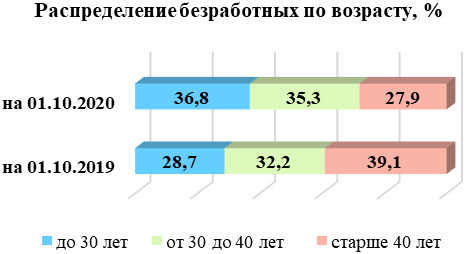 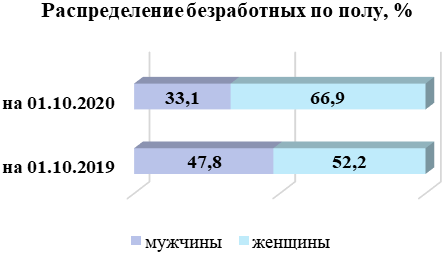 Спрос на рабочую силу по состоянию на 01.10.2020 составил 3 352 вакансии. Наиболее востребованные вакансии представлены в таблицах:Таблица 6Спрос работодателей на специалистов и рабочихТаблица 7Спрос работодателей на профессии служащихНаибольший удельный вес занимают рабочие профессии – 68,4% (2 293 вакансий), на профессии служащих и специалистов приходится – 31,6% (1 059 вакансий) от общего спроса работодателей.В целях формирования прогноза ситуации на рынке труда города Норильска КГКУ «ЦЗН г. Норильска» ежегодного проводится опрос организации, осуществляющих хозяйственную деятельность на территории, о планируемых изменениях (высвобождением работников, введением режима неполного рабочего дня, неполной рабочей недели, приостановкой производства). По оценке 2020 года мероприятий, способствующих массовому увольнению не планируется. В связи с организационно-структурными изменениями ЗФ ПАО «ГМК «Норильский никель» в КГКУ «ЦЗН г. Норильска» за истекший период текущего года поступили сведения о планируемом высвобождении 364 человек. Фактическое сокращение составило 12 чел. (3,3%).В рамках мер по стабилизации рынка труда в области содействия занятости населения в 2019 году КГКУ «ЦЗН города Норильска» совместно с Администрацией города Норильска и АНО «Агентство развития Норильск» разработан проект «Развитие предпринимательства и самозанятости населения в рамках Стратегии социально-экономического развития муниципального образования город Норильск до 2030 года», основной целью которого стало увеличение уровня доступности мер поддержки для граждан, планирующих осуществлять предпринимательскую деятельность, а также усиление навыков действующих предпринимателей по улучшению финансовых и производственных показателей.В качестве еще одной меры по стабилизации рынка труда КГКУ «Центр занятости населения города Норильска» совместно с Администрацией города Норильска реализуются План мероприятий кадрового обеспечения муниципального образования город Норильск, действующий с марта 2014 года, и Проект в области содействия занятости населения города Норильска «Заполнение кадровой потребности работодателей – одно из важнейших условий развития территории», в рамках которых осуществляется:взаимодействие с организациями, входящими в корпоративную структуру «Норильский никель», осуществляющими деятельность на территории муниципального образования города Норильск по обеспечению квалифицированными кадрами с учетом текущей и перспективной потребности;проведение специализированных мероприятий (ярмарка вакансий, региональный совет кадровиков и др.);рассмотрение и решение вопросов, связанных с обеспечением кадрами отдельных сфер деятельности на заседаниях Координационного комитета содействия занятости населения муниципального образования город Норильск.Также, в целях создания условий для повышения качества жизни граждан старшего поколения ЦЗН принимает участие в реализации федерального проекта «Старшее поколение», входящий в состав национального проекта «Демография». В рамках данного проекта реализуется специальная программа профессионального обучения и дополнительного профессионального образования граждан в возрасте 50 лет и старше, а также граждан предпенсионного возраста на период до 2024 года, утвержденная распоряжением Правительства РФ от 30.12.2018 №3025-р. К концу 2020 года планируется обучить 50 граждан.В рамках дополнительных мероприятий, направленных на снижение напряженности на рынке труда, путем предоставления субсидии на возмещение расходов на частичную оплату труда для граждан, ищущих работу и обратившихся в органы службы занятости, а также безработных граждан Центру занятости доведены лимиты бюджетных обязательств в размере 5 208,8 тыс. руб. для трудоустройства 60 граждан.На сегодняшний день заключено 17 договоров с работодателями о возмещении расходов на частичную оплату труда при организации общественных работ. Общий объем средств по заключенным договорам составил 4 882,2 тыс. руб., планируемая численность участников – 103 чел. Дополнительная потребность для предоставления субсидии работодателю составляет 892,0 тыс. руб.Уровень доходовМатериальное благосостояние является одним из ключевых элементов, определяющих качество жизни, его финансовой основой. Уровень жизни населения является одним из важнейших социальных индикаторов и зависит от величины заработной платы, которая определяется политикой органов власти и частных компаний.За 8 месяцев 2020 года средняя заработная плата работающих в крупных и средних организациях составила 109 201 руб., увеличившись по отношению к аналогичному периоду 2019 года на 13,1%. Таблица 8Основные показатели уровня жизни* Информация приведена за 8 месяцев 2020 года. Статистическая информация за 9 месяцев будет опубликована не ранее 20 ноября 2020 года.При этом лидерство по уровню оплаты труда по отношению к средней заработной плате работников крупных и средних организаций города традиционно сохраняется за такими видами экономической деятельности, как добыча полезных ископаемых, обрабатывающие производства, обеспечение электрической энергией, газом и паром, строительство. Уровень среднемесячной заработной платы работников таких отраслей превышает среднее значения по городу на 12,5-19,2%.Среднемесячная заработная плата работников, финансируемых за счет средств местного бюджета за 9 месяцев 2020 года составила 75 949 руб., что на 9,0% выше показателя предшествующего года (69 648 руб.).Темпы роста заработной платы обусловлены ростом заработной платы работников бюджетной сферы в связи с достижением установленных для отдельных категорий работников целевых показателей, индексацией оплаты труда, повышением оплаты труда работников бюджетной сферы, не охваченных мероприятиями по увеличению оплаты труда в рамках реализации «майских» Указов Президента РФ, а также ростом заработной платы работников реального сектора экономики и ростом минимального размера оплаты труда.В части оплаты труда работников бюджетной сферы продолжена работа по реализации «майских» Указов Президента Российской Федерации (далее – Указы) по итогам 9 месяцев 2020 года, продолжена работа по сохранению достигнутых по итогам 2019 года соотношений средней заработной платы работников, категории которых обозначены в Указах, к показателю среднемесячного дохода от трудовой деятельности в Красноярском крае.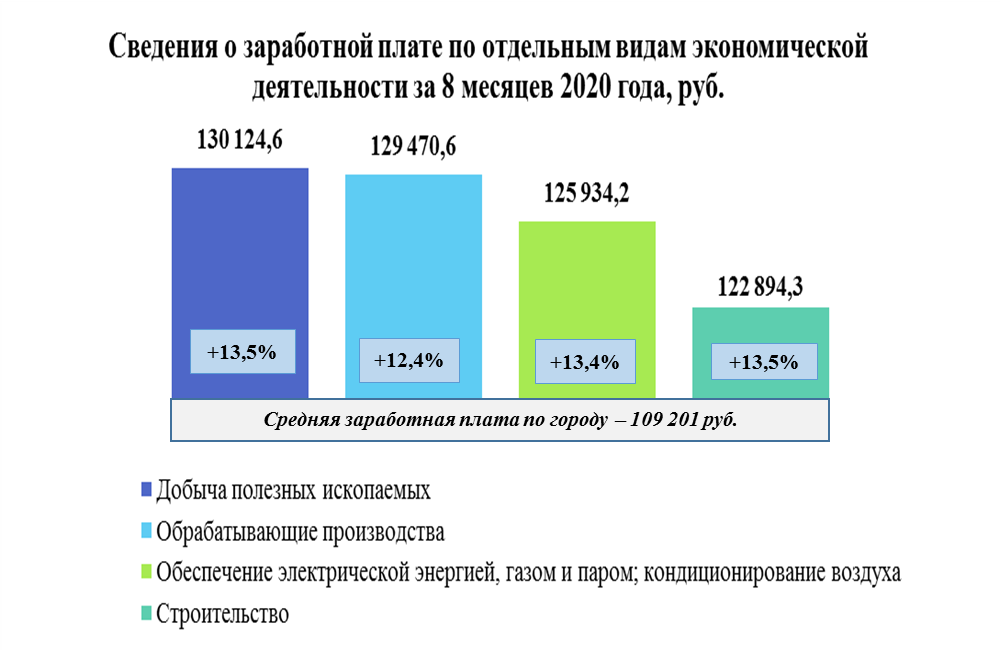 В соответствии со статьями 7 и 9 Закона и письмом министерства финансов Красноярского края от 19.03.2020 № 14-11/2086 «О повышении заработной платы работников бюджетной сферы», в отношении лиц, замещающих муниципальные должности, муниципальных служащих, а также иных категорий работников бюджетной сферы муниципального образования город Норильск, реализованы подходы по повышению оплаты труда, аналогичные подходам, предусмотренным Законом для лиц, замещающих государственные должности Красноярского края, государственных гражданских служащих Красноярского края, работников краевых государственных учреждений, в соответствии с которыми произведено повышение оплаты труда с 01.06.2020:– на 20 процентов размеров оплаты труда лиц, замещающих муниципальные должности, муниципальных служащих;– на 10 процентов прочих работников органов местного самоуправления, работников муниципальных учреждений, за исключением заработной платы отдельных категорий работников, увеличение оплаты труда которых осуществлено в соответствии с указами Президента Российской Федерации, предусматривающими мероприятия по повышению заработной платы, решением рабочей группы по подготовке предложений по совершенствованию системы оплаты труда работников бюджетной сферы Красноярского края, принятым в 2019 году, а также в связи с увеличением в 2018-2019 годах региональных выплат.В 2020 году вместе с реализацией основных мероприятий в области оплаты труда работников бюджетной сферы также исполнялись отдельные меры по поддержке доходов граждан, связанные с распространением новой коронавирусной инфекции (Covid-19), путем сохранения заработных плат на период нерабочих дней, установленных указами Президента Российской Федерации.На повышение уровня оплаты труда работников также повлияли решения по обеспечению уровня оплаты труда низкокатегорированных работников на уровне не ниже минимального размера оплаты труда.Так, с 01.01.2020 МРОТ установлен в сумме 12 130 руб. (с учетом районного коэффициента (1,8) и полного размера процентной надбавки за работу в особых климатических условиях (80% для МО г. Норильск) – 31 538 руб.), что выше аналогичного показателя 2019 года на 7,5%.Кроме того, в соответствии с Законом Красноярского края от 29.10.2009 
№ 9-3864 «О системах оплаты труда работников краевых государственных учреждений» (далее – Закон) для муниципального образования город Норильск установлен уровень заработный платы в целях расчета региональной выплаты: 
с 1 января 2019 года – 29 328 руб., с 1 января 2020 года – 31 538 руб.Региональная выплата для работника рассчитывается как разница между размером заработной платы, установленным в Законе, и месячной заработной платой конкретного работника при полностью отработанной норме рабочего времени и выполненной норме труда (трудовых обязанностей).Финансовое состояние территории Общая сумма налоговых и неналоговых платежей, поступивших в консолидированный бюджет края за 9 месяцев 2020 года составила 69 488,2 млн руб., что на 7,5% ниже аналогичного периода прошлого года (75 101,2 млн руб.). Снижение главным образом обусловлено объемом перечисления консолидированной группой налогоплательщиков ПАО «ГМК «Норильский никель» платежей по результатам производственной деятельности в I полугодии 2019 года.Таблица 9Налоги, сборы и иные обязательные платежи, собираемые в консолидированный бюджет краямлн руб.Основной причиной роста доходов городского бюджета является увеличение нормативов отчислений, установленных Бюджетным кодексом Российской Федерации и Законом Красноярского края от 10.07.2007 № 2-317 «О межбюджетных отношениях в Красноярском крае» (в ред. от 05.12.2019), в бюджет города с 01.01.2020 зачисляются 10% от налога на прибыль организаций, зачисляемого в бюджет субъекта. Из общей суммы собранных поступлений в краевой бюджет перечислено 86,4% (60 056,9 млн руб.), в городской бюджет перечислено 13,6% (9 431,3 млн руб.).Фактические доходы бюджета города по итогам 9 месяцев 2020 года составили 14 635,9 млн руб., в том числе поступления по налоговым и неналоговым доходам – 9 431,3 млн руб. (64,4% от всех доходов), что на 40,9% выше аналогичного периода прошлого года. Положительная динамика в основном обусловлена следующими факторами:Налог на прибыль организаций увеличился в 2 раза до 5 133,9 млн руб. к показателю аналогичного периода предыдущего года (2019 год – 2 581,4 млн руб.) в связи с увеличением с 1 января 2020 года единого норматива отчислений в бюджеты муниципальных районов и городских округов Красноярского края от налога на прибыль организаций, зачисляемого в региональные бюджеты, с 5% до 10%. Кроме того, на увеличение бюджетных назначений по налогу на прибыль повлияли:рост стоимости палладия (средний показатель за 9 месяцев текущего года) почти на 45% относительно сценарных условий, учтенных при формировании бюджета;увеличение среднего значения курса доллара США на 7,8% относительно параметров, учтенных при формировании прогноза, и, соответственно, увеличение выручки экспортно-ориентированных компаний;Налог на доходы физических лиц увеличился на 10,1% за счет увеличения фондов оплаты труда работников учреждений и предприятий города.Кроме того, стоит отметить рост:налога, взимаемого в связи с применением патентной системы налогообложения на 13,1% относительно фактического исполнения за 9 месяцев 2019 года, что обусловлено увеличением количества выданных патентов по состоянию на 01.07.2020. Всего по данным отчета №1-ПАТЕНТ «О количестве индивидуальных предпринимателей, применяющих патентную систему налогообложения, и выданных патентов на право применения патентной системы налогообложения в разрезе видов предпринимательской деятельности» на 01.07.2020 выдано 253 патента (за аналогичный период 2019 года было выдано 187 патентов);доходов от использования имущества, находящегося в государственной и муниципальной собственности, которые составляют 46,0% от общего объема неналоговых доходов. Общая сумма поступлений в отчетном периоде составила 524,2 млн руб., выше аналогичного периода прошлого года на 10,5%, в том числе:доходы, получаемые в виде арендной платы за земельные участки, государственная собственность на которые не разграничена, и земли, находящиеся в собственности городских округов, а также средства от продажи права на заключение договоров аренды указанных земельных участков увеличились относительного аналогичного периода прошлого года на 21,1% в связи с погашением задолженности прошлых лет по договорам аренды земельных участков, а также доначислением платежей за прошлые периоды крупному арендатору;доходы от сдачи в аренду имущества, находящегося в оперативном управлении органов государственной власти, органов местного самоуправления, государственных внебюджетных фондов и созданных ими учреждений (за исключением имущества бюджетных и автономных учреждений) увеличились относительно фактических поступлений за 9 месяцев 2019 года на 35,0% благодаря заключению новых договоров аренды имущества, находящегося в оперативном управлении;доходы от сдачи в аренду имущества, составляющего государственную (муниципальную) казну (за исключением земельных участков). Снижение относительно фактических поступлений за 9 месяцев 2019 года на 10,1% обусловлено, в основном, заключением в 2020 году дополнительных соглашений по договорам аренды недвижимого имущества о предоставлении отсрочки арендных платежей в рамках реализации дополнительных мер имущественной поддержки на территории муниципального образования город  Норильск в условиях распространения новой коронавирусной инфекции, а также расторжением договоров аренды по инициативе арендатора, арендодателя и реализацией недвижимого имущества по Федеральному закону от 22.07.2008 № 159-ФЗ «Об особенностях отчуждения недвижимого имущества, находящегося в государственной собственности субъектов Российской Федерации или в муниципальной собственности и арендуемого субъектами малого и среднего предпринимательства, и о внесении изменений в отдельные законодательные акты Российской Федерации»;плата по соглашениям об установлении сервитута, заключенным органами местного самоуправления городских округов, государственными или муниципальными предприятиями либо государственными или муниципальными учреждениями в отношении земельных участков, государственная собственность на которые не разграничена и которые расположены в границах городских округов. Увеличение относительно фактических поступлений за 9 месяцев 2019 года обусловлено уточнением отражения в бухгалтерском учете поступлений по соглашениям об установлении сервитута (ранее платежи учитывались на другом коде бюджетной классификации);платежи от государственных и муниципальных унитарных предприятий за 9 месяцев 2020 года отсутствуют, в связи с тем, что в 2020 году балансовой комиссией не установлен норматив отчисления части прибыли за 2019 год в бюджет города, что связано со сложной эпидемиологической обстановкой, возникшей во II квартале 2020 года из-за распространения новой коронавирусной инфекции;прочие доходы от использования имущества и прав, находящихся в государственной и муниципальной собственности целом, остались на уровне фактических поступлений за 9 месяцев 2019 года;платы за негативное воздействие на окружающую среду, фактическое исполнение за 9 месяцев 2020 года составило 21,3 млн руб. Рост фактических поступлений за 9 месяцев 2020 года на 12,6% по сравнению с поступлениями за аналогичный период 2019 года произошел в связи с перерасчетом плательщиками суммы платы исходя из фактических объемов загрязнения окружающей среды за 2019 год;доходов от оказания платных услуг (работ) и компенсации затрат государства на 6,1% по отношению к аналогичному периоду 2019 года. Рост доходов произошел за счет увеличения поступлений возвратов дебиторской задолженности прошлых лет по средствам местного бюджета.Объем безвозмездных перечислений снизился на 10,3% по отношению к аналогичному периоду прошлого года и составил 5 204,6 млн руб. Уменьшение безвозмездных перечислений из краевого бюджета за отчетный период текущего года относительно аналогичного периода 2019 года произошло, в основном, за счет следующих межбюджетных трансфертов:субсидий на повышение уровня заработной платы работникам бюджетной сферы в рамках непрограммных расходов отдельных органов исполнительной власти – передача соответствующих расходов на муниципальный уровень;субсидии на частичное финансирование дополнительных компенсационных выплат лицам, работающим и проживающим в локальной природно-климатической зоне Крайнего Севера, в рамках отдельных мероприятий государственной программы Красноярского края «Управление государственными финансами» – в результате прекращения предоставления средств из краевого бюджета;субвенции на реализацию подпрограммы «Повышение качества и доступности социальных услуг» государственной программы Красноярского края «Развитие системы социальной поддержки граждан» – данные расходы переданы на краевой уровень в связи с переходом учреждений социального обслуживания в краевую сеть.Основными статьями расходов городского бюджета являются «Образование» – 53,7 %, «Национальная экономика» 12,7%, «Общегосударственные вопросы» 12,3%, «Жилищно-коммунальное хозяйство» – 8,1%, «Физическая культура и спорт» – 5,4%, «Культура, кинематография» – 3,8%, «Социальная политика» – 1,8%, доли других расходных статей в структуре расходов бюджета незначительны.Исполнение бюджета за период 9 месяцев 2020 года происходило в условиях введения ограничительных мер, связанных с распространением новой коронавирусной инфекции. В целях обеспечения сбалансированности бюджета города, руководствуясь Письмом министерства финансов Красноярского края от 09.04.2020 № 12-07/2820 «Об исполнении бюджета в 2020 году», было принято распоряжение Администрации города Норильска от 26.05.2020 № 2043 «О мерах по исполнению бюджета города в 2020 году», которым установлен запрет на использование средств, сэкономленных в ходе исполнения бюджета, и ограничено приобретение основных средств, не являющихся первоочередными расходами. Также в связи с приостановкой очной формы организации образовательной деятельности в общеобразовательных учреждениях сложилась экономия текущих расходов на содержание учреждений.Муниципальный заказЗа 9 месяцев 2020 года муниципальными заказчиками размещено закупок на общую сумму – 1 764,2 млн руб. (- 65,1% к сопоставимому периоду прошлого года – 5 061,6 млн руб.), из них: МКУ «Управление муниципальных закупок» – 1 018,8 млн руб. (-75,5% к          9 месяцам 2019 года – 4 165,4 млн руб.); МКУ «Управление капитальных ремонтов и строительства» – 745,4 млн руб. (-16,8%, 9 мес. 2019 года – 896,2 млн руб.). Всего проведено аукционов, конкурсов и запросов котировок цен на сумму 1 544,8 млн руб. (что ниже на 2 690,5 млн руб., чем за аналогичный период предыдущего года), из них сумма заключенных контрактов составила 1 289,7 млн руб.               (-68,5% или -2 809,6 млн руб., к показателю за 9 мес. 2019 года). Экономия бюджетных средств за отчетный период составила 255,1 млн руб. (9 мес. 2019 года – 136,0 млн руб.) или 16,5% от суммы централизованно осуществленных уполномоченными органами закупок.Таблица 10 Информация о закупках, осуществленных за 9 месяцев 2020 годамлн руб.Наиболее значимые закупки, осуществленные по итогам 9 месяцев 2020 года:Благоустройство города (229,9 млн руб.), в том числе:обустройство детских игровых площадок (18,6 млн руб.);мероприятия по озеленению (8,4 млн руб.);обустройство общественной территории в районе улицы Озерная 15А (5,2 млн руб.)Выполнение работ по ремонту квартир под переселение из аварийного и ветхого жилищного фонда города Норильска (117,6 млн руб.);Ремонт автомобильных дорог, тротуаров, бортовых камней в жилой части города, обустройство пешеходных переходов (80,4 млн руб.);Выполнение ремонтно-строительных (строительно-монтажных) работ на объектах Управления общего и дошкольного образования:ремонт систем отопления и водоснабжения на 3 объектах (55,0 млн руб.);замена отделки на путях эвакуации на 6 объектах (45,0 млн руб.);ремонт и окраска фасадов, ремонт запасных крылец 5 объектов (44,6 млн руб.);модернизация системы аварийно-пожарной сигнализации на 6 объектах (43,0 млн руб.);ремонт кровли на 3 объектах (25,0 млн руб.);асфальтирование территорий (18,0 млн руб.);Поставка автомобилей и запасных частей к ним и ГСМ (81,3 млн руб.);Ремонт системы вентиляции здания МБУК «Городской центр культуры», район Центральный, ул. Орджоникидзе, д. 15 (43,9 млн руб.);Капитальный ремонт коллекторов (49,0 млн руб.);Ремонт кровли:здания МБУ «Дом спорта «БОКМО», район Центральный, ул. Талнахская, д. 68А (17,0 млн руб.);объектов городского кладбища и ремонт ритуального зала, район Центральный, станции Голиково (3,3 млн руб.);Приобретение компьютерной техники, комплектующих и программного обеспечения (35,6 млн руб.);Оказание услуг по организации питания в общеобразовательных учреждениях и поставку продуктов питания для бюджетных учреждений (33,4 млн руб.);Ремонт фасадов зданий, замена входной группы зданий, восстановление кровельного ограждения в МБУ ДО «Талнахская детская школа искусств» район Талнах, ул. Горняков, д. 9 (12,6 млн руб.);Ремонт помещений: спортивного зала здания МБУ «Спортивный комплекс «Талнах», район Талнах, ул. Таймырская, д. 15 (7,8 млн руб.);нежилого отдельно стоящего здания, расположенного в центральном районе по ул. Б. Хмельницкого, д. 18 (типография МАУ «ИЦ «Норильские новости») (4,9 млн руб.).В сфере осуществления закупок приоритетной задачей по-прежнему остается увеличение количества закупок конкурентными способами для привлечения большего количества подрядчиков (поставщиков) с целью снижения начальной (максимальной) цены муниципальных контрактов в процессе проведения торгов.  Участие территории в реализации четырехсторонних соглашений и   государственных программах Красноярского краяПо состоянию на 01.10.2020 в рамках участия в реализации 10 государственных программ Красноярского края (далее – ГП) плановый объем привлекаемых средств составил 2 826,7 млн руб., что выше планового объема денежных средств 2019 года на 9,6% (2 578,8 млн руб.).За отчетный период израсходовано 1 492,3 млн руб., что составляет 52,8% от плановых средств. Ожидаемое исполнение к концу 2020 года по всем ГП составляет 2 715,7 млн руб. Из них:в рамках поступивших денежных средств по итогам конкурсных процедур – 11,4 млн руб. (федеральный и краевой бюджеты), ожидаемое исполнение по итогам 2020 года составляет 35,9 млн руб.;по двум ГП, в рамках которых осуществляется финансирование мероприятий по четырехсторонним Соглашениям – израсходовано 733,7 млн руб. на переселение граждан (консолидированные средства) и 165,8 млн руб. на модернизацию и развитие объектов социальной, инженерной инфраструктуры и жилищного фонда (краевой бюджет). Ожидаемое исполнение к концу 2020 года по двум ГП составляет 1 738,5 млн руб.;в рамках подпрограммы «Дороги Красноярья» ГП «Развитие транспортной системы» на содержание автомобильных дорог общего пользования местного значения израсходовано 573,8 млн руб. (краевой бюджет). Ожидаемое исполнение к концу 2020 года составляет 868,6 млн руб.;в рамках ГП «Содействие органам местного самоуправления в формировании современной городской среды» на благоустройство территорий – израсходовано 7,5 млн руб. (федеральный и краевой бюджеты), ожидаемое исполнение по итогам 2020 года составляет 72,7 млн руб.Таблица 11Итоги участия в государственных программах Красноярского края за 9 месяцев 2020 годаРеализация четырехсторонних СоглашенийНа территории завершается реализация 4-сторонних соглашений о взаимодействии и сотрудничестве между Министерством регионального развития Российской Федерации, Красноярским краем, муниципальным образованием город Норильск и ПАО «ГМК «Норильский Никель»:В соответствии с заключенным соглашением по направлению переселения граждан в благоприятные для проживания регионы РФ предусматривалось ежегодное финансирование с общим объемом 1 773,2 млн руб. на переселение 1126 семей, в том числе за счет средств федерального бюджета – 830,0 млн руб., средств краевого бюджета – 113,2 млн руб. и средств ПАО «ГМК «Норильский Никель» в размере 830,0 млн руб.С 2014 года началось сокращение финансирования мероприятий из федерального бюджета:в 2014 году – уменьшение на 5%, с 830,0 млн руб. до 788,5 млн руб.; в 2015 году – уменьшение на 54,5%, до 377,0 млн руб. С 2016 года финансирование мероприятий из федерального бюджета полностью прекращено.На 2020 год плановое финансирование программы переселения с учетом г.Дудинка составляет 960,9 млн руб. на предоставление социальных выплат семьям на приобретение жилья.За отчетный период Управлением жилищного фонда Администрации города Норильска вручены свидетельства 390 семьям норильчан (623 человека) на сумму 733 676,3 тыс. руб., из которых по состоянию на 01.10.2020 реализовано 128 свидетельств (216 человек) на сумму 276 998,2 тыс. руб. До конца 2020 года планируется произвести выдачу 509 свидетельств на сумму 960,9 млн руб. с учетом г.Дудинка.За период 2011-2019 годы и 9 месяцев 2020 года предоставлена возможность выезда в рамках реализации 4-х стороннего соглашения 7 122 семьям норильчан (14063 чел.).В соответствии с заключенным соглашением по направлению модернизации и развитию объектов социальной, инженерной инфраструктуры и жилищного фонда реализуются мероприятия в рамках подпрограммы «Развитие объектов социальной сферы, капитальный ремонт объектов коммунальной инфраструктуры и жилищного фонда муниципального образования город Норильск», утвержденной муниципальной программы «Реформирование и модернизация жилищно-коммунального хозяйства и повышение энергетической эффективности».На реализацию мероприятий по данному направлению четырехсторонним соглашением предусматривалось ежегодное финансирование за счет средств федерального бюджета в размере 60,0 млн руб. До 2014 года данные параметры выдерживались. Однако в 2015 году финансирование было сокращено на 55,0% с 60,0 млн руб. до 27,0 млн руб., а с 2016 года финансирование мероприятий из федерального бюджета полностью прекращено.По итогам фактического исполнения за период 2011-2019 годов были выполнены следующие мероприятия:модернизация и капитальный ремонт объектов коммунальной инфраструктуры – 30 506,2 м. п.;сохранение устойчивости зданий перспективного жилищного фонда – 234 здания;выполнение работ по комплексному капитальному ремонту многоквартирных домов (3 МКД) – ул. Б. Хмельницкого, д.3, пр. Ленинский, д.10 и ул. Кирова, д.1;снос аварийных и ветхих строений – 16 строений;ремонт квартир под переселение из аварийного и ветхого жилищного фонда – 1 229 квартир;построено 3 детских сада на 900 мест;произведена укладка покрытий для двух футбольных полей в г. Норильске (стадион «Заполярник» и спортивная школа № 4, район Талнах).   Общий плановый объем финансирования мероприятий по четырехстороннему соглашению за счет всех источников на 2020 год составляет 928 658,3 тыс. руб., что выше уровня 2019 года на 30,9%.Таблица 12Исполнение мероприятий по модернизации инженерной инфраструктуры и жилищного фонда за 9 месяцев 2020 года по источникам финансированиятыс. руб.По состоянию на 01.10.2020 исполнение по мероприятиям за счет всех источников составило 166 344,4 тыс. руб. или 17,9% от плана, выполнены следующие работы:По модернизации и капитальному ремонту объектов коммунальной инфраструктуры (ремонт коллекторов):Всего в 2020 году за счет всех источников финансирования запланировано выполнение работ на 5 объектах по замене 3 828 м.п. инженерных сетей на сумму 128 850,0 тыс. руб.:по работам, финансируемым за счет бюджетных средств (общий объем финансирования 50 050, 0 тыс. руб., в т.ч. краевой бюджет – 50 000,0 тыс. руб. и местный бюджет – 50,0 тыс. руб.).Работы на 2 объектах на стадии завершения (1 595 м.п. инженерных сетей). Оплата будет произведена после полного завершения работ в IV квартале 2020 года: коллектор по ул. Набережной Урванцева, замена 497 м.п.  инженерных сетей;коллектор по ул.50 лет Октября, дом 6а, замена 1 098 м.п. инженерных сетей.Кассовое исполнение отсутствует, к концу 2020 года работы будут выполнены на объектах в полном объеме на сумму 42 064,0 тыс. руб. (84,0% от плана), экономия по факту выполненных работ составит 7 986,0 тыс. руб.по работам, финансируемым за счет внебюджетных источников (тарифной составляющей), подрядные организации выполняют работы на 3 объектах (2233 м.п. инженерных сетей) в Центральном районе:коллектор по ул. Кирова (р-н Центральный, ул.Павлова - ул.Московская), водопровод по ул. Кирова (г.Норильск, ул.Павлова - ул.Московская), коллектор по ул. Кирова (участок от ул.Московская до ул.Советская), замена 752 м.п. инженерных сетей;магистральные сети ул. Ветеранов, замена 850 м.п. инженерных сетей;теплосеть ул. Богдана Хмельницкого (г. Норильск, ул. 50 лет Октября – ул. Пушкина), водопровод по ул. Богдана Хмельницкого (г. Норильск, ул. 50 лет Октября – ул. Пушкина), коллектор по ул. Богдана Хмельницкого (г. Норильск, ул. 50 лет Октября – ул. Пушкина), замена 631 м.п. инженерных сетей.За отчетный период кассовое исполнение отсутствует, к концу года работы будут выполнены на объектах в полном объеме на сумму 78 800,0 тыс. руб. По мероприятию «Сохранение устойчивости зданий перспективного жилищного фонда» на 2020 год запланированы работы на 55 зданиях и подготовка проектной документации для 5 объектов для последующего осуществления работ на общую сумму 638 994,0 тыс. руб. за счет всех источников (638 355,6 – краевой бюджет; 638,4 тыс. руб. – местный бюджет).Кассовое исполнение на отчетную дату составило 150 102,1 тыс. руб. (23,5% от плана). На отчетную дату полностью завершены работы на 11 объектах, подготовлена проектная документация по 4 объектам, по остальным объектам работы ведутся. Ожидаемые расходы по итогам года составляют 638 994,0 тыс. руб. или 100% от плана.По сносу аварийных и ветхих строений в 2020 году запланирован снос 2 зданий на сумму 42 795,1 тыс. руб. (средства краевого – 42 333,6 тыс. руб. и средства местного бюджетов – 461,5 тыс. руб.), по следующим адресам:р-н Кайеркан, ул.Надеждинская, д.19;р-н Центральный, ул. Комсомольская, д.20.Кассовое исполнение по состоянию на 01.10.2020 составило 392,8 тыс. руб. за счет средств местного бюджета (85,1% от плана), выполнены работы:по ул. Комсомольская, д. 20 снос здания завершен 28.09.2020;по адресу ул. Надеждинская, д.19 разработан проект организации работ и объявлен конкурс на выполнение работ по сносу здания, в настоящее время на участие в конкурсе не подана ни одна заявка, на начало октября 2020 готовятся документы для повторного проведения аукциона.Ожидаемое исполнение к концу 2020 года составляет 42 831,7 тыс. руб. (средства краевого – 42 333,6 тыс. руб. и средства местного бюджетов – 498,1 тыс. руб.) или 100% от плана.По ремонту квартир под переселение из аварийного и ветхого жилищного фонда в 2020 году запланировано отремонтировать 160 квартир на сумму 118 019,2 тыс. руб. (за счет средств краевого – 117 901,3 тыс. руб. и местного бюджетов – 117,9 тыс. руб.).По состоянию на 01.10.2020 закончен ремонт 92 квартир, кассовое исполнение составило 15 849,5 тыс. руб. или 13,4% от плана (средства краевого – 15 833,6 тыс. руб. и средства местного бюджетов – 15,9 тыс. руб.). Работы осуществляются в соответствии с графиками производства работ, завершение работ по остальным объектам согласно заключенным муниципальным контрактам – IV квартал 2020 года.По итогам 2020 года ожидаемое исполнение составляет 54 925,6 тыс. руб. (средства краевого – 54 870,7 тыс. руб. и средства местного бюджетов – 54,9 тыс. руб.) или 46,5% от плана, экономия по итогам заключенных контрактов составит 63 093,6 тыс. руб.  Общая ожидаемая сумма расходов составляет 857 615,3 тыс. руб. или 92,3% от плана, из них:средства краевого бюджета – 777 581,9 тыс. руб. (91,6% от плана);средства внебюджетных источников (тарифной составляющей) – 78 800,0 тыс. руб. (100,0% от плана);средства местного бюджетов – 1 233,4 тыс. руб. (97,3% от плана).Неполное ожидаемое исполнение денежных средств по итогам 2020 года обусловлено экономией по итогам заключенных контрактов.Реализация Указа Президента РФ от 7 мая 2018 года № 204 «О национальных целях и стратегических задачах развития Российской Федерации на период до 2024 года»7 мая 2018 года Президентом РФ подписан Указ № 204 «О национальных целях и стратегических задачах развития Российской Федерации на период до 2024 года» (далее – Указ), направленный на осуществление прорывного научно-технологического и социально-экономического развития РФ, увеличения численности населения страны, повышения уровня жизни граждан, создания комфортных условий для их проживания, а также условий и возможностей для самореализации и раскрытия таланта каждого человека.В соответствии с Указом сформированы национальные проекты по 13 стратегическим направлениям:здравоохранение;образование;демография;культура;безопасные и качественные автомобильные дороги;жилье и городская среда;экология;наука;малое и среднее предпринимательство и поддержка индивидуальной предпринимательской инициативы;цифровая экономика Российской Федерации;производительность труда и поддержка занятости;международная кооперация и экспорт;комплексный план модернизации и расширения магистральной инфраструктуры.Федеральные органы исполнительной власти сформировали паспорта федеральных проектов, которые вошли в состав национальных проектов. В свою очередь, Правительством Красноярского края были разработаны и утверждены паспорта региональных проектов.В 2020 году для города Норильска планируемый объем к освоению составляет 1 163,8 млн руб., за истекший период 2020 года освоено 665,2 млн руб. (исполнение 57,2%).Кроме того, в рамках федерального проекта «Чистый воздух» национального проекта «Экология» компанией «Норильский никель» направляются средства на реализацию Комплексного плана мероприятий по снижению выбросов загрязняющих веществ в атмосферный воздух в городе Норильске (в 2019 году 28,45 млрд руб., в 2020 году 38,64 млрд руб.).Коротко о реализации каждого национального проекта.Национальный проект «Здравоохранение»В 2020 году за счет средств федерального и краевого бюджетов выделено 315,8 млн руб. В рамках федерального проекта «Борьба с онкологическими заболеваниями»на приобретение компьютерного томографа, магнитно-резонансного томографа, маммографа, двух эндоскопических видеокомплексов и ультразвукового центра для ультразвуковых зондов для КГБУЗ «Норильская межрайонная поликлиника №1» и КГБУЗ «Норильская городская поликлиника №1» с целью оказания полноценной медицинской помощи населению по профилю «Онкология» выделено 233,5 млн руб.В рамках федерального проекта «Развитие системы оказания первичной медико-санитарной помощи» для развития материально-технической базы КГБУЗ «Норильская городская поликлиника №1» выделено 2,1 млн руб.В рамках федерального проекта «Развитие детского здравоохранения, включая создание современной инфраструктуры оказания медицинской помощи детям» для развития материально-технической базы КГБУЗ «Норильская межрайонная детская больница», КГБУЗ «Норильская городская поликлиника №2», КГБУЗ «Норильская городская поликлиника №3» выделено 10,3 млн руб.В рамках федерального проекта «Создание единого цифрового контура в здравоохранении на основе единой государственной информационной системы здравоохранения (ЕГИСЗ)» для создания единого цифрового контура выделено 69,9 млн руб. для 9 учреждений здравоохранения.Национальный проект «Образование» В рамках федерального проекта «Цифровая образовательная среда» в 2020 году выделено 111,7 млн руб. (26,6 млн руб. федеральный, 67,7 млн руб. краевой, 0,4 млн руб. местный и 17,0 млн руб. внебюджетные источники), на которые планируется:Создание центра цифрового образования детей «IT-куб» на базе КГБПОУ «Норильский техникум промышленных технологий и сервиса» при поддержке красноярского детского технопарка «Кванториум». Для школьников будут разработаны специальные программы в сфере современных информационных и телекоммуникационных технологий. Ежегодно в центре бесплатно будут обучаться более 400 юных норильчан. В настоящий момент производятся ремонтные работы в здании техникума, открытие центра запланировано на ноябрь 2020 года и ведется набор преподавателей для «IT-куба». Плановый объем выделенных средств составил 97,4 млн руб., из них 13,4 млн руб. из федерального бюджета на материально-техническое оснащение, 67,0 млн руб. из краевого бюджета предполагается на выплату заработной платы преподавателей и обеспечения текущей деятельности центра и 17,0 млн руб. за счет средств АНО «Агентство развития Норильска» запланировано на проведение ремонта помещений для центра.Приобретение многофункциональных устройств (МФУ), ноутбуков, интерактивного комплекса с вычислительным блоком и мобильным креплением для школ №№13, 38, Гимназии №5 на общую сумму 14,3 млн руб. (13,2 млн руб. федеральный, 0,7 млн руб. краевой и 0,4 млн руб. местный) в рамках внедрения целевой модели цифровой образовательной среды в образовательных организациях.Кроме того, в городе реализуются мероприятия без выделения дополнительного финансирования:в рамках обновления содержания и совершенствование методов обучения предметной области «Технология» для обучающихся создаются условия развития инженерно-технических навыков на курсах робототехники, легоконструирования (в том числе через реализацию программ дополнительного образования и внеурочной деятельности);в 8 дошкольных учреждениях города организована работа консультационных центров, в которых оказывается консультативная помощь семьям по вопросам обучения и воспитания детей, реализации прав и законных интересов граждан в сфере образования;в городе Норильске создана система профессиональных конкурсов в целях предоставления гражданам возможностей для профессионального и карьерного роста, ведется работа по формированию резерва управленческих кадров, работает «Школа молодого педагога».Национальный проект «Демография» В рамках национального проекта в 2020 году освоено 644,1 млн руб.В рамках федерального проекта «Финансовая поддержка семей при рождении детей» на 01.10.2020 было израсходовано 642,4 млн руб. из средств федерального и краевого бюджета, а именно:за счет федерального бюджета:За 9 месяцев 2020 года гражданами получены средства материнского (семейного) капитала (ФБ):на улучшение жилищных условий – 326,1 млн.руб.;на образование детей – 5,5 млн.руб.;на ежемесячную выплату в связи с рождением (усыновлением) второго ребенка – 2,3 млн. руб.за счет краевого бюджета:предоставление ежемесячной денежной выплаты на ребенка в возрасте от 1,5 до 3 лет, которому временно не предоставлено место в государственной (муниципальной) образовательной организации, реализующей основную образовательную программу дошкольного образования. Размер выплаты в 2020 году – 4 109 руб. По состоянию на 01.10.2020 выплаты получили 215 семей на общую сумму 5,7 млн руб.;ежемесячные выплаты в связи с рождением (усыновлением) первого ребенка. Размер выплаты в 2020 году – 17 584 руб. По состоянию на 01.10.2020 выплаты получили 752 семьи на общую сумму 100,1 млн руб.;предоставление, доставка и пересылка ежемесячной денежной выплаты, назначаемой в случае рождения 3-го ребенка или последующих детей до достижения ребенком возраста 3-х лет. Размер выплаты в 2020 году – 17 584 руб. По состоянию на 01.10.2020 выплаты получили 133 семьи на общую сумму 14,3 млн руб.;предоставление ежемесячной денежной выплаты на ребенка в возрасте от 3 до 7 лет из семей, среднедушевой доход которых не превышает величину прожиточного минимума на душу населения. Размер выплаты в 2020 году – 8 792 руб. По состоянию на 01.10.2020 выплаты получили 2 277 семей на общую сумму 163,6 млн руб.;единовременное пособие при рождении одновременно двух и более детей с учетом расходов на доставку и пересылку. Размер пособия в 2020 году – 100 960 руб. (с учётом услуг кредитных организаций). По состоянию 01.10.2020 пособие получили 26 семей на общую сумму 2,6 млн руб.;предоставление, доставка и пересылка краевого материнского (семейного) капитала. Размер краевого материнского капитала в 2020 году – 147 836 руб. По состоянию на 01.10.2020 оформлено и выдано 298 сертификатов, распорядились средствами 727 семей на общую сумму 22,0 млн руб. В рамках федерального проекта «Старшее поколение» в 2020 году на организацию профессионального обучения и дополнительного профессионального образования лиц в возрасте 50 лет и старше, а также лиц предпенсионного возраста первоначально было предусмотрено 2,5 млн руб. (2,4 млн руб. федеральный, 0,1 млн руб. краевой бюджет) на обучение 50 человек. В связи со сложившейся санитарно-эпидемиологической ситуацией на территории реализация мероприятия временно приостанавливалась в период действия ограничительных мер. Уточненные лимиты на конец сентября составили 1,0 млн руб.За 9 месяцев 2020 года выдано 23 образовательных сертификата. Фактические расходы составили 0,7 млн руб. В рамках федерального проекта «Содействие занятости женщин – создание условий дошкольного образования для детей в возрасте до трех лет» в 2020 году на переобучение и повышение квалификации женщин в период отпуска по уходу за ребенком в возрасте до трех лет, а также женщин, имеющих детей дошкольного возраста, не состоящих в трудовых отношениях и обратившихся в органы службы занятости первоначально выделено 1,8 млн руб. для обучения 25 чел.В связи со сложившейся санитарно-эпидемиологической ситуацией на территории реализация мероприятия временно приостанавливалась в период ограничительных мер. Уточненные лимиты на конец сентября составили 0,7 млн руб.За 9 месяцев 2020 года выдано 16 образовательных сертификатов. Фактические расходы составили 0,65 млн руб. По факту завершения обучения гражданами лимиты по мероприятию будут увеличены. Национальный проект «Культура» В 2020 году между министерством культуры Красноярского края и Администрацией города Норильска заключены соглашения о реализации национального проекта «Культура» в рамках региональных проектов Красноярского края «Цифровизация услуг и формирование информационного пространства в сфере культуры («Цифровая культура»)» и «Обеспечение качественно нового уровня развития инфраструктуры культуры («Культурная среда»)».Продолжая тему модернизации кинозала в МБУК «КДЦ им. Вл. Высоцкого» из внебюджетных средств (внешних) приобретено звуковое и световое оборудование на сумму 5,2 млн руб. По итогам конкурсного отбора на получение межбюджетных трансфертов для создания виртуального концертного зала победителем признана Талнахская городская библиотека (МБУ «Централизованная библиотечная система»), средства федерального бюджета в размере 1,0 млн руб. израсходованы на приобретение звукового оборудования.Также, в 2020 году продолжено обучение руководителей и сотрудников учреждений культуры (запланировано 8 человек, из них прошли обучение и получили диплом 7 человек) в КГАУ ДПО «Красноярский краевой научно-учебный центр кадров культуры» и в ФГБОУ ВО «Российская академия музыки имени Гнесиных». В связи с эпидемиологической ситуацией обучение проходит в он-лайн формате.В марте 2020 года все учреждения были зарегистрированы на платформе «PRO.Культура.РФ», в течение года проводятся онлайн-трансляции мероприятий, проводимых учреждениями культуры и учреждениями дополнительного образования детей в области культуры, на портале «Культура.РФ» для повышения информированности граждан о событиях культурной жизни. Также в 2020 году продолжено выделение средств федерального бюджета на поддержку творческих проектов, направленных на укрепление российской гражданской идентичности на основе духовно-нравственных и культурных ценностей народов Российской Федерации. Грант в размере 0,5 млн руб. получен на реализацию проекта «Волонтерский Форум-Театр», направленный на создание условий для развития культуры волонтерства и внедрения инновационных методик обучения людей.Национальный проект «Безопасные и качественные автомобильные дороги» В рамках национального проекта выделены средства краевого бюджета в размере 0,21 млн руб. на проведение мероприятий, направленных на обеспечение безопасного участия детей в дорожном движении:приобретение и распространение световозвращающих приспособлений среди учащихся первых классов школ – 0,05 млн руб.;приобретение электронных стендов с изображением схем безопасного движения для четырех учреждений – 0,09 млн руб.;приобретение для семи дошкольных образовательных организаций оборудования, позволяющего в игровой форме формировать навыки безопасного поведения на дороге – 0,07 млн руб.Соглашение о предоставлении субсидии находится на стадии подписания, к концу года ожидается освоение денежных средств в полном объеме.Национальный проект «Жилье и городская среда» В 2020 году в рамках национального проекта для территории предусмотрено финансирование в размере 76,9 млн руб., в том числе:федеральный бюджет – 69,1 млн руб.;краевой бюджет – 3,6 млн руб.;местный бюджет – 3,4 млн руб.;средства заинтересованных лиц (собственников) в размере 0,8 млн руб.До конца 2020 года запланировано проведение следующих работ:1.	Благоустройство 6 дворовых территорий многоквартирных домов на сумму 23,4 млн руб. 2.	Благоустройство 3 общественных территорий на сумму 53,5 млн руб. (Центральный р-н, ул. Михайличенко, д.6; р-н Талнах, ул. Рудная, д. 35А; р-н Кайеркан, ул. Победы, зона отдыха в районе домов 9 и 15)Выбор территорий для благоустройства ежегодно осуществляется с учетом предложений жителей города.Национальный проект «Экология» В рамках федерального проекта «Чистый воздух» в составе национального проекта «Экология» градообразующим предприятием города реализуются мероприятия Комплексного плана мероприятий по снижению выбросов загрязняющих веществ в атмосферный воздух в городе Норильске, принятого компанией и утвержденного в конце 2018 года заместителем Правительства Российской Федерации.Согласно утвержденному плану объем выделенных средств составил в 2020 году составил 38,6 млрд руб.Также в рамках федерального проекта «Чистый воздух» из средств местного бюджета в 2020 году предусмотрено финансирование на оплату услуг по озеленению территории в летний период в размере 8,3 млн руб. По состоянию на 01.10.2020 оплата произведена в размере 6,5 млн руб. (78,3% от плана), поскольку планируется заключить контракт на приобретение семян многолетних трав в IV квартале 2020 года. К концу года ожидается освоение денежных средств в полном объеме.В 2020 году в рамках реализации национального проекта «Экология» проектная команда из представителей Администрации города Норильска, АНО «Агентство развития Норильска» и Объединенной дирекции заповедников Таймыра, а также различных министерств и ведомств Красноярского края, принимали участие во Всероссийском конкурсе на создание туристско-рекреационных кластеров и развитие экотуризма в России, проводимого Агентством стратегических инициатив.Национальный проект «Малое и среднее предпринимательство и поддержка индивидуальной предпринимательской инициативы» В рамках национального проекта для улучшения условий ведения предпринимательской деятельности ведется работа по расширению состава перечня муниципального имущества, предназначенного для предоставления в аренду, безвозмездное пользование субъектам МСП.На территории Красноярского края мероприятия, направленные на расширение доступа субъектов МСП к финансовой поддержке, в том числе к льготному финансированию, реализуются субъектом через акционерное общество «Агентство развития бизнеса и микрокредитная компания» (далее – Агентство) следующими способами:поручительство (не более 50% от суммы кредита, до 25 млн.руб.) от Агентства выдается субъектам МСП для обеспечения исполнения обязательств Заемщика по кредитному договору в случае, если предоставляемого Заемщиком обеспечения для принятия решения о выдаче кредита в банке недостаточно;микрофинансирование. Стоит отметить, что для предпринимателей моногородов края выделили в льготную категорию субъектов малого и среднего бизнеса. Для предпринимателей, которые осуществляют свою деятельность на территории моногородов края – Зеленогорска, Железногорска, Бородина, Норильска и Лесосибирска, – процентная ставка по микрозаймам в Агентстве составит половину ключевой ставки, установленной Банком России на дату предоставления микрозайма. Участие муниципального образования город Норильск предполагает продвижение продуктов АО «Агентство развития бизнеса и микрокредитная компания» и информирование субъектов МСП о возможности и способах получения данных продуктов, в том числе при проведении совместных с АНО «Агентство развития Норильска» обучающих мероприятий.Субъекты малого и среднего предпринимательства на территории муниципального образования город Норильск самостоятельно обращаются в АО «Агентство развития бизнеса и микрокредитная компания» за получением кредитно-гарантийной поддержки в рамках программы льготного кредитования субъектов МСП.Кроме того, в 2020 году в Норильске планируется открыть филиал центра «Мой бизнес» – «агрегатор услуг» от краевого Агентства развития бизнеса. Здесь предприниматели и жители города, планирующие открыть свое дело, будут получать все необходимые услуги.Национальный проект «Цифровая экономика Российской Федерации» Средства федерального и краевого бюджетов по данному проекту для территории не выделяются. Вместе с тем, на территории реализуются следующие мероприятия:переход на использование отечественного программного обеспечения в рамках операционной деятельности Администрации города Норильска. Ведется работа по созданию муниципального центра обработки данных;осуществляется использование отечественного программного обеспечения для обеспечения защиты информации;идет поэтапная реализация проекта перевода муниципальных услуг в электронный вид.Комплексный план модернизации и расширения магистральной инфраструктуры В рамках комплексного плана в настоящее время проектно-изыскательским институтом ОАО «Уралгипротранс» прорабатывается вопрос основных технических решений проекта строительства новой железнодорожной линии Каратчаево-Норильск.Развитие учреждений социально-культурной сферыРазвитие системы общего и дошкольного образованияСеть отрасли образования в отчетном периоде в сравнении с аналогичным периодом 2019 года не претерпела изменений. Количество учреждений, подведомственных Управлению общего и дошкольного образования, по состоянию на 01.10.2020, составило 84 ед.В сентябре 2020 года после завершения реконструкции в эксплуатацию ввели 2 корпус муниципального бюджетного дошкольного образовательного учреждения «Детский сад № 86 «Брусничка» на 217 мест, расположенный по адресу: район Талнах, ул. Бауманская, д. 21. В декабре 2020 после завершения реконструкции планируется открытие 2 корпуса муниципального автономного дошкольного образовательного учреждения «Детский сад № 1 «Северок» на 236 мест, расположенного по адресу: район Центральный ул. Московская, д.18.Кроме того, к концу 2020 года планируется реорганизация МБДОУ «Детский сад № 4 «Колокольчик» путем присоединения к нему МБДОУ «Детский сад № 25 «Серебряное копытце».Таблица 13Сеть учреждений отрасли ОбразованияОрганизация предоставления дошкольного образованияТаблица 14Основные показатели деятельности по дошкольному образованию 1 Показатель рассчитывается по методике к Указу Президента Российской Федерации от 28.04.2008 № 607 «Об оценке эффективности деятельности органов местного самоуправления городских округов и муниципальных районов» исходя из:10 697 чел. – численность детей, посещающих ДОУ (статистические данные формы ФСН №85-к);40 чел. – численность детей, оформленных на семейную форму получения дошкольного образования (без зачисления в МБ(А)ДОУ);16 206 чел. – численности детей от 1-го до 6 лет на территории муниципального образования город Норильск по состоянию на 01.01.2020.Обеспеченность = (10 697+40) *100% /16 206=66,3%2 Показатель представлен из расчета численности детей от 3 до 7 лет, посещающих МБДОУ + численность детей, оформленных на семейную форму получения дошкольного образования (без зачисления в МБ(А)ДОУ) – 9 434 + 36 и численности детей указанной возрастной группы на территории – 14 293 (за вычетом 2 504 детей в возрасте 6-7 лет, обучающихся в СШ по форме РИК-76 (14 293-2 504=11 789)Обеспеченность = (9 434+36) *100%/11 789=80,3%3 Показатель представлен из расчета списочной численности детей от 5 до 7 лет, посещающих МБДОУ + численность детей, оформленных на семейную форму получения дошкольного образования (без зачисления в МБ(А)ДОУ) – 4 403 + 22 и численности детей указанной возрастной группы на территории – 8814 (за вычетом 2 504 детей в возрасте 6-7 лет, обучающихся в СШ (8 814-2 504 = 6 310)Обеспеченность = (4 403+22) *100% /6 310 = 70,1%В сети функционирует 39 дошкольных образовательных учреждений. По состоянию на 01.10.2020 плановое количество мест в садах увеличилось на 80 ед. в сравнении с аналогичным периодом 2019 года и составило 12 963 мест за счет:открытия 2 корпуса МБДОУ «Детский сад № 86 «Брусничка» (+ 217 мест);проведения ремонтных  работ  в  МБДОУ «Детский сад № 71 «Антошка» (-137 мест), дети перераспределены по другим учреждениям.К концу 2020 года ожидается, что плановая наполняемость учреждений дошкольного образования увеличится на 236 мест и составит 13 199 мест за счет открытия 2 корпуса МАДОУ «Детский сад № 1 «Северок» на ул. Московской, д. 18 после завершения реконструкции. Списочная численность детей на 01.10.2020 составила 10 697 чел., что на 2266 чел. ниже плановой наполняемости садов (12 963 чел.). Данный факт сложился в результате того, что дети находятся на стадии оформления в детские сады. Ожидаемая списочная численность детей на 31.12.2020 – 13 066 человек. Среднесписочная численность по отношению к прошлому году сократилась на 6,3% (-800 детей), в основном за счет уменьшения количества детей раннего возраста.В очереди на устройство детей в дошкольные образовательные учреждения состоит 4 061 ребенок, что на 851 чел. меньше аналогичного периода 2019 года (4 912 детей), что связано с увеличением наполняемости детских садов и открытием 2 корпуса МБДОУ «Детский сад № 86 «Брусничка» в районе Талнах на ул. Бауманская, д. 21 после завершения реконструкции. По состоянию на 01.10.2020 очередность в возрастной категории от 3 до 7 лет составила 117 чел., поскольку дети находятся не на территории города («на материке») и нет возможности в настоящее время оформиться в дошкольные учреждения.По состоянию на 01.10.2020 с целью оказания коррекционно-педагогической помощи функционируют 35 групп компенсирующей направленности (на 10 групп меньше по сравнению с аналогичным периодом 2019 года. Группы были закрыты в связи со сложившийся санитарно-эпидемиологической обстановкой на территории города), из них: для детей с нарушением речи – 28 ед. (на 6 групп меньше, чем на отчетную дату 2019 года), к концу года планируется увеличение до 35 групп;  для детей с задержкой психического развития – 7 ед. (на 4 группы меньше, чем на отчетную дату 2019 года), к концу года планируется увеличение до 11 групп.На 01.10.2020 функционируют 2 группы круглосуточного (24 ч) пребывания воспитанников в детских садах № 68 «Ладушки», № 86 «Брусничка».В МБ(А)ДОУ реализуется проект по развитию шашечного и шахматного образования. В рамках проекта в широкую практику внедрено обучение детей дошкольного возрасте игре в шашки (настольные). Первый (отборочный) этап проходил в каждом МБ(А)ДОУ, из числа воспитанников старшего дошкольного возраста во второй этап вышли сильнейшие воспитанники (1 мальчик и 1 девочка).Второй этап (полуфинал) проходил отдельно в каждом районе города: район Кайеркан на базе МБДОУ «ДС № 95 «Снежинка» соревновались 10 воспитанников (5 мальчиков и 5 девочек), в районе Таланах на базе МБДОУ «ДС № 92 «Облачко» соревновались 22 воспитанника (11 мальчиков и 11 девочек), Центральном районе и ж/о Оганер - МАДОУ «ДС № 5 «Норильчонок» - соревновались 46 воспитанников (23 мальчика и 23 девочки). Финал городского шашечного турнира среди воспитанников детских садов города Норильска состоялся 14.02.2020 года, на базе МБУ «Молодежный центр». В финал вышли 18 команд из 38. По результатам финала городского шашечного турнира победителями стали: среди девочек – МБДОУ «Детский сад № 45 «Улыбка» (1 место), МБДОУ «ДС № 9 «Зимушка» (2 место), МБДОУ «ДС № 84 «Голубок» (3 место); среди мальчиков – МАДОУ «ДС № 5 «Норильчонок» (1 место), МБДОУ «ДС № 75 «Зайчонок» (2 место), МБДОУ «ДС № 25 «Серебряное копытце» (3 место).Общее количество воспитанников, принявших участие в городском шашечном турнире среди воспитанников детских садов города Норильска, составило 38 команд – 585 человек.В рамках участия в конкурсе социальных проектов благотворительной программы ЗФ ПАО «ГМК «Норильский никель» «Мир новых возможностей» МБДОУ «ДС №3 «Солнышко» выиграл грант на сумму 931,3 тыс. руб. для реализации проекта «Хочу всё знать!» (проведение цикла мероприятий для развития опытно-исследовательской деятельности и познавательного интереса у детей дошкольного возраста).В связи со сложившейся санитарно-эпидемиологической обстановкой на территории, связанной с распространением коронавирусной инфекции в дошкольных учреждениях соблюдаются ограничения в части организации массовых мероприятий.Согласно рекомендациям Роспотребнадзора в детских садах осуществляется целый комплекс превентивных мер: в утренний и вечерний период времени осуществляется контроль температуры у работников, родителей и детей, организовано ношение медицинских масок. Усилен контроль за соблюдением правил гигиены, осуществляется дополнительная уборка помещений, инвентаря, игрушек, помещения проветриваются, применяются бактерицидные облучатели, организован запас моющих и дезинфицирующих средств. Прогулки с детьми в учреждениях проводится по графику, осуществляется обработка оборудования прогулочного участка и игрового выносного материала дезинфицирующими средствами. Во время организации прогулок обеспечивается принцип разобщения отдельных групп.Организация предоставления общего образованияТаблица 15Основные показатели общего образованияранее информация не предоставлялась** информация указана в соответствии с данными форм государственной отчетности – ОО-2 *** расчет показателя выполнен из расчета общей суммы площадей учебных и учебно-вспомогательных помещений образовательных учрежденийПо состоянию на 01.10.2020 численность обучающихся увеличилась на 227 чел. (по отношению к сопоставимому периоду 2019 года) и составила 24 143 человека. В школах функционируют 1 127 классов (-1 ед. по сравнению с 2019 годом). Количество школ, работающих в одну смену – 23 ед. (+1 ед. по сравнению с 2019 годом), в связи с переходом МБОУ «СШ №37» в режим работы в одну смену.Все школы работают в режиме 6-дневной рабочей недели, в режиме пятидневной недели обучаются только ученики 1-х классов (в соответствии с СанПиН), а также часть учеников 2-9 классов по решению общеобразовательных учреждений.На базе 37 общеобразовательных учреждений осуществляется дополнительное образование в 2 294 группах.Таблица 16Наиболее востребованными направленностями остаются: спортивная, художественно-эстетическая, техническая, культурологическая, социально-педагогическая.По состоянию на 01.10.2020 творческие объединения, кружки и секции в МБ(А)ДОУ не функционируют в связи с действием ограничительных мероприятий.В рамках благотворительной программы «Мир новых возможностей» ЗФ ПАО «ГМК «Норильский никель» 8 общеобразовательных учреждений за 9 месяцев 2020 года получили гранты в конкурсе социальных проектов на общую сумму              3 340,5 тыс. руб. на следующие проекты:Таблица 17Результаты учебной деятельностиВ сравнении с отчетным периодом прошлого года наблюдается улучшение показателей учебной деятельности:Таблица 18*обучаются на «хорошо» и «отлично»**обучаются на «удовлетворительно», «хорошо» и «отлично»	В целях повышения эффективности и качества образования, обучающихся по образовательным программам начального общего образования в общеобразовательных организациях проводились краевые диагностические работы (далее – КДР) «Групповой проект» и КДР по читательской грамотности.В феврале 2020 учебного года выпускники 4-х классов выполняли только одну КДР – «Групповой проект» – 1 766 обучающихся (в 2019 – 1 671 обучающийся).1 916 обучающихся 6-х классов приняли участие в КДР по предметным областям: русский язык, математика, естествознание, общественные науки.1 784 обучающихся 8-х классов приняли участие в КДР по естествознанию.Краевая диагностическая работа – «Групповой проект» – предполагает оценку сформированности основных регулятивных и коммуникативных действий, которые были объединены в позиции: умение спланировать общую работу, распределить обязанности между членами группы и следовать плану, умение контролировать свои действия и действия партнеров по группе, умение договориться, прислушаться к мнению партнера, умение представить выполненную работу, умение оценить свою работу, работу своей группы и работу других групп. Оценка этих элементов велась на основе карт наблюдений, которые заполнялись непосредственно в ходе наблюдений за работой группы. В качестве наблюдателей выступали учителя, психологи, ученики старших классов. С учетом особенностей младших школьников, которые могут рассматриваться здесь как субъекты действий, но не деятельности, оценка способности к целеполаганию велась на основе экспертной оценки самостоятельности замысла проекта (в рамках заданной проблематики).В 2019-2020 учебном году внесены изменения в график проведения Всероссийских проверочных работ (ВПР). Согласно графику ВПР по разнопрофильным предметам для учащихся 5-9-х классов пройдут в период с 14 сентября по 12 октября 2020 года.Всероссийские проверочные работы – это комплексный проект в области оценки качества образования, направленный на развитие единого образовательного пространства в Российской Федерации, мониторинг введения Федеральных государственных образовательных стандартов (ФГОС), формирование единых ориентиров в оценке результатов обучения, единых стандартизированных подходов к оцениванию образовательных достижений обучающихся. В 2020 году для обучающихся 9 классов основной государственный экзамен (ОГЭ) и государственный выпускной экзамен (ГВЭ) по математике и русскому языку был отменен. Результаты промежуточной аттестации признавались результатами государственной итоговой аттестацией (далее – ГИА-9), не имеющих академической задолженности, в полном объеме выполнивших учебный план или индивидуальный учебный план (имеющих годовые отметки по всем учебным предметам учебного плана за 9 класс не ниже удовлетворительных), имеющих результат «зачет» за итоговое собеседование по русскому языку, подавших заявления на участие в ГИА-9 до 1 марта 2020 года и допущенных в 2020 году к ГИА-9. В 2019-2020 учебном году количество обучающихся в девятых классах – 2 187 человек.Приняли участие в итоговом собеседовании, успешно прошли и получили «зачет» – 2 137 участников (100% выпускников девятых классов 2019-2020 учебного года). Количество участников итогового собеседования меньше, чем общее количество выпускников 9 классов, так как 50 участников – это выпускники прошлых лет (второгодники), прошли итоговое собеседование в прошлые годы.Из общего количества обучающихся девятых классов (2 187 человек) не допущены до государственной итоговой аттестации (получили справки об обучении) 2 человека. Таким образом, количество выпускников, получивших аттестаты об основном общем образовании – 2 179 человек, 6 человек получили свидетельства об обучении (обучающиеся с интеллектуальными нарушениями). 127 выпускников получили аттестаты с отличием (2019 году – 139 человек).В 2020 году для обучающихся 11 классов государственная итоговая аттестация (далее – ГИА-11) проводилась в форме промежуточной аттестации, результаты которой признавались результатами ГИА-11 и являлись основанием для выдачи аттестатов о среднем общем образовании путем выставления по всем учебным предметам учебного плана образовательной программы среднего общего образования итоговых отметок, которые определяются как среднее арифметическое полугодовых и годовых отметок обучающегося за каждый год обучения по указанной программе. В 2019-2020 учебном году в одиннадцатых и двенадцатых классах (18 учащихся МБОУ «СШ №8» по образовательной программе среднего общего образования, рассчитанной на три учебных года) обучался 1 301 человек и 6 экстернов (всего 1 307 чел.). Количество выпускников, получивших аттестат о среднем общем образовании в 2020 году, составило 1 305 человек и 2 выпускника получили справки об обучении как не допущенные до государственной итоговой аттестации.160 выпускников получили аттестаты о среднем общем образовании с отличием и медаль «За особые успехи в учении» (2019 году – 108 человек).В 2020 году единый государственный экзамен (далее – ЕГЭ) проводился только в целях использования их результатов при приеме на обучение по программам бакалавриата и программам специалитета в образовательные организации высшего образования. Отказались от участия в ЕГЭ или сдавали ЕГЭ вне территории города 279 человек. Итого общее число выпускников, участвующих в ЕГЭ – 1 026 чел.В соответствии с концепцией региональной системы оценки качества начального образования в Красноярском крае в начале 2020 учебного года проводилась стартовая диагностика первоклассников. Цель диагностики – понять индивидуальные особенности и ресурсы детей. На основе полученных данных строится профиль адаптации к школе каждого ученика и каждого класса, планируются индивидуальные программы поддержки ребят в их первый школьный год и готовятся рекомендации родителям.Предпрофильная подготовка и профильное обучение, профессионально-ориентированная работа в образовательных учрежденияхВ 2020-2021 учебном году продолжается работа по развитию специализированных профессионально-ориентированных классов.В 10 общеобразовательных учреждениях были открыты и продолжают функционировать:математические классы (МБОУ «СШ № 1 с углубленным изучением физики и математики им. А.П. Завенягина»);медицинские классы (МБ(А)ОУ «Гимназии № 5, 48»);классы для обучающихся, мотивированных на получение инженерных специальностей, востребованных в ЗФ ПАО «ГМК «Норильский Никель» (инженерные классы) (МБОУ «Гимназия № 11», «СШ № 9, 42»);юридические классы (МБОУ «СШ № 14»);педагогические классы (МБОУ «Гимназия № 5», МБОУ «СШ № 37»);классы МЧС (МБОУ «СШ №31»);естественнонаучные классы (МБОУ «Лицей № 3»).В рамках плана профориентационных мероприятий, осуществляемых совместно Управлением корпоративных проектов ЗФ ПАО «ГМК «Норильский никель» и Управлением общего и дошкольного образования Администрации города Норильска, для координаторов по профориентации и заинтересованных педагогов школ (классных руководителей) с целью обобщения и распространения инновационного педагогического опыта в области профориентации, был проведен городской смотр – конкурс кабинетов профориентации «Наш навигатор – профориентатор!». В смотре-конкурсе профориентационных кабинетов приняли участие педагоги из 32-х общеобразовательных учреждений по 4 номинациям:«Школьный кабинет профориентации» - 17 заявок;«Уголок профессиональной ориентации в учебном кабинете» - 12 заявок;«Виртуальный кабинет профориентации на сайте общеобразовательного учреждения» - 15 заявок;«Экспозиция «Норильскому никелю – 85» - 14 заявок.По итогам смотра-конкурса МБОУ «СШ № 20», МБОУ «СШ № 33», МБОУ «СШ № 42» отмечены в дополнительной номинации «Уголок профессиональной ориентации в начальной школе», что говорит о заинтересованности профориентационной работой не только в среднем и старшем звене, но и среди младших школьников.Кроме этого, в отчетном периоде проведены следующие профориентационные мероприятия:городской Чемпионат рабочих профессий «Умные игры» - соревнования раннего профессионального мастерства, которые проводятся по методике JuniorSkills и направлены на создание новых возможностей профориентации и освоения школьниками современных и будущих профессиональных компетенций (приняли участие порядка 105 школьников, 20 экспертов, более 30 наставников и 6 волонтёров);конкурс рисунков и творческих работ «Норникель» глазами детей» посвященный 85-летию Компании «Норильский никель» (приняли участие 306 юных художников Норильска (284 обучающихся из 30 МБ(А)ОУ и 22 работы обучающихся МБУ ДО «СОЦ», МБУ ДО «КДШИ», МБУ ДО «НДХШ», МБУ ДО «ОДШИ»)).Квест-игра «Маршрут успеха», направленная на привлечение внимания детей и молодёжи к истории развития и становления ПАО «ГМК «Норильский никель», содействие осознанному выбору будущей профессии, расширение границ познавательного пространства обучающихся через использование активных форм взаимодействия с научными институтами города. Организаторами стали МБУ «ЦБС» и УКП ЗФ ПАО «ГМК «Норильский никель». Участниками квеста стали команды обучающихся 9 – 11 классов 31 МБ(А)ОУ города Норильска. (86 % участия, в 2019 году – 100 % участие). Игра прошла в три этапа: квест-игра «100 шагов к успеху», интеллектуальная викторина «Что? Где? Когда?» и квест-игра «Маршрут успеха». Абсолютные победители общей квест-игры «Маршрут успеха» по трем этапам: МБОУ «СШ № 6», МБОУ «Гимназия № 1», МБОУ «СШ № 36».городской профориентационный конкурс «Я б в рабочие пошел!», направленный на популяризацию рабочих специальностей.проект «Содействие повышению уровня финансовой грамотности населения и развитию финансового образования в Российской Федерации». 5 МБ(А)ОУ внедрили в свою образовательную деятельность программу «Основы финансовой грамотности». В условиях дистанционного обучения 509 обучающихся участвовали в онлайн – уроках через сайт «Онлайн уроки по финансовой грамотности». Обучающиеся принимали участие в цикле вебинаров «Онлайн-уроки финансовой грамотности». Всего было принято участие в 45 вебинарах, организатором которых был Центральный банк Российской Федерации. Кроме этого, обучающиеся опорных школ приняли участие в мероприятиях в рамках Всероссийской недели сбережений 2019, во Всероссийской викторине «Время знаний», во Всероссийской олимпиаде по финансовой грамотности, финансовому рынку и защите прав потребителей финансовых услуг, стали участниками Урока цифры по разным темам; учителя в рамках Всероссийской недели сбережений прошли онлайн – программу повышения финансовой грамотности.Городской конкурс «Цифровой мир школы» (далее – конкурс) проводился на территории муниципального образования города Норильск в 2019 – 2020 учебном году среди 36 общеобразовательных учреждений;проект «Билет в будущее» (далее – Проект) проводился с целью повышение степени компетентности обучающихся в сфере профессий до различимого понимания собственной профессиональной заинтересованности и предрасположенности. Проект состоит из трех этапов: онлайн-диагностики, профориентационных мероприятий и индивидуальных рекомендаций, которые участники получают по итогу. Часть профориентационных мероприятий проходит в онлайн-формате. Регистрацию на электронной платформе прошли более 2 300 обучающихся 6-11 классов, что составляет более 20% от обучающихся 6-11 классов на территории города. Участники после регистрации проходят тестирование (на платформе более 40 видов тестов), а затем выбирают профессиональные пробы в тех или иных компетенциях, профпробы проходят в очном режиме или режиме онлайн.В рамках сотрудничества с КГКУ «Центр занятости населения» реализуются следующие мероприятия с целью повышения эффективности профориентационной работы на территории:в рамках Краевого единого дня профориентации ежегодно в марте 2020 года во всех общеобразовательных учреждениях проведено 510 разнообразных профориентационных мероприятий (интерактивных занятий, классных часов, семинаров, деловых игр, квестов, выставок, мастер-классов, профессиональных проб, профориентационных игр и множество других современных форм проведения мероприятий), общая численность участников акции составила 11 061 человек;деятельность 35 волонтерских отрядов, общей численностью 492 участника краевого добровольческого профориентационного движения «Твои горизонты».В реализации практического знакомства школьников с профессиями и рабочими специальностями являются учреждения среднего профессионального образования. В модели взаимодействия с КГБПОУ «Норильский техникум промышленных технологий и сервиса» (далее – НТПТиС): участие обучающихся в ежегодной региональной научно-практической конференции «Молодежь, наука, инновации в промышленности и сервисе» (27.02.2020) - в 2020 году представлены 98 работ из МБ(А)ОУ муниципального образования город Норильск. Дипломы первой степени получили обучающиеся 5 МБ(А)ОУ: «Гимназии № 4, 48», «СШ № 1, 38, 39». проект «Каникулярная школа «Профессиональный ориентир». В течение первого полугодия 2020 года профпробами в рамках проекта охвачен 191 обучающийся.Перспективным является взаимодействие с МБУ «Центральная библиотечная система». Методисты «ЦБС» оказывают методическую и организационную помощь в проведении совместных мероприятий в рамках плана, действует клуб «Карьера», в рамках которого для обучающихся ежегодно проходят интересные встречи с представителями различных профессий. Кроме того, ежегодно на базе библиотеки организуется деловая игра по профориентации «Сто дорог» (содействие осознанному профессиональному самоопределению учащихся школ 9-11 классов) в рамках муниципальной программы «Молодежь муниципального образования город Норильск в XXI веке». Всего в традиционной ежегодной профориентационной игре приняла участие 31 школьная команда.В 2020-2021 учебном году в рамках плана профориентационной работы в сентябре каждое общеобразовательное учреждение Норильска приняло участие в профориентационной акции «Урок Компании». Организаторами акции традиционно являются Управление корпоративных проектов ЗФ ПАО «ГМК «Норильский никель» и Управление общего и дошкольного образования. В каждом первом классе Норильска педагоги провели единый профориентационный «Урок Компании». Главными участниками ежегодной акции стали 2800 первоклассников, получившие в качестве подарка в честь начала школьной жизни книгу «Книга о том, как металлы построили города».В связи с неблагоприятной санитарно-эпидемиологической обстановкой ряд мероприятий в 2020 году был отменен и перенесен на следующий учебный год.Реализация здоровьесберегающих технологий обучения в учебно-воспитательной деятельностиОбщеобразовательными учреждениями города осуществляется поиск инновационных путей решения задач, стоящих перед образовательной системой. Приоритетными направлениями опытно-экспериментальной деятельности общеобразовательных учреждений являются: апробация новых учебно-методических комплектов, обеспечение преемственности ФГОС, апробация технологий системно-деятельностного подхода, внедрение здоровьесберегающих технологий, технологий дифференцированного обучения; формирование системы предпрофильной подготовки обучающихся, совершенствование нормативно-правового обеспечения образовательной деятельности в условиях апробации ФГОС ООО в пилотном режиме. Данные направления реализуются общеобразовательными учреждениями на федеральном и региональном уровнях.Таблица 19Опытно-экспериментальная деятельность МБ(А)ОУПриоритетными направлениями опытно-экспериментальной деятельности дошкольных образовательных учреждений являются: внедрение современных механизмов и технологий общего образования на основе деятельностного метода, создание условий для духовно-нравственного воспитания ребенка в современном дошкольном образовании. С 2018 года по настоящее время в рамках Всероссийского исследовательского проекта по теме «Развитие современных механизмов и технологий общего образования на основе деятельностного метода Л.Г. Петерсон» соисполнителем данного проекта стал коллектив МБДОУ № 73 «Центр развития ребенка - Детский сад «Веселые человечки».С 2019 года по настоящее время открыты две сетевые инновационные площадки от «Института изучения детства, семьи и воспитания Российской академии образования» по теме «Психолого-педагогические условия духовно-нравственного воспитания ребенка в современном дошкольном образовании».В 2020 году на базе МАДОУ «ДС № 5 Норильчонок» открыта региональная инновационная площадка по направлению «ГТО Норильчонка: к рекордам с детства».Таблица 20Опытно-экспериментальная деятельность МБ(А)ДОУПо итогам промежуточных результатов дошкольным образовательным учреждением МБДОУ «ДС № 32 «Снегирёк» представлен опыт работы по реализации образовательного проекта «Родничок» в рамках VI Федерального научно-общественного конкурса «Восемь жемчужин дошкольного образования -2019» в номинации «Системная поддержка традиций и инноваций». В программу вошли проекты, способствующие приобщению детей к миру народной культуры и проживания в ней, созданию условий для личностного развития детей и педагогов средствами народной культуры, тем самым отражая работу инновационной площадки.В августе 2020 года вышел сборник методических рекомендаций ВОО «Воспитатели России» подготовлен при поддержке Фонда президентских грантов в рамках проекта «Детский сад и семья – единое пространство детства». В данном сборнике представлен опыт города Норильска по теме «Предметно-пространственная среда для развития технического творчества дошкольников». Автор статьи Галина Сергеевна Серебренникова, заведующий МБДОУ «Детский сад № 36 «Полянка».Одаренные детиВо всех общеобразовательных учреждениях назначены ответственные за работу с одаренными детьми, ведение краевой базы данных «Одаренные дети Красноярья», осуществляется работа по реализации индивидуальных образовательных маршрутов, разработаны и реализуются школьные программы «Одаренные дети». На протяжении всего 2019-2020 учебного года в несколько этапов прошел Всероссийский конкурс юных чтецов «Живая классика». По итогам школьного этапа в муниципальный этап, организатором которого определено МБУ ДО «СОЦ», вышли 43 обучающихся из 20 образовательных учреждений. Победителями стали обучающиеся МБ(А)ОУ: «СШ № 1, 6, «Гимназия № 11». Региональный этап состоялся в дистанционном режиме, в оргкомитет конкурса (КГАУ ДО «ЦДО «Честь и слава Красноярья») была направлена видеозапись выступлений трех победителей муниципального этапа. По итогам дипломы участника получили обучающиеся МБ(А)ОУ: «СШ № 6, «Гимназия № 11»; Петина Екатерина (СШ № 1) стала призером конкурса. Кроме дипломов участники регионального этапа получили сертификаты на 1 месяц пользования образовательной платформой Учи.ру.Еще один традиционный конкурс, который проходит на нашей территории – Краевой творческий фестиваль творчества «Таланты без границ», организатором муниципального этапа является МАУ ДО «ДТДМ». В течение января фестиваль прошел в несколько конкурсов:конкурс по декоративно-прикладному искусству, 119 участников в возрасте от 7 до 18 лет, 131 работа. Конкурс проходил по трем возрастным категориям: 7-9 лет,10-13 лет,14-18 лет. Работы были выполнены в разных техниках: сухое валяние, лепка из глины и соленого теста, бумагопластика, квиллинг, шерстяная акварель, вязание, вышивка лентами, бисероплетение, выжигание. Победителями конкурса стали учащиеся под руководством педагогов следующих учреждений: МБ(А)ОУ: «СШ № 36, 43», «Гимназия № 11», «ДТДМ, ДДТ, СОЦ», КГБОУ «Норильская школа- интернат».конкурс изобразительного творчества, 43 участника в возрасте от 5 до 17 лет, 43 работы. Конкурс проходил по трем возрастным категориям. Работы были выполнены в разных техниках: гуашь, акварель, графика. Победители: МБ(А)ОУ «ДДТ, ЦВР, ДТДМ, СШ № 27, 43, Гимназия № 4», КГБОУ «Норильская школа- интернат».В конкурсных концертах в номинациях «Инструментальное исполнительство», «Академический вокал» и «Народный вокал» приняли участие 422 учащихся из 41 творческого коллектива 18 образовательных учреждений нашего города в возрасте от 7 до 18 лет МБ(А)ОУ «ДТДМ, ДДТ, ЦВР, СОЦ, КГБОУ «Норильская школа-интернат», «Гимназия № 1», «Лицей № 3», «Гимназия № 11», «СШ № 3, 6, 14, 21, 23, 27, 28, 33, 37, 43».В числе победителей творческие коллективы МБ(А)ОУ «ДДТ, ДТДМ, ЦВР, «Гимназия № 1», «СШ № 14», КГБОУ «Норильская школа-интернат». Итоги муниципального этапа протоколом направлены на региональный этап.Одной из эффективных форм повышения мастерства талантливых детей является их участие в выездных конкурсах и состязаниях различного уровня:всероссийский чемпионат по робототехнике (г. Красноярск, февраль 2020), учащиеся МАУ ДО «ДТДМ», дипломы победителей;VI международный многожанровый фестиваль-конкурс «Гран-при фестиваля Москва» (г. Москва, январь 2020), учащиеся МАУ ДО «ДТДМ»,  дипломы победителей;V Международный конкурс-фестиваль национальных культур и фольклора «Душа народа моего» (г. Москва, январь 2020), учащиеся МАУ ДО «ДТДМ», дипломы победителей;Международный вокально-хореографический фестиваль-конкурс национальных культур и фольклора «Танцевальное время» (г. Москва, январь 2020), учащиеся МАУ ДО «ДТДМ», дипломы победителей;Международный конкурс-фестиваль «Мы вместе. Город Петра» (г. Санкт-Петербург, январь 2020), вокал «Жарки» учащиеся МБУ ДО «ЦВР», дипломы лауреатов;Международный конкурс-фестиваль детского и юношеского творчества «Ступени к успеху» (г. Сочи, январь 2020), вокал «Визави» учащиеся МБУ ДО «ЦВР», дипломы победителей;всероссийский Чемпионат по робототехнике FIRST RUSSIAN ROBOTICS CHAMPIONSHIP (г. Красноярск, февраль 2020), учащиеся МБУДО «СЮТ», дипломы в номинациях;всероссийский технологический фестиваль «РОБОФЕСТ 2020» (г. Красноярск, январь 2020), учащиеся МБУДО «СЮТ», дипломы победителей в номинациях.В период с февраля по март 2020 года 4 команды МБ(А)ОУ стали участниками выездных соревнований среди команд общеобразовательных организаций Красноярского края «Школьная спортивная лига» (г. Красноярск) (региональный этап Всероссийских спортивных игр школьников «Президентские спортивные игры»). В результате по баскетболу мальчики учащиеся МБОУ «СШ №8» заняли 1 место, а девочки учащиеся МБОУ «Лицей №3» заняли 2 место. По волейболу мальчики учащиеся МАОУ «Гимназия №48» заняли 6 место, а девочки учащиеся МАОУ «Гимназия №11» заняли 5 место.В связи с неблагоприятной эпидемиологической обстановкой был отменен ряд соревнований, на которые планировался выезд норильских школьных команд.Реализация долгосрочного воспитательного проектаС целью развития разноуровневой и целостной воспитательной системы, направленной на взаимодействие и сотрудничество педагогов, учащихся и их родителей, интеграции общего и дополнительного образования активно используется практика реализации долгосрочных воспитательных проектов. В 2019-2020 учебном году на территории был реализован 2 этап долгосрочного воспитательного проекта «Адрес детства – Норильск», этот год прошел под девизом «Под салютом Великой Победы» и преимущественно, мероприятия были посвящены 75-летию годовщины Победы в Великой Отечественной войне 1941-1945 годов.Ежегодно проект реализуется по пяти направлениям воспитательной деятельности: нравственно-эстетическое и патриотическое воспитание; здоровьесбережение, безопасность и профилактика правонарушений; работа с одаренными и перспективными обучающимися; профориентационная деятельность и просвещение; организация летней занятости обучающихся. В рамках данных направлений в соответствии с тематикой учебного года определяется специфика проведения кадровых и модульных школ, городских массовых и локальных мероприятий.В этом году самые активные МБ(А)ОУ, принявшие максимальное участие в мероприятиях, а также показавшие лучшие результаты участия: МБОУ «Гимназия № 1», МБОУ «Лицей № 3», МАОУ «Гимназия № 4», МБОУ «Гимназия № 5», МБОУ «Гимназия № 11», МБОУ «СШ № 3, 6, 8, 14, 27, 30, 33, 36, 38, 39, 43».При этом, безусловными лидерами и по количеству участия и по результативности уже третий год остаются «Лицей № 3» и «СШ № 27».В итоговом рейтинге по индикатору «Участие обучающихся в конкурсных мероприятиях долгосрочного воспитательного проекта «Адрес детства-Норильск» в этом году максимальный балл (участие в 40% более мероприятий) – получили 22 МБ(А)ОУ, в прошлом году – 16. Учреждениями в рамках реализации проекта:МБУ ДО «СОЦ» - организовано и проведено 8 городских мероприятий, приняли участие представители 37 образовательных учреждений;МБУ ДО «ЦВР» - организовано и проведено 14 городских мероприятий, приняли участие представители 21 образовательных учреждений;МБУ ДО ДДТ» - организовано и проведено 9 городских мероприятий, приняли участие представители 34 образовательных учреждений;МБУ ДО «СДЮТиЭ» - организовано и проведено 13 городских мероприятий, приняли участие представители 36 образовательных учреждений;МБУ ДО «СЮТ» - организовано и проведено 12 городских мероприятий, приняли участие представители 36 образовательных учреждений;МАУ ДО «ДТДМ» - организовано и проведено 12 городских мероприятий, приняли участие представители 36 образовательных учреждений.С целью создания условий для развития детско-молодежных социально-культурных инициатив на территории муниципального образования город Норильск и Красноярского края на базе МБУ ДО «СОЦ» продолжает деятельность детско-молодежное объединение «Спектр» (далее – ДМО «Спектр»). В составе ДМО «Спектр» 18 обучающихся из следующих учреждений: «Гимназия № 1, 4, 5», «Школа-интернат № 2», «Лицей № 3», «СШ № 3, 6, 14, 29, 31».Как представитель Краевого Школьного Парламента ДМО «Спектр» является координатором и организатором на территории: краевых социально-значимых проектов: «Дороги прошлого», «Ярмарка профессий», «Покажем мир вместе»; краевого конкурса социальных инициатив «Мой край – мое дело»; локальных акций «Дружба не знает границ» и «Добро и забота – наша работа», а также инициатором мероприятий, разработанных самими активистами. Участниками данных мероприятий являются активы всех общеобразовательных учреждений. В 2020-2021 учебном году на территории продолжается реализация долгосрочного воспитательного проекта «Адрес детства – Норильск», 3 этап пройдет под девизом «Дружно, смело, с оптимизмом за здоровый образ жизни!»  и будет направлен на создание условий, способствующих формированию позитивного отношения к своему умственному, эмоциональному, социальному и физическому здоровью, как важнейших духовно-нравственных ценностей, воспитание в молодом поколении здорового образа жизни.Основные мероприятия, проводимые в области повышения квалификации педагогических работниковПо данным на 01.09.2020 года 97,0% педагогических работников города Норильска имеют документ о повышении квалификации 1 раз в 3 года. Не достижение 100% связано с постоянным обновлением педагогических кадров образовательных учреждений (принятие на работу молодых специалистов в конце учебного года).При этом можно отметить широкий спектр дистанционных курсов повышения квалификации, которые традиционно пользуются популярностью у педагогов образовательных учреждений города. В период с января по сентябрь 2020 года возможностью повысить квалификацию дистанционно воспользовалось 1 381 педагогический работник.Проблему повышения квалификации педагогических работников помогает решить Норильский филиал Красноярского краевого института повышения квалификации (далее – НФ КК ИПК): 575 педагогических работников повысили квалификацию в норильском филиале института (на 358 человек больше, чем в аналогичном периоде 2019 года); 1 381 педагогический работник проходил курсы дистанционно (на 681 человек больше, чем в аналогичном периоде 2019 года).Ежегодно Управление заключает договор с КК ИПК об обучении на бюджетной основе педагогических работников города Норильска.Курсы повышения квалификации по ФГОС НОО и ФГОС ООО в целом имеют 99% педагогических работника образовательных учреждений, 1% не имеют КПК по данному направлению. Это обусловлено принятием на работу молодых специалистов в конце учебного года.Для педагогических работников дошкольных учреждений были организованы курсы повышения квалификации на базе КГБОУ СПО «Норильский педагогический колледж» по теме «Формирование инженерного мышления у детей дошкольного возраста с использованием конструктора CUBORO», г. Новосибирск, апрель 2020 года. Обучение прошли 15 человек из 5 дошкольных образовательных учреждений.Курсы повышения квалификации по ФГОС 1 раз в 3 года имеют 100% руководителей образовательных учреждений.Также, в отчетном периоде 193 педагога подали заявки на участие в программе развития профессионального мастерства, в рамках деятельности открывающегося на базе Красноярского краевого института повышения квалификации и профессиональной переподготовки работников образования первого регионального Центра непрерывного повышения профессионального мастерства педагогических работников (далее – ЦНППМ). Преподавателями ЦНППМ будут реализовываться новые форматы непрерывного повышения профессионального мастерства, объединяющие формы горизонтального обучения, технологии индивидуализации профессионального роста, обмен опережающими практиками образования. Основным предлагаемым форматом становятся треки функциональной грамотности и новых профессиональных компетенций педагогов. В 2019-2020 учебном году по итогам проведенного отбора участником всероссийского конкурса «Школы – лидеры качества образования» стала МБОУ «Гимназия №1». На конкурс были представлены материалы по формированию модели внутришкольной системы профессионального роста педагогов: «Создание системы эффективного практико-ориентированного научно-методического сопровождения педагога в его профессиональном и личностном развитии». По итогам конкурса в марте 2020 года МБОУ «Гимназия №1» стала победителем.В 2020 году одним из победителей конкурса на присуждение премий лучшим учителям за достижения в педагогической деятельности стала учитель начальных классов МБОУ «СШ №38» Орлова Ирина МихайловнаОрганизация питания и летнего отдыха учащихсяВажное значение имеет организация горячего питания учащихся в образовательных учреждениях, поскольку рациональное питание является одним из важнейших факторов сохранения здоровья детей.Среднее количество питающихся по состоянию на 01.10.2020 составило          20 417 человек, что на 1,0% больше предыдущего года (20 209 чел.), в результате чего доля учащихся, получающих услуги по организации питания в общеобразовательных учреждениях, составила 84,6% от общего количества учащихся.Доля обучающихся, обеспеченных бесплатным питанием как мерой дополнительной социальной поддержки, составляет 7,6% (1 530 чел.) от количества питающихся. В льготной категории питающихся следующее распределение:129 чел. составляют обучающиеся из многодетных семей;81 чел. – из семей одиноких родителей;1 144 чел. – обучающиеся с ОВЗ;124 чел. – малообеспеченные семьи;31 чел. – обучающиеся из семей, находящихся в социально опасном положении;21 чел.  – дети-сироты (МБОУ «Интернат №2»).С 01.09.2020 во всех 37 МБ(А)ОУ на территории города организовано горячее питание для обучающихся 1-4 классов (в первую смену – бесплатный горячий завтрак, во вторую смену – бесплатный горячий обед).23 июня 2020 года на заседании межведомственной комиссии по организации оздоровительного отдыха, санаторно-курортного лечения, занятости детей и подростков на территории принято решение об отмене организованных форм отдыха в летний период 2020 года (выездные оздоровительные лагеря, городские оздоровительные лагеря с дневным пребыванием детей, военно-патриотический лагерь «Мальчишки Севера», трудовые отряды школьников) учитывая сложившуюся санитарно-эпидемиологическую обстановку.Несмотря на ситуацию, организация занятости детей в летний период остаётся одной из основных задач Управления общего и дошкольного образования и подведомственных учреждений. С этой целью используются все возможные ресурсы, в том числе online. В рамках краевого проекта «Каникулы online-24» образовательными учреждениями организованы альтернативные формы занятости детей:online-платформы «АРТиШОК», «Летний джем», «Романтик», «Лабиринты времени», «Таймырский Артек», «Мальчишки Севера» на базе МБ(А)ОУ «СШ № 13, 21, 24», «Гимназии № 11», 48», МБУ ДО «Станция детского и юношеского туризма и экскурсий» для 193 детей в возрасте от 7 до 14 лет в период с 03.07.2020 по 31.07.2020;online-платформы «Норильск зажигает жарки 2020» на базе МБУ ДО «Социально-образовательный центр» для 213 подростков в возрасте от 14 до 18 лет в период с 03.07.2020 по 14.08.2020;прогулки в городе и за городом с познавательными кейсами «ЭкоАВЕРС» и «ЭкоРЕВЕРС» с онлайн-сопровождением реализовывался МБУ «СШ № 23» при поддержке ФГБУ «Заповедники Таймыра».С 08.07.2020 по 10.07.2020 совместно с ЗФ ПАО «ГМК «Норильский никель», Фондом ранней профессиональной ориентации школьников «Зеленая кисточка» (далее – Фонд) реализован социальный проект ранней профессиональной ориентации экологической направленности «Зеленая кисточка». В проекте приняли участие 7 групп школьников online-платформ «АРТиШОК», «Летний джем», «Романтик», «Лабиринты времени», «Таймырский Артек», «Мальчишки Севера», а также обучающиеся МБОУ «Школа-интернат № 2» общей численностью 70 человек.Образовательные учреждения активно поддерживают проекты, конкурсы, викторины, соревнования, организуемые online. Организация предоставления дополнительного образования детям по дополнительным образовательным программам различной направленностиСеть учреждений дополнительного образования, подведомственных Управлению общего и дошкольного образования, представлена 6 учреждениями: МБУ ДО «Станция юных техников», р-н Центральный;МБУ ДО «Социально-образовательный центр», р-н Центральный;МБУ ДО «Станция детского и юношеского туризма и экскурсий», р-н Центральный; МАУ ДО «Дворец творчества детей и молодежи», р-н Центральный;МБУ ДО «Центр внешкольной работы», р-н Талнах; МБУ ДО «Дом детского творчества» р-н Кайеркан.На 01.10.2020 в учреждениях дополнительного образования детей в 833 группах занимается 8 899 воспитанников, что составляет 36,7% от общего числа обучающихся в общеобразовательных учреждениях (24 268 чел.). Таблица 21Основные показатели деятельности по дополнительному образованию детей * В связи с работой большей части творческих объединений учреждений дополнительного образования на площадях общеобразовательных учреждений (классные кабинеты, актовые и спортивные залы, хореографические классы и др.) количество плановых мест в МБУ ДО не рассчитывается.** Количество учащихся, отраженных в показателе 2 и 3 разнится, поскольку 1 ребенок может посещать несколько направлений (показатель 2), но в составе учащихся учитывается только один раз (показатель 3).*** Помещения учреждений дополнительного образования, расположенные в общеобразовательных учреждениях (Лицей № 3 «Станция детско-юношеского туризма и экскурсий») и жилых домах.Наиболее востребованными направлениями в учреждениях дополнительного образования являются: художественное творчество, социальное направление, журналистика, фотоискусство и информационные технологии.Также на территории функционируют 4 детско-юношеских центра по месту жительства (далее – ДЮЦ): «Романтик», «Алькор», «Фортуна», «Горка», являющиеся структурными подразделениями учреждения МАУ ДО «Дворец творчества детей и молодежи». ДЮЦ обеспечивают организацию досуга детей и подростков непосредственно на территории проживания через организацию и проведение разнообразных культурно-массовых мероприятий, акций, конкурсных программ.ДЮЦ «Романтик» – Центральный р-н, ул. Нансена, д.46:компьютерная грамотность (творческое объединение «Home comp»);английский язык (творческое объединение «Вундеркинды»);изобразительное искусство (творческое объединение «Этюд»);вокал (творческое объединение «Планета детства»);декоративно-прикладное творчество (творческое объединение «Светлица»; «Умелые ручки»);школа раннего эстетического развития «Кроха».ДЮЦ «Алькор» – Центральный р-н, ул. Московская, д. 29А:вокально-эстрадное пение (вокальный ансамбль «Ветер перемен»);английский язык (творческое объединение «Талант»);рукоделие (творческое объединение «Жарки»);фито-дизайн (творческое объединение «Фантазия»);школа раннего эстетического развития «Кроха».ДЮЦ «Фортуна» – Центральный р-н, ул. Хантайская, д. 27:авиамоделирование (творческое объединение «Икар»);изобразительное искусство (творческое объединение «Кисточка»);конструирование и моделирование одежды (творческое объединение «Кутюрье», «Мультиколор»);визаж и прически (творческое объединение «Гармония»);начальное техническое моделирование (творческое объединение «Зодчий»). «Горка» – Центральный р-н, ул. Набережная Урванцева, д. 49:вокально-эстрадное пение (вокальный ансамбль «Настроение»);мягкая игрушка (творческое объединение «Ежики»);историческая реконструкция (творческое объединение «Ратибор»);изобразительное искусство (творческое объединение «Палитра»);русский фольклор (творческое объединение «Родничок»);игра на гитаре (творческое объединение «Энергетика»);обучение игре на инструментах (саксофон и флейта) (творческое объединение «Форте»);обучение игре на инструменте (барабаны) (творческое объединение «Синкопа»).В рамках конкурса социальных проектов благотворительной программы ЗФ ПАО «ГМК «Норильский никель» МБУ ДО «СОЦ» и МБУ ДО «ЦВР» выиграли два гранта на общую сумму 198,9 тыс. руб. для реализации социально значимых проектов: «Добро и забота» (организация досуга детей и подростков, находящихся на стационарном и полустационарном пребывании в социально-образовательном центре), «ДОБРО пожаловать» (организация летнего досуга воспитанников детского дома города Дудинки силами объединения волонтеров «Мы вместе»).В отчетном периоде самое значимое достижение обучающихся учреждений дополнительного образования очной формы стало присвоение почётного звания Красноярского края «Образцовый художественный коллектив» вокальному коллективу «Фортуна» (МАУ ДО «ДТДМ») и хореографическому коллективу «Самоцветы» (МБУ ДО «ДДТ»).В связи с неблагоприятной эпидемиологической обстановкой, участие воспитанников учреждений дополнительного образования в очных выездных мероприятиях с марта 2020 года было приостановлено.К концу 2020 года планируется незначительное увеличение основных показателей деятельности по дополнительному образованию детей.Основные показатели работы отдела опеки и попечительства над несовершеннолетнимиПо состоянию на 01.10.2020 количество детей, находящихся под опекой (попечительством) гражданских лиц, составляет 377 детей. Количество детей-сирот и детей, оставшихся без попечения родителей, находящихся в учреждениях для таких детей, составляет 75 чел., что на 10 детей меньше прошлого года (85 чел.).Общая динамика несовершеннолетних подопечных приведена в таблице.Таблица 22Общая динамика несовершеннолетних подопечныхВ отчетном периоде продолжалась работа по защите имущественных прав детей-сирот и детей, оставшихся без попечения родителей. На территории города 396 несовершеннолетних, относящихся к числу детей-сирот и детей, оставшихся без попечения родителей имеют закрепленные жилые помещения, из них у 205 детей жилые помещения находятся в собственности, 171 несовершеннолетний включен в договоры социального найма в качестве члена семьи нанимателя, 20 несовершеннолетних являются единственными нанимателями жилых помещений по договорам социального найма.В министерстве образования Красноярского края в качестве нуждающихся в предоставлении жилья состоит 54 человека (2019 год – 61 чел.), достигших возраста 14 лет и старше. Предоставление жилых помещений осуществляется по достижении ими возраста 18 лет, по завершении получения профессионального образования, окончании прохождения военной службы по призыву, либо окончании отбывания наказания в исправительных учреждениях.За отчетный период жилыми помещениями специализированного жилищного фонда в городе Норильске обеспечены 16 человек из числа детей-сирот и детей, оставшихся без попечения родителей (за аналогичный период 2019 года жильем были обеспечены 23 человека).Платные услуги и родительская платаЗа отчетный период доходы учреждений общего, дополнительного и дошкольного образования от предоставления платных услуг и от поступлений родительской платы составили 154 741,9 тыс. руб., что на 33,8% меньше, чем в аналогичном периоде 2019 года. Таблица 23Доходы от оказания платных услуг и родительской платытыс. руб.Доходы в общеобразовательных учреждениях сократились на 3 672,6 тыс. руб. или на 59,8%. Отрицательная динамика обусловлена не поступлением доходов за оказание платных образовательных услуг по запланированным курсам, в связи с тем, что с апреля 2020 года был осуществлен переход на дистанционное обучение в общеобразовательных учреждениях, соответственно платные образовательные курсы не проводились. Часть средств, поступивших в оплату за весь курс, была возвращена родителям (законным представителям) обучающихся.Доходы в учреждениях дополнительного образования снизились на 238,0 тыс. руб. или на 49,7% меньше, чем в 2019 году, поскольку организация основного объема платных культурно-досуговых мероприятий планируется во II-ом полугодии 2020 года, а также в связи с приостановкой очной формы организации образовательной деятельности в общеобразовательных учреждениях. Доходы от оказания платных услуг в дошкольных учреждениях снизились на    75 154,2 тыс. руб. или на 33,1%, что обусловлено уменьшением наполняемости действующих групп в дошкольных образовательных учреждениях, в связи с действием ограничительных мер в дошкольных учреждениях (открытие дежурных групп в период с апреля по август месяц текущего года). Также отрицательная динамика по поступлению доходов обусловлена приостановкой проведения платных образовательных услуг.Развитие учреждений культуры и искусстваНа территории разносторонне представлена сеть учреждений культуры и искусства, направленная на удовлетворение потребностей в услугах культуры и искусства всех возрастных и социальных категорий населения. По состоянию на 01.10.2020 на территории функционируют 15 бюджетных учреждений, из них 13 муниципальных:Таблица 24Сеть учреждений, подведомственных Управлению по делам культуры и искусства*Музеем Норильска при поддержке Администрации города Норильска и ЗФ ПАО «ГМК «Норникель» создана «PolArt-резиденция» – творческая площадка, которая с 2016 года осуществляет свою деятельность в цокольном помещении по адресу ул. Богдана Хмельницкого, д.1.**увеличилось количество музейных зданий и занимаемых площадей в связи с передачей Музею Норильска здания бывшего Дома торговли по адресу ул. Комсомольская, д.37 для создания Арктического музея современного искусства.***филиал библиотеки после проведения ремонтных работ открыт в марте 2019 года.**** помещение библиотечного отдела в п. Снежногорск передано в оперативное управление ЦБС, отдел стал филиалом учреждения в декабре 2019 года.Также на территории функционируют:творческое производственное объединение культуры «Дворец культуры комбината», принадлежащее ЗФ ПАО «ГМК «Норильский никель»;киноконцертный зал «Синема Арт-Холл», переданный с 2011 года по договору коммерческой концессии. Учреждения культуры ставят перед собой задачу создания необходимых и комфортных условий для удовлетворения общественных потребностей в отдыхе, общении, развитии культуры, творчества, многообразных форм досуговой активности людей.В отчетном периоде 2020 года учреждения культуры и искусства проводили для жителей города различные мероприятия, в том числе – концерты, фестивали, конкурсы, выставки, мероприятия, посвященные праздничным датам, тематические лекции-беседы и многое другое. С конца марта 2020 года, в связи с действующим запретом на проведение массовых мероприятий и объявленным режимом самоизоляции в период пандемии коронавирусной инфекции COVID-19, учреждения были переведены на удаленный режим. За 9 месяцев 2020 года с учетом приостановки деятельности из-за пандемии     CОVID-19 были организованы и проведены следующие запланированные государственные и общегородские праздники: серия новогодних театрализованных представлений, подготовленных культурно-досуговыми центрами; торжественная церемония, посвященная Дню памяти о россиянах, погибших при исполнении служебного долга за пределами Отечества; концертные программы, посвященные Дню защитника Отечества и Международному женскому дню;городская выставка изделий мастеров декоративно-прикладного искусства «Февральские самоцветы»;фестиваль «Мульт-истории на каникулах»;программа, посвященная 55-летию со дня присвоения Талнаху статуса рабочего поселка;региональный фестиваль-конкурс хореографических коллективов «Подснежник»;городская выставка работ в технике «вышивка лентами».Впервые большая часть мероприятий, подготовленных учреждениями культуры, были переведены в дистанционные и онлайн-форматы в условиях ограничительных мер, связанных с пандемией коронавирусной инфекции. Для трансляции онлайн-концертов и других мероприятий были созданы YouTube-каналы. Был разработан ряд форматов для взаимодействия со зрительской аудиторией через социальные сети Facebook, Instagram, ВКонтакте, мессенджер WhatsApp. На страницах соцсетей и на сайтах учреждений регулярно публикуется информация о предстоящих и прошедших мероприятиях.  Во II и III кварталах 2020 года все мероприятия прошли в онлайн-формате в социальных сетях. Наиболее значимые: онлайн-эфир «Культура труда», посвященный празднику Весны и Труда; мероприятия, посвященные 75-летию Победы в Великой Отечественной войне – онлайн-концерт «С юбилеем Победы»; городской фестиваль-конкурс «Победа в памяти поколений», посвящённый 75-летию Победы в Великой Отечественной войне;флэш-мобы «Наследники Победы», «Мы всё равно скажем спасибо!»;акции: «Синий платочек», «Поем Двором», «Свеча памяти», «Красная гвоздика», «Звон Победы», «Голубь мира», «Парад победителей», «Окна России», «Великая Россия», «Будущее России»;проекты «Парад у дома ветерана ВОВ», «Мирные окна»;онлайн-путешествие «Добро пожаловать в детство», посвященной Дню защиты детей; флэшмоб, посвященный Дню России – «Вперед, Россия!», онлайн-концерт, посвященный Дню России;«Общероссийское исполнение Гимна России»;акция «Флаги России. 12 июня»;День города, день металлурга;День окончания Второй мировой войны (3 сентября);фестиваль «Северная ягода». 	Педагогами танцевальных коллективов были подготовлены и проведены онлайн-мастер-классы по детскому танцу, основам йоги, стрейчингу, хип-хопу, партерной гимнастике, самбе, бальному танцу, контемпорари. Также прошли онлайн-мастер-классы по декоративно-прикладному творчеству: «Пасхальный зайчик», «Кусудама», «Открытка ветерану», «Разноцветная птица», мастер-класс по декору керамической тарелки.Прошли дистанционные фестивали, конкурсы и выставки: фестиваль танцевальной импровизации «Dance place»; традиционный фестиваль «Солнечный круг»;конкурс чтецов «Слово Победы»;конкурс чтецов и рисунков, посвященные Дню России; онлайн-выставка «Шелковый путь»; онлайн-викторины «Мозгатака», «Работа не work»; викторина, посвященная 75-летию Победы в Великой Отечественной войне; развлекательная викторина «Что ты знаешь о России».Онлайн-фотовыставки: «Танец. Образы. Чувства», посвященная Дню танца;«Хоть поверьте, хоть проверьте, но вчера приснилось мне», посвященная Дню защиты детей;историко-патриотический конкурс, посвященный 75-летию Победы в Великой Отечественной войне, проходивший среди учащихся 7 и 8 классов средних общеобразовательных учреждений района Талнах;«Русская сказка», посвященная Дню России и др. В отчетном периоде 2020 года в рамках благотворительных программ и поддержки Фондами были организованы и проведены следующие проекты и мероприятия:В рамках гранта благотворительной программы «Мир новых возможностей» ЗФ ПАО «ГМК «Норильский никель»:в марте 2020 НДХШ начала реализацию проекта «КвАРТирник», направленного на создание новой формы досуга для населения города, сумма гранта составила 991,5 тыс. руб.;КДШИ приступила к реализации проекта «Печатка» (1 220,0 тыс. руб.), который предполагает создание студии печатной графики в районе Кайеркан (проведен ремонт помещения, закуплено оборудование);ОДШИ с сентября 2019 по март 2020 был реализован проект «Творческая мастерская», направленный на создание условий для повышения культурного уровня семей, проживающих в ж/о Оганер и имеющих детей-дошкольников, посредством создания семейного клуба на базе МБДОУ «Детский сад №28 «Веселинка»;ТДШИ получила грант на сумму 1 492,0 тыс. руб. на реализацию проекта «Ягодные иллюзии», направленного на объединение профессионального и любительского сообщества уличных художников Норильска, включение в процесс создания 3D-изображения учащихся художественного отделения школы, организацию обучающих мастер-классов для гостей фестиваля, желающих приобрести навыки рисования с 3D-эффектом и апробацию новых для территории Норильска видов уличного искусства. В настоящий момент проведены работы по созданию эскиза 3D рисунка. В связи с распространением короновирусной инфекции было заключено дополнительное соглашение и реализация проекта перенесена на 2021 год;Также ТДШИ успешно завершила социальный проект «Искусство в наших сердцах» – цикл ознакомительных творческих встреч с учащимися первых классов общеобразовательных школ, проведение с ними групповых занятий по нескольким дисциплинам, создание смешанного оркестра и подготовка работ по изобразительному искусству, который реализовывался с марта 2019 по март 2020 года;Музей в партнерстве с Талнахским территориальным управлением Администрации города Норильска получил грантовую поддержку на создание музейно-экологической тропы и благоустройство самой высокой на территории района Талнах лестницы, соединяющей центр и смотровую площадку 5-го микрорайона. В сентябре была презентована экспозиция под открытым небом «Музей НА-Гора», представляющая собой полностью благоустроенный эко-объект для семейного досуга, городских и музейных событий. В рамках открытия проекта проведено первое и теперь ежегодное музейное событие «ЭкоНочь» – фестиваль под открытым небом, яркое эко-событие с эко-акциями по облагораживанию и озеленению района;в 2019 году ГЦК принял участие в конкурсе социальных проектов благотворительной программы с проектом Фестиваля «Северный ЛэндАрт», целью которого являлось проведение в июле 2020 года экофестиваля ландшафтного искусства, вовлечение жителей города к дальнейшему благоустройству природной части «Экологической тропы» на территории лыжной базы «Оль-Гуль». Сумма гранта составила 4 582,2 тыс. руб. В настоящее время партнёрами проекта АНО «Сибирское Арт-пространство» г.Новосибирск изготовлены эскизы и чертежи десяти арт-объектов, идёт процесс расчёта стоимости металлических каркасов. В связи с отменой проведения фестиваля в июле 2020 года заключено дополнительное соглашение с ПАО «ГМК «Норильский никель» о переносе сроков реализации проекта на 2021 год;в дни зимних каникул 2020 года в рамках реализации социокультурного проекта «Мульт-пространство «Каникулы» в КДЦ им. Вл. Высоцкого прошел фестиваль «Мульт-истории на каникулах» (995,2 тыс. руб.);в ЦБС в отчетном периоде завершился проект «Северный тревелог» (604,2 тыс. руб.), который был направлен на развитие литературного направления в PolArt-резиденции. Два победителя были приглашены в арт-резиденцию в 2019 году - поэтесса Дарена Хэйл (город Красноярск) и культурный антрополог, актриса Александра Мороз (город Москва). Они провели творческие встречи, литературные мастер-классы, ворк-шопы для молодых авторов, создавали произведения о Норильске в жанре тревелога (дневника путешественника), которые были опубликованы на популярных интернет-ресурсах. В феврале 2020 года из печати вышел эстетический справочник Норильска «Здесь лучше есть ее сырой» (20 экз.) А. Мороз, который представляет собой серию городских заметок на стыке психогеографии, этнопоэтики и поэтического тревелога.В рамках иных программ поддержки:в число победителей конкурса «Музейный десант» Благотворительного фонда Владимира Потанина в номинации «Групповые поездки по России для молодых специалистов» вошёл сотрудник музея; 18 сентября открыт виртуальный концертный зал в Талнахской городской библиотеке благодаря федеральному проекту «Цифровая культура» национального проекта «Культура» (федеральные субсидии составили 1 000,0 тыс. руб.). В рамках проекта планируется организация показов концертов академической музыки в режиме онлайн и офлайн, выступления артистов и творческих коллективов. В процессе реализации закуплено оборудование, произведена его настройка и тестирование, заключено соглашение о сотрудничестве с Талнахской школой искусств. В 2020 году в конкурсном отборе на техническое оснащение виртуальных концертных залов, которое будет проводится в 2021 году, приняли участие ГЦК и КДШИ;в июле-сентябре Управлением по делам культуры и искусства был реализован социально значимый проект «Ножницы» при финансовой поддержке краевого инфраструктурного проекта «Территория Красноярский край» в размере 49,9 тыс. руб. В рамках проекта в Центральном районе и районе Талнах города Норильска на фасады жилых домов и запасные выходы учреждения, подведомственного Управлению (ЦБС), были нанесены граффити-рисунки для изменения облика зданий и устранения неприличных изображений, нецензурных слов и надписей с антинациональными призывами. Работы по нанесению граффити были исполнены волонтерами;в рамках федерального проекта «Творческие люди» национального проекта «Культура» было продолжено обучение руководителей и сотрудников учреждений культуры (запланировано 8 человек, из них прошли обучение и получили диплом 7 человек) в КГАУ ДПО «Красноярский краевой научно-учебный центр кадров культуры» и в ФГБОУ ВО «Российская академия музыки имени Гнесиных». В связи с эпидемиологической ситуацией обучение проходит в онлайн формате.Деятельность в области искусстваТаблица 25Основные показатели деятельности отрасли*Количество кинозалов: КК «Родина» -  3; КДЦ им. Вл.Высоцкого – 1; КДЦ «Юбилейный» - 1, итого – 5.Подготовкой и проведением основных праздничных и культурно-массовых общегородских мероприятий на территории города традиционно занимаются коллективы муниципальных бюджетных учреждений культуры: ГЦК в Центральном районе и филиал в посёлке Снежногорск, КДЦ им. Вл. Высоцкого в районе Талнах, КДЦ «Юбилейный» в районе Кайеркан. Общее количество и посещаемость проведенных культурно-массовых мероприятий уменьшились на 17,7% (-122 ед.) и 80,6% (-251 876 чел.) соответственно по сравнению с аналогичным периодом прошлого года. Основной причиной уменьшения показателей стала сложившаяся санитарно-эпидемиологическая обстановка на территории. Деятельность учреждений культуры была приостановлена, полностью приостановлен кинопоказ, проведение культурно-массовых мероприятий (в том числе на платной основе), а также очное проведение всех занятий в творческих коллективах и клубных формированиях. Ожидается, что к концу года количество и посещаемость культурно-массовых мероприятий составят 745 ед. и 84 634 чел. соответственно.В отчетном периоде 2020 года количество кинозалов/киноустановок осталось прежним, изменилось количество посадочных мест (-78 ед.), связанное с проведением капитального ремонта зрительного зала КДЦ им. В. Высоцкого (открыт в декабре 2019 года).За 9 месяцев 2020 года в сравнении с аналогичным периодом прошлого года количество коллективов, имеющих звание «народный» и «образцовый», осталось неизменным и составило 11 ед.Общее количество клубных формирований в отчетном периоде 2020 года увеличилось на 3,7% (+2 ед.) и составило 56 ед.:Таблица 26Всего за отчетный период 2020 года открылось 5 новых клубных формирований, вместе с тем 3 прекратили свою деятельность:В состав клубных формирований ГЦК вошли: клубное формирование по журналистике «Маленькая сенсация», театр-студия «ЭМПА», творческое объединение «Сцена», театральная студия «ДА» (+ 4 ед.). Однако два клубных формирования прекратили свою деятельность: детский кукольный театр «Вельветовый заяц» по причине увольнения руководителя, фотостудия «Fotolab» в связи с невостребованностью у населения (-2 ед.).В КДЦ «Юбилейный» появилось новое объединение – «Нортерра – свободное АРТ-пространство» (+1 ед.), а рок-группа BRDR закончила свою деятельность на базе КДЦ «Юбилейный» по причине отдалённости района Кайеркан от Центрального района и труднодоступностью репетиционной базы в зимний период (неблагоприятные погодные условия, закрытие дорог и т.д.) (-1 ед.).Количество участников в клубных формированиях за 9 месяцев 2020 года уменьшилось на 1,3% (-21 чел.) и составило 1 540 человек, в связи с изменением внутрисписочной численности коллективов и перераспределением участников.Ожидается, что к концу года количество клубных формирований и их участников останется на достигнутом уровне.Отчетный период 2020 года отмечен следующими яркими мероприятиями, организованными культурно-досуговыми центрами города:творческими силами Большого Норильска была инициирована общественная гражданско-патриотическая акция «Наследие Победы», которая стартовала 1 февраля 2020 года. Цель акции – объединить жителей страны и постсоветского пространства общей культурной гражданско-патриотической акцией для сохранения памяти о доблести и героизме народа. Для этого ГЦК был разработан сайт naslediepobedy.ru, на котором размещались присланные участниками акции видеоролики, а на виртуальной карте страны загорался флажок города, принявшего участие в акции. Также был организован проект «Норильск Победе!» - виртуальная площадка, которая в течение юбилейного года наполняется видеоработами творческих коллективов и жителей города;на площадках КДЦ им. Вл. Высоцкого демонстрировалось совместное выступление творческих коллективов Большого Норильска и любителей авторской песни, созданный исполнителями дома специально для этого праздника. В преддверии празднований мастерицы клуба любителей рукоделия «Мастер-класс» провели обучающие онлайн-уроки «Летят журавли» и «Символ Победы»;на официальном сайте КДЦ «Юбилейный» и социальных сетях в дни празднований были размещены: видеовыставка фотографий военного периода «Победа в лицах», видеоролики «Города-герои», а также видеооткрытка «Весна Победы!» с использованием фото и видеоархива прошлых лет;в КК «Родина» 20 января стартовал фотопроект «Отражение», включающий цикл мастер-классов для любителей-фотографов (основы фотографии, создание движущейся картинки, сканограммы) и фотоконкурс, но был приостановлен из-за эпидемиологических условий. В рамках проекта были проведены только два мастер-класса с участием 52 чел. 14-18 февраля прошли основные мероприятия Первого городского фестиваля моды и современного искусства «Черное пальто», приуроченного к премьерному показу короткометражного художественного фильма «Черное пальто», снятого по одноименному рассказу Л. Петрушевской. Сьемки фильма проходили в городах Москве и Норильске (2017-2018).11-13 марта кинокомплекс стал площадкой для проведения широкомасштабной всероссийской акции «Открытая Премьера» в рамках проведения XXV Открытого российского фестиваля анимационного кино. Акция представляла собой показ новейших короткометражных мультфильмов конкурсной программы фестиваля и прямое голосование за лучшую картину.В апреле-августе в связи с приостановкой деятельности КК «Родина» ряд мероприятий был проведен в удаленном доступе:онлайн-просмотр фильмов в соцсетях Instagram, Facebook, и VK, приуроченных ко Дню Победы (лучших фильмов киноконцерна «Мосфильм» о Великой Отечественной войне), Дню России, Дню Памяти и скорби (в рамках всероссийской акции, организованной Фондом социальной поддержки населения «Мост поколений»), участие во Всероссийских акциях «Окна Победы» и «Великая Россия», «Голубь мира»;виртуальная экскурсия по творческой студии КВКО «Экран» в День защиты детей (оборудование, материалы юных мультипликаторов, успехи и как стать частью творческой команды), а также 2 мастер-класса по основам мультипликации от режиссера-постановщика КВКО «Экран»;День Российского кино (мастер-классы и три кинопоказы) и Фестиваль Северной ягоды (подготовлен мультипликационный фильм).Таблица 27Основные показатели участия творческих коллективов в краевых, региональных, российских и международных фестивалях и конкурсахВ отчетном периоде 2020 года в сравнении с аналогичным периодом прошлого года количество участников фестивалей и конкурсов различного уровня уменьшилось (-125 чел.), что связано с отсутствием возможности участников коллективов культурно-досуговых центров выехать на фестивали в связи с пандемией короновирусной инфекции. Участие в творческих соревнованиях состоялись в основном в онлайн-формате. Тем не менее, количество призовых мест, занятых на международных, всероссийских, региональных фестивалях и конкурсах увеличилось (+183 мест), что также связано с пандемией и устранением волнения выступления «вживую».Планируется, что к концу года количество фестивалей и конкурсов составит 31 ед., в которых примут участие 601 чел.   Лучшие творческие коллективы в отчетном периоде 2020 года приняли участие в различных выездных конкурсах и фестивалях, и были отмечены наградами разных уровней, в том числе:Таблица 28Деятельность музеевТаблица 29Основные показатели В отчетном периоде 2020 года общее количество музейных экспонатов увеличилось на 7 ед. в сравнении с аналогичным периодом прошлого года и составило 77 187 ед. хранения, что связано с поступлением предметов музейного значения. Всего представлено (во всех формах) зрителям 21 598 ед. хранения (+3 880 ед.), из них: 19 784 ед. хранения основного фонда (+ 3 968 ед.). Количество экспонируемых предметов увеличилось за счет роста числа выставочных проектов из собственных фондов Музея (серия выставок в Художественной галерее к 75-летию Победы в Великой Отечественной войне «Художники, прошедшие войну» и др.).С 30 марта 2020 года все площадки Музея Норильска, его основное здание, Художественная галерея, PolArt-резиденция и Талнахский филиал музея были закрыты для посещений в связи со сложившейся санитарно-эпидемиологической обстановкой на территории, что стало причиной отрицательной динамики выполнения показателей.За 9 месяцев 2020 года в сравнении с аналогичным периодом прошлого года показатель деятельности музея по количеству посещений на выставках снизился на 17,3% и составил 102 732 чел. (-21 430 чел.), количество экскурсий уменьшилось на 74,3 % и составило 612 ед. (-1 772 ед.), а количество экскурсантов до 4 176 чел. (-33 536 чел.).Ведётся активная работа по регистрации коллекций музея в Государственном каталоге Музейного фонда Российской Федерации с их цифровыми изображениями, что является одной из составляющих показателя экспонирования предметов. Внесены сведения о 3 719 музейных предметах. Всего в Государственный каталог внесено сведений о 19 542 предметах из 45 581 единицы хранения, подлежащих внесению.Ожидается, что к концу года количество и посещаемость выставок составят 55 ед. и 133 800 чел. соответственно.Основными музейными мероприятиями в отчетном периоде 2020 года стали:X Норильская городская открытая Конференция исследователей территории (КИТ);музейный праздник встречи Солнца «Хэйро!»;общегородской фольклорно-этнографический праздник «Сударыня Масленица».Также, в Музее Норильска были открыты следующие выставочные проекты:«Экспозиция по экспонометру» - к 110-летию В.С. Непокойчицкого, главного архитектора проекта города Норильска, лауреата Ленинской премии, кандидата архитектуры из фондов МВК «Музей Норильска»;«Деревянные и расписные» - игрушки народных промыслов из частной коллекции Александра Михайлова (г. Москва) в рамках общегородского фольклорного праздника «Сударыня Масленица»;«И если бы о них забыл…» - о создании польского памятника на мемориальном комплексе «Норильская Голгофа» в рамках лаборатории «Полярка» в Норильском Заполярном театре драмы им. Вл. Маяковского.Основные музейные мероприятия отчетного периода 2020 года в дистанционном формате: новый музейный медиапроект «Предметный разговор» (цикл авторских экскурсий-викторин по коллекциям музея); короткие видеоролики в жанре #MuseumVideofor#HomeMuseum на YouTube-канале музея. За два месяца работы (апрель-май) были созданы три сезона музейной программы по 5 темам в 6 выпусках, посвященных этнографической коллекции, истории освоения Севера, зоологической коллекции Музея; «Артефакты Музея Норильска» – была создана новая рубрика на сайте информационного агентства «Таймырский телеграф»;создан новый дистанционный формат музейных занятий для детской аудитории 7-11 лет «Музей и его команда». Младшие школьники проходят квесты, отгадывали загадки, ребусы, логические игры из истории Норильска, а также знакомятся с местной флорой и фауной, топографией;для проведения Всероссийской акции «Ночь музеев-2020» с темой «Сто лет изоляции. Истории закрытого города» на ресурсе tilda.ws был создан сайт норильской акции, где размещены все реализуемые форматы. Все события акции также проходили в социальных сетях в режиме реального времени. проведен Цикл zoom-игр семейных команд, игры-викторины с прямыми эфирами в Facebook ко Дню защиты детей; «Добро пожаловать, или Вход в Норильск воспрещён. 2020 год, XXI век» – творческие онлайн-проекты норильчан на самоизоляции.Деятельность библиотекТаблица 30Основные показателиВ отчетном периоде 2020 года в сравнении с аналогичным периодом прошлого года количество учреждений библиотечной деятельности увеличилось на 1 ед. и составило 11 единиц. По рекомендации отдела развития библиотечного дела Государственной универсальной научной библиотеки в целях корректного отражения библиотечных площадей в формах государственного статистического наблюдения, а также для повышения показателя обеспеченности населения библиотечными услугами, библиотечный отдел ГЦК в поселке Снежногорск в декабре 2019 года стал филиалом ЦБС.Количество посадочных мест увеличилось на 20 ед. за счет включения библиотеки в п. Снежногорск в структуру учреждения (декабрь 2019 года).Количество официально зарегистрированных пользователей и посещений уменьшилось на 44,9% (-25 465 чел.) и 64,0% (-249 230 чел.) соответственно. Ожидаемое количество пользователей к концу 2020 года составит 33 000 чел. и 170 000 посещений соответственно.Показатель по книговыдаче за 9 месяцев 2020 года снизился на 63,8% в сравнении с прошлым периодом и составил 445 124 шт., ожидаемое исполнение к концу года по книговыдаче составит 500 000 шт. Снижение значений показателей обусловлено закрытием библиотек для посетителей в связи со сложившейся санитарно-эпидемиологической обстановкой на территории.Библиотечный фонд уменьшился на 2,0% (-15 116 шт.) и составил 755 120 шт., за счет списания литературы: проведена большая работа по проверке на актуальность библиотечного фонда библиотеки № 3 «Семейного чтения» в рамках подготовки к модернизации с целью участия в краевом конкурсе для предоставления субсидий на организационную и материально-техническую модернизацию.  Ожидаемого количества библиотечного фонда к концу года составит 760 000 шт. На официальном сайте Публичной библиотеки (www.mucbs.ru), где размещена коллекция электронных, книжных и периодических изданий, объем электронного каталога увеличился на 0,7% (+1 272 изд.) и составил 181 397 изд. за счет внесения библиографических записей на новые книги, внесения ретроспективных записей. Ожидается, что к концу года объем электронного каталога составит 181 500 изданий.Число пользователей в режиме удаленного доступа составило 122 430 чел. (+863 чел.) за счет модернизации сайта, активной работы в соцсетях, формированием положительного имиджа учреждения.Централизованная библиотечная система – одно из самых активных учреждений, перешедших во время пандемии в онлайн-формат. Основными направлениями дистанционной работы стали:Организация содержательного досуга, продвижение чтения, содействие интеллектуальному развитию.представление бесплатного удаленного доступа к электронным библиотекам и другим информационным ресурсам, выдача электронных книг различной тематики;работа с творческими объединениями и клубами через мессенджеры, соцсети;занятия в режиме видео-консультаций, онлайн-трансляции культурно-просветительских мероприятий (мастер-классы, интеллектуальные игры, театрализованные чтения, обзоры книг, кукольные спектакли и т.д.).Помощь в образовательном процессе и содействие в самообразовании граждан.электронная доставка документов по электронной почте (сканирование фрагментов статей, книг);подготовка списков полезных сайтов, списков литературы, виртуальных книжных выставок;работа с целевыми группами по образовательным программам школ, техникумов и вузов (подготовка рекомендательных списков литературы, подготовка, викторин, конкурсов и т.д.);коллективное и индивидуальное информирование жителей по различным отраслям знаний (ЗОЖ, социальная и правовая поддержка, кулинарные и бытовые лайфхаки, полезные советы т.д.).Консультирование родителей по вопросам воспитания детей (видео встречи с психологом, воспитателем, предоставление рекомендательных списков литературы).Консультирование людей старшего возраста (онлайн-занятия по компьютерной грамотности, индивидуальное информирование по правовым и социальным вопросам и т.д.).Наиболее яркими и значимыми мероприятиями библиотечной направленности за 9 месяцев 2020 года стали:цикл мероприятий (литературные квест-игры, презентации, лекции и др.), посвященный юбилеям книг, писателей, поэтов А.П. Чехова, А.С. Грибоедова,       С.А. Есенина, Б. Пастернака, Д. Хармса, М. Шолохова и др.;мероприятия фестиваля современного искусства «Черное пальто». На площадке Публичной библиотеки состоялась читка рассказов Людмилы Петрушевской в исполнении актрисы театра и кино Светланы Камыниной. Людмила Петрушевская провела для юных читателей утренник и познакомила их с героями книги, на встрече со взрослыми читателями рассказала о своем долгом пути к литературе, о занятии благотворительностью;библиотеки Норильска приняли участие в IV общероссийской акции «Дарите книги с любовью»: провели для горожан мастер-классы по созданию красивой упаковки и забавных книжных закладок, организовали детективные расследования, литературные викторины и праздничные программы, обустроили работу точек буккроссинга, на которых собрали немалое количество книг, которые передали в Молодежный центр и спортивную организацию «Шторм». Детская библиотека вела сбор книг для детей, находящихся в Детской больнице. С 18 марта 2020 года после приостановки очного обслуживания пользователей в библиотеке в дистанционном формате были проведены:праздник открытия Недели детской и юношеской книги и спектакль «В гостях у Мюнхгаузена: ужасные и неправдоподобные приключения», который был размещен в открытом доступе в сети Интернет (организована профессиональная видеосъемка);поэт и актёр Дима Рубин записал для маленьких северян мини-концерт и провел занятия с начинающими авторами в рамках поэтической и театральной лаборатории;городской конкурс читающих семей «Читай, город» (библиотека № 3);25 апреля была проведена акция «Библионочь-2020», включающая в себя конкурс короткого фантастического рассказа «Просто фантастика», интеллектуальную онлайн-игру «Что? Где? Когда? В пижамах» (домашние команды знатоков отвечали на вопросы о литературе), мастер-класс «Создаем театр теней», акцию «Арт-чтение «Страшилки от домовенка Кузьки». Трансляция велась на платформе biblionight.online; конкурс чтецов «Зима недаром злится» по творчеству Ф. Тютчева, а также творческий конкурс «Книжный натюрморт»;Центр развития литературного творчества «Водолей» в рамках фестиваля «Северная поэзия» – поэтический онлайн-марафон, объединивший в течение 7 дней 30 участников, среди которых были и бывшие воспитанники Центра, проживающие в разных странах;акция «Пушкин. Лето. Норильск» в преддверии Пушкинского дня России, все фотоработы были объединены в один видеоролик, опубликованный в соцсетях в день рождения поэта;онлайн-викторины, интерактивные занятия, кукольный спектакль «Сказ о золотом петушке», видеомастер-классы;литературный фестиваль «День полярного жирафа»;виртуальная AR-выставка военной техники, посвященная Дню окончания Второй мировой войны, объединившая реальное онлайн видеоизображение и цифровые анимированные объекты в технологии дополненной реальности;Всероссийская акция «Диктант Победы».Дополнительное образование детей в области культурыВ течение отчетного периода 2020 года в области дополнительного образования детей образовательную деятельность, как и в аналогичном периоде 2019 года, осуществляли 6 муниципальных бюджетных учреждений дополнительного образования (4 школы искусств, 1 музыкальная школа, 1 художественная школа). Общая численность обучающихся в данных учреждениях составила 2 355 чел. (-24 чел.). Снижение контингента в сравнении с аналогичным периодом прошлого года связано с уменьшением количества, обучающихся в НДХШ. Таблица 31Основные показатели В отчетном периоде 2020 года в сравнении с аналогичным периодом прошлого года произошло перераспределение учащихся: снижение по направлениям: фольклор на 22,4%; духовно-хоровое, хоровое пение на 8,3%; компьютерная графика на 6,5%; ИЗО на 2,4%; струнно-смычковые инструменты на 2,0%; духовые и ударные инструменты на 1,6%; фортепиано на 1,4%.увеличение по направлениям: эстрадные инструменты на 12,0%; электронная компьютерная музыка на 9,1%; вокал на 8,5%; раннее эстетическое развитие на 6,1%; хореография на 2,2%; народные инструменты на 1,9%.Наибольшее число учащихся обучаются на отделениях: первое место – ИЗО (20,6%), второе место – хореография (13,8%), третье место – народные инструменты (13,7%).При формировании контингента учащихся школ дополнительного образования учитываются методические рекомендации по достижению субъектами Российской Федерации целевых показателей Плана мероприятий («дорожной карты») по перспективному развитию детских школ искусств по видам искусств, утвержденные Министерством культуры РФ 24.01.2018.К концу 2020 года ожидается, что количество и наполняемость учреждений дополнительного образования останется на достигнутом уровне.В школах ведется системная концертно-просветительская работа. В каждом учреждении учащиеся имеют возможность заниматься в творческих учебных коллективах. Общее количество школьных оркестров (симфонический, духовой, народные, камерные духовые) составляет 10 ед., ансамблей различного направления – 32 ед., а также 8 хоровых коллективов.В конкурсах различного уровня приняли участие 608 учащихся (- 187 чел.), из которых 332 человек стали дипломантами и получили призовые места, наиболее яркие и значимые награды следующие:Таблица 32За отчетный период 2020 года до введения превентивных мер на территории в связи со сложившейся санитарно-эпидемиологической обстановкой учреждениями дополнительного образования были проведены следующие значимые мероприятия:IX Региональный фольклорный фестиваль конкурс «Весенняя карусель-2020». Концерт членов жюри фестиваль-конкурса (НДШИ); концерты эстрадно-симфонического оркестра «Время. Музыка. Кино» (НДМШ);отчетный концерт Образцового художественного коллектива «Brass Banda» (КДШИ); 11 февраля в электронном виде состоялся второй отборочный тур (заочный) Всероссийского конкурса работ детского художественного творчества «Северная палитра». Все работы были оценены оргкомитетом конкурса. Финал (очный тур) конкурса запланирован на 29 октября 2020 года;ТДШИ искусств в рамках Филармонических встреч был организован концерт лауреата Международных конкурсов Андрея Коробейникова и проведен цикл мероприятий с его участием.В учреждениях дополнительного образования была проведена работа по регистрации в региональном информационном ресурсе «Навигатор дополнительного образования», в целях перевода дополнительных общеобразовательных программ в области искусств, реализуемых детскими школами искусств на персонифицированное финансирование.Доходы от платных услугВ целом по муниципальным учреждениям культуры за отчетный период 2020 года доходы от оказания платных услуг в сравнении с аналогичным периодом прошлого года уменьшились на 26 734,0 тыс. руб. или на 42,0% и составили 36 927,6 тыс. руб. (причины указаны в таблице).Удельный вес в структуре доходов за отчетный период: оплата за обучение в музыкальных, художественных школах и школах искусств – 34,5%; доходы по услугам организации отдыха (проведение дискотек, театрализованных праздников, массовых гуляний, общегородских мероприятий) – 30,3%; доходы от услуг в области кино – 26,5%; доходы от услуг библиотек – 5,3%; доходы от услуг музеев – 3,5%.Таблица 33Доходы, полученные от оказания платных услугтыс. руб.Развитие физической культуры и спортаВ 2020 году на территории города деятельность в области физической культуры и спорта осуществляют 17 муниципальных учреждений. Также, сеть спортивных объектов города представлена: плоскостными спортивными сооружениями, спортивными залами, плавательными бассейнами образовательных учреждений и промышленных предприятий и коммерческими спортивными объектами.Действующая муниципальная сеть, находящаяся в ведении Управления по спорту Администрации города Норильска, насчитывает 9 спортивных школ, 6 спортивных учреждений, Молодежный центр и Норильский центр безопасности движения.Таблица 34Сеть учреждений отрасли СпортаДеятельность муниципальных спортивных учрежденийЗа 9 месяцев 2020 года численность занимающихся спортом в спортивных муниципальных учреждениях, а также в Федерациях (по видам спорта) на площадях муниципальных учреждений по сравнению с аналогичным периодом 2019 года увеличилась на 22,4% и составила 3 907 человек без учета групп на платной основе. Таблица 35Основные показатели За 9 месяцев 2020 года общее количество групп (без учета групп на платной основе) не изменилось, а количество занимающихся в физкультурно-оздоровительных и спортивных учреждениях увеличилось на 2,8%, что обусловлено повышенной заинтересованности в занятиях спортом граждан. Кроме того, за отчетный период были открыты дополнительные группы в учреждениях МБУ «Дворец спорта «Арктика» (группы по спортивной борьбе, мини-футболу, настольному теннису, обучению на коньках (пос. Снежногорск)), МБУ «Молодежный центр» (группы по волейболу, баскетболу, кендо, атлетизму, мини-футболу, военно-спортивный клуб «Резерв»). А также, закрылись группы в учреждениях МБУ «Спортивный комплекс «Талнах» (группы по аэробике), МБУ «Дом спорта «БОКМО» (группы по тренажерному залу), МБУ «Лыжная база «Оль-Гуль» (группа по ОФП и лыжному спорту).В целях развития различных видов спорта на базе спортивных муниципальных учреждений занимаются представители спортивных Федераций. За 9 месяцев 2020 года численность занимающихся увеличилась на 758 человек (172,3%) в МБУ «Дом спорта «БОКМО» (армейский рукопашный бой), МБУ «Спортивный комплекс «Талнах» (хоккей, теннис, кикбоксинг, русская борьба многоборья), в МБУ «Спортивный комплекс «Кайеркан» (футбол, мини-футбол, айкидо, прыжки на батуте), МБУ «Молодежный центр» (стрельба, айкидо, киокусинкай каратэ, армейский рукопашный бой, лучный бой, израильская самооборона). К концу 2020 года ожидается возобновления работы групп по футболу и по каратэ, занимающихся в Федерациях (МБУ «Стадион «Заполярник»). За 9 месяцев 2020 года количество спортивных клубов по месту жительства по отношению к аналогичному периоду 2019 года увеличилось на 1 ед., что обусловлено открытием группы по скандинавской ходьбе в МБУ «Лыжная база «Оль-Гуль» в связи с повышенным спросом среди заинтересованных в занятиях спортом граждан.Также за отчетный период 2020 года количество групп для занимающихся с ограниченными возможностям здоровья по отношению к аналогичному периоду 2019 года остались неизменны. Вместе с тем сократилось количество занимающихся на 7,1% (-22 чел.) и составило 287 человек.В период 14-17 февраля текущего года 2 спортсмена с ограниченными возможностям здоровья приняли участие в выездном Чемпионате и Первенстве Красноярского края по настольному теннису среди лиц с нарушением слуха. Кроме того, совместно с общественными организациями проводится активная работа по социальной реабилитации инвалидов, популяризации и развитию адаптивной физической культуры среди лиц с ограниченными возможностями. Стоит отметить, что в связи со сложившейся санитарно-эпидемиологической обстановкой на территории с 30 марта по сентябрь 2020 года спортивные учреждения были закрыты для посещений.В отчетном периоде 2020 года количество муниципальных спортивных сооружений в сравнении с аналогичным периодом прошлого года увеличилось на 13 ед., за счет:включения ранее не учтенных 4-х спортивных залов МБУ «Молодежный центр»; увеличения количества сооружений для стрелковых видов спорта на 1 ед. в МБУ «Молодежный центр» в связи с открытием тира;увеличения количества других спортивных сооружений, подведомственных Управлению по спорту и не подходящих под стандартные критерии, на 12 ед. в результате:открытия 2-х залов в МБУ «Спортивный комплекс «Талнах» (зал аэробики и зал сухого плавания);открытия 4-х залов в МБУ «Дом спорта «БОКМО» (зал восточных единоборств, два зала настольного тенниса и тренажерный зал);открытия лыжной трассы в МБУ «Лыжная база «Оль-Гуль»;открытия 6-и залов в МБУ «Молодежный центр» (зал фитнеса, три танцевальных зала, тренажерный зал и детская спортивная площадка «ЗОЖик»);закрытием 1-го тренажерного зала в МБУ «Спортивный комплекс «Кайеркан»;исключения 2-х плоскостных спортивных сооружений в МБУ «Стадион «Заполярник» (секторы для прыжков и толкания ядра; одна спортивная площадка) в результате отнесения данных объектов к месту для занятия легкой атлетикой, которое входит в спортивное ядро стадиона;уменьшения количества объектов городской и рекреационной инфраструктуры на 2 ед. в результате:исключения ранее учтенных 3-х спортивных площадок (ул. Озерная, 25, ул. Вальковская, 6, пр. Молодежный 11а) в связи с приведением данных в соответствие с методикой формирования годовой формы федерального статистического наблюдения №1-ФК «Сведения о физической культуре и спорте»;включения ранее не учтенной 1-ой спортивной площадки (ул. Советская д.9 «А») МБУ «Молодежный центр».Таблица 36Основные показатели *В соответствии с Методикой расчета показателя «Доля граждан, систематически занимающихся физической культурой и спортом» национального проекта «Демография» и показателей федерального проекта «Спорт – норма жизни», утвержденной приказом Минспорта России от 19.04.2019 № 324, уровень фактической обеспеченности граждан спортивными сооружениями рассчитывается исходя из единовременной пропускной способности объектов спортаВ рамках деятельности Центра тестирования по оценке выполнения нормативов испытаний (тестов) реализуется всероссийский физкультурно-спортивный комплекс «Готов к труду и обороне» (ГТО). За отчетный период 2020 года проводились следующие спортивные мероприятия в рамках комплекса ГТО:2 физкультурно-спортивных мероприятия, в которых приняли участие 365 жителей города;25 тестирований выполнения нормативов испытаний (тестов) комплекса ГТО, в которых приняли участие 413 человек.На знаки отличия справились 97 человек (золотой знак – 83 человека, серебряный знак – 10 человек, бронзовый знак – 4 человека).К концу 2020 года основные показатели деятельности спортивных объектов планируется сохранить на достигнутом уровне.Деятельность спортивных школЗа анализируемый период 2020 года количество спортивных школ осталось неизменным – 9, все школы аккредитованы и находятся в состоянии стабильного функционирования.Таблица 37Основные показатели За отчетный период 2020 года количество групп в спортивных школах по сравнению с аналогичным периодом 2019 года уменьшилось на 2 ед. и составило 437 групп, что обусловлено:Закрытием 29 групп в 8-и учреждениях:МБУ «Спортивная школа № 1» – группа по волейболу;МБУ «Спортивная школа № 2» – группы по спортивной акробатике, гимнастике;МБУ «Спортивная школа № 3» – группы по лыжным гонкам;МБУ «Спортивная школа № 4» – группы по спортивной борьбе, прыжки на батуте, тхэквондо; МБУ «Спортивная школа № 5» – группы по плаванию, баскетболу;МБУ «Спортивная школа по зимним видам спорта» – группы по хоккею;МБУ «Спортивная школа плавания и водного поло» – группы по плаванию;МБУ «Спортивная школа единоборств» – группы по дзюдо, пауэрлифтингу.Открытием 27 дополнительных групп в связи с их востребованностью в учреждениях:МБУ «Спортивная школа № 1» – группа по баскетболу;МБУ «Спортивная школа № 2» – группы по художественной гимнастике;МБУ «Спортивная школа № 3» – группы по фехтованию, легкой атлетике;МБУ «Спортивная школа № 5» – группы по пауэрлифтингу, боксу;МБУ «Спортивная школа № 6» – группа по лыжным гонкам;МБУ «Спортивная школа единоборств» – группы по каратэ, спортивной борьбе, самбо.Спортивные школы развивают 22 вида спорта, наиболее популярными из них являются баскетбол, плавание, мини-футбол, хоккей, бокс, дзюдо, прыжки на батуте, легкая атлетика, спортивная борьба, волейбол, спортивная гимнастика и спортивная акробатика. В 2020 году были открыты новые группы по направлению самбо и художественная гимнастика.К концу 2020 года количество групп и занимающихся в спортивных школах планируется на уровне отчетного периода – 437 групп / 5 663 человека.За отчетный период 860 занимающимся в спортивных школах (14,7% от общего числа занимающихся) присвоены спортивные звания по уровням подготовленности, в том числе 3 мастера спорта.За отчетный период 479 занимающихся в спортивных школах приняли участие в 79 соревнованиях и завоевали 216 наград. Показатели ниже уровня прошлого года, поскольку более четырёх месяцев в 2020 году были отменены занятия в спортивных школах, а также все спортивные соревнования по видам спорта в связи со сложившейся санитарно-эпидемиологической обстановкой на территории.Таблица 38Наиболее значимые достижения спортсменов, принимавших участие в соревнованиях различного уровняДеятельность в области обучения правилам дорожного движения и безопасному поведению на улицах и дорогахНа территории города функционирует МАУ ДО «Норильский центр безопасности движения» (далее – НЦБД), подведомственный Управлению по спорту, основной деятельностью которого является предоставление дополнительного образования по обучению детей правилам дорожного движения и профессиональной подготовке по направлению «водитель автотранспортных средств» (дети 14-18 лет).Также на базе НЦБД функционирует спортивно-техническая секция «Юные картингисты». В данной секции занимаются 12 человек в возрасте от 10 до 14 лет. Воспитанники изучают правила дорожного движения, устройство карта, технику безопасности при эксплуатации данной техники. Проводятся практические занятия по управлению картом. Таблица 39Основные показатели С 30 марта по сентябрь 2020 года образовательная деятельность НЦБД была приостановлена в связи со сложившейся санитарно-эпидемиологической обстановкой на территории, что стало причиной отрицательной динамики выполнения показателей.К концу 2020 года количество групп и учащихся, получивших услуги дополнительного образования по обучению правилам дорожного движения планируется на уровне отчетного периода.В VI квартале 2020 года продолжат обучение учащиеся по направлению «водитель автотранспортных средств» (дети 14-18 лет), тем самым на конец 2020 года планируется количество учащихся, прошедших профессиональную подготовку – 177 человек.Прочая деятельность в области спортаВедущие спортсмены города участвуют в краевых, региональных и всероссийских соревнованиях, показывают хорошие результаты, защищая честь города. Выездные соревнования проводились согласно планов-календарей Федераций по видам спорта Красноярского края, Российской Федерации на 2020 год, календаря министерства спорта Красноярского края.Таблица 40Основные показатели Представители спортивных федераций в отчетном периоде 2020 года приняли участие в 8 выездных мероприятиях краевого и международного уровней (Армейский рукопашный бой, пауэрлифтинг, киокусинкай, каратэ, дартс, юнифайд-футбол) и завоевали 30 призовых мест.В январе 2020 года Мурашов Сергей Павлович принял участие в международном соревновании по лыжному виду спорта – Всемирные зимние игры мастеров, г. Зеефельд (Австрия), занял 1 место в двух номинациях (5 и 10 км классическим стилем; 15 км коньковым стилем в возрастной группе 70-75 лет).За отчетный период на территории города проведено 214 спортивно-массовых мероприятия, в которых приняли участие 21 078 человек различных возрастных и социальных групп. Показатели ниже уровня прошлого года, поскольку более четырёх месяцев в 2020 году были отменены занятия в спортивных школах, а также все спортивные соревнования по видам спорта в связи со сложившейся санитарно-эпидемиологической обстановкой на территории.Проведены такие общегородские мероприятия как:чемпионаты, первенства города по баскетболу, лыжным гонкам, спортивной акробатике, спортивной гимнастике, прыжкам на батуте, плаванию, водному поло, хоккею с шайбой, легкой атлетике, настольному теннису, тхэквондо, пауэрлифтингу, волейболу, дзюдо, каратэ, боксу самбо, шахматам, фигурному катанию;заполярный Фестиваль спортивной борьбы;Фестиваль спортивных единоборств «Заполярный пояс»; спортивно-массовые мероприятия, посвященные Дню защитника Отечества: соревнования по мини-футболу, дзюдо, спортивной (греко-римской) борьбе, хоккей с шайбой; всероссийская массовая лыжная гонка «Лыжня России»;весенний фестиваль ГТО среди учащихся общеобразовательных школ;спартакиада бюджетных организаций, высших учебных заведений 
и организаций Силовых структур: соревнования по волейболу, гиревому спорту, плаванию, мини-футболу;Всероссийский день бега «Кросс Нации – 2020»;культурно-спортивный фестиваль «Раздвигая горизонты» среди общественных организаций.Также, на муниципальных спортивных сооружениях организованы и проведены соревнования ЗФ ПАО «ГМК «Норильский никель»:корпоративные соревнования «Папа, мама, я – спортивная семья»;спартакиада среди работников группы предприятий «Норильский никель» по волейболу, плаванию, легкой атлетике.Платные услуги Доходы от оказания платных услуг населению, оказываемых сетью муниципальных учреждений спорта, за отчетный период 2020 года составили 26 050,3 тыс. руб., что на 47,0% меньше уровня 2019 года (49 152,5 тыс. руб.):Таблица 41Доходы отрасли за 9 месяцев 2019 и 2020 годовтыс. руб.Наибольший удельный вес в структуре доходов занимают доходы, приносимые: МБУ «Дворец Спорта «Арктика» – 46,7%; МБУ «Спортивный комплекс Талнах» – 30,4%; МБУ «Спортивный комплекс «Кайеркан» – 12,9%.Развитие туризмаСегодня арктический туризм становится драйвером роста северных территорий по всему миру, количество желающих посетить Северный полюс и Русскую Арктику постоянно растет.На региональном уровне необходимость развития, в том числе арктического туризма, зафиксирована в Концепции развития туристской индустрии в Красноярском крае (далее – Концепция), где предусмотрено создание и развитие кластера «Арктический», включающего в себя город Норильск, Таймырский Долгано-Ненецкий муниципальный район, а также, в перспективе, Туруханский и Эвенкийский муниципальный районы.Также скорректирована схема территориального планирования Красноярского края с учётом новых проектов развития региона, которая определяет перспективное назначение территорий Красноярского края для обеспечения их устойчивого развития, совершенствования инженерной, транспортной и социальной инфраструктур. В обновлённой схеме территориального планирования края туристско-рекреационный кластер «Арктический» внесен в перечень планируемых объектов регионального значения туристической инфраструктуры.Для дальнейшего развития создана межмуниципальная рабочая группа с представителями муниципального образования город Норильск, Таймырского Долгано-Ненецкого муниципального района и Автономной некоммерческой организации «Агентство развития Норильска.В феврале текущего года Правительством Красноярского края утверждены границы и определен режим особой охраны территории памятника природы краевого значения «Ландшафтный участок «Красные камни», включающего:геологическое обнажение «Красные камни», сложенное переслаиванием лавовых покровов основного состава и их туфов;водопад;редкое и находящееся под угрозой исчезновения растение – «соссюрея путоранская», занесенное в Красную книгу Красноярского края.В течение 9 месяцев 2020 года в сфере развития туристической отрасли на территории города продолжена реализация основных направлений развития туризма, определенных Концепцией, Стратегией социально-экономического развития муниципального образования город Норильск до 2030 года и муниципальной программой «Развитие туризма».В целях обеспечения реализации полномочий органов местного самоуправления Норильска по созданию условий для развития туризма, осуществления информационного обслуживания населения в январе текущего года свою деятельность начало муниципальное автономное учреждение «Центр развития туризма» (далее – МАУ «ЦРТ»). Для повышения информированности потенциальных туристов о туристско-рекреационных возможностях, событиях и туристических продуктах Норильска ведется работа по разработке официального сайта МАУ «ЦРТ».Информация о туристской индустрии По состоянию на 01.10.2020 на территории города зарегистрировано 5 туристических операторов, что на 1 ед. больше, чем за аналогичный период прошлого года (ООО «ПуторанаТур», ООО «Территория путешествий», ООО «Территория Путорана» («Усадьба Жарптица»), ООО «Арктик Эдвенчер», ООО «Панарктик стар»).В федеральном реестре туристических операторов России (РТО) числятся два туристических оператора: ООО «ПуторанаТур» и ООО «Панарктик стар».Туроператоры Норильска реализуют различные программы, предоставляя туристам продукты различной продолжительностью, от программ выходного дня (сплавы, пешеходные маршруты, рыбалка, «выходные на Ламе») до двухнедельных туров на озерах Норило-Пясинской системы с вертолётной прогулкой к плато Путорана). Кроме того, всеми туроператорами оказываются услуги по организации трансферов из аэропорта и обратно, размещение в гостиницах, помощь в приобретении авиабилетов, оформление разрешений на посещение заповедников Таймыра, дополнительные экскурсионные услуги, составление индивидуальных и корпоративных туров. В основном туроператоры ориентированы на российского туриста, но по запросу оказывают услуги по оформлению разрешений на въезд иностранных граждан и проводят туры для них.По состоянию на 01.10.2020 на территории города функционируют 9 туристических агентств, что на 5 ед. меньше, чем за аналогичный период прошлого года («Спутник», «Компас-1001 тур», «Алва-Тур», «Норильск-тур», ООО «ВАЭЛ-Тур», ООО «Желтый чемодан», ООО «Транстур», «Рюкзак», «Visa tour»). Данное снижение связано с кризисными явлениями в отрасли туризма из-за эпидемиологической ситуации в стране и в мире.Основные виды услуг туристических агентств города:продажа авиа и ж/д билетов;оформление визы или загранпаспорта;трансфер в аэропорт, VIP-трансфер по городу, заказ такси;дополнительное страхование клиента и его багажа на время поездки;туры в кредит, оплата в рассрочку, валютно-кредитные услуги;предоставление телефонных сим-карт; аренда (прокат) авто, вертолетов, маломерных судов;продажа билетов на концерты, шоу, культурные мероприятия; бронирование ресторанов.В Норильске число коллективных средств размещения на 01.10.2020 составляет 16 единиц: три гостиницы («Норильск», «Полярная звезда», «Талнах»), четыре хостела («ХостелыРУС Норильск», «Три кита», «Ярус», «Арктик»), апартаменты («Апарт-отель», «Жерминаль», «Оссора», «Авангард», «Берлога», «Мерси», «Абсолют», «Енисей»), загородный комплекс отдыха «Горизонт» (отдельно стоящие 4 дома).На площадке АНО «Агентство развития Норильска» федеральные эксперты государственной системы классификации провели открытый семинар для владельцев коллективных средств размещения, рассказав о последних изменениях в законодательстве, процедуре проведения классификации и требованиях классификатора «звездности», после чего была проведена их классификация. По её итогам загородный комплекс «Горизонт», принадлежащий участнику туркластера «Арктический», получил три звезды, хостел «Арктик», «ХостелыРУС» и туристическая база «Бунисяк» получили категорию «без звёзд».Для удовлетворения потребности населения и гостей города в разнообразном и качественном питании на территории действует широкая структура сети общественного питания: рестораны, кафе, бары и т.д., многие из которых предлагают значительный ассортимент блюд национальной северной кухни: холодные блюда – карпаччо, строганина, сагудай, салаты с рыбой северных пород, тар-тары; первые блюда – шурпа из оленины и уха их нельмы; вторые блюда – медальоны и ростбифы из оленины, горячие рыбные блюда (нельма, муксун, сир, сиг, корюшка) и многое другое.Информация о наиболее значимых мероприятиях в сфере туризма (выставках, фестивалях, конкурсах, конференциях, форумах, семинарах, лекциях и пр.)В I полугодии 2020 года на реализацию мероприятий в сфере туризма существенно повлияла пандемия новой коронавирусной инфекции и связанные с ней ограничительные меры, направленные на препятствие её распространению.Вместе с тем, одним из важных событий, направленных на продвижение туристического потенциала Норильска, стало участие представителей города (Администрации города Норильска, МАУ «Центр развития туризма», АНО «Агентство развития Норильска» и представителей туроператоров) в составе делегации Красноярского края в Международной туристической выставке ИНТУРМАРКЕТ-2020, которая прошла в Москве 12-14 марта 2020 года. На выставке состоялась презентация туристских возможностей территории и знакомство гостей экспозиции с красотой и традициями Норильска и Таймыра, была представлена информация о промышленном туризме, о турах к ступенчатым горным массивам и водопадам плато Путорана, об аутентичном туризме на Крайнем Севере на землях с вечной мерзлотой. Все желающие получили бесплатную консультацию о туристских маршрутах, логистике, особенностях климата и буклеты.В июне текущего года прошла серия обучающих вебинаров, организованных АНО «Агентство развития Норильска», для представителей туриндустрии «Маршруты туристического успеха». Общее количество участников вебинара составило 174 человека. В IV квартале текущего года планируется проведение дополнительной серии обучающих семинаров для представителей туриндустрии.25-26 июля прошел фестиваль «Северная ягода» в новом онлайн-формате. В рамках фестиваля организованы конкурсы декоративно-прикладного и изобразительного творчества «Ягодное искусство» и фотоконкурс «Ягодный сезон», разработан новый бренд-бук, изготовлен баннер с новым логотипом фестиваля, состоялась интеллектуальная игра «Ягодный КВИЗ». Помимо развлекательной программы подготовлены творческие номера от участников творческих коллективов МБУК «ГЦК», танцевальная разминка от студии фитнеса и йоги «Абсолютно Ты», различные мастер-классы по декоративно-прикладному искусству, визажу, проведены познавательные беседы с руководителем Клуба исследователей Таймыра. Благодаря онлайн-формату в фестивале приняли участие жители других городов, о чём они сами сообщили в комментариях. Количество просмотров всех частей трансляции Фестиваля в Instagram (не только онлайн-эфира) согласно статистике профиля, составило 2999 раз.В связи с отменой проведения LifeStyle фестиваля «Север» было принято решение о проведении фестиваля в новом формате: с 27 июля по 31 июля текущего года был проведен онлайн-гастрофестиваль: организованы обеды в производственных столовых, рестораны-участники готовили блюда фестивального северного меню и осуществляли их доставку горожанам, также проведены кулинарные онлайн мастер-классы с участием приглашенных шеф-поваров ресторанов-участников.В аэропорту города Норильска с июня текущего года установлены счетчики туристов для более точного сбора статистической информации о цели посещения территории туристами и приезжими гражданами. В настоящее время счетчики работают в тестовом режиме, статистика не ведется. После улучшения санитарно-эпидемиологической обстановки на территории города сбор статистической информации будет производиться в штатном режиме: при проверке документов в зоне паспортного контроля каждому прилетевшему гражданину будет предложено выбрать цель приезда в Норильск нажатием на соответствующую кнопку счетчика.ТРК «Арктический. Плато Путорана» вошел в ТОП-30 заявок по итогам первого этапа Всероссийского конкурса на создание туристско-рекреационных кластеров и развитие экотуризма в России, проводимого Агентством стратегических инициатив в рамках реализации национального проекта «Экология». 16 октября состоялся пресс-брифинг в онлайн-формате, посвященный подведению итогов конкурса. ТРК «Арктический. Плато Путорана» не вошел в ТОП-10 проектов туристско-рекреационных кластеров по развитию экотуризма, однако, было отмечено, что проектам, не вошедшим в финал, в любом случае будет оказана поддержка в части подготовки рекомендаций от членов экспертного совета и конкурсной комиссии по доработке проектов.Цель Конкурса – выявление пилотных территорий по развитию экологического туризма в части создания туристско-рекреационных кластеров в рамках комплексного развития особо охраняемых природных территорий, способствующих развитию малого и среднего предпринимательства, росту занятости и доходов населения регионов Российской Федерации, развитию сельских территорий, стимулированию взаимодействия между органами государственной власти, предпринимателями и местными жителями.При поддержке Агентства по туризму Красноярского края продолжается возрождение круизного судоходства по реке Енисей с точкой отправки из города Красноярска до города Дудинки с остановками и посещением объектов туристского интереса. В 2019 году прибыла первая туристическая группа на теплоходе «Близняк». В 2020 году состоялась Енисейская экспедиция на теплоходе «Максим Горький» с полетом на Плато Путорана.Финансовая поддержка в сфере туризма10 августа текущего года официально объявлена дата запуска специальной федеральной программы по поддержке внутреннего туризма. Задача Программы – сделать отдых граждан в России интереснее и доступнее.В качестве пилотного запуска Программы были определены следующие условия: каждый турист сможет получить возврат средств до 15 тысяч рублей в зависимости от стоимости путевки, оплатив ее картой платежной системы «МИР». Для удобства туриста, в программу включены как пакетные туры (перелет и проживание), так и отдельное проживание в отеле для тех, кто добирается самостоятельно. Минимальная стоимость тура 25 тыс. руб., минимальное количество дней – пять.15 октября этого года официально объявлена дата запуска второго этапа специальной программы по поддержке внутреннего туризма. Изменения 2 этапа программы туристического кэшбэка:более широкое окно продаж, условия участия стали более гибкими, удобными и доступными;в программе участвуют поездки от двух ночей (можно отправляться в короткие путешествия на выходные);исключено требование по минимальной стоимости тура или проживания, необходимое для получения кэшбэка;возврат в размере 20% распространяется на туры любой стоимости;максимальный размер возврата увеличен до 20 тысяч рублей. По результатам проведения конкурсного отбора, на гранты в форме краевых субсидий юридическим лицам (за исключением государственных и муниципальных учреждений) индивидуальным предпринимателям на реализацию проектов, направленных на развитие внутреннего и въездного туризма на территории Красноярского края два участника из города Норильска, получили гранты по 0,5 млн руб.: ООО «Территория Путорана» с проектом «Экстрим-кемпинг – Активный север»;ИП Евлаш А.С. с проектом «Северные маршруты».Ростуризм запустил новую меру поддержки предпринимательских инициатив в сфере туризма. Конкурс направлен на предоставление субсидий из федерального бюджета на грантовую поддержку общественных и предпринимательских инициатив, направленных на развитие внутреннего и въездного туризма. От предпринимателей города Норильска было подано 8 заявок. Итоги конкурса будут подведены в ноябре текущего года.Развитие молодежной политикиПо состоянию на 01.10.2020 функции по работе с молодежью осуществляет отдел молодёжной политики в составе Управления по спорту Администрации города Норильска.Деятельность в области молодежной политики осуществляет МБУ «Молодежный центр» (далее – Молодежный центр), имеющий филиальную сеть: 3-этажное отдельностоящее здание в районе Кайеркан (ул. Школьная, 10) общей площадью 3 420,0 кв.м.; помещение в жилом доме в районе Талнах (ул. Кравца, 22) общей площадью 576,6 кв.м.; 6-этажное отдельно стоящее здание в районе Центральном (ул. Советская, 9) общей площадью 5 915,4 кв.м.Таблица 42Основные показатели По состоянию на 01.10.2020 количество молодежных клубных формирований составляет 80 ед., что на 9 ед. больше, чем за аналогичный период прошлого года (71 ед.). Численность посещающих клубные формирования снизилась на 12,5% и составила 1 829 человек. Данное снижение обусловлено сложившейся санитарно-эпидемиологической обстановкой на территории города, связанной с распространением коронавирусной инфекции.Таблица 43Направления деятельности молодежных клубных формирований Молодежные клубы располагаются на базе Молодежного центра (р-н Кайеркан, р-н Талнах, р-н Центральный), со всеми заключены договоры о некоммерческом сотрудничестве.Количество мероприятий молодежной направленности в отчетном периоде составило 150 ед., что на 10,7% ниже аналогичного периода прошлого года (168 ед.). Количество участвующих в мероприятиях молодежной направленности снизилось – на 17,3% и составило 29 261 чел. Данное снижение обусловлено отменой ряда мероприятий в связи с неблагоприятной санитарно-эпидемиологической обстановкой, вызванной распространением коронавирусной инфекции. Деятельность Молодежного центра в сфере молодежной политики реализуется посредством участия в: 5 флагманских программах: «Мы создаем»; «Мы гордимся»; «Мы достигаем»; «Мы помогаем»; «Мы развиваем». 5 инфраструктурных проектах: «Инфоцентр»; «Краслидер»; Российское движение школьников; «Территория Красноярский край»; «Территория инициативной молодежи «Юниор».3 региональных проектах: «Молодежный конвент»; «Новый фарватер»; «Территория инициативной молодежи «Бирюса».2 специальных проектах: «Молодая семья», «Киберспорт».В рамках заключенного соглашения о сотрудничестве в отчетном периоде продолжилось взаимодействие между МБУ «Молодежный центр» (г. Норильск) и МКУ «Таймырский молодежный центр» (г. Дудинка). В сентябре текущего года прошел отборочный этап творческого конкурса «Белые журавли». Цель – приобщение детей и подростков к великому культурному и историческому наследию России. Завершится конкурс в октябре текущего года. Жители г. Дудинки принимают участие в дистанционном формате.1. В отчетном периоде на территории были проведены следующие наиболее значимые мероприятия:Зимний праздник для всей семьи «Мороз без угроз».Мероприятие состоялось 19 января 2020 года на базе МБУ «Лыжная база «Оль-Гуль». Цель – выявление и поддержка одаренных и талантливых детей, развитие их творческой деятельности, пропаганда здорового образа жизни.В рамках мероприятия были организованы: выступления норильских артистов; открытая тренировка по Zumba; различные интерактивные площадки для детей и взрослых; площадки «Мини-ГТО» и сдача нормативов всероссийского физкультурно-спортивного комплекса «Готов к труду и обороне». Охват составил 300 человек и 6 волонтеров.Тематический праздник «Жара».Мероприятие состоялось 15 февраля 2020 года. Было организовано множество тематических и развлекательных площадок (выступления творческих коллективов; творческие мастер-классы).Охват составил 600 человек и 10 волонтеров. Церемония посвящения в ряды Всероссийского военно-патриотического общественного движения «Юнармия» (далее – ВВПОД «Юнармия»).Мероприятие состоялось 28 февраля 2020 года, 03 марта 2020 года и 31 августа 2020 года. На торжественной церемонии посвящения каждый учащийся торжественно произнес клятву юнармейца, был вручен значок «Юнармия». Также были организованы интерактивные площадки: тир, музей боевой славы и показательные выступления по армейскому рукопашному бою. В ряды юнармейцев вступили 96 учащихся общеобразовательных учреждений.Охват составил 465 человек и 7 волонтеров.Патриотический автомарш «Юнармия – от Победы к Победам! Курилы – Берлин 2020».Автомарш проходил 03 марта 2020 года на площади Памяти Героев с целью ознаменования подвига многонационального советского народа в Победе в Великой Отечественной войне 1941-1945 годов.Охват составил 140 человек и 1 волонтер.«Мастер-класс к 8 марта».Мероприятие состоялось 06 марта 2020 года. Цель – изготовление поздравительной открытки к 8 марта. Участниками мероприятия стали дети, находящиеся в социально опасном положении и трудной жизненной ситуации. Также было проведено чаепитие и игры с детьми.Охват составил 25 человек.Всероссийский исторический квест «Дальневосточная Победа» проходил 02 сентября 2020 года с целью организация досуга молодежи.Команды прошли испытания на 6 станциях, на каждой из которых ознакомились с исторической информацией о Второй Мировой войне.Охват составил 10 человек и 3 волонтера.Детский фестиваль моделей военной техники.Фестиваль проходил с 02.09.2020 по 03.09.2020. Участники фестиваля создавали модели самолетов, танков, кораблей и другой техники времен Второй мировой войны.Охват составил 41 человек.Марафон «Кросс Нации».Мероприятие проводилось 19 сентября 2020 года на территории стадиона Заполярник с целью пропаганды здорового образа жизни и привлечения горожан к регулярным занятиям физической культурой.Охват составил 1 000 человек.Городское мероприятие «Улётный Выходной»Мероприятие проводилось 20 сентября 2020 года на территории МБУ «Лыжная база «Оль-Гуль». Волонтеры Молодежного центра организовали интерактивную фотозону с ростовыми куклами.Охват составил 150 человек.Военно-патриотическое мероприятие «Полевой выход».Мероприятие проводилось 26 сентября 2020 года на территории МБУ «Лыжная база «Оль-Гуль». Для организованных команд от общеобразовательных организаций и учебных заведений города были подготовлены различные задания: стрельба по мишеням из пневматического пистолета; сборка и разборка автомата; разведение костра при помощи подручных средств; расшифровка предложения при помощи азбуки Морзе; вопросы, посвященные событиям и фактам Великой Отечественной войны.Охват составил 135 человек.Также, учитывая эпидемиологическую ситуацию в городе, связанную с распространением коронавирусной инфекции, ряд мероприятий проходил в онлайн-формате:«Молодежная волна-онлайн 2020» в рамках празднования Всероссийского дня молодежи.Праздник проходил в середине июня 2020 года, в рамках которого были организованы следующие онлайн мероприятия: конкурс видеопоздравлений: участники конкурса записывали видеоролики с поздравлениями молодежи города;конкурс «История моего успеха»: участники конкурса написали эссе с описанием своих достижений в различных сферах деятельности;акция «Подарки для всех»: разыгрывали сувенирную продукцию Молодежного центра;онлайн-игра «Время действовать»: на протяжении 7 дней участники определяли места с фотографий (достопримечательности города), находили их, затем фотографировались на их фоне и выкладывали в «истории» в социальной сети «Instagram», отмечая аккаунт Молодежного центра;фотоакция «Моя семья – мое богатство»: участники акции публиковали в социальных сетях семейные фотографии, вмещающие на одном кадре как можно большее число поколений;конкурс «Музей молодежи»: сбор фотографий атрибутов молодежи разных времен с дальнейшей публикацией в социальных сетях; фотоконкурс «Снова в моде»: конкурс фотографий в социальных сетях на самую креативную фотографию с обозначением принадлежности к определенной субкультуре;спортивный челлендж «Кто больше?»: онлайн-эстафета по отжиманиям и приседаниям в социальных сетях на определение рекордсменов;конкурс «5 строк о молодежи»: конкурс стихотворений, составленных с использованием пяти заданных слов («хайп», «ЗОЖ», «поколение», «лето», «молодой»);онлайн-марафон «Погамаем?!»: участники участвовали в онлайн-играх «Тайны Океана», «Ну, погоди!», «Sonic Dash – бег игра», «Космический Мост», «Денди Танчики»;онлайн-экскурсия по Молодежному центру: прямые эфиры проходили социальных сетях на странице Молодежного центра;игра «Много букв»: онлайн-игра с составлением слов на скорость из одного длинного слова «Субкультура».Охват составил более 1 000 человек.Месячник «ЗОЖ».Мероприятие проходило с 01.06.2020 по 30.06.2020. В социальных сетях на странице Молодежного центра были опубликованы информационные посты на тему профилактики наркомании, алкоголизма, суицида, ответственности за правонарушения, а также пропаганды здорового образа жизни.Охват составил 423 человека.Мероприятие «Мир единства».Мероприятие проводилось с 01.07.2020 по 28.07.2020. Молодежным центром были подготовлены и опубликованы в социальных сетях посты на тему толерантного поведения.Охват составил 423 человека.«Твори добро».Мероприятие проводилось с 01.07.2020 по 28.07.2020 с целью пропаганды добровольческой деятельности среди молодежи города. В социальных сетях на странице Молодежного центра был размещен информационный буклет «Твори добро» посвященный деятельности муниципального штаба краевой флагманской программы «Мы помогаем». Охват составил 417 человек. Прямые эфиры «Семейные истории» и «Ромашковое настроение».Мероприятие проводилось 08 июля 2020 года и посвящалось празднику «День семьи, любви и верности». В прямом эфире участникам рассказали про историю праздника, святых покровителей семьи и брака Петра и Февронию. Рассказ сопровождался тематической фотопрезентацией с демонстрацией видеофрагментов и аудиосопровождением.Охват составил 466 человек.Исторический час «Легендарный Севастополь».В социальной сети на странице Молодежного центра 10 июля 2020 года в прямом эфире участникам было рассказано как в годы Великой Отечественной Войны солдаты героически обороняли Севастополь.Охват составил 23 человека.Викторина «Здоровый образ жизни».Мероприятие проводилось с 25.07.2020 по 28.07.2020 в социальных сетях на странице Молодежного центра с целью организации досуга молодежи.Участникам было представлено 10 картинок с вопросами. Ответы участники направляли с помощью мессенджера «WhatsApp».Охват составил 78 человек.Онлайн-викторина «В мире спорта».Викторина проводилась 28 июля 2020 года с целью организации досуга молодежи. Участникам было задано 20 вопросов на спортивные темы.Охват составил 48 человек.Онлайн-викторина «Огненная дуга».Викторина проводилась 28 июля 2020 года в память истории Курской битвы в годы Великой Отечественной Войны и 75-летию Победы советского народа над фашизмом. Викторина состояла из четырех блоков по 5 вопросов в каждом разного уровня сложности. Вопросы касались хода сражений, биографий воинов, отличившихся в боях под городом Курском, техники, вооружения и планов ведения битвы.Охват составил 35 человек.Тематический забег «Бег с питомцем».Мероприятие проводилось с 07.08.2020 по 22.08.2020. Цель – популяризация здорового образа жизни и пропаганда спорта. Участники снимали видеоролики пробежек со своими питомцами и размещали их в своих социальных сетях с хештегом #бегспитомцемнорильск. Охват составил 16 человек.Онлайн-выставка «Фотоохота».Мероприятие проводилось с 07.08.2020 по 31.08.2020 в социальных сетях на странице Молодежного центра. Участники присылали фотографии своих питомцев или кадры из жизни диких животных и птиц. Альбом с фотографиями представлен в группе Молодежного центра в социальной сети «вКонтакте».Охват составил 39 человек, количество просмотров 179.Познавательный час «Искусство понимать и принимать».Мероприятие проходило 17 августа 2020 года.В прямом эфира участникам рассказали этимологию слова «толерантность», его толкование на разных языках мира. Рассказ сопровождался тематической фотопрезентацией с демонстрацией видеофрагментов и аудиосопровождением.Охват составил 50 человек.Исторический час «История флага Российского».Мероприятие проводилось 21 августа 2020 года. Слушателям рассказали историю появления первого государственного флага России, этимологию слов «стяг», «знамя» и «флаг», историю изменений Государственного флага с течением времени и изменением власти в стране. Рассказ сопровождался тематической фотопрезентацией.Охват составил 282 человека.Мероприятие «Первый раз в первый класс» проводилось с 21.08.2020 по 30.08.2020 в социальных сетях «вКонтакте» и «Facebook». Серия памяток для родителей первоклассников была посвящена тому как подготовить ребенка к школе, как подобрать и собрать рюкзак, как подготовить рабочее место дома, как приучить ребенка к режиму.Охват составил 703 человека.Развлекательно-познавательная викторина «День Государственного флага» проводилась 22 августа 2020 года.Викторина была посвящена фактам Государственной символики страны.Охват составил 7 участников, количество просмотров 1 111.Исторический час «Свастика над Таймыром».Мероприятие проводилось 24 августа 2020 года. Слушателям рассказали про оборону Диксона в годы Великой Отечественной войны. Рассказ сопровождался демонстрацией видеофрагментов военной кинохроники, тематической фотопрезентацией и чтением стихов по теме.Охват составил 221 человек.Информационный портал «Мир единства».С 25.08.2020 по 28.08.2020 в социальных сетях «вКонтакте», «Facebook» и «Instagram» проводилась публикация постов о толерантности, о чертах характера у толерантного человека, о видах толерантности проводилась.Количество просмотров публикаций составило 265.Мероприятие «Пропаганда ЗОЖ».Мероприятие проводилось 27 августа 2020 года с целью пропаганды здорового образа жизни.Трансляция видеоролика о вреде алкоголя, наркотиков, переедания, курения, о пользе занятий спортом проводилась в социальных сетях «вКонтакте», «Facebook» и «Instagram».Охват составил 190 человек.Мастер-класс «Настроение – лето».Мастер-класс проводился 28 августа 2020 года в прямом эфире на странице Молодежного центра в социальной сети «Instagram». Зрителям была показана техника плетения фенечки.Охват составил 372 человека.Познавательный час-рекомендация «Если рядом террорист…».Мероприятие проводилось 01 сентября 2020 года.В прямом эфире участникам рассказали значение слова «терроризм», какие действия необходимо предпринять при возникновении угрозы теракта, а что делать категорически нельзя.Охват составил 205 человек.Соревнование «Домашние рекорды».Мероприятие проводилось с 01.09.2020 по 22.09.2020. Участники записывали домашнее видео по отбиванию мяча с использованием подручных средств (ракетки, книги, тапки, папки, крышки от кастрюль и т.д.).Охват составил 52 человека.2. В отчетном периоде на территории были проведены следующие наиболее значимые акции:Всероссийская акция «Блокадный хлеб». Акция проводилась с 20.01.2020 по 20.02.2020 с целью сохранения памяти о блокаде Ленинграда в период Великой Отечественной войны 1941-1945 гг.В рамках акции были оформлены тематические стенды «Подвиг Ленинграда. Фотолетопись», показаны киноленты «Дневник Тани Савичевой», заполнены и переданы 77 памятных открыток для ветеранов-блокадников.Охват составил 77 человек и 6 волонтеров.Краевая акция «Лоскутовое Знамя Великой Победы». Акция проводилась с 17.02.2020 по 27.03.2020 с целью формирования патриотических ценностей и чувства уважения к героическому прошлому нашей страны, подвигам советского народа в годы Великой Отечественной войны 1941-1945 гг.В рамках акции были изготовлены фрагменты Знамени Победы. На фрагментах знамен участники акции отразили значение Победы советского народа в Великой Отечественной войне 1941-1945 гг. Охват составил более 100 человек.«#Мывместе». В марте 2020 года был сформирован штаб по оказанию помощи гражданам пожилого возраста при режиме самоизоляции. В реестр волонтеров штаба вошло 66 человек: 44 волонтера по Центральному району, 13 человек по району Талнах и 9 человек по району Кайеркан.Краевым волонтерским штабом «Мы вместе» был назначен руководитель волонтерского штаба на территории города. Заявки на оказание помощи поступали из двух источников – муниципальный ситуационный штаб и краевой штаб.В городе параллельно работало 3 группы волонтеров: от Управления по спорту (выполняли заявки от пожилых граждан и маломобильных групп населения);от фонда «Территория добра» (совместно с КГБУ СО «КЦСОН «Норильский» осуществляли поддержку малоимущих одиноких мамочек с детьми);от ЗФ ПАО «ГМК «Норильский никель» (оказывали помощь в комплектовании продуктовых наборов в сети продовольственных магазинов).В период с 29.03.2020 по 01.07.2020 волонтерами отработана 131 заявка (77 заявок из муниципального ситуационного штаба и 54 заявки из краевого волонтерского штаба). Всероссийская акция «День тигра».Акция проводилась с 29.07.2020 по 05.08.2020.Участники акции размещали свои фотографии с силуэтом тигра или фотографии своих кошек на своей странице «Instagram» или «вКонтакте» с хэштегами  #ДеньТиграРДШ #ТигрРДШОхват составил 23 человека.Всероссийская акция «Конкурс детского рисунка «Мой флаг».Акция проводилась с 19.08.2020 по 23.08.2020 в социальных сетях на странице Молодежного центра.Акция была приурочена к Дню Государственного флага Российской Федерации. Участники акции проявляли свою фантазию и рисовали российский триколор на дне океана, в космосе, в сказочном королевстве, на автомобилях будущего или самой высокой горе мира, затем публиковали его на своей странице в социальные сети с хештегами #РДШ и #детирисуютфлагОхват составил 12 человек, количество просмотров 1 111.Акция «Один флаг на всех».Акция проводилась с 21.08.2020 по 22.08.2020 в социальных сетях на странице Молодежного центра.	Участники акции поздравляли друзей с праздником «День Государственного флага Российской Федерации» записав видеоролик на родном языке с одной из фраз: «С Днем Государственного флага!», «Наш флаг – наша гордость!», «С праздником! С Днем флага!», затем публиковали его на своей странице в социальных сетях «Instagram» или «вКонтакте» с хештегами #РДШ #деньфлагаРДШ #ПоздравимФлагсРДШ #ПоздравляемФлагРДШ24.Охват составил 9 человек, количество просмотров 1 111.Акция «Стань первооткрывателем».Акция проводилась с 21.08.2020 по 22.08.2020 в социальных сетях на странице Молодежного центра.Участники акции устанавливали флаг, фотографировались рядом с покоренной «вершиной», и писали несколько слов о достижениях на своей страничке в социальных сетях «Instagram» или «вКонтакте» с хештегами #РДШ  #деньфлагаРДШ  #моявысотасРДШ  #ВысотасРДШ24.Охват составил 6 человек, количество просмотров 1 111.Акция «Тематическая аватарка».Акция проводилась с 21.08.2020 по 22.08.2020 в социальных сетях на странице Молодежного центра.Акция была посвящена Дню Государственного флага Российской Федерации. Участники выбирали шаблон и оформляли свою аватарку, затем публиковали ее на своей страничке в социальных сетях с хештегами #РДШ и #ДеньФлагаРДШОхват составил 5 человек, количество просмотров 1 111.Акция «Помоги пойти учиться»Акция проводилась с 01.09.2020 по 27.09.2020 на базе Молодежного центра. Цель акции – оказание помощи нуждающимся семьям с детьми.В рамках акции проведен сбор канцелярских принадлежностей; школьной формы и вещей; развивающих игр.Охват составил 700 человек.Всероссийская акция «Цветы памяти».Акция проводилась с 02.09.2020 по 03.09.2020 в память о тех, кто сражался за мир и победил во Второй мировой войне. Участники акции возложили живые цветы, перевязанные красно-желто-белой лентой – символом Дальневосточной Победы, к Вечному огню и почтили память героев.Охват составил 52 человека.Акция «Против террора».Акция проводилась с 02.09.2020 по 03.09.2020 в социальных сетях на странице Молодежного центра.В рамках Дня солидарности в борьбе с терроризмом были подготовлены и опубликованы информационные посты и видеоролики, включающие памятки с информацией об экстремизме, противоправном контенте, кибербуллинге, антитеррору.Охват составил 2 060 человек.Международная акция «Сад памяти».Акция проводилась 17 сентября 2020 года у памятника-мемориала «Черный тюльпан». Волонтеры флагманской программы «Мы помогаем», активисты муниципального штаба движения «Волонтеры Победы», а также представители администрации, молодежных и общественных организаций города высадили 75 саженцев деревьев в память о погибших в Великой Отечественной войне 1941-1945 годов.Охват составил 75 человек.Краевая акция «На своих двоих».Акция проводилась 22 сентября 2020 года.Во Всемирный день без автомобиля жители города присоединились к краевой акции «На своих двоих». Участники акции отказавшись от автомобиля в этот день, передвигались по городу пешком, а также фиксировали количество шагов, которое они совершили за день.Охват составил 18 человек.Также, в отчетном периоде на территории были проведены следующие конкурсы:Фотоконкурс «В объективе». Конкурс проходил с 01.02.2020 по 22.02.2020 на базе Молодежного центра с целью выявления и поддержки одаренных и талантливых детей, развитие творческой деятельности, а также популяризации Года театра среди молодежи.Участникам необходимо было опубликовать фотографию в социальной сети «Instagram» или «вКонтакте», указав хэштег #живутеатром_Норильск, #артпарад, #ятаквижутеатр. Охват составил 70 человек.Городской конкурс рисунка и плакатов «Скажи здоровью «ДА!».Конкур проводился в социальной сети «вКонтакте» с 07.07.2020 по 03.08.2020 с целью повышения эффективности мер, направленных на профилактику наркомании, вредных привычек и пропаганду здорового образа жизни. Охват составил 70 человек, количество просмотров 1 844.Фотоконкурс «Дружба в фокусе».Конкурс проходил в социальной сети «вКонтакте» с 20.07.2020 по 03.08.2020 и был приурочен к Международному дню дружбы. Участники отправляли фотографию своего друга с небольшим рассказом про их дружбу. Охват составил 21 человек, количество просмотров 1 111.Конкурс «Осиная талия».С 01.09.2020 по 22.09.2020 участницы снимали и размещали на своих страницах в социальных сетях видеоролик занятий с обручем в домашних условиях в социальных сетях c хештегом #хулахупнорильск.Охват составил 97 человек.Челлендж «Силачи».С 01.09.2020 по 22.09.2020 участники на своих страницах в социальных сетях размещали видеоролик упражнений с гантелями или предметами, их заменяющими с хештегом #силачинорильск. Охват составил 76 человек.Фотоконкурс «Спорт дома».С 01.09.2020 по 22.09.2020 участники присылали свои фотографии в спортивной форме на различных тренажерах, имеющихся у них дома. Охват составил 50 человек.Турнир «Гроссмейстеры».С 01.09.2020 по 22.09.2020 участники присылали семейные фотографии турниров по шахматам и шашкам проходивших в домашних условиях. Охват составил 197 человек.Фотоконкурс «Мы – многонациональная страна».Конкурс фотографий проводился в социальной сети «вКонтакте» с 07.09.2020 по 25.09.2020. Участники продемонстрировали красоту и многообразие культур народов России через традиционный костюм.Охват составил 81 человек.Информация о выездных мероприятияхПоездка местного отделения ВВПОД «Юнармия» в г. Красноярск проходила с 13.03.2020 по 16.03.2020. Цель – формирование у молодого поколения чувства патриотизма, популяризация изучения истории родной страны.Участники посетили Парк Победы, посмотрели репетицию Парада, а также посетили музей Победы. Семинар-практикум для представителей Всероссийского общественного движения «Волонтеры Победы» проводился с 23.03.2020 по 27.03.2020 в г. Брянск.Поездка была организована проектом «Travel-гранты» программы «Мир новых возможностей» ПАО ГМК «Норильский никель». Основная тема семинара - подготовка волонтеров к реализации проектов движения, вошедших в план основных мероприятий по проведению в Российской Федерации Года памяти и славы.Установочное совещание по вопросам вовлечения молодёжи Красноярского края в добровольческую (волонтёрскую) деятельность проводилось 04.03.2020 и 05.03.2020 в г. Красноярск. Цель – создания условий и инфраструктуры для эффективного развития добровольческой (волонтёрской) деятельности на территории Красноярского края.Волонтерские и молодежные движения:Добровольческое агентство «Добрые люди» осуществляет свою деятельность на базе Молодежного центра. Участники помимо проведения социально-направленных мероприятий, также помогают в организации мероприятий молодежной направленности различного уровня. Агентством ведется постоянное сотрудничество по организации и проведению добровольческих акций. Волонтеры постоянно принимают участие в различных мероприятиях.В июле 2020 года коллектив Молодежного центра принимал участие в конкурсном отборе добровольческих (волонтёрских) организаций для формирования ресурсных центров добровольчества (волонтерства) в муниципальных образованиях Красноярского края, по итогам которого признан победителем конкурса. В результате данной победы будет открыт ресурсный центр добровольческих (волонтёрских) организаций.В рамках поддержки молодежных инициатив, на территории были реализованы следующие молодежные проекты:«Городской конкурс молодежных проектов». В рамках конкурса оказана финансовая поддержка авторам 7 молодежных проектов-победителей на общую сумму 600,0 тыс. руб.:1. «Объединение спортивной молодежи» – привлечение инвалидов к занятиям физической культурой и спортом. Сумма поддержки 95,0 тыс. руб.2. «Волонтеры Победы» – пополнение экспозиции «Музея боевой славы» массово-габаритными макетами советского оружия и проведение регулярных экскурсий для школьников. Сумма поддержки 99,5 тыс. руб.3. «Школьный шахматный клуб «Норд-дебют» – создание шахматного клуба «Норд-Дебют» на базе школы № 3 для проведения спортивных мероприятий для обучающихся 1-4 классов. Сумма поддержки 50,0 тыс. руб.4. «Молодежная редакция» – создание молодежной редакции на базе Молодежного центра, которая силами молодых авторов будет формировать информационную повестку молодежных мероприятий в городе. Сумма поддержки 75,5 тыс. руб.5. «Музыкальный старт» – социальная поддержка и пропаганда культуры и творчества среди детей и подростков, оказавшихся в трудной жизненной ситуации, путем их вовлечения в актуальное современное музыкальное сообщество диджеев. Сумма поддержки 95,0 тыс. руб.6. «ДоброSport» – формирование нравственных ценностей у детей и подростков через привлечение к участию в благотворительном спортивно-творческом мероприятии. Сумма поддержки 95,0 тыс. руб.7. «Арт-клуб «Контраст» – создание комфортного и безопасного арт-пространства для интерактивного творческого взаимодействия родителей и их детей, а также подростков, через организацию клуба выходного дня. Сумма поддержки 90,0 тыс. руб.Все проекты будут реализованы до конца текущего года. «Территория Красноярский край» (до 2020 года проект назывался «Территория 2020»). Цель – выявление и включение инициатив молодых людей в проектную деятельность, для последующей реализации социально значимых проектов на территории города. Общая сумма грантовой поддержки на реализацию 43 проектов составила 504,3 тыс. руб., также 3 проекта получили административную поддержку.По итогам I сессии победили следующие проекты: «Industrial Норильск» – проведение фотовыставки «Industrial Норильск» на базе Молодежного центра. «Movie Viewing» – проведение цикла кинопоказов на английском языке для молодежи города. «Sport Fest 2020» – организация и проведение спортивного фестиваля «Sport Fest 2020» для молодежи города.«ZOOM» – молодежное сообщество фотолюбителей «ZOOM», знакомство участников сообщества с основами знаний по фотографии, а также с различными жанрами фотоискусства. «В кругу семьи» – семейный фестиваль.«Весёлый бак» – благоустройство района Кайеркан (покраска мусорных баков, привитие эко-мышления у молодого поколения, привлечение молодежи к общественной работе).«Геймеры» – проведение соревнований по компьютерным играм.«Дед Мороз спешит поздравить» – организация и проведение праздничной программы для детей из многодетных семей.«День мороза» – организация и проведение праздника для малообеспеченных семей.«Енотики» – проведение 4 мастер-классов по батику.«Зеленая волна» – уборка общественного пространства ручья «Кайерканский».«Интеллектуальная игра РИСК «Герои Отечества» – популяризация изучения истории и культуры России среди молодежи города.«Клякса» – проведение 4 мастер-классов в различных техниках для детей, находящихся в тяжелой жизненной ситуации.«Лофт» – создать пространство «Лофт» для организации продуктивного досуга молодежи.«Социальный проект с детьми-инвалидами, детьми с ОВЗ: «Мастерская ручной работы: от косоплетения до глиняного дела» – проведение интерактивных мероприятий народной декоративно-художественной направленности для учащихся детей инвалидов и детей с ОВЗ из школы № 45.«Молодежная редакция» – создание молодежной редакции на базе Молодежного центра, которая будет формировать информационную повестку молодежных мероприятий в городе.«Норильск – город, в котором я живу» – организация познавательно-патриотического квеста.«Отряд Курмышева» – создание патриотического отряда из числа учеников школы №3 в количестве 15 человек. «Праздник «Белая» – организация и проведение праздника для малообеспеченных семей и семей, находящихся в тяжелой жизненной ситуации. «Спектр добра» – разнообразие досуга детей и подростков с помощью проведения конкурсно-игровых программ. «Стрел`ОК» – проведение соревнований по стрельбе из пневматической винтовки среди молодёжи города.«Уличный спорт» – проведение турнира по стритболу среди молодых людей и девушек в возрасте от 14 до 30 лет.«Улыбнись» – проведение тренинга по доброжелательности для молодежи в возрасте от 13 до 16 лет. «Шаг вперед» – проведение 5 мастер-классов по танцам для детей, подростков и педагогов города в прямом эфире Instagram.	По итогам II сессии победили следующие проекты:«Арт-цех» – проведение творческих мастер-классов. «Самый-самый» – организация и проведение спортивных соревнований для молодежи города, приуроченных к всероссийскому дню Бега.«Клуб по настольному теннису» – организация клуба по настольному теннису для молодых людей и девушек в возрасте от 14 до 30 лет. «Ладья» – создание интеллектуального клуба «Ладья», который позволит привлечь молодежь к проведению интересного, интеллектуального и продуктивного досуга. «Праздник мяча» – организация и проведение спортивного мероприятия «Праздник мяча» для разных возрастных категорий граждан города. «Эко-бригада» – уборка территории тундры в районе реки «Амбарная». «Онлайн конкурс «Раскрой свой талант» – организация онлайн конкурса для школьников города.«Межмуниципальный творческий конкурс «Память Победы» – проведение межмуниципального творческого конкурса «Память Победы», посвященного 75-летию Победы советского народа в Великой Отечественной войне. «Разноцветное лето» – организация и проведение арт-конкурса рисунков цветными мелками на асфальте для молодежи города.«ГаРкИвМа» – организация и проведение мастер-класса по нанесению аквагрима для детей и молодежи города.«Семена» – создание клуба цветоводов для повышения экологической культуры молодежи, трудового воспитания и бережного отношения к окружающей среде. «Что-где-когда» – организация серии игр для подростков, находящихся в социально опасном положении и трудной жизненной ситуации.«Субботний Квартирник» – создание неформального места встречи для творческого самовыражения на базе Молодёжного центра. «Ножницы» – изменение неприличного рисунка и нецензурных слов на фасадах жилых домов.«Викторина «Борьба умов» – проведение викторины для старшеклассников и студентов города.«Встреча «Пока мы помним – мы живём» – организация встречи старшеклассников с участниками военных действий в Афганистане.«Собачья бяка» – организация и проведение акции для владельцев собак города в день всемирного дня Чистоты.«Журналистский LevelUp» – организация 6 разноформатных мероприятий, направленных на приобретение/усиление журналистских «ремесленных» компетенций и личностных умений учащихся, заинтересованных в освоении журналистских профессий.«Акция «Помоги сверстнику» – сбор вещей и канцелярских принадлежностей для нуждающихся детей города.«Марш-бросок «Охота за стикерами» – организация игры «Охота за стикерами» для молодёжи.«Мастер-класс «Выход из конфликта за считанные секунды» –организация мастер-класса для старшеклассников.«Прокач» – организация и проведение спортивных соревнований для молодых людей от 18 до 30 лет.Все проекты будут реализованы до конца текущего года.Информация о реализации грантов с указанием объемов финансирования и направлений их реализацииВ результате конкурсного отбора в 2020 году на территорию привлечены субсидии краевого бюджета:субсидия на реализацию отдельных мероприятий муниципальных программ/подпрограмм молодежной политики – 700,0 тыс. руб.;субсидия на развитие системы патриотического воспитания – 200,0 тыс. руб.Работа Краевых трудовых отрядов старшеклассников (далее – КТОС) В 2020 году в связи со сложившейся неблагоприятной санитарно-эпидемиологической обстановкой, вызванной распространением коронавирусной инфекции, организация деятельности краевых трудовых отрядов старшеклассников не осуществлялась.Платные услугиВ отчетном периоде Молодежный центр предоставлял населению следующие платные услуги: 1. Тренажерный зал.2. Настольный теннис.3. Аренда залов.4. Приобретение абонементов в тренажерный зал.5. Детская игровая комната «Каруселька».Таблица 44В связи с ограничительными мерами доходы от оказания платных услуг населению незначительно снизились.Деятельность социально ориентированных общественных объединений и некоммерческих организаций	По состоянию на 01.10.2020 на территории зарегистрировано 99 социально ориентированных некоммерческих организации (далее – СОНКО), которые осуществляют взаимодействие с Администрацией города Норильска и помогают решать ряд важных общественных задач на территории города.	Основными видами и направлениями деятельности СОНКО является: развитие спорта; военно-патриотическая деятельность; защита прав и интересов инвалидов; помощь молодежным организациям и объединениям, продвижение молодежных инициатив; вовлечение граждан в общественно полезную деятельность; поддержка и защита интересов различных категорий граждан (слабозащищенных, малоимущих, молодых родителей, одиноких пожилых граждан и иных социальных групп), оказание поддержки социально неблагополучным семьям; возрождение лучших традиций милосердия, нравственности и просвещения, осуществление медико-социальной и гуманитарной помощи пожилым людям, инвалидам, детям-сиротам и детям, оставшимся без попечения родителей, тяжело-больным, всем нуждающимся в помощи независимо от национальности и вероисповедания; развитие фотоискусства в г. Норильске, развитие художественного и дизайн-образования, содействие развитию российской архитектуры и др.	Количество национально-культурных объединений (далее – НКО) в отчетном периоде составило 12 ед., что на 2 ед. больше, чем за аналогичный период прошлого года.	Количество СОНКО, получивших поддержку составило 1 970 ед., что на 21,3% ниже аналогичного периода прошлого года. Данное снижение обусловлено уменьшением количества проведенных консультаций и информационной поддержки.Таблица 45Основные показатели деятельности СОНКОИнформация о реализации грантов Местный бюджет	Ежегодно на оказание финансовой поддержки СОНКО из средств местного бюджета выделяется 400,0 тыс. руб. для проведения городского конкурса социальных проектов. В 2020 году победителями конкурса стали 2 СОНКО (сумма для реализации одного социального проекта составила 200,0 тыс. руб.):Норильская местная общественная организация «Спортивная федерация функционального многоборья «Кроссфит», проект «НЕ_СИДИМ_ДОМА (Новые горизонты академии сапсерфинга)». Проект направлен на развитие туристско-рекреационного потенциала города, пропаганду водного туризма, привлечение молодежи к безопасному активному отдыху на воде. По окончанию проекта будет создан фото и видео альбом, который продемонстрирует привлекательность спортивного туризма в городе.Норильская местная организация общероссийской общественной организации «Всероссийское общество инвалидов», проект «Кружок рукоделия». Проект направлен на создание «Кружков рукоделия» для людей с ограниченными возможностями здоровья. В рамках реализации проекта будут проводиться мастер-классы и практические занятия, которые будут решать следующие задачи:объединять людей, занимающихся творчеством, обучать новой технике рукоделия, воспитывать социальный оптимизм;научить детей делать своими руками поделки и игрушки.	Проекты находятся в стадии реализации и будут реализованы до конца текущего года.Также, в отчетном периоде прошел городской конкурс социальных проектов среди НКО. Общий денежный фонд конкурса составил – 200,0 тыс. руб. из средств местного бюджета.По результатам экспертной оценки заявок, победителем конкурса признан проект «Будем дружить!» местной общественной организации национально-культурной автономии казахов «Ынтымак» г. Норильска. В рамках проекта будет организована и проведена этновыставка казахской культуры, которая будет сопровождаться творческими выступлениями и концертной программой. Выставка будет способствовать воспитанию у казахской молодежи бережного отношения к этнокультурным ценностям своего народа, а представителям других народов поможет лучше узнать историю, традиции и быт казахов.Проект находится в стадии реализации, которая завершится до конца текущего года.2. Краевой бюджетВ отчетном периоде город Норильск участвовал в конкурсе социальных проектов в рамках государственной грантовой программы Красноярского края «Партнерство», победителем стал фонд содействия людям в трудной жизненной ситуации «Лествица» с проектом «Шаг за шагом», сумма гранта – 645,8 тыс. руб. Проект направлен на оказание помощи и поддержки родственникам и близким людей, страдающих зависимостью от психоактивных веществ (алкоголизм, наркомания, токсикомания).  В рамках проекта будут организованы и проведены бесплатные сеансы групповой психотерапии.3. Федеральный бюджетВ отчетном периоде по итогам участия в конкурсах:1. «Первый президентский конкурс 2020» – 5 242,5 тыс. руб., победителями стали:норильская местная общественная организация поддержки детско-юношеского хоккея «Хоккей детям», проект «Дворовой спорт на Крайнем севере!». Проект направлен на возрождение интереса к проведению семьями совместного досуга во дворе. Цель проекта – формирование в молодежной и семейной среде здорового образа жизни, системы традиционных и семейных ценностей путем вовлечения в регулярные тренировки и проведение постоянных мероприятий по хоккею с шайбой и футбольными играми не менее чем 500 детей и их родителей из г. Норильска и г. Дудинка.Сумма гранта – 1 201,7 тыс. руб.; благотворительный фонд «69 параллель», проект «Покоряя вершины». Проект направлен на повышение доступности и развитие инновационных реабилитационных и оздоровительных услуг для детей с инвалидностью и ограниченными возможностями здоровья (далее – ОВЗ) в районах Крайнего Севера. Основной задачей проекта является запуск современных методов адаптивной физической культуры и психологической коррекции, которые на данный момент не представлены в нашем регионе («Лыжи мечты», психокоррекционные тренинги по развитию навыков soft skills у детей с ОВЗ), а также развитие уже действующего направления – гидрореабилитация.		Сумма гранта – 3 546,8 тыс. руб.; норильская местная общественная организация профилактики и охраны здоровья матери и ребенка «Мамина школа», проект «Норильский пленэр». Проект предполагает создание условий для социализации пожилых людей, сохранение жизнедеятельности, реализации их творческого потенциала и мотивирования активности. В основе проекта лежит социализация пожилых людей через творчество. Планируется проведение различных мероприятий, в том числе арт-терапия посредством организации поездок по красивым местам Таймыра. Пожилые люди смогут насладиться природой, сделать красивые памятные фотографии. По возвращению участники проекта будут писать картины под руководством художников и руководителя проекта, имеющего профильное образование.	Сумма гранта – 494,0 тыс. руб. 	2. «Второй президентский конкурс 2020» – 4 852,5 тыс. руб., победителями стали:фонд поддержки социально-экономического и регионального развития «Возможность», проект «Экомарафончик». Большой экологический проект для школьников, в котором каждый проявит себя как ЭКОлогичный член общества. Школьники уже в старшей школе становятся осознанными потребителями. Они смотрят на корпоративных волонтеров, которые уже не первый год участвуют в экологическом марафоне ПАО «ГМК «Норильский никель» и делают Норильск чище и лучше. В период реализации проекта совместно с партнерами и участниками проекта будет разработана настольная игра Экомонополия (экономико-экологическая игра). 1 сентября Экомонополия подарена школам Норильска и Дудинки.Сумма гранта – 934,5 тыс. руб.;норильская местная общественная организация «Городской союз аниматоров и игротехников «Шалуны», проект «Семейный клуб настольных игр «НастолкоМания для всех»». Проект направлен на семьи, воспитывающие детей с ОВЗ, а также на семьи с детьми, не имеющими таких особенностей. В рамках проекта планируется провести не менее пятнадцати еженедельных игротек на базе детско-семейного пространства «Шалуны» и три выездные игротеки, которые будут организованы и проведены совместно с партнёрами проекта.	Сумма гранта – 498,9 тыс. руб.; норильская местная общественная организация профилактики и охраны здоровья матери и ребенка «Мамина школа», проект «Волонтерский Форум – Театр». Проект направлен на создание условий для развития культуры волонтерства и внедрения инновационных методик обучения людей. Сумма гранта – 467,6 тыс. руб.;норильская местная общественная организация «Федерация спортивного альпинизма Таймыра», проект «Живой Север». Проект направлен на сохранение популяций и видового разнообразия северных пород рыб и птиц путем противодействия браконьерам и очистки акватории бассейна, входящего в Таймырский Заповедник от старых заброшенных и потерянных сетей. Партнерами проекта выступает ФГБУ «Объединённая дирекция Заповедников Таймыра». Очистка будет проводиться силами молодежных, инициативных групп, специализирующихся на ведении деятельности на этой территории (экологический туризм, спортивный, альпинизм, дайвинг) с привлечением владельцев мелких судов. В процессе проведения экспедиций сотрудниками заповедника будут производиться исследовательские, наблюдательные и научные работы. При участии специалистов из общероссийского антибраконьерского движения будут проведены серии встреч с рыбаками г. Норильска и г. Дудинка, в том числе с привлечением специалистов в области устойчивого рыболовства, для повышения грамотности рыбаков в части своих прав и обязанностей при использовании разрешений на добычу биоресурсов.	Сумма гранта – 2 951,5 тыс. руб.	3. Специальный конкурс Фонда президентских грантов для поддержки социально ориентированных некоммерческих организаций в период борьбы с распространением новой коронавирусной инфекции. 	Для участия в специальном конкурсе от города было подано 4 проекта от 4 некоммерческих организаций. По итогам конкурсного отбора финансовую поддержку в размере 5 819,9 тыс. руб. на реализацию проекта «Вместе справимся» получил Благотворительный фонд «69 параллель» (далее – Фонд).	Проект направлен на повышение качества жизни жителей города в условиях пандемии, путем организации систематического оказания социальной вещевой и продуктовой помощи людям в тяжелой жизненной ситуации.	В ходе проекта будет расширена деятельность Благотворительной программы «Сундук», которая реализуется Фондом в городе с 2015 года. Главная задача программы – превратить хорошие, но ненужные одним людям вещи, в полезный ресурс для других людей. Люди отдают ненужные вещи, добровольцы фонда их сортируют, обрабатывают и передают тем, кто оказался в тяжелой жизненной ситуации, людям с низким доходом, многодетным и неполным семьям, людям с ограниченными возможностями и пр. Кроме того, люди со средним уровнем дохода и выше могут брать вещи в «Сундуке» в обмен на благотворительное пожертвование, которое направляется на оказание продуктовой, медицинской и иной социальной помощи.	В рамках проекта запланировано:организация регулярной работы 2 пунктов выдачи вещевой помощи (все вещи будут проходит антибактериальную обработку, а в помещениях будет проводиться постоянная дезинфекция воздуха и поверхностей, что значительно снизит риск передачи коронавирусной инфекцией среди волонтеров и посетителей);оказание помощи в виде предоставления продуктов, лекарств и медицинских услуг (в зависимости от ситуации благополучателя). Пациенты хосписа и инфекционного отделения Городской больницы №2 смогут получить необходимые средства гигиены;организация работы по профилактике профессионального заражения новой коронавирусной инфекцией среди работников медицинских организаций (предоставление средств индивидуальной защиты);проведение информационной кампании о ходе проекта и мерах социальной поддержки для горожан.	Всего в результате проекта не менее 4 862 человек смогут получить своевременную социальную помощь, узнают о различных мерах поддержки на индивидуальных консультациях. 1 480 человек смогут принять участие в качестве волонтеров или жертвователей вещевой помощи.Социальная защита населенияС 01.01.2020 сеть учреждений отрасли «Социальная защита населения» на территории претерпела следующие изменения:В результате передачи полномочий в сфере социальной защиты населения на краевой уровень меры социальной поддержки и социальной помощи на территории осуществляют два учреждения социальной защиты – краевого и местного подчинения:Территориальное отделение краевого государственного казенного учреждения «Управление социальной защиты населения» по городу Норильску Красноярского края, осуществляющее реализацию государственных услуг (далее – КГКУ «УСЗН»).Кроме того, КГКУ «УСЗН» осуществляются функции по исполнению публичных обязательств перед физическими лицами в денежной форме (зачисление средств на лицевые счета граждан), установленных законодательством Российской Федерации и Красноярского края.Муниципальное казенное учреждение «Управление социальной политики» (далее – МКУ «УСП»), осуществляющее реализацию муниципальных услуг – дополнительных мер социальной поддержки и социальной помощи для отдельных категорий граждан за счет средств местного бюджета. Муниципальные учреждения социального обслуживания населения, находящиеся на территории города, также переданы на краевой уровень в ведение Министерства социальной политики Красноярского края:Краевое государственное бюджетное учреждение социального обслуживания «Комплексный центр социального обслуживания населения «Норильский» (далее – КГБУ СО «КЦСОН» Норильский»), ранее муниципальное бюджетное учреждение «Комплексный центр социального обслуживания населения». Краевое государственное бюджетное учреждение социального обслуживания «Реабилитационный центр для детей-инвалидов, детей и подростков с ограниченными возможностями «Виктория» (далее – КГБУ СО «Реабилитационный центр для детей «Виктория»), ранее муниципальное бюджетное учреждение «Реабилитационный центр для детей и подростков с ограниченными возможностями «Виктория». Краевое государственное бюджетное учреждение социального обслуживания «Центр социальной помощи семье и детям «Норильский» (далее – КГБУ СО «Центр семьи «Норильский»), ранее муниципальное бюджетное учреждение «Центр семьи «Норильский».  Общая численность граждан, состоящих на учете в КГКУ «УСЗН», имеющих право на получение мер социальной поддержки, в сравнении с аналогичным периодом прошлого года (54 474 чел.) выросла на 8,5% и по состоянию на 01.10.2020 составила 59 119 чел., в основном за счет роста граждан, имеющих доход ниже прожиточного минимума. Предоставление мер социальной поддержки гражданам носит заявительный характер, предусматривающий обращение гражданина или его законного представителя в письменной или электронной форме.Таблица 46Категории граждан, состоящих на учете в КГКУ «УСЗН»* граждане и семьи, состоящие на учете, могут учитываться в нескольких категорияхКГБУ СО «КЦСОН» Норильский» Учреждение осуществляет деятельность по следующим функциональным направлениям:− решение общих вопросов социальной поддержки граждан;− профилактика безнадзорности и правонарушений несовершеннолетних; − социальная поддержка граждан пожилого возраста и инвалидов.    	Фактически за 9 месяцев 2020 года обслужено 1 909 чел., что на 5,3% меньше, чем за аналогичный период 2019 года (2 015 чел.).Кроме того, Учреждению переданы функции по оплате услуг по перевозке детей и сопровождающих в летние оздоровительные лагеря за счет средств краевого бюджета. Ввиду сложившейся санитарно-эпидемиологической ситуации на территории, организация отдыха детей в летних оздоровительных лагерях в 2020 году не осуществлялась.КГБУ СО «Реабилитационный центр для детей «Виктория»Учреждение создано в целях развития системы социальной и психолого-педагогической реабилитации детей и подростков с ограниченными возможностями, социальной поддержки семей с детьми-инвалидами, во исполнение Федерального Закона «О социальной защите инвалидов в Российской Федерации».На 01.10.2020 в городе проживает 742 ребенка-инвалида, что на 2,1% выше, чем по состоянию на 01.10.2019 (727 детей-инвалидов).Фактически за 9 месяцев 2020 года обслужено 598 чел., что на 6,1% ниже, чем за аналогичный период 2019 года (637 чел.).КГБУ СО «Центр семьи «Норильский»Основная деятельность Учреждения направлена на оказание поддержки и помощи семьям, детям и отдельным гражданам, попавшим в трудную ситуацию, а именно:содействие развитию и укреплению семьи как социального института;улучшение показателей социального здоровья семьи и детей; реализация прав семьи и детей в защите и помощи со стороны государства;сокращение распространённости социального неблагополучия детей и семей с детьми;  осуществление мер по выявлению семей и детей, находящихся в обстоятельствах, которые ухудшают или могут ухудшить условия их жизнедеятельности; повышение престижа семейного образа жизни и ответственного родителя, возрождение и развитие семейных ценностей и традиций, преемственности поколений; установление гармоничных внутрисемейных отношений; гуманизация связей семьи с обществом и государством; осуществление межведомственного и межсекторного взаимодействия в решении вопросов социального обслуживания семьи и детей. За 9 месяцев 2020 года услугами учреждения воспользовались 1 645 чел., что на 5,6% больше, чем по состоянию на 01.10.2019 (1 558 человек).Ассигнования местного бюджета в виде социального обеспечения населенияВ отчетном периоде оказывалась социальная поддержка населению за счет средств местного бюджета в рамках полномочий органов местного самоуправления.Таблица 47Социальные выплаты за счет средств местного бюджетаАссигнования местного бюджета в виде дополнительных мер социальной поддержки населенияВ рамках муниципальной программы «Социальная поддержка жителей МО г.Норильск» осуществляется предоставление дополнительных мер социальной поддержки, не предусмотренных федеральным и краевым законодательством, но необходимость которых подтверждается объективной реальностью.За отчетный период дополнительные меры социальной поддержки получили следующие категории граждан:Таблица 48Реализация мероприятий в разрезе основных видов социальной помощиВсего за 9 месяцев 2020 года было израсходовано 65 693,0 тыс. руб. бюджетных средств на основные виды социальной помощи, что на 15,1% ниже, чем за аналогичный период прошлого года, в основном за счет снижения количества обратившихся граждан за предоставлением единовременной материальной помощи по различным основаниям и льготного проезда в общественном транспорте, а также снижения расходов на организацию отдыха, оздоровления и лечения отдельных категорий граждан.На санаторно-курортное лечение работников муниципальных учреждений города и краевых государственных учреждений здравоохранения, расположенных на территории города, за отчетный период было выдано 192 путевки, в том числе:Санаторий «Заполярье» г. Сочи – 15 шт.;Санаторий «Горный воздух» г. Сочи – 94 шт.;Санаторий «Металлург» г. Ессентуки – 6 шт.;Санаторий «Центросоюз» г. Белокуриха – 77 шт.Помимо вышеуказанных мер, в Норильске предоставляются автотранспортные услуги («Социальное такси») по перевозке отдельных категорий граждан легковым автотранспортом по объектам социальной значимости, расположенным на территории города (органы государственной власти и органы местного самоуправления; федеральные, краевые, муниципальные учреждения; муниципальные учреждения социального обслуживания населения; государственные учреждения здравоохранения; помещения, занимаемые отделениями общественных объединений инвалидов).Услуги «Социального такси» оказываются маломобильным категориям граждан, являющимся получателями социальных услуг в КГБУ СО «КЦСОН» Норильский» и КГБУ СО «Реабилитационный центр для детей «Виктория», с сопровождающими их лицами. Правом на пользование услугой «Социальное такси» обладают инвалиды, дети-инвалиды и граждане пожилого возраста.За отчетный период службой социального такси выполнено 2 460 поездок, финансирование составило 145,9 тыс. руб. (средства ЗФ ПАО «ГМК «Норильский никель»).За счет средств местного бюджета за отчетный период МКУ «УСП» в рамках муниципальной программы «Развитие образования» реализованы следующие мероприятия:Таблица 49Реализация основных мероприятий социальной направленности тыс. руб.* в связи со сложившейся санитарно-эпидемиологической обстановкой на территории, организация отдыха детей в летних оздоровительных лагерях в 2020 году не осуществляласьЗа отчетный период оплачен проезд 92 детям в возрасте до 18 лет по личным обращениям родителей (законных представителей), имеющих право на данный вид помощи, на общую сумму 1 578,4 тыс. руб.Материальная помощь оказывается 1 раз в 2 года на проезд детей к месту проведения отдыха и обратно:для детей из малообеспеченных семей – при среднедушевом доходе семьи ниже одной величины прожиточного минимума;для детей работников организаций, финансовое обеспечение деятельности которых осуществляется за счет средств федерального, краевого и местного бюджетов, – при среднедушевом доходе семьи ниже полутора величин прожиточного минимума.Материальная помощь оказывается ежегодно детям из числа кадетов, зарегистрированных по месту жительства на территории города, по оплате проезда от места учебы или места жительства к месту отдыха и обратно к месту учебы или к месту жительства:из числа малообеспеченных семей – при среднедушевом доходе семьи ниже одной величины прожиточного минимума;из числа семей работников организаций, финансовое обеспечение деятельности которых осуществляется за счет средств федерального, краевого и местного бюджетов, – при среднедушевом доходе семьи ниже полутора величин прожиточного минимума;без учета дохода – из числа детей, оставшихся без попечения родителей; детей, находящихся под опекой (попечительства), детей-сирот.Материальная помощь оказывается ежегодно на проезд детей к месту проведения отдыха и обратно:без учета дохода – для детей, оставшихся без попечения родителей; детей, находящихся под опекой (попечительства), детей-сирот, зарегистрированных по месту жительства или по месту пребывания и проживающих на территории города.Социальные меры поддержки граждан в условиях распространения коронавирусной инфекции В части поддержки населения на федеральном уровне были приняты следующие меры поддержки:сохранение заработных плат на период нерабочих дней работникам бюджетной сферы;установлены кредитные (в том числе ипотечные) каникулы физлицам при снижении дохода заемщика более чем на 30% по сравнению с его среднемесячным доходом за 2019 год;кредитным организациям рекомендовано до 31 декабря 2020 года реструктурировать кредиты и займы путем изменения валюты с иностранной валюты на рубли в случае обращения заемщика;увеличен максимальный размер пособия по безработице в размере минимального размера оплаты труда (с 8 000 до 12 130 рублей и с учетом районного коэффициента);выплата пособия на несовершеннолетнего ребенка семьям, где один или оба родителя лишились работы после 1 марта 2020 года (выплата предоставляется одному из родителей в размере 3 000 рублей на каждого ребенка в месяц);выплата пособия на каждого ребенка в возрасте до трех лет (в размере 5 000 рублей на каждого ребенка);выплата пособия на ребенка семьям с детьми от 3 до 7 лет включительно, в которых среднедушевой доход не превышает прожиточного минимума на душу населения, установленного в Красноярском крае;единовременная выплата в размере 10 000 рублей семьям с детьми в возрасте от 3 до 16 лет;повышение минимального размера пособия по уходу за ребенком с 3375 рублей до 6751 рубля;индексированы социальные пенсии. Нормативным документом введен специальный коэффициент 1,061. Прибавка зависит от изначально назначенной выплаты. Так, если гражданин ежемесячно получал 10500 руб., индексированная пенсия составит 11140,5 руб.;выделены средства резервного фонда на реализацию дополнительных мероприятий, направленных на снижение напряженности на рынке труда, путем привлечения подведомственных учреждений, субъектов предпринимательства (работодателей) к участию в организации общественных работ для граждан, ищущих работу и обратившихся в органы службы занятости, а также безработных граждан, за счет предоставления субсидии на возмещение расходов на частичную оплату труда;дополнительные выплаты медработникам, работающим с больными новой коронавирусной инфекцией, а также установлены страховые гарантии, аналогичные страховым гарантиям военнослужащих, врачам, среднему и младшему медицинскому персоналу, водителям автомобилей скорой медицинской помощи, деятельность которых непосредственно связана с оказанием медицинской помощи больным новой коронавирусной инфекцией;сохранение всех ранее действующих мер социальной поддержки в прежнем порядке и на прежние категории граждан;для всех жителей страны независимо от их доходов введен временный мораторий на начисление штрафных санкций за неоплаченные коммунальные услуги - газ, электроэнергию, тепло, воду, канализацию, вывоз бытовых отходов. Коммунальные услуги за долги отключаться не будут. Также не будут начисляться пени за просрочку взносов за капремонт;получение статуса безработного в дистанционном режиме;получение услуги по распоряжению средствами материнского капитала в электронном виде через портал госуслуг, сокращение сроков рассмотрения заявлений с 30 до 10 рабочих дней; сроков перечисления средств – с 10 до 5 рабочих дней. Родители получили право направить средства материнского капитала на строительство или реконструкцию жилого дома на садовом земельном участкеДополнительно, на уровне субъекта были реализованы следующие меры поддержки:увеличена единовременная адресная материальная выплата гражданам, оказавшимся в трудной жизненной ситуации;льготные категории школьников в Красноярском крае, которые по закону получали горячее питание в школьных столовых, получили продуктовые наборы взамен горячего питания;снижение предельных (максимальных) индексов изменения размера вносимой гражданами платы за коммунальные услуги в муниципальных образованиях Красноярского края на 2020 год;рекомендовано ресурсоснабжающим организациям принять меры по реструктуризации просроченной задолженности населения.В свою очередь, муниципалитетом через МКУ «Управление социальной политики» и КГКУ «Центр занятости населения города Норильска» осуществлялась:выдача продуктовых наборов для граждан, оказавшихся в трудной жизненной ситуации и ранее получивших талоны на горячее питание в столовых в рамках реализации проекта «Горячее питание» (средства ЗФ ПАО «ГМК «Норильский никель»);выдача сертификатов для граждан, оказавшихся в трудной жизненной ситуации, на сумму четыре и три тысячи рублей на взрослого и ребёнка соответственно, которые можно было потратить в сети продовольственных магазинов на продуктовые товары (средства ЗФ ПАО «ГМК «Норильский никель»). Анализ кадровой обеспеченности учреждений социальной инфраструктурыУправление общего и дошкольного образования Администрации города НорильскаШтатная численность по отрасли «Образование» в отчетном периоде по отношению к аналогичному периоду прошлого года увеличилась на 2,9% и составила 8 828,4 шт.ед. Среднесписочная численность увеличилась незначительно и составила 6 459 человек.Таблица 50Среднесписочная и штатная численность работников учреждений Анализ численности работников Управления и подведомственных ему учреждений по итогам отчетного периода 2020 года в сравнении с аналогичным периодом 2019 года показал следующее:Штатная численность Аппарата Управления и МКУ «Обеспечивающий комплекс» осталась неизменной. Увеличение количества штатной численности в учреждениях общего и дополнительного образования на 94,5 шт.ед. сложилось в результате:введения 62,6 шт.ед. по должностям: учитель-логопед, учитель-дефектолог, педагог-психолог, инструктор по труду, учитель в связи с зачислением в образовательные учреждения СШ № 21, 27, 28, 29, 31, 33, 39, 40, 43, 45 и Гимназии №7, 11 учащихся с ОВЗ;введения 35,9 шт.ед. согласно проведенной тарификации педагогических работников;сокращения 4,0 шт.ед. по должностям: сторож и заведующий хозяйством в СШ №41 в связи с изъятием из оперативного управления 2-го корпуса. Увеличение штатной численности в учреждениях дошкольного образования на 152,6 шт.ед. сложилось в результате:введения 7,4 шт.ед. по должностям: шеф-повар, помощник воспитателя, воспитатель, в детских садах №25, 68, 75; введения 70,3 шт.ед. по должностям: заведующий хозяйством, шеф-повар, воспитатель, старший воспитатель, педагог-психолог, учитель-дефектолог, учитель-логопед, музыкальный руководитель, инструктор по физической культуре, делопроизводитель, младший воспитатель, грузчик, сторож, подсобный рабочий, уборщик служебных помещений, дворник, рабочий по комплексному обслуживанию зданий, кладовщик, плотник, повар, машинист по ремонту и стирке белья, кастелянша в детский сад №86 в связи с вводом в эксплуатацию второго корпуса;введения 78,9 шт.ед. по должностям: заместитель заведующего, заведующий хозяйством, старший воспитатель, воспитатель, учитель-дефектолог, учитель-логопед, инструктор по физической культуре, педагог-психолог, музыкальный руководитель, делопроизводитель, младший воспитатель, помощник воспитателя, грузчик, сторож, подсобный рабочий, уборщик служебных помещений, дворник, рабочий по комплексному обслуживанию зданий, кладовщик, плотник, повар, машинист по ремонту и стирке белья, кастелянша в детский сад №1 в связи с с плановым открытием второго корпуса;введения 5,8 шт.ед. по должностям: воспитатель, учитель-дефектолог, учитель-логопед, инструктор по физической культуре в детских садах № 36, 74 в связи с зачислением детей с ОВЗ и перепрофилированием групп;введения 1 шт.ед. контрактного управляющего в детском саду пос. Снежногорск (МБОУ «СШ №24»);сокращения 4,4 шт.ед. по должностям: младший воспитатель, воспитатель, музыкальный руководитель, заведующий хозяйством, делопроизводитель в детском саду пос. Снежногорск (МБОУ «СШ №24») в связи с уменьшением количества детей, посещающих детский сад;сокращения 6,4 шт.ед. по должностям: кастелянша, машинист по стирке и ремонту спецодежды, музыкальный руководитель, педагог-психолог, воспитатель, старший воспитатель в детских садах №36, 68, 74, 75.В целом по отрасли сохраняется дефицит кадров (учителей английского и русского языков, физики, начальных классов, математики, в детских садах требуются воспитатели и музыкальные руководители), что обусловлено выходом работников на пенсию по старости, выездом в другие регионы на постоянное место жительства, а также отсутствием на территории города высших учебных заведений по соответствующим профилям обучения.Для снижения кадрового дефицита в рамках реализации муниципальной программы «Приглашение специалистов, обладающих специальностями, являющимися дефицитными для муниципальных и иных учреждений муниципального образования город Норильск» за отчетный период прибыло и трудоустроено 9 человек. С учетом дополнительных квот, выделенных при корректировке бюджета в октябре, до конца текущего года планируется трудоустроить еще 5 специалистов.Управление по делам культуры и искусства Администрации города НорильскаШтатная численность по отрасли «Культура» в отчетном периоде по отношению к аналогичному периоду прошлого года увеличилась на 0,7% и составила 1 075,7 шт.ед. Среднесписочная численность уменьшилась на 1,1% и составила 805 человек.Таблица 51Среднесписочная и штатная численность работников Анализ численности работников Управления и подведомственных ему учреждений по итогам отчетного периода 2020 года в сравнении с 2019 годом показал следующее:Штатная численность аппарата и учреждений культуры осталась неизменной;В учреждениях дополнительного образования увеличение штатной численности на 7,2 шт.ед. обусловлено:введением 2,9 шт.ед. в МБУ ДО «ОДШИ» по должности сторож для охраны в круглосуточном режиме отдельно стоящего здания, изъятого из оперативного управления МБОУ «СШ №41» и переданного в ведение Управления;введением 4,3 шт.ед. в МБУ ДО «ТДШИ» педагогического персонала.В МКУ «ОК» увеличение штатной численности сложилось в результате введения 0,5 шт.ед. по должности заместитель начальника хозяйственного отдела.Среднесписочная численность работников по отрасли уменьшилась на 9 чел. в результате увольнения работников.В рамках реализации муниципальной программы «Приглашение специалистов, обладающих специальностями, являющимися дефицитными для муниципальных и иных учреждений муниципального образования город Норильск» за отчетный период прибыло и трудоустроено 2 человека в учреждения культуры из предусмотренных на 2020 год 3 квот.Управление по спорту Администрации города НорильскаШтатная численность по отрасли «Спорт» в отчетном периоде по отношению к аналогичному периоду прошлого года уменьшилась на 0,8% и составила 1 076,1 шт.ед. Среднесписочная численность уменьшилась на 1,3% и составила 741 человек.Таблица 52Среднесписочная и штатная численность работниковПо итогам отчетного периода 2020 года в сравнении с аналогичным периодом 2019 года произошли следующие изменения:Уменьшение штатной численности аппарата на 6 шт.ед. сложилось в результате перевода 6,0 шт.ед. в сентябре 2019 года из отдела экономического анализа и планирования Управления в МКУ «Обеспечивающий комплекс». Вместе с тем, ввод 6,0 шт.ед. в МКУ «Обеспечивающий комплекс» был осуществлен в октябре 2019 года, после завершения отчетного периода.Сокращение 1,0 шт.ед. по должности комендант в МКУ «Обеспечивающий комплекс».Сокращение штатной численности в спортивных учреждениях на 2 шт.ед. согласно проведенной тарификации. Штатная численность в спортивных школах, МБУ «Молодёжный центр» и МАУ ДО «Норильский центр безопасности движения» осталась неизменной.Среднесписочная численность работников по отрасли уменьшилась на 10 чел. в результате увольнения работников.Для снижения кадрового дефицита в рамках реализации муниципальной программы «Приглашение специалистов, обладающих специальностями, являющимися дефицитными для муниципальных и иных учреждений муниципального образования город Норильск» с учетом квоты, выделенной при корректировке бюджета в октябре, до конца текущего года планируется трудоустроить 1 специалиста по должности инструктор-методист по адаптивной физической культуре в сфере спорта.МКУ «Управление социальной политикиС 01.01.2020 сеть учреждений отрасли «Социальная защита населения» на территории претерпела следующие изменения:В результате передачи полномочий в сфере социальной защиты населения на краевой уровень меры социальной поддержки и социальной помощи на территории осуществляют два учреждения социальной защиты – краевого и местного подчинения:Территориальное отделение краевого государственного казенного учреждения «Управление социальной защиты населения» по городу Норильску Красноярского края, осуществляющее реализацию государственных услуг (далее – КГКУ «УСЗН»).Муниципальное казенное учреждение «Управление социальной политики» (далее – МКУ «УСП»), осуществляющее реализацию муниципальных услуг – дополнительных мер социальной поддержки и социальной помощи для отдельных категорий граждан за счет средств местного бюджета. Таблица 53Анализ среднесписочной и штатной численности работниковМуниципальные учреждения социального обслуживания населения, находящиеся на территории города, также переданы на краевой уровень в ведение Министерства социальной политики Красноярского края:Краевое государственное бюджетное учреждение социального обслуживания «Комплексный центр социального обслуживания населения «Норильский» (далее – КГБУ СО «КЦСОН» Норильский»), ранее муниципальное бюджетное учреждение «Комплексный центр социального обслуживания населения». Краевое государственное бюджетное учреждение социального обслуживания «Реабилитационный центр для детей-инвалидов, детей и подростков с ограниченными возможностями «Виктория» (далее – КГБУ СО «Реабилитационный центр для детей «Виктория»), ранее муниципальное бюджетное учреждение «Реабилитационный центр для детей и подростков с ограниченными возможностями «Виктория». Краевое государственное бюджетное учреждение социального обслуживания «Центр социальной помощи семье и детям «Норильский» (далее – КГБУ СО «Центр семьи «Норильский»), ранее муниципальное бюджетное учреждение «Центр семьи «Норильский».Строительство, реконструкция, капитальные и текущие ремонты объектов муниципальной собственности и социальной инфраструктурыВ целях повышения уровня и качества жизни населения за счет строительства новых и реконструкции действующих объектов социальной инфраструктуры, сохранения в удовлетворительном техническом состоянии объектов в результате проведения мероприятий по текущему и капитальному ремонтам в течении 9 месяцев 2020 года продолжила свое действие муниципальная программа «Поддержание сохранности действующих и строительство новых объектов социальной инфраструктуры» (далее – Программа), на реализацию мероприятий которой в текущем году запланированы средства в размере 841 747,2 тыс. руб., из них за счет средств:местного бюджета – 833 273,4 тыс. руб.;краевого бюджета – 8 473,8 тыс. руб.Предусмотренное Программой финансирование направлено на реализацию следующих направлений:1) Строительство и реконструкция; 2) Капитальные ремонты;3) Текущий ремонт;4) Иные направления работ.1) Строительство и реконструкция Всего за счет средств местного бюджета на выполнение мероприятий по строительству и реконструкции в рамках муниципальной программы «Поддержание сохранности действующих и строительство новых объектов социальной инфраструктуры» (далее – Программа) в 2020 году запланировано 217 840,9 тыс. руб. В рамках выделенного финансирования во исполнение Указа Президента Российской Федерации от 07.05.2012 № 599 «О мерах по реализации государственной политики в области образования и науки» в отчетном периоде продолжилась реконструкция дошкольного образовательного учреждений по ул. Московская, д. 18. Завершаются строительно-монтажные работы и благоустройство территории, завозится и расставляется мебель и оборудование. Введение в эксплуатацию дошкольного образовательного учреждения планируется в IV квартале текущего года.Кроме того, в отчетном периоде проводились проектно-изыскательские работы, разработка рабочей документации и проведение государственной экспертизы по реконструкции очистных сооружений города, расположенных по ул. Вокзальная, д.9А, а также нежилого отдельно стоящего здания, расположенное по ул. Комсомольская, д. 37 и нежилого отдельно стоящего здания по ул. Ленинградская, д. 7 А района Центральный.Создание комфортных условий проживания, возобновление жилищного строительства и модернизация социальных объектов являются приоритетными направлениями долгосрочного развития города.В целях предотвращения острого жилищного дефицита органами местного самоуправления совместно с Правительством Красноярского края разработан проект программы реновации жилищного фонда муниципального образования город Норильск (далее – Программа).В процессе формирования Программы осуществлялось сотрудничество с Министерством по развитию Дальнего востока и Арктики, градообразующим предприятием. Проект программы рассмотрен на Государственной комиссии по вопросам развития Арктики. На сегодняшний день уже определен механизм ее реализации – через государственную программу «Социально-экономического развития Арктической зоны Российской Федерации».В рамках Программы предполагается:строительство нового жилья – это строительство многоквартирных домов на существующих ростверках и ростверках неперспективных домов, планируемых к расселению и последующему сносу, окончание работ на объектах незавершенного строительства, а также строительство многоквартирных домов на новых земельных участках;реконструкция многоквартирных домов, имеющих перспективу восстановления.Программа рассчитана до 2035 года с предполагаемым финансированием за счет средств:ПАО «ГМК «Норильский никель» – 50%;федеральный бюджет – 40%;консолидированный бюджет Красноярского края и города Норильска – 10%.Реализация предлагаемых в Программе мероприятий позволит решить наиболее острые вопросы с переселением граждан из аварийного жилья, улучшением его качественной структуры, обеспечением населения современным комфортным жильем, «омолодит» жилищный фонд, повысит привлекательность территории, улучшит качество жизни граждан и архитектурный облик города.Кроме того, в октябре текущего года подписано соглашение о пятилетнем научно-техническом сотрудничестве между НПО «Фундамент», научно-исследовательским институтом оснований и подземных сооружений им. Н.М. Герсеванова и научно-исследовательским центром «Строительство». В ходе которого на территории города Норильска планируется создание лаборатории по изучению местных грунтов и полигона для испытаний конструкций и прочности фундаментов с дальнейшим обучение местных специалистов.2) Капитальные ремонтыВсего на выполнение мероприятий по капитальному ремонту в 2020 году предусмотрено финансирование в размере 339 118,4 тыс. руб. В рамках выделенных средств за отчетный период выполнены капитальные ремонты:в 4 муниципальных дошкольных образовательных учреждениях: «Детский сад №74 «Земляничка», «Детский сад №78 «Василек», «Детский сад №82 «Сказка», «Детский сад №99 «Топ-топ»;в 2 муниципальных общеобразовательных учреждениях: «Лицей №3», кор. 2, «СДЮТиЭ» СОК Оганер;в 3 нежилых отдельно стоящих зданиях, расположенных по ул. Богдана Хмельницкого, д. 18 и в районе станции Голиково д. 12, 15;отдельно стоящего одноэтажного здания хозяйственного блока в районе станции Голиково;гаража-стоянки автоколонны №3 МУП «НПОПАТ» в районе промышленной площадки шахты «Маяк» рудника «Комсомольский».3) Текущий ремонт На мероприятия по текущему ремонту в 2020 году запланированное финансирование составляет 107 324,9 тыс. руб., в том числе за счет местного бюджета – 104 926,1 тыс. руб., краевого бюджета – 2 398,8 тыс. руб.За счет выделенных средств в отчетном периоде проведены ремонты:в 3 муниципальных дошкольных образовательных учреждениях: «Детский сад №14 «Олененок», «Детский сад №32 «Снегирек», «Детский сад №5 «Норильчонок»;в 3 муниципальных общеобразовательных учреждениях: «Гимназия №1», корп. 1, школах №17 и №36;в 8 муниципальных учреждениях культуры и искусства: «Норильская детская школа искусств, «Талнахская детская школа искусств», «Кайерканская детская школа искусств», «Централизованная библиотечная система» района Кайеркан (филиалы №1, №8, №10), района Центральный, в том числе филиал №4.4) Иные виды работ Всего за счет средств местного бюджета на иные виды работ в 2020 году запланировано 177 463,0 тыс. руб., в том числе на мероприятия по:приведению объектов муниципальной собственности в полное соответствие с требованиями действующего законодательства по обеспечению пожарной безопасности – 85 936,8 тыс. руб., в том числе за счет средств местного бюджета – 79 861,8 тыс. руб., краевого бюджета – 6 075,0 тыс. руб.;– асфальтировке территорий муниципальных учреждений образования, культуры и спорта – 51 155,2 тыс. руб.;оформлению города к праздничным датам, дням воинской славы и памятным датам России – 27 002,5 тыс. руб.;ремонту объектов наружного освещения улиц и домов, иллюминации – 13 368,5 тыс. руб.5) Непрограммные расходыВсего за счет средств резервного фонда в отчетном году выделено финансирование в размере 19 180,6 тыс. руб.За 9 месяцев 2020 года профинансированы работы по ремонту:металлической кровли в зданиях «Гимназия №5», корп. 1 (ул. Б. Хмельницкого, д. 12), «Лицей № 3», корп. 1 (ул. Комсомольская, 27 А), «Средняя школа № 1», корп. 1 (ул. Комсомольская, д. 6), «Норильская детская школа искусств», (ул. Б. Хмельницкого, д. 17 А);ограждения фасада здания и парапетных фартуков кровли Крытого катка «Льдинка» (ул. Комсомольская, д. 46А);мягкой кровли здания и замене стеклопакета Плавательного бассейна (ул. Комсомольская, д. 13);помещений, пострадавших в результате пожара здания Администрации города Норильска по адресу: пр. Ленинский, д 24 А;металлической кровли нежилого отдельно стоящего здания в районе станции Голиково, 15.До конца текущего года планируется выполнить ремонтно-восстановительные работы здания школы №17 (пр. Молодежный, д. 7) и нежилого отдельно стоящего здания по ул. Нансена, д. 69.6) Внебюджетные средстваНа ряду с проводимыми мероприятиями в рамках муниципальной Программы на территории города реализуются социально-значимые проекты за счет внебюджетных источников финансирования.Так, за счет средств градообразующего предприятия ЗФ ПАО «ГМК «Норильский никель» в районе улицы 50 лет Октября, 6а завершается строительство физкультурно-оздоровительного комплекса «Айка» (далее – ФОК), начатое в августе 2018 года. В июне текущего года облицовку фасада ФОК уже облачили в белые и синие панели, началась чистовая отделка помещений. Новый спортивный объект возводится с учетом всех требований ФИФА и европейских стандартов. Площадь застройки ФОК составляет около 7,1 тыс. м2, площадь здания более 10 тыс. м2. Комплекс будет состоять из трех этажей, в нем запланировано разместить четыре зала (для фитнеса, кардио- и силовых занятий), раздевалки, кафе, медицинский кабинет и судейские помещения. Трибуны основного зала, по плану рассчитаны на 1 400 посадочных мест, также во время матчей по мини-футболу с малого зала будет выезжать трибуна-трансформер на 300 мест, на втором этаже планируется оборудовать два балкона ориентировочно на 100 мест. ФОК планируется сделать местом, доступным для маломобильных групп населения, оснастив его специальными подъемными лифтами. Благоустройство прилегающей к комплексу территории и установка парковочных мест также входит в планы подрядной организации.В рамках государственной программы Российской Федерации «Развитие транспортной системы» и Комплексного плана модернизации и расширения магистральной инфраструктуры на период до 2024 года, завершается модернизация аэропортового комплекса и объектов аэродромной инфраструктуры аэропорта «Норильск».В текущем году в аэропорту «Норильск» проводятся работы сразу по двум важнейшим проектам – реконструкции аэропортового комплекса и объектов аэродромной инфраструктуры. Они завершат масштабную модернизацию, стартовавшую в 2016 году и затронувшую большую часть инфраструктуры аэропортового комплекса.Прошедшая в три строительных сезона (с 2016 по 2018 год) реконструкция взлетно-посадочной полосы (ВПП) стала сложнейшим из её этапов. За этот период было заменено 2 821 метра армобетонного покрытия ВПП. Работы велись в круглосуточном режиме. Проведение реконструкции ВПП подобных масштабов без остановки эксплуатации аэропорта в условиях Арктики – уникальный опыт не только для России, но и для мировой авиации. Реконструкция значительно повысила энергетическую вооруженность и надежность аэропорта. За счет строительства новых очистных сооружений с системой водоотведения, оборудованной площадки для обработки антиобледенительным средством, а также новой аварийно-спасательной станции, эксплуатация аэропорта стала более экологичной и безопасной. Были заменены инженерные сети, осветительные мачты и кабельные эстакады. Полностью переоборудована и модернизирована навигационная система, благодаря которой теперь обеспечивается более высокий уровень безопасности полетов.   Развитие потребительского рынкаАнализ развития предпринимательского сектора на территорииВыступая неотъемлемым элементом современной системы хозяйствования, малый и средний бизнес играют значимую роль в решении социально-экономических задач территории, таких как создание дополнительных рабочих мест и обеспечение потребительского рынка товаров и услуг.По состоянию на 01.10.2020 на территории зарегистрировано 1 463 организаций малого и среднего предпринимательства, а также 3 998 индивидуальных предпринимателей, занимающихся предоставлением услуг общественного питания, розничной торговли, транспортных и бытовых услуг, выпуском продукции в пищевой перерабатывающей, сельскохозяйственной промышленности, и пр.Несмотря на незначительную долю субъектов предпринимательства, осуществляющих деятельность в производственной сфере, их работа является важным направлением в развитии экономического потенциала территории, и, учитывая ее географическое положение – важной составляющей продовольственной безопасности. В Норильске функционируют 42 хозяйствующих субъекта (ХС), осуществляющих свою деятельность в сфере пищевой и перерабатывающей промышленности, а именно: Местными производителями выпускается разнообразный ассортимент продовольственных товаров, обеспечивая потребность населения: – хлебобулочными изделиями (обеспеченность – 100%);– колбасными изделиями (52%);– безалкогольными напитками (50%);– молочной продукцией (40%), кондитерскими изделиями (18%), рыбой и рыбопродуктами (10%) и др.В целях создания благоприятных условий для развития малого и среднего бизнеса на территории утверждена и реализуется муниципальная программа «Развитие потребительского рынка, поддержка малого и среднего предпринимательства», в рамках которой, с учетом превентивных мер, направленных на предупреждение распространения новой коронавирусной инфекции (далее – COVID-19), по итогам 9 месяцев 2020 года проведены следующие мероприятия:оказана финансовая поддержка 1 субъекту предпринимательской деятельности по проекту на возмещение авансового лизингового платежа, уплачиваемого лизинговым компаниям, на приобретение оборудования в целях создания и (или) развития, либо модернизации производства товаров (работ, услуг) в сумме 657,2 тыс. руб. за счет средств местного бюджета, в результате которой сохранено 17 рабочих мест, создано 1 рабочее место;подготовлено и распространено среди подписчиков 9 выпусков электронной версии информационной газеты «Деловой Норильск»;оказана консультационная поддержка 91 обратившимся за консультацией гражданам и субъектам предпринимательства;Анализ состояния торговой сети на потребительском рынке городаНа потребительском рынке по состоянию на 01.10.2020 функционировало   672 предприятия торговли, с торговой площадью 140 949 м2 (на 01.10.2019 –             713 предприятий с общей площадью 142 006 м2).Общее снижение числа предприятий потребительского рынка на 6,1% (41 ед.), в большей степени связано с уменьшением количества магазинов и прекращением функционирования нестационарных объектов торговли (павильонов).Структура торговой сети города выглядит следующим образом:Кроме того, изменились потребности покупателей, в связи с чем, все больше потребителей отдают предпочтения объектам торговли современного формата с широким ассортиментом продовольственных и непродовольственных товаров, предлагающие дополнительные сервисы (банкоматы, объекты общественного питания. бытовых услуг и др.). Немаловажным фактором является удобное расположение объектов торговли, наличие фирменного стиля предприятия.Сеть объектов розничной торговли на территории представлена торговыми центрами, торговыми комплексами, магазинами самообслуживания, магазинами с традиционными формами обслуживания (через прилавок, с открытой выкладкой), магазинами салонной торговли, торговыми павильонами.Таблица 54Структура торговой сети с разбивкой по районамОсновное количество крупноформатных объектов продуктовой розницы принадлежит местным торговым операторам, которые заняли прочные позиции на потребительском рынке – это торговые сети «Жар.Птица», «Подсолнух», «Океан», «Медведь», «Материк», «Югас», «Солнечный». Торговые сети «Подсолнух» и «Жар.Птица» предлагают жителям города товары, выпускаемые под собственными товарными марками.На территории работают крупные федеральные торговые сети – «Л’Этуаль», «Эльдорадо», «DNS», «585», «Sunlight», «Спортмастер», «Kari», «Gloria jeans»,    «Евросеть», «Связной» и др., офисы продаж операторов сотовой связи – «МТС», «Билайн», «Мегафон», «Теле 2».Для жителей города представлена продукция таких торговых марок, как «Yves Rocher», «Л’Этуаль», «Savage», «Милавица», «O’stin», «Baldinini»,            «Вестфалика», «Zenden», «Tamaris», «Reebok», и др.По итогам 9 месяцев 2020 года на территории открыто 5 объектов с торговой площадью 737 м2, закрыто 48 объектов с торговой площадью 4 838,3 м2.Анализ состояния сети общественного питания на потребительском рынке НорильскаСеть общественного питания на 1 октября 2020 года представлена 264 предприятиями общественного питания на 17 652 посадочных мест (на 01.10.2019 –      273 предприятия на 18 158 посадочных мест), из которых:157 предприятий общедоступной сети на 6 354 посадочных места;55 предприятий в образовательных учреждениях на 7 703 посадочных       места;52 предприятия рабочего питания на 3 595 посадочных мест.Таблица 55Структура сети общественного питания года с разбивкой по районам В течение отчетного периода в общедоступной сети открыто 10 предприятий общественного питания на 269 посадочных мест:Таблица 56Перечень открытых предприятий общественного питанияЗакрыто 20 предприятий общественного питания на 1 003 посадочных мест.Таблица 57Перечень закрытых предприятий общественного питанияОборот общественного питания по итогам 9 месяцев 2020 года оборот составил 3,3 млрд руб., к концу текущего года ожидается снижение по отношению к 2019 году на 20% (до 4,4 млрд руб.). Анализ динамики розничных цен на потребительском рынкеДинамика средних розничных цен на основные группы продовольственных товаров в городе за 9 месяцев 2020 года в сравнении с аналогичным периодом прошлого года представлена в таблице:Таблица 58Динамика цен на потребительском рынке НорильскаВ отчетном периоде отмечен рост средних розничных цен на большинство товаров из наблюдаемого перечня социально значимых продуктов питания. Наиболее существенный рост средних розничных цен зафиксирован на крупу пшено (36,5%). На 10,0% и более выросли средние розничные цены на следующие продукты питания:крупа гречневая (17,1%);масло животное (16,5%);яблоки (13,3%);рыба с/м (10,7%).Снижение средних розничных цен отмечено на следующие продукты:сахар-песок (11,9%).колбаса, п/к (5,1%);куры тушками (4,5%);свинина, н/к (4,1%);капуста белокочанная (3,9%);колбаса вареная, в/с (3,2%);свинина, н/к (4,1%).Стоимость основного набора продуктов питания из 29 наименований                 за 9 месяцев 2020 года выросла на 4,7% по сравнению с сопоставимым периодом прошлого года. Оборот розничной торговли за 9 месяцев 2020 года составил 32,4 млрд руб. С учетом сложившейся тенденции потребления, розничный товарооборот за 2020 год оценивается в размере 43,2 млрд руб.Анализ динамики цен на социально значимые виды платных услуг, оказанных населениюСпециалистами МКУ «Управление потребительского рынка и услуг» ежемесячно осуществляется мониторинг цен на основные социально значимые виды платных услуг, оказываемые населению города Норильска. С 01.01.2020 проводилась работа по приведению в соответствие с Национальным стандартом Российской Федерации ГОСТ Р 52492-2005 «Услуги бытовые. Социальные нормы и нормативы к услугам. Общие требования» наименований обследуемых социально значимых видов платных услуг, в связи с чем, не представляется возможным отразить сравнительный анализ средних цен на платные услуги по отношению к аналогичному периоду прошлого года. Уровень средних цен на социально значимые виды услуг в городе за 9 месяцев 2020 года представлен в таблице:Таблица 59Средние цены на платные услугиСфера бытового обслуживания населения города насчитывает большое количество предприятий, организаций, подразделений и приемных пунктов бытового обслуживания.По состоянию на 01.10.2020 на потребительском рынке Норильска бытовые услуги населению осуществляли 604 предприятия (526 – объекты бытового обслуживания и 77 – приемные пункты), из них 498 индивидуальных предпринимателя и 105 юридических лиц, из которых 13 – предприятия и организации государственной и муниципальной форм собственности.Изменения, произошедшие на потребительском рынке Норильска в сфере бытовых услуг относительно данных по состоянию на 01.10.2019 года представлены в таблице:Таблица 60Несмотря на снижение числа объектов бытового обслуживания населения на 01.10.2020 к аналогичной дате 2019 года, число рабочих мест выросло на 19 ед.Объем платных услуг, оказанных населению за отчетный период составил 15,4 млрд руб., к концу 2020 года ожидается рост показателя до 20,5 млрд руб. В 2020 году поддержка бизнеса на фоне эпидемии коронавируса наряду с поддержкой населения стала одной из главных задач российского правительства.Поддержка секторов экономики производилась, главным образом, в наиболее пострадавших отраслях, перечень которых был утвержден Правительством РФ 3 апреля 2020 года. Господдержка малого и среднего бизнеса осуществлялась по нескольким направлениям, включая бюджетные выплаты и субсидии, льготы, отсрочки обязательных платежей и налоговые послабления.В условиях сложившейся эпидемиологической обстановки, наряду с федеральными мерами поддержки, в городе утвержден и реализуется План мероприятий по обеспечению устойчивого развития экономики города в условиях распространения новой коронавирусной инфекции, который включает:– отсрочку уплаты арендных платежей по аренде недвижимого имущества и земельных участков для арендаторов, относящихся к субъектам малого и среднего предпринимательства, организациям, осуществляющим деятельность в пострадавших отраслях экономики. По состоянию на 02.10.2020 заключено 35 дополнительных соглашений к договорам аренды о предоставлении отсрочки по уплате арендных платежей арендаторам недвижимого имущества (включая земельные участки) муниципальной собственности. Суммарный объем отсрочки по арендным платежам составил 14 528,5 тыс. руб.;– уменьшение арендной (концессионной) платы в размере 90% от размера арендной (концессионной) платы по договорам арендаторам (концессионерам) недвижимого имущества муниципальной собственности (за исключением жилых помещений), которые не могут использовать арендованное имущество в связи с принятием решения о введении режима повышенной готовности и являются субъектами МСП, осуществляющими деятельность в пострадавших отраслях. На сегодняшний день обращений за данным видом поддержки не было;снижение ставки единого налога на вмененный доход с 15% до 7,5% в 2020 году. С 01.01.2020 для всех налогоплательщиков единого налога на вмененный доход в количестве 2 970 единиц снижена ставка ЕНВД; оценка расходов бюджета в 2020 году – 61,5 млн руб.;организация системы оперативного наблюдения за социально-экономической ситуацией на территории, складывающейся в связи с распространением инфекции;запуск и пополнение базы единого Интернет-ресурса, представляющего собой базу субъектов малого и среднего предпринимательства, которые занимаются продажей товаров или услуг дистанционно;проведение обучающих вебинаров для МСП и т.п.Кроме того, на уровне субъекта реализуются следующие меры поддержки: снижены ставки налога, взимаемого в связи с применением упрощенной системы налогообложения, до минимального размера по объекту налогообложения в виде доходов, уменьшенных на величину расходов, с 15% до 5%, по объекту налогообложения в виде доходов с 6% до 1%; освобождены организации и ИП на 2020 год от уплаты транспортного налога на отдельные виды транспорта;снижен размер потенциально возможного к получению индивидуальным предпринимателем годового дохода по патентной системе налогообложения;организации, относящихся к видам деятельности, наиболее пострадавшим в связи с распространением новой коронавирусной инфекции, освобождены от уплаты налога на имущество организаций;установлена отсрочка уплаты арендной платы за недвижимое имущество, находящееся в государственной собственности Красноярского края.Также, на территории градообразующим предприятием ЗФ ПАО ГМК «Норильский никель» организованы следующие меры поддержки бизнеса: компенсация 50% затрат на доставку груза в период с июня по август 2020 года для субъектов МСП, которые были вынуждены приостановить деятельность в соответствии с Указом Губернатора Красноярского края;предприятия, вернувшиеся к работе после снятия ограничительных мер, могут бесплатно получить медицинские маски, перчатки и санитайзеры для рук;проведение обучающих вебинаров для предпринимателей по переходу на онлайн-режим работы и создание интернет-платформы «Норильск-онлайн.рф», где собрана информация о товарах и услугах, которые горожане могут приобрести не выходя из дома (на площадках АНО «Агентство развития бизнеса»);отмена арендной платы за помещения в спортивно-развлекательном комплексе с апреля по август 2020 года для владельцев торговых точек, которые были вынуждены приостановить деятельность в соответствии с Указом Губернатора Красноярского края;льгота за аренду помещения в спортивно-развлекательном комплексе в размере 50% для владельцев торговых точек, возобновивших работу.Деятельность муниципальных унитарных предприятий и обществ с ограниченной ответственностью:По состоянию на 01.10.2020 года на территории Норильска свою деятельность осуществляли 6 муниципальных унитарных предприятий и 2 общества с ограниченной ответственностью, единственным участником которых является Администрация города Норильска:МУП «Специализированная служба по вопросам похоронного дела» (численность работников – 42 человека);МУП Торгово-производственное объединение «ТоргСервис» (209 человек);МУП «Коммунальные объединенные системы» (770 человек);МУП «Норильское производственное объединение пассажирского автотранспорта» (907 человек);МУП «Многофункциональный обслуживающий комплекс» (47 человек);МУП «Расчетно-кассовый центр» (136 человек);ООО «УК «Город» (234 человека);ООО «Жилкомсервис-Норильск» (311 человек).По итогам 9 месяцев 2020 года сумма налогов, уплаченных вышеобозначенными организациями в местный бюджет составила 34 935 тыс. руб.Жилищно-коммунальное хозяйствоПо состоянию на 01.10.2020 жилищный фонд Норильска составлял 4 593,3 тыс. м2, в том числе:жилых помещений – 4 317,9 тыс. м2;нежилых помещений – 275,4 тыс. м2.Уровень благоустройства (обеспечение холодным и горячим водоснабжением, водоотведением, электроэнергией и т.д.) городского жилищного фонда оставляет 100%.Общее количество многоквартирных домов (далее – МКД) составляет 858 ед. (-1 ед. к 01.10.2019), из них по сериям: улучшенной планировки – 470 ед. (54,8% от общего количества);серии 1-447, 1-464, индивидуальные проекты («сталинка», «хрущевка», малоэтажная застройка) – 346 ед. (40,3%);серии 1-464 Д-82 «дома гостиничного типа» – 26 ед. (3,0%);серии 1-447 «коридорного типа» – 6 ед. (0,7%);серии К-69-5 – 4 ед. (0,5%);кирпичные (п. Снежногорск) – 6 ед. (0,7%).За отчетный период: выбыло 3 МКД по ул. Комсомольская, д. 49в (перевод в нежилое здание), по ул. Комсомольская, д. 20 (выведен из эксплуатации под снос), по ул. Шахтерская, д. 5 (закрытие доступа к инженерным коммуникациям, тепло и водоснабжению); разделены на два отдельных МКД здания по ул. пр. Ленинский д. 1/50 лет Октября, д. 1 и по ул. Завенягина д. 2/Советская д. 3.Таблица 61Классификация МКД по срокам эксплуатацииНа 01.10.2020 из общего числа жилых домов 81% оборудовано счетчиками холодной воды, 79% горячей воды, 77% теплосчетчиками, 100% счетчиками электроэнергии.Состояние жилищного фондаКоличество аварийного жилья, подлежащего расселению и сносу по состоянию на начало октября составляло 5 МКД общей площадью 27,4 тыс. м2, в том числе: ул. Лауреатов, д. 31 (6,6 тыс. м2); ул. Надеждинская, д. 18 (7,0 тыс. м2);ул. Шахтерская, д. 18 (5,8 тыс. м2); ул. Шахтерская, д. 5 (5,9 тыс. м2);ул. Дзержинского, д. 3 (2,1 тыс. м2).Кроме того, на основании распоряжения Администрации города Норильска от 29.10.2020 № 5110 МКД по ул. Московская, д. 14 площадью 3,0 тыс. м2, также признан аварийным и подлежит сносу.На особом контроле по состоянию грунтов и несущих конструкций числится 242 жилых здания, в т.ч. в Центральном районе – 162 (из них в районе Оганер – 8), в районе Талнах – 68, в районе Кайеркан – 12, из них:с прогрессирующими деформациями – 76 зданий в Центральном районе (из них в районе Оганер – 8);с разрушением несущих конструкций (по материалу) – 142 здания, в т.ч.  в Центральном районе – 94 (из них в районе Оганер – 1), в районе Талнах – 48;с деформациями без дальнейшей прогрессии – 176 зданий, в т.ч. в Центральном районе – 120 (из них в районе Оганер – 4), в районе Талнах – 56;по состоянию грунтов оснований фундаментов – 85 зданий, в т.ч. в Центральном районе – 40, в районе Талнах – 44, в районе Кайеркан – 1.По результатам осеннего осмотра (осмотр осуществляется один раз в год) средний показатель физического износа жилищного фонда города на 01.01.2020 составлял 46,8%, что на 2,3 п.п выше показателя прошлого года.Платежи населения за жилищно-коммунальные услугиПо состоянию на 01.10.2020 задолженность населения по оплате за жилищно-коммунальные услуги (далее – ЖКУ) составила 2 703,1 млн руб., что на 698,5 млн руб. (34,8%) выше показателя аналогичного периода прошлого года (2 004,6 млн руб.).Уровень собираемости платежей населения за ЖКУ за отчетный период составил 93,9%, из них порядка 48,3% платежей перечисляются безналичным путем. В целях организации работ по повышению сборов платежей населения за ЖКУ управляющими организациями проводится претензионно-исковая работа по взысканию задолженности с населения. Так, за 9 месяцев 2020 года подано 8 986 исков в суд – на сумму 235,2 млн руб., из них признано судом к взысканию 8 102 исков на сумму 237,3 млн руб.За этот же период управляющими организациями получена оплата по искам на общую сумму 125,2 млн руб., что составляет 52,7 % от суммы, признанной судом к взысканию.Кроме того, управляющими организациями проводится работа с должниками за ЖКУ в досудебном порядке. За отчетный период заключено 448 соглашений обязательств о погашении задолженности за ЖКУ на сумму 42,4 млн руб. Оплачено населением – 14,1 млн руб.Всего в результате претензионно-исковой и досудебной работы за 9 месяцев 2020 года управляющими организациями получено 139,3 млн руб.Реализация мероприятий, обеспечивающих функционирование жилищно-коммунального хозяйстваКассовое исполнение мероприятий, обеспечивающих функционирование жилищно-коммунального хозяйства в рамках муниципальных программ (далее – МП) по итогам 9 месяцев 2020 года составило 719,5 млн руб. (31,2% от годового плана), в том числе за счет:федерального бюджета 7,2 млн руб. (34,9%);краевого бюджета 185,6 млн руб. (21,1%);местного бюджета 483,0 млн руб. (54,7%);средств заинтересованных лиц 0,3 млн руб. (40,0%);внебюджетных источников 43,4 млн руб. (8,4%).Таблица 62тыс. руб.Наибольшие расходы на отрасль жилищно-коммунального хозяйства предусмотрены программой «Реформирование и модернизация жилищно-коммунального хозяйства и повышение энергетической эффективности» (87,0%), состоящей из трех основных подпрограмм: «Развитие объектов социальной сферы, капитальный ремонт объектов коммунальной инфраструктуры и жилищного фонда»;«Организация проведения ремонта многоквартирных домов»;«Энергоэффективность и развитие энергетики».В 2020 году для реализации данной Программы выделены средства в размере – 2 128,0 млн руб., в том числе за счет средств:краевого бюджета – 880,2 млн руб.;местного бюджета – 728,6 млн руб.;внебюджетных источников – 519,3 млн руб.  По итогам 9 месяцев 2020 года кассовое исполнение мероприятий составило 578,9 млн руб. (27,2% от запланированных средств). К концу текущего года ожидается исполнение в объеме 97,5% (2 074,5 млн руб.).«Развитие объектов социальной сферы, капитальный ремонт объектов коммунальной инфраструктуры и жилищного фонда» В 2020 году в рамках подпрограммы предусмотрены мероприятия 4-х стороннего соглашения:модернизация и капитальный ремонт объектов коммунальной инфраструктуры:по замене инженерных сетей коллекторов по ул. Набережной Урванцева, и ул.50 лет Октября, д.6а;коллектора и водопровода по ул. Кирова; магистральных сетей по ул. Ветеранов; теплосетей, коллектора и водопровода по ул. Богдана Хмельницкого.Полное завершение работ запланировано до конца текущего года. сохранение устойчивости зданий перспективного жилищного фонда:ремонт подполий, в целях сохранения устойчивости 55-и здании перспективного жилищного фонда;подготовка проектной документации для 5 объектов для последующего осуществления работ. За отчетный период завершены работы на 11 МКД, подготовлено ПСД по 4 объектам.снос аварийных и ветхих строений:снос двух зданий по адресу: район Кайеркан, ул. Надеждинская, д. 19 и район Центральный, ул. Комсомольская, д. 20. За отчетный период снос (демонтаж) здания по ул. Комсомольская, д. 20 завершен 28.09.2020.  По ул. Надеждинская, д.19 разработан проект организации работ и объявлен конкурс на выполнение работ по сносу здания, на участие в котором не подана ни одна заявка. На начало октября готовятся документы для повторного проведения аукциона.ремонт квартир под переселение из аварийного и ветхого жилищного фонда.ремонтные работы 160 квартир.По состоянию на 01.10.2020 закончен ремонт 92 квартир (57,5%). Завершение работ согласно заключенным муниципальным контрактам планируется в IV квартале 2020 года c ожидаемым исполнением в 100% объеме.«Организация проведения ремонта многоквартирных домов»В 2020 году в рамках подпрограммы предусмотрены мероприятия:капитальный ремонт общего имущества многоквартирных домов;ремонт и окраска 22 фасадов;ремонт металлической кровли 10-ти МКД;ремонт мягкой кровли 5-ти домов;ремонт 2-х домов несущих конструкций «0» циклов; проектные работы 43 проектов;ремонт системы теплоснабжения и водоснабжения в 3-х домах.Срок завершения работ по заключенным договорам запланированы на IV квартал 2020 года.ремонт квартир в многоквартирных домах:По данному мероприятию реализуется ремонт муниципальных квартир, а также в рамках осуществления государственных полномочий по решению вопросов социальной поддержки детей-сирот и детей, оставшихся без попечения родителей осуществляется ремонт квартир, находящихся в собственности детей-сирот и детей, оставшихся без попечения родителей.В 2020 году предусмотрен ремонт 85-ти муниципальных квартир. По состоянию на 01.10.2020 закончен ремонт 26 муниципальных квартир, в т. ч. 22 квартир для детей-сирот. Работы на остальных объектах осуществляются в соответствии с графиками производства работ. К концу текущего года ожидаемое исполнение планируется в 100% объеме. проектные работы, изыскательские работы:В рамках мероприятия запланировано проведение изыскательских работ по дому № 20 по ул. Комсомольская и проектных работ по дому № 30 по ул. Комсомольская.По состоянию на 01.10.2020 произведены и оплачены изыскательские работы по дому № 20 по ул. Комсомольская, а также оплачено заключение Краевой государственной экспертизы задания на проектирование дома № 30 по ул. Комсомольская.По результатам Краевой государственной экспертизы принимая во внимание удовлетворительное состояние несущих конструкций и удобное расположение здания АО «ГМК «Норильский никель» будет предложено рассмотреть возможность долгосрочной аренды помещений второго и третьего подъездов, а также шестого этажа в качестве офисных, жилых помещений после проведения в них ремонта. Проектные работы по реконструкции дома выполняться не будут. «Энергоэффективность и развитие энергетики»Данная подпрограмма включает в себя мероприятия:«Создание условий для обеспечения энергосбережения и повышения энергетической эффективности в бюджетном секторе», что включает в себя замену неэффективного осветительного оборудования.  «Создание условий для обеспечения энергосбережения и повышения энергетической эффективности в жилищном фонде»: возмещение затрат нанимателям муниципального жилищного фонда за самостоятельно установленные приборы учета электрической энергии, горячего и холодного водоснабжения в многоквартирных домах;установка индивидуальных приборов учета электрической энергии, холодной, горячей воды нанимателям муниципального жилищного фонда в МКД; возмещение затрат, связанных с установкой общедомовых приборов учета тепловой энергии и холодного водоснабжения в многоквартирных домах. «Создание условий для обеспечения энергосбережения и повышения энергетической эффективности в транспортном комплексе»:замена деревянных окон на пластиковые стеклопакеты гаража-стоянки Автоколонны № 1, а также замена светильников на современные светодиодные. «Выявление бесхозяйных объектов недвижимого имущества, используемых для передачи энергетических ресурсов, организация постановки в установленном порядке таких объектов на учет в качестве бесхозяйных объектов недвижимого имущества и затем признание права муниципальной собственности на такие бесхозяйные объекты недвижимого имущества»:За отчетный период бесхозяйных объектов не выявлено.«Организация управления бесхозяйными объектами недвижимого имущества, используемыми для передачи энергетических ресурсов, с момента выявления таких объектов»:Ориентировочный срок принятия в муниципальную собственность ранее выявленных безхозяйных объектов (внутриквартальный коллектор ул. Б.Хмельницкого, 17А, тепловая сеть от задвижек №9 и №9а АО «НТЭК» до участка тепловой сети ООО «Медвежий ручей», вводные трубопроводы ул. Озерная, 46А») 01.07.2021 года. «Создание условий для обеспечения энергосбережения и повышения энергетической эффективности систем коммунальной инфраструктуры»:Мероприятие выполняется за счет собственных средств АО «Норильско-Таймырская энергетическая компания» включающая в себя комплекс мероприятий программы энергосбережения предприятия.Распределение жилых помещений нуждающимся в улучшении жилищных условийКоличество свободных жилых помещений на 01.10.2020 составило 2 291 ед. (+158 ед. к периоду 2019 года). Увеличение показателя по итогам 9 месяцев 2020 года обусловлено поступившими жилыми помещениями, в рамках реализации мероприятий программ переселения из РКС, а также на основании решений суда как выморочное имущество и расторжения договоров по иным видам найма.Таблица 63Динамика движения жилищного фонда за отчетный периодПо состоянию на 01.10.2020 подлежат переселению из аварийных домов 251 семья.За отчетный период из аварийных домов переселено 196 семей, в том числе: нанимателей по договорам социального найма – 72 семьи; собственников по договорам мены – 49 семей, возмещение расходов за изымаемое жилое помещение – 75 семей.Автодороги и транспортСуществующая сеть автомобильных дорог Норильска действует автономно от общей сети автомобильных дорог страны, отсутствуют дороги круглогодичного действия, обеспечивающие автотранспортное сообщение города с административным центром Красноярского края, а также другими регионами Российской Федерации. Это обусловлено особенностями географического положения и природно-климатических условий территории. Автодорожная связь между административными районами (Центральный, Кайеркан, Талнах) обеспечивается автомобильными дорогами:Норильск – Талнах, имеющей съезды к многочисленным туристическим базам на территории городского округа, а также подъездные пути к посадочной площадке «Валек» и жилому образованию Оганер.Норильск – Алыкель, соединяющей Центральный район города с районом Кайеркан, которая дает возможность круглогодичного транспортного сообщения с аэропортом «Норильск», а также морским портом, расположенным на территории муниципального образования город Дудинка Таймырского Долгано-Ненецкого муниципального района.Дорожное хозяйствоУлично-дорожная сеть Норильска включает 158,4 км автодорог с усовершенствованным типом покрытия, 132,0 км линий наружного освещения, 22 автодорожных моста и путепровода, 185 водопропускные трубы.Кроме того, автомобильные дороги города Норильск обустроены 46 светофорными объектами, более 5 000 дорожными знаками.Таблица 64Автомобильные дороги общего пользования местного значения по территориальному принципуОбеспечение сохранности, развитие и модернизация сети автомобильных дорог общего пользования местного значения осуществляется в рамках реализации мероприятий муниципальной программы «Развитие транспортной системы», включающей в себя две основные подпрограммы – «Дорожное хозяйство» и «Повышение безопасности дорожного движения на автомобильных дорогах общего пользования местного значения», на реализацию которых в 2020 году запланированы средства в размере 1 703 387,1 тыс. рублей, из них средства: краевого бюджета – 868 638,5 тыс. руб.; муниципального дорожного фонда – 814 450,2 тыс. руб.; местного бюджета – 20 298,4 тыс. руб.; 1) Подпрограмма «Дорожное хозяйство» с запланированным финансированием – 1 698 126,6 тыс. руб.В рамках выделенных средств за отчетный период проведены мероприятия на сумму 1 055 759,7 тыс. руб. (62,2% от годового плана), а именно:Содержание дорожного хозяйства:содержание автомобильных дорог п. Снежногорск;содержание систем видеонаблюдения 16 видеокамер, установленных на автодороге Норильск-Алыкель и камер видеонаблюдения в р-не т/ц «Талнах» р-на Центральный и на перекрестке ул. Строительной и ул. Кравца р-на Талнах;восстановлено тросовое ограждение на участке автодороги Норильск-Алыкель – 2,2 км;техническое обслуживание оборудования и содержание трех теплых автопавильонов на остановках общественного транспорта в р-х Центральный, Талнах, Кайеркан;озеленение цветочных клумб улично-дорожной сети перекрестков по улицам пр. Ленинский-Дзержинского, Пушкина-Талнахская, Кирова-Павлова, Кирова-Советская и Нансена, д. 69;ремонтные работы по обустройству пешеходного перехода средствами регулирования дорожного движения по ул. Комсомольская, д. 30;ремонт тротуаров (105 м2) и бортового камня (291 м2) на ул. Шахтерская, д. 3, ул. Победы, д. 15, ул. Первомайская, д. 20 до перекрестка с ул. Надеждинской, ул. Красноярская д. 7, ул. Талнахская, д. 52, перекресток ул. Советской-Комсомольская;устройство и ремонт 12 искусственных дорожных неровностей в р-не Центральный по ул. Ленинградская, Мира, пр. Ленинский, Московская, Орджоникидзе, Севастопольская, Талнахская.Ремонтные работы дорожного хозяйства:асфальтобетонного покрытия участка автодороги Норильск-Алыкель (0,7 км); проезжей части перекрестов по ул. Орджоникидзе-Котульского, ул. Озерная-подъезд к ж.о. Оганер (ликвидация провала) на площади 12,1 тыс. м2;тротуаров, бортовых камней, и металлических решеток, а также демонтаж блоков РДБ-3 на улично-дорожной сети районов Центральный, Талнах и Кайеркан;дворовых территории многоквартирных домов и проездов к ним р-ов Центральный и Талнах;продолжены работы по ликвидации провала проезжей части и тротуаров по ул. Талнахской.Строительство, реконструкция, капитальный ремонт дорожного хозяйства:– произведена реконструкция Юго-западной объездной автомобильной дороги города (автодорожного моста через напорные водоводы на км 2+147 по ул. Октябрьской).Проектные работы:на строительство автодороги «Автомобильная северная объездная дорога» III пусковой комплекс;на реконструкцию участка автодороги Норильск-Алыкель км 32+800/км 33+050 (устройство водопропускной трубы);заключен муниципальный контракт на актуализацию проекта реконструкции моста через р. Наледная на км 2+969 объекта Автомобильной дороги Норильск-Талнах.Архитектурно-художественное оформление улично-дорожной сети:– проведены мероприятия по содержанию праздничной иллюминации, архитектурной подсветки, световых композиций и электроснабжению оборудования светового оформления города.2) Подпрограмма «Повышение безопасности дорожного движения на автомобильных дорогах общего пользования местного значения» – профинансировано 5 162,8 тыс. руб. (98,1% от плана).За отчетный период: закуплено 50 штук парапетных железобетонных блоков дорожной группы для временного закрытия улиц города на период праздничных мероприятий;заключен муниципальный контракт на ремонт тротуаров и бортовых камней, а также уже частично выполнен ремонт отдельными местами тротуаров (1 669,0 м2) и бортового камня (708,0 м) на ул. Орджоникидзе, 50 лет Октября, пр. Котульского.Регулярные пассажирские перевозки автомобильным транспортомГородской пассажирский автомобильный транспорт общего пользования занимает ведущее место в обеспечении транспортного обслуживания населения. Город имеет развитую маршрутную сеть общественного автомобильного транспорта и отработанную систему организации пассажирских перевозок в сложных климатических условиях в зимний период, когда при закрытии межрайонных трасс для всех видов транспорта, движение автобусов осуществляется организованными колоннами.На территории города организовано своевременное автобусное сообщение по 25 муниципальным автобусным маршрутам с протяженностью 441,5 км и средним расстоянием между автобусными остановками 350-450 м.Всего на территории города за 9 месяцев 2020 года объем пассажирских перевозок, выполненных МУП «НПОПАТ» по муниципальным маршрутам, составил 8 227,4 тыс. чел., что на 22,4 % ниже по отношению к аналогичному периоду прошлого года (9 мес. 2019 года– 10 608,5 тыс. чел.). Снижение пассажиропотока обусловлено введением превентивных мер, направленных на предупреждение распространения новой коронавирусной инфекции.По состоянию на 01.10.2020 года на балансе МУП «НПОПАТ» состоит                     232 автобуса, из них 128 имеют 100% амортизационный износ (эксплуатируются свыше 7 лет). Ежедневно по муниципальному маршруту для работы по плану пассажирских перевозок используется 182 автобуса.На ряду с муниципальным транспортом на территории города, пассажирские автобусные перевозки осуществляют 4 юридических лица и 3 индивидуальных предпринимателя. За отчетный период их объем пассажирских перевозок составил 2 442,8 тыс. чел. (22,9 % от общего объема пассажирских перевозок на территории города Норильска – 10 670,2 тыс. чел.). Благоустройство территории Создание удобной, качественной, благоустроенной и комфортной среды, максимально приспособленной, прежде всего, для жителей, является одним из ключевых направлений деятельности органов местного самоуправления. В целях развития и поддержания благоприятной городской среды Норильска, а также формирования современных зон отдыха в парках, скверах, пешеходных зонах, предоставляющих возможности для активной культурной жизни в 2020 году запланировано выполнение ряда мероприятий по благоустройству территории и содержанию объектов благоустройства на сумму 314 272,0 тыс. руб., в том числе за счет средств местного бюджета – 260 753,3 тыс. руб., краевого бюджета – 4 953,0 тыс. руб. и федерального бюджета – 48 565,7 тыс. руб.В рамках выделенного финансирования осуществляются следующие мероприятия:Содержание объектов благоустройства (план – 101 493,6 тыс. руб.).    Проведены следующие работы: уборка территории города от мусора и снега; организация круглосуточного видеонаблюдения за объектами внешнего благоустройства (парк отдыха «Комсомольский», памятник-мемориал «Черный тюльпан», бульвар «Влюбленных», Площадь «Памяти Героев», автобусные павильоны, фонтан озера «Городское», мемориальный комплекс «Норильская голгофа», общественная территория в районе ул. Озерная, д. 15А); энергоснабжение и техническое обслуживание объектов благоустройства; техническое обслуживание газопровода от Пиковой котельной до Площади Памяти Героев, а также наружного освещения объектов благоустройства;осмотр, содержание детских игровых и спортивных площадок (уборка территории от мусора, очистка урн, сбор, транспортировка и размещение мусора);ремонт детского игрового оборудования;ремонт, расстановка по территории малых архитектурных форм;содержание территории городского кладбища;содержание площадок для выгула и дрессировки собак;ремонт досок объявлений.Благоустройство и озеленение (план – 212 528,4 тыс. руб.). Центральный район:– выполнен снос железобетонных свай в количестве 9 штук;– осуществлена поставка и установка металлического ограждения для детских игровых и спортивных площадок;– выполнены работы по обустройству детской игровой площадки в районе ул.Талнахская,10;– осуществлена поставка сидений для качелей на детских игровых площадках в количестве 42 шт.;– осуществлена поставка вкладышей для деревянных урн на железобетонном основании в количестве 100 шт.;– оказаны услуги по изготовлению и установке информационных табличек для детских игровых и спортивных площадок в количестве 100 шт.;– оказаны услуги по изготовлению и установке светодиодных прожекторов на объекте благоустройства - Площадь Памяти Героев– оказаны услуги по озеленению территории муниципального образования город Норильск, площадь озеленения 447,18 м2;– оказаны услуги по озеленению (посев семян многолетних трав) муниципального образования город Норильск, площадь озеленения 1 809,0 м2.Район Талнах:– выполнены работы по обустройству сквера в районе ул. Дудинская,13 (демонтаж ростверка, устройство поребрика, изготовление и установка беседки (1 шт.);– выполнены работы по обустройству сквера в районе ул. Энтузиастов,7;– выполнены работы по благоустройству территорий – (ремонт, окраска газонных бордюров и отдельных элементов объектов благоустройства - 7 590,2 м2);– произведена поставка уличных фонарей в количестве 3 шт.;– выполнены работы по ремонту переходной лестницы в районе ул. Маслова,3;– произведены работы по асфальтировке территории (3 871 м2);– оказаны услуги по изготовлению информационных табличек в количестве 15 штук;– выполнены работы по ремонту объекта благоустройства «Сквер в районе ул. Строителей, 9»;– выполнены работы по обустройству переходной лестницы в районе ул. Федоровского, 10;– оказаны услуги по поставке и установке искусственных елей на ул. Спортивная в количестве 4 шт.;– оказаны услуги по поставке парковой композиции «Медведи» в количестве 4 шт.;– оказаны услуги по установке парковой композиции «Медведи» в количестве 1 шт.;– оказаны услуги по замене неэффективного осветительного оборудования наружного освещения на современное светодиодное в количестве 6 шт.;– произведена поставка декоративной фигуры «Бабочка» в количестве 1 шт.;– произведена поставка уличных урн в количестве 33 шт.;– выполнено обустройство детской игровой площадки по ул. Игарская,40 (установка детского игрового оборудования – 8 шт., устройство и окраска поребрика, завоз песка);– выполнен завоз песка на детские игровые площадки (500 м3);– выполнено обустройство детской площадки в районе ул. Космонавтов, 11 «А» (окраска поребрика, установка металлического ограждения, установка диван-качелей (2 шт.), расстановка МАФ (скамьи и урны – 4 шт.);– выполнено обустройство детских игровых и спортивных площадок (изготовление и установка металлического ограждения) в количестве 45 шт.;– выполнена разработка сметной документации на устройство асфальтобетонного покрытия;– выполнена разработка сметной документации на ликвидацию несанкционированных мест размещения отходов;– оказаны услуги по разработке проектной документации по благоустройству памятного знака «Здесь начинался Талнах»;– выполнена разработка проектно-сметной документации по благоустройству территории в районе ул. Рудная,35а;– оказаны услуги по разработке проектно-сметной документации по демонтажу мусоросборника, расположенного в районе жилого многоквартирного дома №11 по ул. Дудинская;– выполнены работы по ремонту ограждений переходных лестниц (2 шт.);– оказаны услуги по монтажу системы видеонаблюдения (1 шт.) на территории в районе ул. Рудная,35а;– оказаны услуги по обращению с животными без владельцев с января по июль– оказаны услуги по озеленению территории (выращивание, посадка и уход за зелеными насаждениями) (17 036,5 м2);– оказаны услуги по озеленению территории в районе ул. СпортивнаяРайон Кайеркан:– произведена поставка МАФ (скамейка – 17 шт., урна – 34 шт.);– выполнены ремонтно-восстановительные работы памятного знака на Центральной площади (демонтажные работы, облицовочные работы – облицовка колонн памятника полированными плитами, монтаж декоративной альпийской ели (8 шт.), устройство металлического ограждения, установка светодиодного светильника (1 шт.), установка букв);– выполнена поставка контейнерного оборудования для сборки твердых коммунальных отходов в количестве 14 шт.Поселок Снежногорск:– выполнена поставка и установка пергол для благоустройства территорий общего пользования в количестве 3 шт.;– произведена предоплата в размере 30 % от контракта по обустройству городского парка им. Н.Н. Урванцева;– выполнена поставка МАФ (1 качеля, 1 горка для детской игровой площадки)– обустройство детской игровой площадки по адресу: площадь Воинской Славы 1А (укладка плитки, установка ограждения).В рамках мероприятия по охране окружающей среды и обеспечению экологической безопасности на реализацию регионального проекта «Чистый воздух» оказаны услуги: – по посадке крупномерных хвойных зеленых насаждений кедр сибирский в количестве 7 штук;– по озеленению территорий общего пользования (выращивание, посадка и уход за зелеными насаждениями) – 600 шт.Обеспечение безопасности дорожного движения (план – 250,0 тыс. руб.).Центральный район:– изготовлены и установлены дорожные знаки 4.5.1 «Пешеходная дорожка» на объекте благоустройства «Бульвар Влюбленных» в количестве 6 штук.Продолжается реализация президентского приоритетного проекта «Формирование комфортной городской среды», стартовавшего в 2017 году. Его уникальность заключается в непосредственном участии граждан в формировании перечня объектов, подлежащих благоустройству. Принять участие в отборе могут все желающие, направив заявление по отбору общественных территорий, подлежащих благоустройству в адрес МКУ «Управление жилищно-коммунального хозяйства», а также оставить свои предложения и пожелания на федеральном портале http://24благоустройство.рф/city/norilsk.Для участия в мероприятиях по благоустройству дворовых территорий в 2020 году, в рамках реализации муниципальной программы «Формирование современной городской среды» (далее – МП) на 2018-2024 годы, было подано 11 предложений заинтересованных лиц. На основании решения Общественной комиссии по развитию городской среды в МП на 2020 год включено 6 дворовых территорий многоквартирных домов (далее – МКД): в Центральном районе – пл. Металлургов, д. 21, ж.о. Оганер, ул. Югославская, д.6 и д.8, в районе Талнах – ул. Федоровского, д. 1 и д.3, в районе Кайеркан – ул. Строительная, д. 6. В рамках программы запланировано выполнить:асфальтировку 6 придомовых территорий МКД;асфальтировку 3 проездов к придомовым территориям МКД;замену светильников на 2 МКД в количестве 7 ед.;установку 12 скамеек на 4 придомовых территориях, установку 12 урн на 4 придомовых территориях;установку детских игровых площадок и зон отдыха – 2 шт.В начале 2020 года проходило рейтинговое голосование среди жителей города по выбору общественных территорий на 2021 год. Горожанам были представлены 3 проекта благоустройства общественной территории, кроме того можно было предложить свою территорию, указав адрес и пожелания по ее облагораживанию:зона отдыха в районе дома по ул. Талнахская, 48;многофункциональный спортивно-досуговый комплекс в районе домов             № 12, 14, 16 по ул. Первомайская (район Кайеркан);общественная территория в районе домов № 22-28 по ул. Енисейская (район Талнах).Лидером рейтинга стала территория в районе дома по ул. Талнахская, 48.Закончилось благоустройство трех общественных пространств, в рамках МП «Формирование современной городской среды»:общественная территория по адресу ул. Михайличенко, 6 (район Талнах) – на бывшем ростверке разместили детскую площадку, смонтировали игровое и спортивное оборудование, уложили более 1 000 квадратных метров асфальта, установили урны и скамейки, озеленили участок, вернули деревца и кусты, которые росли на этом месте до начала строительства;общественная территория по адресу ул. Рудная, 35А (район Талнах) – озеленили территорию, установили большую спортивно-игровую зону;общественная территория по адресу ул. Победы 9 и 15 (район Кайеркан) – завершен, начавшийся в прошлом году проект, установлены пандусы, велодорожки, 6 беседок-чумов, 6 опор освещения, также установлено ограждение по периметру игровых площадок.В рамках реализации Мастер-плана Норильска команда художников Московской государственной художественно-промышленной академии имени С.Г. Строганова продолжила работу по восстановлению мозаичных панно на улице Комсомольская. В июне 2020 года художники приступили к реставрации мозаики «Олимпийцы» на торце дома №49б. Также, продолжается работа, начавшаяся в 2016 году над еще одним проектом, включенным в Мастер-план Норильска – благоустройство набережной озера Долгое. Так, в марте 2020 года концепцию парка «Озеро Долгое», одобрили на градостроительном совете. Основной идеей проекта выступает объединение в общее пространство образов естественных ландшафтов (тундра, плато Путорана) и искусственных (карьеры для добычи полезных ископаемых). При разработке проекта были учтены климатические условия города, в связи с чем основная прогулочная зона парка, шириной 12 метров, будет доступна как зимой, так и летом. Также, предусматривается зонирование парка (детские игровые комплексы, площадки для занятия спортом, прогулочные тропы, амфитеатр, места для проведения концертов, фестивалей и организации сменных выставок). С началом летнего сезона работы по благоустройству парка продолжились. В конце июня приступили к высадке более 10 тыс. бархатцев, установили 20 кашпо с петуньями и продолжили работы по устройству газона при помощи биоматериала с семенами. С первыми заморозками планируется высадка саженцев деревьев. Кроме того, на территории искусственного газона должна появиться спортивная зона, закуплено 16 видов тренажеров и 1 спортивный комплекс с гимнастическими кольцами, перекладинами для подтягивания и шведской стенкой. На месте расположения двух декоративных чаш планируется установка фонтанов.Началось обустройство под место отдыха территории возле Богдана Хмельницкого, 12, за гимназией №5. Прежде здесь был газон со старым поребриком. Площадку разграничили, отдел благоустройства городского УЖКХ подал документы на оформление собственности, город взял территорию на содержание. За лето 2020 года здесь устроили поребрик, а будущим летом поставят лавочки и урны. На круглой клумбе в центре пространства высадят цветы, боковые газоны тоже озеленят.На мемориальном комплексе «Норильская Голгофа» в течение нынешнего августа реставрировали памятники эстонцам, литовцам, полякам и латышам, переложили тропиночную сеть новой плиткой, устроили дорожку к мемориалу японцам, а также заменили часть ограждения комплекса. Завершили работу в середине сентября. В будущем планируется восстановить памятник полякам, центральном и самом крупном в мемориальном комплексе, избавив его от следов ржавчины на основании. Работы по обновлению мемориала ведутся ежегодно: в прошлом году восстановили памятник «Последние врата», а также часовню, окрасив ее изнутри и снаружи.Завершен первый этап работ в Комсомольском парке у мемориала «Черный тюльпан». Заасфальтировали нижний ярус парка, расположили на территории дренажную систему, которая позволит отводить воду во избежание провалов грунта. Восстановлены бетонные ограждения, закончили облицовку лестниц и монтаж освещения (установлено 29 опор с 85 светильниками). На будущий год на той площадке, что сейчас заасфальтировали, установят скамейки, урны. Будущим летом работы продолжатся на площадке самого «Черного тюльпана»: ее вновь заасфальтируют, установят железобетонные поребрики, озеленят территорию. Реконструкцию самого монумента пока отложили – она требует отдельного контракта и поиска подрядчика для творческих работ. На третьем, завершающем этапе летом 2022 года парк Комсомольский планируют объединить с парком «Озеро Долгое», для чего за кирпичным замком достроят заброшенное свайное поле со ступенями, спускающимися к озеру. Также на последнем этапе должны достроить сам замок, а рядом установить детское игровое оборудование для ребят разных возрастов.Двор домов по адресам Талнахская, 8 и 10а, и Ветеранов, 13 и 15, стал в этом году объектом благоустройства со стороны и города, и Агентства развития Норильска (АРН). В результате появится большая зона, интересная как детям, так и подросткам. Установлена бригантина на детской площадке в районе Талнахской, 10. Параллельно на соседней площадке этого же двора установлено спортивное оборудование. Пилотный двор выбирали по двум основным критериям: наличие технической возможности для работ и большое число активных голосующих за благоустройство своей территории жителей. Готовую концепцию согласовали с администрацией города и жителями двора, работы начали с наступлением тепла. Обустроена спортплощадка с тренажерами и зоной воркаута, смонтирована топиар-фигура в виде жирафа, расставлены скамейки. Восстановлен бордюр, обустроена и экопарковка, предназначенная для предпускового подогрева двигателей авто. Приняты строительные работы, уложен асфальт, изготовлены специальные конструкции для большой бригантины. Возведены ограждения между площадками, чтобы разделить территорию, где будут играть маленькие дети, от спортплощадки для ребят постарше.Охрана окружающей среды Основной экологической проблемой города по-прежнему остается высокий уровень загрязнения атмосферного воздуха, что обусловлено расположением на территории крупного металлургического производства, а также метеорологическими и климатогеографическими особенностями территории.В целях предупредительных мер загрязнения атмосферного воздуха, передвижная экологическая лаборатория ЗФ ПАО «ГМК «Норильский никель» на постоянной основе осуществляет производственный контроль: отбирает пробы атмосферного воздуха, анализирует их и при превышении ПДК передает информацию на предприятие, где вводится ограничительный режим. Также, в последние годы Заполярный филиал тесно сотрудничает с Росгидрометом, что позволяет раз в сутки получать прогноз о наступлении неблагоприятных метеорологических условий и возможном загрязнении атмосферного воздуха. ПАО «ГМК «Норильский никель» (далее – Компания, Норникель) ведет активную работу по улучшению экологической обстановки на территориях присутствия. Так, продолжается реализация комплексного плана мероприятий на металлургических предприятиях Заполярного филиала, предусматривающая утилизацию отходящих газов от основных пирометаллургических переделов Медного и Надеждинского металлургического заводов – «Серный проект». Реализация проекта позволит снизить выбросы загрязняющих веществ до предельно-допустимого уровня. Продолжается строительство современного полигона для промышленных отходов на территории хвостохранилища НМЗ в 1,7 км от дороги Норильск-Алыкель с новейшим мусоросжигающим мини-заводом, стоимостью более 2 млрд руб., к которому Заполярный филиал приступил во II квартале 2018 года. Новый полигон будет соответствовать всем современным природоохранным требованиям, на его территории планируется размещать отходы IV и V классов опасности, отходы III класса – умеренно опасные будут сжигать. Площадь промотвала (32 гектара) планируется распределить на несколько зон: хозяйственную, бытовую, производственную и зону размещения отходов. По состоянию на 01.10.2020 работы выполнены на 85%, окончание работ планируется в I квартале 2021 года. Специалисты отмечают, что при грамотном использовании новый полигон прослужит как минимум 30 лет при мощности объекта 300 тыс. тонн отходов в год. В феврале 2020 года дочернее предприятие Компании – АО «Норильскгазпром» получило бессрочную лицензию на обращение с отходами. Лицензия дает право осуществлять транспортировку отходов I-IV классов опасности на всей территории страны, обезвреживание отходов IV класса опасности на территории Мессояхского газового месторождения, Южно-Соленинского и Северо-Соленинского газоконденсатных месторождений, а также размещение отходов IV класса опасности на полигоне захоронения твердых бытовых отходов Пелятинского газоконденсатного месторождения.В конце мая 2020 года на территории ТЭЦ-3 Норильска (район Кайеркан) произошло внезапное проседание опор на месте резервуара хранения дизельного топлива, в результате чего произошла утечка нефтепродуктов. Подразделения Заполярного филиала и Норильско-Таймырской энергетической компании (далее – АО «НТЭК») совместно с сотрудниками Росприроднадзора и специалистами организации «Северный филиал «Морской спасательной службы» незамедлительно преступили к ликвидации последствий разлива топлива. Всего было привлечено 250 человек и 72 единицы техники ЗФ, АО «НТЭК» и специализированных организаций. По состоянию на 29 сентября всего в районе ТЭЦ-3 и реки Амбарная собрано 34 451 м3 водно-топливной смеси. На площадке ТЭЦ-3 отсепарировано 4 768 м 3.  ,Кроме того, параллельно с ликвидационными мероприятиями в районе               ТЭЦ-3, Компания совместно с АНО «Экотерра» разработала программу рекультивации пострадавших территорий от разлива топлива. В 2020 году запланировано устройство системы нефтеловушек, ликвидация дренажных систем, которые были установлены во время ликвидационных мероприятий. Весной 2021 года планируется установить боновые заграждения, в период снеготаяния, схода льда и ледохода будут использоваться сорбенты. На период 2021-2022 гг. в плане предусмотрено проведение комплексов биологических (агротехнических и фитомелиоративных) мероприятий. Итогом рекультивации станет восстановление земель до состояния, соответствующего требованиям законодательства РФ. Также, по приглашению Норникеля на полуостров Таймыр прибыла группа ученых из Сибирского отделения Российской академии наук. В состав отряда входят специалисты геологии, ботаники, нефтехимии и экономики. Опорными точками маршрута станут бассейны рек Пясина, Норилка, Амбарная, а также озер Пясино и Лама. Экспедиция в основном направлена на всестороннее изучение экологической среды территории, по итогам исследования специалистами будут представлены предложения и рекомендации по наилучшим природосберегающим решениям для деятельности промышленных компаний в Арктическом регионе. Полевая часть экспедиции продлилась до 31 августа. Первые итоги комплексного исследования ожидаются в ноябре-декабре 2020 г. Стоит отметить, что Администрация города совместно с Заполярным филиалом уже не первый год участвуют в акции «Час Земли», организованной Всемирным фондом дикой природы. 28 марта на 60 минут в городе была отключена архитектурная подсветка на Ленинском проспекте. В течение этого времени не работало наружное освещение зданий Дворца культуры, Норильской художественной галереи, Музея Норильска, административно-делового центра, МУП «Коммунальные объединенные системы», административно-бытовых комплексов на «Оль-Гуле» и стадионе «Заполярник». Были также отключены информационные экраны, расположенные напротив музея. Еще одной проблемой Норильска является отсутствие мусоросжигающих заводов, либо перерабатывающего отходы производств, в связи с этим мусор складируется на 2 свалках-полигонах отходов, расположенных в Центральном районе и в районе Талнах. Таблица 65По итогам 9 месяцев 2020 года на свалках-полигонах размещено 315,9 тыс. м3 твердых коммунальных отходов, что на 11,9 тыс. м3 меньше, чем за аналогичный период предыдущего года.Таблица 66По информации МУП «КОС» за 9 месяцев 2020 года через очистные сооружения города пропущено 18 912,12 тыс. м3 сточных вод, что на 6,4% ниже показателя прошлого года.Криминогенная обстановкаОбщая характеристика криминальной обстановкиПо итогам 9 месяцев 2020 года отмечается рост регистрации преступлений (+8,7%, 1 499 ед. против 1 379 ед. зарегистрированных за 9 мес. 2019 года), что в основном обусловлено инициативной постановкой на учет:– латентных преступлений (преступления, которые в течении определенного периода не были известны), связанных с хищением денежных средств граждан путем краж и мошенничества – 67 ед.; – преступлений, совершенных в составе организованных преступных групп и сообществ – 24 ед., в том числе в сфере незаконной организации и проведения азартных игр – 8 ед.Количество зарегистрированных тяжких и особо тяжких преступлений по отношению к 3 кварталу предыдущего года выросло на 62,9% (с 272 до 443 ед.), что связано исключительно с ростом преступлений, совершаемых в сфере информационных технологий, в частности краж с банковских счетов граждан.В отчетном периоде снизилось количество разбойных нападений (3;-25,0%), грабежей (16;-5,9%), квартирных краж (8;-55,6%), краж автотранспорта (1;-80,0%), угонов (18;-18,2%), преступлений совершенных с применением оружия (0;-100,0%). Отмечается рост совершенных на территории умышленных причинений тяжкого вреда здоровью (+8%). Число совершенных убийств аналогично прошлому отчетному периоду и составило 8 ед.  За отчетный период общая раскрываемость преступлений составила – 70,5% (9 мес. 2019 года – 73,5%) и является лучшей среди крупных ОВД Красноярского края и значительно превышает среднекраевые результаты (55%).В отчетном периоде повысилась раскрываемость таких преступлений как кражи (+0,3 п.п.; общая раскрываемость составила 62,6 %), мошенничества         (+20,2 п.п.; 42,5%), в сфере незаконного оборота наркотических средств (+0,6 п.п.; 77,5%), в том числе с целью сбыта (+2,9 п.п.; 64,9%).По таким преступлениям, как убийства, умышленное причинение тяжкого вреда здоровью, разбойное нападение, кражи транспортных средств, незаконный оборот огнестрельного оружия – установлены все лица, их совершившие, раскрываемость составила 100%.По итогам 9 месяцев текущего года пресечена деятельность 19 участников, действовавших в составе организованной преступной группировки и осуществлявших свою деятельность в сфере сбыта и распространения наркотических средств на территории путем закладок и размещения информации в сети Интернет.Наряду с раскрытием преступлений, сотрудниками уголовного розыска в текущем году выполнен большой объем розыскной работы. Последовательно сокращается как количество лиц, остающихся в розыске за совершение преступлений (-8,7%; всего 42), так и без вести пропавших (-5,7%; всего 33).Социально-демографическая характеристика преступности и организация профилактической работыПо итогам 9 месяцев 2020 года, как и в аналогичном периоде предшествующего года, наибольшая часть преступлений совершена лицами в возрасте от 30 до 49 лет – 54,8% (9 мес. 2019 г. – 51,1%).Возрастная категория лиц, совершивших преступления, %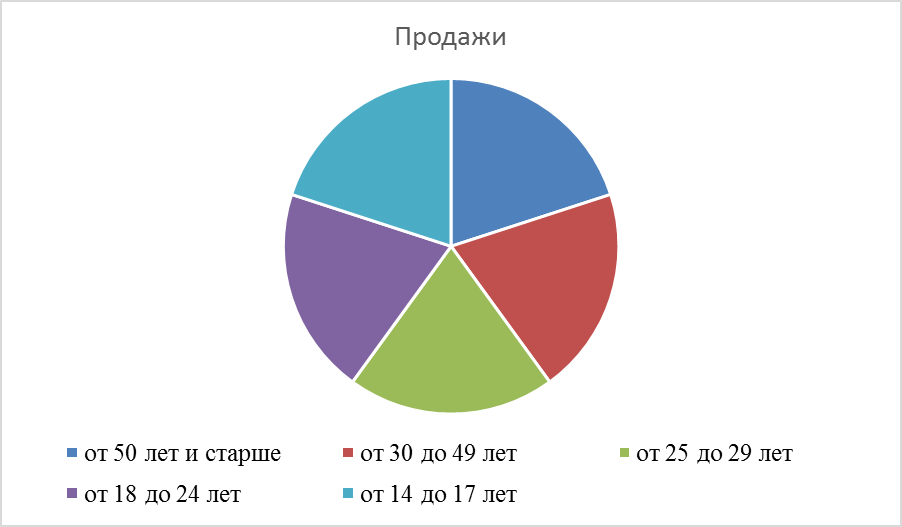 Из общего числа выявленных лиц, совершивших преступления – 83,5% приходится на мужчин и 16,5% – на женщин.Повышенное внимание уделяется профилактической работе, направленной на предупреждение и пресечение правонарушений.В комплексе мер профилактического характера, приоритетное направление имеет работа с лицами, склонными к совершению преступлений и состоящими на профилактическом учетах. В течении первого полугодия административный надзор осуществлялся за 145 лицами (+2,8% по отношению к 9 месяцам 2019 года), с каждым из которых проводилась индивидуальная профилактическая работа.Пристальное внимание уделялось профилактической и воспитательной работе с несовершеннолетними. В целях предупреждения правонарушений несовершеннолетних и в отношении их, в отчетном периоде проведено 184 профилактических рейда, из них 62 с участием представителей органов и учреждений системы профилактики. В учебных заведениях города проведено 332 лекции и беседы на правовые темы. На постоянной основе велась шефская работа в детских домах и учреждениях социального обслуживания для несовершеннолетних. Усилено индивидуальное воздействие на подростков, состоящих на профилактическом учете и родителей, оказывающих отрицательное влияние на своих детей.Планомерная профилактическая работа в отчетном периоде способствовала снижению подростковой преступности на 27,7%, в том числе отмечено снижение лиц, принявших участие в совершении преступления на 30,2%.Также, эффективным рычагом профилактического воздействия является своевременное пресечение административных правонарушений. За 9 месяцев 2020 года к административной ответственности привлечено 6 522 граждан, в том числе       2 711 граждан за нарушение антиалкогольного законодательства. В ходе проведения проверок торговых объектов, выявлено 81 правонарушений, наложено штрафов на общую сумму 1 867,0 тыс. рублей.Анализ числа преступлений, совершенных иностранными гражданами               (-25,0%; всего 12 ед.) и в отношении них (-42,9%; 8 ед.) свидетельствует, что миграционная обстановка в городе не оказывает негативного влияния на социально-демографическую характеристику преступности. В целях своевременного выявления нарушений миграционного законодательства проведено 93 мероприятия, пресечено 141 правонарушение. Состояние преступности на улицах и в общественных местахНа протяжении всего отчетного периода принимались целенаправленные меры по противодействию преступности в общественных местах и на улицах города. Всего за 9 истекших месяцев 2020 года проведено 8 мероприятий с массовым участием граждан, в которых приняло участие порядка 8 410 граждан. Грубых нарушений общественного порядка и общественной безопасности не допущено. Также отмечено сокращение преступлений, совершенных в общественных местах с 396 до 320 ед. (-19,2%).Обеспечение безопасности дорожного движенияЗа 9 месяцев 2020 года в сфере безопасности дорожного движения проведено 49 рейдовых и оперативно-профилактических мероприятия («Нетрезвый водитель», «Пешеход пешеходный переход», «Чистое стекло», «Мотоциклист» и др.)В рамках проведенных мероприятий в отношении участников дорожного движения за различные нарушения правил дорожного движения составлено 10 092       административных материала (9 мес. 2019 года – 11 036 ед.), из них:не пристегнутый ремень безопасности – 1 410 ед.;управление транспортом в состоянии опьянения и отказ от медицинского освидетельствования – 228 ед.;выезд на полосу встречного движения – 230 ед.;превышение скоростного режима – 107 ед.С целью формирования негативного отношения населения к правонарушениям в сфере дорожного движения, предупреждения опасного поведения участников дорожного движения продолжена информационная работа с использованием средств массовой информации.В течение отчетного периода по данной тематике в СМИ было опубликовано 599 материалов, в том числе 81 – по предупреждению и профилактике детского дорожно-транспортного травматизма, 103 материалов – с мест проведения различных оперативно-профилактических мероприятий.Кроме того, в образовательных учреждениях города было проведено 92 лекции и практических занятий по основам ПДД и соблюдениям мер безопасности.В отчетном периоде продолжено осуществление комплекса мер по контролю над работой автотранспортных предприятий, по результатом которого, за допущенные нарушения к административной ответственности привлечены 42 юридических и 57 должностных лиц, внесено 99 представлений об устранении причин и условий, способствующих совершению правонарушений.Несмотря на проводимую работу, дорожно-транспортная ситуация на дорогах города остается сложной. Так, по итогам 9 месяцев количество дорожно-транспортных происшествий выросло на 24,5% (с 102 до 127 ед.), число раненных в них граждан возросло на 28,3% (с 138 до 177 чел.). При этом, наблюдается незначительное снижение роста погибших в ДТП граждан, а также ДТП с участием детей (-27,3%; с 11 до 8 чел. и -16,7%; с 12 до 10 ед. соответственно).Противопожарная обстановка на территорииЗа 9 месяцев 2020 года на территории города зарегистрировано 318 пожаров (за 9 месяцев 2019 года – 224), при которых погибло 8 человек (9 месяцев 2019 года – 1), получили травмы 13 человек (9 месяцев 2019 года – 3). Количество спасенных людей при пожарах составило 429 человек (9 месяцев 2019 года – 242). Одним из косвенных факторов, повлиявших на ухудшение показателей, характеризующих противопожарную обстановку, является проведение профилактических мер, направленных на ограничение общения граждан, их нахождения дома в самоизоляции.Наибольшее количество пожаров зарегистрировано в жилом секторе (37%) и на открытой территории (43%). Основными причинами являются: неосторожное обращение с огнем – 65%, нарушение правил устройства и эксплуатация электрооборудования – 26%, неисправность систем, узлов и механизмов транспортного средства – 3%, поджоги – 3%, прочее – 3%.В целях обеспечения пожарной безопасности в городе:проводится профилактическая работа с населением по мерам пожарной безопасности в период отопительного сезона, включающая использование средств массовой информации;осуществляется планомерная работа по противопожарной пропаганде среди воспитанников детских дошкольных и учащихся образовательных учреждений, учебные заведения обеспечиваются средствами наглядной агитации на противопожарную тематику;выполняются проверки противопожарного состояния объектов с пребыванием граждан испытывающим трудности в передвижении, круглосуточным пребыванием людей, образовательных учреждений и объектов здравоохранения;особое внимание уделяется противопожарному состоянию жилого сектора, в частности общежитий, домов гостиничного типа и жилых домов повышенной этажности;  привлекаются к работе учреждения социальной защиты населения и здравоохранения для проведения инструктажей о мерах пожарной безопасности. Проверяются знания действий в случае возникновения пожара, пользования первичными средствами пожаротушения;на предмет пожарной безопасности контролируются объекты торговли, в том числе на особом контроле объекты, осуществляющие реализацию пиротехнических изделий.Начальник Управления экономикиАдминистрации города Норильска	                                                   О.Н. ПопсуевичПоказатель9 месяцев9 месяцевФактОценкаТемп роста, %Темп роста, %Показатель2019 г.2020 г.2019 г.2020 г.9 мес. 2020/20192020/2019Объем отгруженных товаров (выполненных работ и услуг собственными силами)635,9684,5903,6934,4107,6103,4Объем отгруженной товаров (выполненных работ и услуг собственными силами) промышленного производства591,9633,5835,2868,4107,0104,0Объем реализации товаров и услуг для конечного потребителя, в том числе:54,251,172,168,194,394,5оборот розничной торговли 33,932,445,543,295,694,9оборот общественного питания 4,43,35,54,475,080,0объем платных услуг населению 15,915,421,120,596,997,2Индекс потребительских цен по Красноярскому краю 105,3%103,0%105,0%103,4% –2,3 п.п.– 1,6 п.пУровень регистрируемой безработицы (на конец периода)0,6%2,3%0,7%1,5% + 1,7 п.п. + 0,8 п.п.Наименование показателяФакт2019Оценка2020Объем отгруженной товаров (выполненных работ и услуг собственными силами) промышленного производства, в том числе:835,2868,4Темп роста, %126,7%104,0%Раздел B: Добыча полезных ископаемых56,468,5Темп роста, %174,6%121,5%Раздел C: Обрабатывающие производства754,6774,1Темп роста, %124,9%102,6%Раздел D: Обеспечение электрической энергией, газом и паром;кондиционирование воздуха22,623,6Темп роста, %137,0%104,4%Раздел E: Водоснабжение; водоотведение, организация сбора и утилизацииотходов, деятельность по ликвидации загрязнений1,62,2Темп роста, %25,4%137,5%ПоказательЕд. изм.Средняя цена за 9 мес.Средняя цена за 9 мес.Среднегодовая ценаСреднегодовая ценаТемп роста, %Темп роста, %ПоказательЕд. изм.2019 г.2020 г.2019 г.
факт2020 г.
оценка9 мес. 2020/20192020/2019Медьдолл. / тонн6 0445 3766 0055 90089,098,3Никельдолл. / тонн13 41511 97913 90313 20089,394,9Золотодолл. / тр.ун.1 3631 6051 3921 750117,8125,7Платинадолл. / тр.ун.84979986485094,198,4Палладийдолл. / тр.ун.1 4521 9631 5391 950135,2126,7Наименование показателяна 01.10.2019на 01.01.2020на 01.10.2020*на 01.01.2021Откл. 
01.10.2020 / 01.10.2019Откл. 
01.01.2021 / 01.01.2020Постоянное население на начало периода182 021182 496183 191183 4201 170924Прибыло9 13712 5859 33812 450201-135Выбыло9 67813 0249 62612 834-53-190Миграционный прирост / отток населения -541-439-288-38425355Родилось 1 5542 1201 6132 1505930Умерло 648841630840-18-1Естественный прирост9061 2799831 3107731№ п/пНаименование показателейянварь - сентябрьянварь - сентябрьОткл.,+/- Оценка 2020 года№ п/пНаименование показателей2020 год2019 год Откл.,+/- Оценка 2020 годаНа начало отчетного периодаНа начало отчетного периодаНа начало отчетного периодаНа начало отчетного периодаНа начало отчетного периодаНа начало отчетного периода1.Численность ищущих работу незанятых трудовой деятельностью граждан, чел.1 2781 328-501 2781.1. - из них безработных, чел.836871-358362.Количество вакансий, ед.2 1872 382-1952 187За отчетный период За отчетный период За отчетный период За отчетный период За отчетный период За отчетный период 3.Обратилось ищущих работу граждан, чел.6 2286 0082207 686 3.1. - из них незанятые трудовой деятельностью, чел.6 1245 0411 083х4.Признано безработными, чел.4 2001 8302 3704 8255.Заявлено вакансий, ед.11 74510 0511 69413 6206.Оказано содействие занятости - всего, чел.2 9225 018-2 0965 903в том числе:6.1.Трудоустроено ищущих работу граждан, чел.2 8214 859-2 0385 6206.2.Направлено на профессиональное обучение, чел.96152-562836.2.1.женщины, находящиеся в отпуске по уходу за ребенком до достижения им возраста трех лет, чел.29-796.2.2.пенсионеры, стремящиеся возобновить трудовую деятельность, чел.64266.2.3.безработные, чел.88139-512686.3.Оформлено на досрочную пенсию, чел.57-267.Численность участников мероприятий активной политики занятости населения, чел. 1761 244-1 0682597.1.Организация проведения оплачиваемых общественных работ, чел.113274,0-1611807.2.Организация временного трудоустройства несовершеннолетних граждан в возрасте от 14 до 18 лет, в свободное от учебы время чел.0883-88307.3.Организация временного трудоустройства безработных граждан, испытывающих трудности в поиске работы, безработных граждан в возрасте от 18 до 20 лет, имеющих среднее профессиональное образование и ищущих работу впервые, чел.6387-2479На конец отчетного периодаНа конец отчетного периодаНа конец отчетного периодаНа конец отчетного периодаНа конец отчетного периодаНа конец отчетного периода8.Численность ищущих работу незанятых трудовой деятельностью граждан, чел.3 1971 2471 950х8.1.из них безработных, чел.2 8447662 078х9.Количество вакансий, ед.3 3522 963389х10.Уровень зарегистрированной безработицы (к численности населения в трудоспособном возрасте), %2,30,61,71,511.Коэффициент напряженности на рынке труда (число незанятых граждан на одну вакансию, в среднемесячном исчислении), чел.0,90,40,5х№ п/пПрофессии рабочих Кол-во вакансий, ед.1Водитель автомобиля (водитель автомобилей всех типов и грузоподъемностей)2332Рабочий сварочного производства1353Слесарь-ремонтник624Изолировщик на термоизоляции605Повар 576Водитель автобуса537Электрослесарь (слесарь) дежурный и по ремонту оборудования468Слесарь по ремонту оборудования котельных и пылеприготовительных цехов449Охранник3710Машинист бульдозера36№ п/пПрофессии служащих, специалистовКол-во вакансий, ед.1Врач (анестезиолог-реаниматолог, акушер-гинеколог, бактериолог, гастроэнтеролог, дерматолог, инфекционист, невролог, отоларинголог, офтальмолог, патологоанатом, педиатр, психиатр, стоматолог, терапевт, травматолог-ортопед, ультразвуковой диагностики, уролог, функциональной диагностики, хирург, физиотерапевт, эндокринолог, эндоскопист, рентгенолог и др.)2592Медицинская сестра1013Учитель средней школы (русский язык и литература, математика, химия, иностранный язык, история, физика, ИЗО, музыка)354Бухгалтер125Воспитатель детского сада126Экономист (в т.ч. начальник отдела)127Специалист по охране труда (инженер, специалист, начальник отдела)108Инженер-программист99Инструктор по спорту, инструктор-методист физкультурно-спортивных организаций910Юрисконсульт, специалист, начальник отдела закупок8Наименование показателя202020192019ОтклонениеОтклонениеНаименование показателя202020192019ОтклонениеОтклонениеНаименование показателя9 мес.9 мес.год+/-% Среднемесячная заработная плата работников:  Среднемесячная заработная плата работников:  Среднемесячная заработная плата работников:  Среднемесячная заработная плата работников:  Среднемесячная заработная плата работников:  Среднемесячная заработная плата работников: - крупных и средних организаций города, руб.*109 20196 53799 63312 66413,1%- работников, финансируемых за счет средств местного бюджета75 94969 64873 4196 3019,0%- ЗФ ПАО «ГМК «Норильский никель»139 364124 362130 98615 00212,1%Наименование показателяНа 01.10.2019 г.На 01.10.2020 г.Темп роста 01.10.20/01.10.19,%Абс. откл. 
(+/-)Наименование показателяНа 01.10.2019 г.На 01.10.2020 г.Темп роста 01.10.20/01.10.19,%Абс. откл. 
(+/-)Налоги, сборы и иные обязательные платежи, всего                                                           (без переходящих остатков),в т.ч. перечислено в:75 101,269 488,292,5-5 613,0  - краевой бюджет 68 409,460 056,987,8-8 352,6Удельный вес, %91,186,4 - городской бюджет                                        (без безвозмездных перечислений)6 691,79 431,3140,92 739,6Удельный вес, %8,913,6Способы Количество объявленных закупок / 
совместных конкурсов и аукционов /
количество заказчиковСумма размещенных закупокСумма осуществленных закупок(начальная сумма контрактов)Сумма заключенных контрактовЭкономия средств бюджета 1.2.  3.4.5.6.Аукцион в электронном формате638 / 19 / 2511 650,61 432,31 229,7202,6Запрос котировок498,47,35,32,0Открытый конкурс10 / 1 / 9105,2105,254,750,5ИТОГО:697 / 20 / 2601 764,21 544,81 289,7255,1Итого по кол-ву закупок (заявок)9371 764,21 544,81 289,7255,1№Наименование государственной программы/ заявительВыделено из КБИсполнениеОжидаемое исполнениеНаправление расходования денежных средств№Наименование государственной программы/ заявительтыс. руб.тыс. руб.тыс. руб.Направление расходования денежных средств1Развитие культуры и туризма1 140,61 140,61 140,61.1МБУ «ЦБС»140,6140,6140,6Комплектование книжного фонда библиотеки:ФБ – 7,4 тыс. руб.КБ – 133,2 тыс. руб.1.2МБУ «ЦБС»1 000,01000,01 000,0Приобретено оборудование, комплектующие и расходные материалы для оснащения и организации работы Виртуального концертного зала. Открытие зала состоялось 18.09.2020 в Талнахской городской библиотеке по ул. Диксона, 92Развитие физической культуры испорта38 872,3500,01 748,22.1Управление по спорту Администрации города Норильска500,0500,0500,0Приобретено оборудование и инвентарь для МБУ «Спортивный комплекс «Талнах» 2.2Управление по спорту Администрации города Норильска1 248,20,01 248,2Субсидия предназначена на развитие детско-юношеского спорта:1. Обеспечение оборудованием и спортивным инвентарем.2. Обеспечение спортивной экипировкой в соответствии с Федеральным стандартом.3. Обеспечение проезда к месту проведения спортивных мероприятий и обратно.4. Обеспечение питанием и проживанием в период проведения спортивных и тренировочных мероприятий.5. Осуществление медицинского обеспечения лиц, проходящих спортивную подготовку, в том числе организацию систематического медицинского контроля.Поступление денежных средств ожидается в IV квартале 2020 года.К концу году планируется 100,0% исполнение2.3Управление по спорту Администрации города Норильска37 124,1заявка находится на рассмотрении-Субсидия предназначена на выполнение требований федеральных стандартов спортивной подготовки. Планируется:1. Обеспечение проезда к месту проведения спортивных мероприятий (в т.ч. тренировочных) и обратно.2. Обеспечение проживанием в период проведения спортивных и тренировочных мероприятий.3. Обеспечение оборудованием и спортивным инвентарем, необходимым для прохождения спортивной подготовки, в соответствии с федеральным стандартом спортивной подготовки по виду спорта.4. Обеспечение спортивной экипировкой в соответствии с федеральным стандартом3Молодежь Красноярского края в XXI веке5 191,41 237,45 191,43.1Управление по спорту Администрации города Норильска (МБУ «Молодежный центр»)4 291,41 112,14 291,4Организация мероприятий МБУ «Молодежный центр» в рамках флагманских программ, реализуемых на территории города.В связи с введением на территории запрета на проведение массовых мероприятий часть мероприятий были перенесены на IV квартал 2020 года. Большинство мероприятий с 18 марта проходили в дистанционном формате.В IV квартале 2020 года планируется реализовать денежные средства в полном объеме3.2Управление по спорту Администрации города Норильска (МБУ «Молодежный центр»)900,0125,3900,0До конца 2020 года планируется проведение трех мероприятий патриотической направленности, для их организации на данный момент закуплены ценные призы (внешнее зарядное устройство, внешний жесткий диск, ноутбук и веб-камера). Остальные муниципальные контракты на оказание услуг и поставку товаров будут оплачены в IV квартале 2020 года4Развитие инвестиционной, инновационной деятельности, малого и среднего предпринимательства на территории края1 800,00,01 800,04.1МКУ «Управление потребительского рынка и услуг»1 800,00,01 800,0В августе 2020 года заключено соглашение о предоставлении субсидии за счет средств краевого бюджетаК концу года ожидается 100% освоение денежных средств на поддержку 8-ми субъектов предпринимательской деятельности5Содействие развитию местного самоуправления2 398,82 398,82 398,85.1Финансовое управление Администрации города НорильскаМКУ «Управление капитальных ремонтов и строительства»2 398,82 398,82 398,8Произведена замена 111 оконных блоков в МБУ «СШ №36» (исполнение Указа Президента РФ от 28.04.2008 № 607 «Об оценке эффективности деятельности органов местного самоуправления городских округов и муниципальных районов») 6Создание условий для обеспечения доступным и комфортным жильем граждан Красноярского края6 282,86 153,86 153,86.1Управление жилищного фонда Администрации города Норильска6 282,86 153,86 153,8Предоставлены социальные выплаты 14 молодым семьям на приобретение жилья:КБ - 4 732,1 тыс. руб.ФБ - 1 421,7 тыс. руб.Денежные средства не поступают в местный бюджет, а зачисляются на счета получателей, открытые в коммерческих организациях7Развитие образования19 929,30,017 225,57.1Управление общего и дошкольного образования Администрации города Норильска6 075,00,06 044,7Средства выделены на устранение замечаний контрольно-надзорных органов в отношении МБУ «СШ №29» в части устранения нарушений требований пожарной безопасности.Работы ведутся, завершение и оплата планируются в IV квартале 2020 года, ожидается экономия в размере 30,3 тыс. руб. по итогам заключенного контракта7.2Управление общего и дошкольного образования Администрации города Норильска13 854,30,011 180,8В целях внедрения целевой модели цифровой образовательной среды заключены контракты на приобретение средств обучения и воспитания (принтеры, сканеры, копиры, ноутбуки, интерактивные комплексы с вычислительным блоком и мобильным креплением) для 3-х общеобразовательных организаций (школы №№13, 38 и гимназия №8).Оплата будет произведена в IV квартале 2020 года, экономия по итогам заключенных контрактов составит 2 673,5 тыс. руб.8Развитие транспортной системы212,90,0212,98.1Управление общего и дошкольного образования Администрации города Норильска86,40,086,4Средства выделены на приобретение электронных стендов с изображениями схем безопасного движения к 4-м общеобразовательным организациям.К концу года ожидается 100% исполнение8.2Управление общего и дошкольного образования Администрации города Норильска70,50,070,5Средства выделены на приобретение для 7-ми дошкольных образовательных организаций оборудования, позволяющего в игровой форме формировать навыки безопасного поведения на дороге.К концу года ожидается 100% исполнение8.3Управление общего и дошкольного образования Администрации города Норильска56,00,056,0Средства выделены на приобретение и распространение световозвращающих приспособлений среди учащихся первых классов муниципальных общеобразовательных организаций.К концу года ожидается 100% исполнениеИТОГО:75 828,111 430,635 871,2Информация о денежных средствах, поступивших в рамкахреализации четырехсторонних СоглашенийИнформация о денежных средствах, поступивших в рамкахреализации четырехсторонних СоглашенийИнформация о денежных средствах, поступивших в рамкахреализации четырехсторонних СоглашенийИнформация о денежных средствах, поступивших в рамкахреализации четырехсторонних СоглашенийИнформация о денежных средствах, поступивших в рамкахреализации четырехсторонних СоглашенийИнформация о денежных средствах, поступивших в рамкахреализации четырехсторонних Соглашений1Создание условий для обеспечения доступным и комфортным жильем граждан 960 900733 676,3960 9001.1.Управление жилищного фонда Администрации города Норильска960 900733 676,3960 900Предоставление социальных выплат жителям на приобретение жилья в благоприятных для проживания регионах РФ в рамках реализации 4-х стороннего соглашения, в соответствии с ЗКК от 21.12.2010 № 11-5540 «О социальной поддержке граждан, переселяющихся из городского округа город Норильск и городского поселения город Дудинка Красноярского края».Денежные средства не поступают в местный бюджет, а зачисляются на счета получателей, открытые в коммерческих организациях.Финансирование указано с учетом г.Дудинка.За отчетный период вручены свидетельства 390 семьям норильчан (623 человека).До конца 2020 года планируется произвести выдачу 509 свидетельств на сумму 960,9 млн руб. с учетом г.Дудинка2Реформирование и модернизация жилищно-коммунального хозяйства и повышение энергетической эффективности 848 590,5165 785,6777 581,92.1МКУ «Управление жилищно-коммунального хозяйства»50 000,00,042 022,0Ремонт инженерных сетей.Работы на 5 объектах на стадии завершения.Оплата будет произведена после полного завершения работ в IV квартале 2020 года2.2МКУ «Управление жилищно-коммунального хозяйства»   638 355,6   149 952,0638 355,6Выполнение работ по сохранению устойчивости 55 зданий перспективного жилищного фонда.Работы ведутся, по итогам года ожидается 100% освоение денежных средств2.3МКУ «Управление жилищно-коммунального хозяйства» 42 333,6   0,042 333,6Снос 2-х зданий: - р-н Кайеркан, ул.Надеждинская, д.19 – разработана ПСД, объявлен конкурс на выполнение работ по сносу здания;- р-н Центральный, ул. Комсомольская, д.20 – работы по сносу здания завершены 28.09.2020.По итогам года ожидается 100% освоение денежных средств2.4МКУ «Управление жилищно-коммунального хозяйства»117 901,315 833,654 870,7Выполнение ремонта 160 квартир под переселение из аварийного и ветхого жилищного фонда.По итогам 2020 года ожидается неполное освоение денежных средств, что обусловлено экономией по итогам заключенных контрактовИнформация о денежных средствах, поступивших на содержаниеавтомобильных дорог общего пользования местного значенияИнформация о денежных средствах, поступивших на содержаниеавтомобильных дорог общего пользования местного значенияИнформация о денежных средствах, поступивших на содержаниеавтомобильных дорог общего пользования местного значенияИнформация о денежных средствах, поступивших на содержаниеавтомобильных дорог общего пользования местного значенияИнформация о денежных средствах, поступивших на содержаниеавтомобильных дорог общего пользования местного значенияИнформация о денежных средствах, поступивших на содержаниеавтомобильных дорог общего пользования местного значения1Развитие транспортной системы868 638,5   573 834,2868 638,51.1МКУ «Управление по содержанию и строительству автомобильных дорог города Норильска»868 638,5   573 834,2868 638,5За отчетный период выполнено:- содержание 158,4 км автомобильных дорог общего пользования местного значения;- содержание и техническое обслуживание 16 видеокамер;- содержание линий наружного освещения улично-дорожной сети и автомобильных дорог.К концу 2020 года ожидается 100% освоение денежных средствИнформация о денежных средствах, поступивших в рамках реализациинационального проекта «Жилье и городская среда»Информация о денежных средствах, поступивших в рамках реализациинационального проекта «Жилье и городская среда»Информация о денежных средствах, поступивших в рамках реализациинационального проекта «Жилье и городская среда»Информация о денежных средствах, поступивших в рамках реализациинационального проекта «Жилье и городская среда»Информация о денежных средствах, поступивших в рамках реализациинационального проекта «Жилье и городская среда»Информация о денежных средствах, поступивших в рамках реализациинационального проекта «Жилье и городская среда»1Содействие органам местного самоуправления в формировании современной городской среды72 727,97 531,072 727,91.1МКУ «Управление жилищно-коммунального хозяйства»21 606,17 531,021 606,1Благоустройство 6 дворовых территорий (асфальтировка, установка освещения, скамеек, урн, обустройство 2-х ДИП):ФБ – 20 525,8 тыс. руб.КБ – 1 080,3 тыс. руб.Работы на объектах завершены, оплата в полном объеме будет произведена в IV квартале 2020 года1.2Администрация города Норильска (Управление городского хозяйства)51 121,80,051 121,8Благоустройство 3 общественных территорий:1. Район Талнах, территория в районе ул. Рудной, 35А2. Район Кайеркан, зона отдыха в районе домов 9 и 15 по ул. Победы (II этап)3. Район Центральный, территория в районе ул. Михайличенко, д. 6 ФБ – 48 565,7 тыс. руб.КБ – 2 556,1 тыс. руб.Работы на объектах завершены, оплата в полном объеме будет произведена в IV квартале 2020 годаВСЕГО:2 826 685,01 492 257,72 715 719,5№ п/пНаправления и источники финансированияПланПланИсполнение за 9 месяцев 2020 годаИсполнение за 9 месяцев 2020 годаОжидаемое исполнение за 2020 годОжидаемое исполнение за 2020 год№ п/пНаправления и источники финансирования20192020сумма% исп.сумма% исп.1Модернизация и капитальный ремонт объектов коммунальной инфраструктуры128 850,0128 850,00,00,0120 864,0093,8- краевой бюджет50 000,050 000,00,00,042 022,084,0- внебюджетные средства (тарифная составляющая)78 800,078 800,00,00,078 800,0100,0- местный бюджет (софинансирование)50,050,00,00,042,084,02Сохранение устойчивости зданий перспективного жилищного фонда441 968,6638 994,0150 102,123,5638 994,0100,0- краевой бюджет441 527,1638 355,6149 952,023,5638 355,6100,0- местный бюджет (софинансирование)441,5638,4150,123,5638,4100,03Снос аварийных и ветхих строений20 692,242 795,1392,80,942 831,7100,1- краевой бюджет20 571,642 333,60,00,042 333,6100,0- местный бюджет (софинансирование)120,6461,5392,885,1498,1107,94Ремонт квартир под переселение из аварийного и ветхого жилищного фонда118 019,2118 019,215 849,513,454 925,646,5- краевой бюджет117 901,3117 901,315 833,613,454 870,746,5- местный бюджет (софинансирование)117,9117,915,913,554,946,6Итого по Программе:709 530,0928 658,3166 344,417,9857 615,392,3- краевой бюджет630 000,0848 590,5165 785,619,5777 581,991,6- внебюджетные средства (тарифная составляющая)78 800,078 800,00,00,078 800,0100,0- местный бюджет (софинансирование)730,01 267,8558,844,11 233,497,3Наименование вида учрежденияКоличество учрежденийКоличество учрежденийНаименование вида учреждения01.10.201901.10.2020Средние общеобразовательные школы2929Гимназии66Лицеи11Школа–интернат основного общего образования11Дошкольные образовательные учреждения3939Учреждения дополнительного образования66Методический центр11Обеспечивающий комплекс учреждений общего и дошкольного образования11Всего:8484№ п/пНаименование показателяЕд. изм. 9 месяцев9 месяцевАбс.откл.+/–Ожид. 2020 год№ п/пНаименование показателяЕд. изм. 2019 год2020 годАбс.откл.+/–Ожид. 2020 год1Количество учреждений дошкольного образования/плановая наполняемость, в т.ч.:ед./мест 39/12 88339/12 9630/8038/13 1992Списочная численность детей на отчетную дату, в т.ч.:чел.12 11310 697-1 41613 066 2.1     раннего возрастачел.2 1031 263-8402 335 2.2     дошкольного возрастачел.10 0109 434-57610 7313Среднесписочная численность детей за отчетный период, в т.ч.:чел.12 79011 990-80013 007 3.1     раннего возраста, из них:чел.2 4971 799-6982 5603.1.1оздоровительных группчел.1511-4153.2дошкольного возраста, из них:чел.10 29310 191-10210 4473.2.1оздоровительных группчел.7420-54743.2.2круглосуточных группчел.3615-21363.2.3с нарушениями речичел.312235-775503.2.4с нарушениями зрениячел.310-31153.2.5с задержкой психического развитиячел.10252-501254Среднеявочная численность детей, в т.ч.: чел.9 1048 149-9559 104 4.1раннего возрастачел.1 6801 395-2851 680 4.2дошкольного возрастачел.7 4246 754-6707 4245Количество групп раннего возраста в т.ч.:гр.9862-361025.1оздоровительных группгр.11016Количество дошкольных групп, в т.ч.: гр.352317-353596.1оздоровительных группгр.11016.2круглосуточных группгр.22026.3с нарушениями речигр.3428-6356.4с задержкой психического развитиягр.117-4117Штатная/ср. списочная численность воспитателей в учреждениях дошкольного образованияед./чел.1 056,27/ 990,711 121,94/ 997,8965,7/7,21 121,94/ 1 072,898Количество детей, имеющих льготу по оплате за содержание в МБ(А)ДОУ (по категориям льгот), в т.ч.чел.1 7391 130-6091 1308.1дети-инвалиды (льгота 100%)чел. 11471-43718.2дети-сироты и дети, оставшиеся без попечения родителей (льгота 100%)чел. 4133-8338.3дети с туберкулезной интоксикацией (льгота 100%)чел. 7042-28428.4многодетные (льгота 50%)чел. 1 514984-5309849Средняя наполняемость групп, в т.ч.:чел.26,928,21,328,29.1раннего возрастачел.21,520,3-1,220,39.2дошкольного возрастачел.28,429,81,429,810Состоит на очереди по устройству в МБ(А)ДОУ детей (по районам), в т.ч.: чел.4 9124 061-8514 06110.1от 0 – 1,5 летчел.3 1192 641-4782 64110.2от 1,5 – 3 летчел.1 5801 303-2771 30310.3от 3 – 7 лет чел.213117-9611710.4от 1 – 6 летчел.2 9412 460-4812 46011Количество детей, поставленных в очередь по устройству в МБ(А)ДОУ чел.2 0661 771-2951 77112Количество детей, выбывших из очереди по устройству в МБ(А)ДОУ чел.2 7071 960-7471 96013Количество детей, находящихся на оформлении в МБ(А)ДОУчел.7632 0671 3042 06714Обеспеченность дошкольными образовательными учреждениями детей в возрасте от 1-го до 6 лет1%73,266,3-6,971,215Доля детей в возрасте от 3 до 7 лет, получающих дошкольную образовательную услугу в общей численности детей от 3 до 7 лет2%85,580,3-5,287,016Доля детей в возрасте от 5 до 7 лет, получающих дошкольные образовательные услуги3%95,870,1-25,7100,017Общая площадь учреждений дошкольного образованиям2169 500,8174 307,84 807,0174 307,818Количество зданий учреждений дошкольного образованияшт.464714818.1отдельно стоящиешт.454614718.2встроенные помещенияшт.1101№
п/пНаименование показателяЕд. изм.9 месяцев9 месяцевАбс.откл.+/–Ожид. 2020 год№
п/пНаименование показателяЕд. изм.2019 год2020 годАбс.откл.+/–Ожид. 2020 год1Кол-во МБ(А)ОУ, в т.ч.ед.37370371.1кол-во МБ(А)ОУ, которые имеют классы очно-заочного и заочного обученияед.11011.2кол-во МБ(А)ОУ, которые имеют специальные классы для детей с ОВЗед.43-131.3кол-во «интернатных» учрежденийед.11012Кол-во зданий, находящихся в аварийном состоянии или требуют капитального ремонтаед./мест00003Кол-во классов/учащихся всего, в т.ч.:кл./чел.1 128/ 23 9161 127/ 24 143-1/2271 127/ 24 1433.1Кол-во классов/учащихся в МБ(А)ОУ по параллелям (очное обучение, без учета специальных классов для детей с ОВЗ)кл./чел.1 103/ 23 6131 105/ 23 8882/2751 105/ 23 8883.2Кол-во классов/учащихся в МБ(А)ОУ, обучающихся в специальных классах для детей с ОВЗкл./чел.9/767/57-2/-197/573.3Кол-во классов/учащихся в МБ(А)ОУ, занимающихся по очно-заочной, заочной формекл./чел.7/856/73-1/-126/733.4Кол-во классов/учащихся в «интернатных» учреждениях по параллелямкл./чел.9/1429/1250/-179/125в т.ч.:  детей-сирот (постоянно-проживающих)чел.2121021приходящихчел.00004Кол-во классов/учащихся, занимающихся у логопедакл./чел.37/76237/7780/1637/7785Количество детей с ОВЗ, обучающихся индивидуально на домучел.8574-11746Количество детей-инвалидов, обучающихся индивидуально на домучел.69690697Кол-во групп/детей в группах продленного днягр./чел.215/4 745133/2 825-82/-1 920133/2 8257.1средняя наполняемость групп продленного днячел.2221-1218Кол-во школ с 5-дневной формой обученияед.00009Кол-во школ с 6-дневной формой обученияед.373703710Кол-во МБ(А)ОУ, работающих в одну сменуед.222312311Кол-во МБ(А)ОУ, работающих в две и более сменыед.1514-11411.1Количество школьников, занимающихся во вторую сменучел.2 1102 2261162 22612Количество выпускников 11(12) классов завершенного учебного года, получивших аттестаты о среднем общем образовании, из них:чел.1 2861 299131 29912.1Поступающих (поступивших) в ВУЗы, в том числе:чел.*771-77112.1.1.в Норильскечел.*84-8412.1.2.за пределами Норильскачел.*687-68712.2Поступающих (поступивших) в учреждения СПО, в том числе:чел.*385-38512.2.1.в Норильскечел.*202-20212.2.2.за пределами Норильскачел.*183-18312.3Планирующих работать (работающих) после окончания обучения в общеобразовательном учреждениичел.*143-14313Количество выпускников 11(12) классов завершенного учебного года, получивших аттестат с отличием о среднем общем образованиичел.1081605216014Количество выпускников 9-х классов, получивших аттестат об основном общем образовании завершенного учебного года, из них:чел.1 2722 1859132 18514.1Поступающих (поступивших) в учреждения СПО, в том числе:чел.*761-76114.1.1.в Норильскечел.*570-57014.1.2.за пределами Норильскачел.*191-19114.2Планирующих работать (работающих) после окончания обучения в общеобразовательном учреждениичел.*56-5615Средняя наполняемость классовчел.212102116Площадь зданий образовательных учреждений (учебные и учебно-вспомогательные помещения) **м2137 650,0138 533,0883,0138 533,017Обеспеченность учащихся площадями***м2 на 1го учащегося5,85,7-0,15,7НаправленностьКол-во групп, ед.Кол-во детей в группах, чел.Техническая3835 143Естественно-научная (эко-биол)951 644Туристско-краеведческая42562Художественно-эстетическая4776 346Спортивная 6149 259Военно-патриотическая871 160Культурологическая3124 200Социально-педагогическая2843 8862020-2021 учебный год2 29432 2002019-2020 учебный год 2 53032 733№ п/пНазвание проектаУчреждениеСумма, тыс.руб.Краткое описание1Новые горизонтыМБОУ «СШ № 6»700,0Создание центра компетенций «Абилимпикс» для людей c ограниченными возможностями здоровья, по теме «Разработчик виртуальной и дополненной реальности», открытие методической площадки для педагогов, на базе которой они смогут получить знания и навыки работы с конструктором EV Toolbox (конструктор виртуальной и дополненной реальности)2Шаг в будущее МБОУ «СШ № 6»100,0Создание условий для формирования у норильских подростков активной жизненной позиции, через развитие soft-skills (умение работать в команде) путем проведения тренингов с игровыми элементами3QR-G: гид быстрого реагированияМБОУ«СШ № 8»100,0Оцифровка и систематизация письменных и фотоисточников фондов музея «Авиации и космонавтики «МБОУ «СШ №8» с целью сохранения уникальных предметов и информации4Живи, казачество!МБОУ«СШ № 27»324,8Проект направлен на формирование интереса учащихся к духовно - историческому наследию енисейского казачества через создание музейной экспозиции об истории жизни енисейских казаков5Интерактивный музей физики «ЭкспериментУМ»МБОУ«СШ № 37»320,8Создание на базе школы интерактивного музея физики6Шаг к открытиюМБОУ«СШ № 40»100,0Создание условий для продуктивного досуга школьников путем развития технических и инженерных способностей через использование конструкторов типа «ЛЕГО»7Шахматы – путь к успехуМБОУ«СШ № 43»94,9Популяризация игры в шахматы среди школьников, родителей и педагогов через создание шахматного клуба на базе школы8Клуб Любителей робототехникиМБОУ«Гимназия №11»1 500,0Создание образовательной площадки (клуба) по робототехнике на базе школы9Найди свой путьМБОУ«Гимназия №4»100,0Создание детского клуба профессиональных проб, направленного на практическое погружение обучающихся школ города Норильска в профессии по 4-м направлениям: медицинское, инженерное, безопасность, творческоеИтогоИтого3 340,5Показатель /уч.2018 – 2019 уч. г.2019 – 2020 уч. г.Качество*49,2%52,4%Успеваемость**99,3%99,6%№п/пМБОУТема исследования опытно-экспериментальной деятельностиСрококончанияУровень1.МБОУ «СШ № 6»Комплексный проект «Вместе мы успешны» по созданию ресурсного методического центра для детей с ОВЗЕжегодное изменение приказа об открытии действующей площадкиРегиональный2.МБОУ «СШ № 8»Апробация примерной программы воспитания2020Региональный 3.МБОУ «Гимназия № 11»«Развитие современных механизмов и технологий общего образования на основе деятельностного метода Л.Г. Петерсон» (инновационная методическая сеть «Учусь учиться»)2022Федеральный4.МБОУ «СШ № 33»Реализация преемственности дошкольного, начального и общего образования путем создания единого образовательного пространства для воспитанников и обучающихся, педагогов и их родителей (законных представителей)2022Федеральный5.МБОУ «Лицей № 3»Всероссийский исследовательский проект (ВИП)  «Развитие современных механизмов и технологий общего образования на основе деятельностного метода Л.Г. Петерсон (инновационная методическая сеть «Учусь учиться»)2022Федеральный6.МБОУ «СШ № 37»Участник проекта Благотворительного фонда «Вклад в будущее» в целях реализации мероприятий программы «Цифровая платформа персонализированного образования для школы»2020-2021Федеральный№п/пМБ(А)ДОУТема исследования опытно-экспериментальной деятельностиСрококончанияУровень 1.МБДОУ «ДС № 32 «Снегирек»Психолого-педагогические условия духовно-нравственного воспитания ребенка в современном дошкольном образовании.31.12.2022Институт изучения детства, семьи и воспитания Российской академии образования2.МБДОУ «ДС № 99 «Топ-Топ»Психолого-педагогические условия духовно-нравственного воспитания ребенка в современном дошкольном образовании.31.12.2022Институт изучения детства, семьи и воспитания Российской академии образования3.МБДОУ № 73 «Центр развития ребенка - Детский сад «Веселые человечки» Развитие современных механизмов и технологий общего образования на основе деятельностного  метода Л.Г.Петерсон31.12.2022НОУ ДПР «Институт системно-деятельностной педагогики»4.МАДОУ «ДС № 5 «Норильчонок»Региональная инновационная площадка по направлению «ГТО Норильчонка: к рекордам с детства»приказ об открытии№ 78-11.05от 02.03.2020Региональный 5.МАДОУ «Детский сад № 1 «Северок»Апробация и внедрение парциальной модульной образовательной программы дошкольного образования «От Фрёбеля до робота» приказ об открытии№ 3/6-7от 30.01.2020(до 2023 года)ФГБНУ «Институт изучения детства, семьи и воспитания» Российской академии образования6.МБДОУ «Детский сад № 4 «КолокольчикАпробация и внедрение парциальной модульной образовательной программы дошкольного образования «От Фрёбеля до робота» приказ об открытии№ 3/6-7от 30.01.2020(до 2023 года)ФГБНУ «Институт изучения детства, семьи и воспитания» Российской академии образования7.МАДОУ «Детский сад № 5 «Норильчонок»Апробация и внедрение парциальной модульной образовательной программы дошкольного образования «От Фрёбеля до робота» приказ об открытии№ 3/6-7от 30.01.2020(до 2023 года)ФГБНУ «Институт изучения детства, семьи и воспитания» Российской академии образования8.МБДОУ «Детский сад № 28 «Веселинка»Апробация и внедрение парциальной модульной образовательной программы дошкольного образования «От Фрёбеля до робота» приказ об открытии№ 3/6-7от 30.01.2020(до 2023 года)ФГБНУ «Институт изучения детства, семьи и воспитания» Российской академии образования9.МБДОУ «Детский сад № 36 «Полянка»Апробация и внедрение парциальной модульной образовательной программы дошкольного образования «От Фрёбеля до робота» приказ об открытии№ 3/6-7от 30.01.2020(до 2023 года)ФГБНУ «Институт изучения детства, семьи и воспитания» Российской академии образования10.МБДОУ «Детский сад № 46 «Надежда»Апробация и внедрение парциальной модульной образовательной программы дошкольного образования «От Фрёбеля до робота» приказ об открытии№ 3/6-7от 30.01.2020(до 2023 года)ФГБНУ «Институт изучения детства, семьи и воспитания» Российской академии образования11.МБДОУ «Детский сад № 83 «Золотой петушок»Апробация и внедрение парциальной модульной образовательной программы дошкольного образования «От Фрёбеля до робота» приказ об открытии№ 3/6-7от 30.01.2020(до 2023 года)ФГБНУ «Институт изучения детства, семьи и воспитания» Российской академии образования12.МБДОУ «Детский сад № 92 «Облачко»Апробация и внедрение парциальной модульной образовательной программы дошкольного образования «От Фрёбеля до робота» приказ об открытии№ 3/6-7от 30.01.2020(до 2023 года)ФГБНУ «Институт изучения детства, семьи и воспитания» Российской академии образования№
п/пНаименование показателяЕд. изм. 9 месяцев9 месяцевАбс.откл., +/–Ожид. 2020 год№
п/пНаименование показателяЕд. изм. 2019 год, чел.2020 год, чел.Абс.откл., +/–Ожид. 2020 год1Кол-во учреждений дополнительного образования/наполняемость, в т.ч.:ед./мест6/*6/*0/*6/*1.1Количество учреждений, здания которых находятся в аварийном состоянии или требуют капитального ремонтаед./мест----2Количество групп и занимающихся в них по направлениям:гр./чел.787/ 9 079**833/ 8 899**46/-180831/ 8 992**2.1техническоегр./чел.128/1 438145/1 44717/9145/1 5222.2эколого-биологическоегр./чел.17/15623/1876/3123/1972.3туристско-краеведческоегр./чел.63/65066/6503/064/6502.4спортивноегр./чел.37/42237/4140/-837/4142.5художественного творчествагр./чел.376/4 655404/4 50528/-150404/4 5132.6другиегр./чел.166/1 758158/1 696-8/-62158/1 6963Состав учащихся в учреждениях дополнительного образования, в т.ч.:чел.8 5068 422-848 422 3.1   до 5 летчел.1216416 3.2   5-9 летчел.4 2834 140-1434 140 3.3   10-14 летчел.3 3573 4731163 4733.4   15-17 летчел.834766-687663.5   18 лет и старшечел.20277274Средняя наполняемость группчел.11110115Численность педагогов в учреждениях дополнительного образованиячел.29730473046Общая площадь учреждений дополнительного образованиям218 11918 119018 1197Количество зданий учреждений дополнительного образованияшт.55057.1отдельно стоящиешт.55057.2встроенные помещения***шт.9909 №Показатели9 месяцев9 месяцевОтклонение 2020/2019Отклонение 2020/2019Ожид. 2020 год №Показатели2019 год2020 годОтклонение 2020/2019Отклонение 2020/2019Ожид. 2020 год №Показателичел.чел.абс., +/–отн., %чел.1.Количество детей, находящихся под опекой (попечительством) по распоряжению о назначении опекуном гражданина, в т.ч.:412377-3591,53771.1      дошкольного возраста, из них:63641101,664      - посещают МБ(А)ДОУ5351-296,251      -  не организованы10133130,0131.2      количество учащихся в общеобразовательных учреждениях293255-3887,02551.3      количество учащихся в учреждениях среднего профессионального образования49545110,2541.4      количество учащихся в учреждениях высшего профессионального образования32-166,721.5        не организованы42250,022.Количество детей-сирот и детей, оставшихся без попечения родителей, находящихся в специализированных учреждениях для таких детей на полном государственном обеспечении 8575-1088,2732.1Количество детей–сирот и детей, оставшихся без попечения родителей, находящихся в КГКОУ «Норильский детский дом» 52542103,8562.2Количество детей-сирот, находящихся в МБОУ «Школа–интернат №2 основного общего образования»3321-1263,6173.Количество детей-сирот, детей, оставшихся без попечения родителей, состоящих на учете на отчетную дату в Министерстве образования Красноярского края с целью получения жилья в городе Норильске6154-788,5573.1до 18 лет4744-393,6473.2старше 18 лет1410-471,4104Количество детей-сирот, детей, оставшихся без попечения родителей, поставленных на учет за отчетный период в Министерство образования Красноярского края с целью получения жилья в городе Норильске145-935,794.1до 18 лет133-1023,174.2старше 18 лет121200,025.Количество детей-сирот, детей, оставшихся без попечения родителей, которым предоставлены жилые помещения специализированного жилищного фонда2316-769,6256.Количество недееспособных граждан, состоящих на учете в органах опеки и попечительства, в т.ч.:1791823101,71906.1    находящихся под опекой (попечительством) по распоряжению о назначении опекуном гражданина1711710100,01766.2    находящихся в стационарном учреждении социального обслуживания психоневрологического профиля8113137,514№Учреждения9 месяцев9 месяцевОтклонение Отклонение Ожид.2020 год№Учреждения2019 год2020 годабс., +/–отн.,%Ожид.2020 год1.Общеобразовательные учреждения6 137,22 464,6-3 672,640,211 742,32.Учреждения дополнительного образования детей478,9 240,9-238,050,32 507,73.Дошкольное образование, в т.ч.:227 190,6152 036,4-75 154,266,9159 180,7платные услуги5 778,24 553,5-1 224,778,85 697,8родительская плата208 150,9138 244,3-69 906,666,4143 244,3питание сотрудников13 261,59 238,6-4 022,969,710 238,6ИТОГО:233 806,7154 741,9-79 064,866,2173 430,7Наименование9 месяцев9 месяцевПримечаниеНаименование20192020ПримечаниеТеатр11«Норильский Заполярный театр драмы им. Владимира Маяковского» – краевое государственное бюджетное учреждение культурыКолледж11«Норильский колледж искусств» – краевое государственное бюджетное учреждение культурыКультурно-досуговые центры33- МБУК «Городской центр культуры» (далее – ГЦК) с филиалом в п.Снежногорск;- МБУК «КДЦ «Юбилейный» (далее – КДЦ «Юбилейный»;- МБУК КДЦ им. Вл. Высоцкого (далее – КДЦ им. Вл. Высоцкого)Кинотеатр11МБУ «Кинокомплекс «Родина» (далее – КК «Родина»)Музеи11МБУ «Музейно-выставочный комплекс «Музей Норильска» (далее – Музей Норильска), представляющий собой объединение музейных площадок:- музей Норильска;- дом-музей «Первый дом Норильска»;- художественная галерея;- арт-резиденция PolArt*;- талнахский филиал музея;- кайерканский выставочный зал;- здание по ул. Комсомольской, д.37**, в котором планируется организация Арктического музея современного искусстваБиблиотеки11МБУ «Централизованная библиотечная система» (далее – ЦБС): (филиалы: 3 в Центральном районе, 2 в р-не Талнах, 3 в р-не Кайеркан, 1 в ж/о Оганер***, 1 в п.Снежногорск****).При библиотеке № 3 по адресу: пр. Котульского, д.15 открыта лаборатория научно-технического творчества «FabLab-Норильск»Учебные заведения культуры664 школы искусств: - МБУ ДО «Кайерканская детская школа искусств» (далее – КДШИ);- МБУ ДО «Норильская детская школа искусств» (далее – НДШИ); - МБУ ДО «Оганерская детская школа искусств» (далее – ОДШИ); - МБУ ДО «Талнахская детская школа искусств» (далее – ТДШИ);музыкальная школа: - МБУ ДО «Норильская детская музыкальная школа» (далее – НДМШ);художественная школа:- МБУ ДО «Норильская детская художественная школа» (далее – НДХШ)Обеспечивающий комплекс11МКУ «Обеспечивающий комплекс учреждений культуры» Всего, в т.ч.1515муниципальные1313№ п/пНаименование показателяЕд. изм.9 месяцев9 месяцевОтклонениеОтклонениеОжидаемое, 2020 № п/пНаименование показателяЕд. изм.20192020+/-%Ожидаемое, 2020 1.Количество культурно-досуговых центровед.330100,031.1.   Количество посадочных местмест1 4271 349-7894,51 3492.Кол-во проведенных культурно-массовых мероприятий (кроме кинопоказа) всего, в т.ч.:ед. всего/ед. для детей691/310569/193-122/-11782,3/62,3745/2592.1платные мероприятияед. всего/ед. для детей226/10890/43-136/-6539,8/39,8154/723.Кол-во посещений культурно-массовых мероприятий (кроме кинопоказа) всего, в т.ч.:чел. 312 59260 716-251 87619,484 6343.1платные мероприятиячел.63 46923 170-40 29936,530 9134.Количество кинотеатровед.110100,015.Количество кинозалов*/посадочных местед./мест5/8935/8150/-78100,0/91,35/8156.Количество киносеансов / зрителей (по учреждениям), в т.ч.:ед./чел.6 791/136 1562 60466 423-4 187/-69 73338,3/48,84 332/113 6756.1для детейед./чел.2 474/55 2401 027/27 950-1 447/-27 29041,5/50,6965/24 7167.Количество клубных формирований/участников, в т.ч.:ед./чел.54/1 56156/1 5402/-21103,7/98,756/1 5407.1для детейед./чел.18/88019/8251/-55105,6/93,819/8258.Количество коллективов, имеющих звание, в т.ч.:ед.11110121,1118.1народныйед.880100,088.2образцовыйед.330100,039.Кол-во театров/ посадочных местед./мест1/6011/6010/0100,0/100,01/60110.Кол-во представлений /зрителейед./чел254/74 353114/35 800-140/-38 55344,9/48,1240/55 775№ 
п/пНаименование учреждения/
клубного формированияНаправление
деятельностиЗваниеКоличество клубных 
формирований, ед.Количество клубных 
формирований, ед.Количество участников, чел.Количество участников, чел.№ 
п/пНаименование учреждения/
клубного формированияНаправление
деятельностиЗвание9 месяцев 9 месяцев 9 месяцев 9 месяцев № 
п/пНаименование учреждения/
клубного формированияНаправление
деятельностиЗвание2019202020192020ГЦКГЦКГЦКГЦКГЦКГЦКГЦКГЦК1Клуб веселых и находчивых клубное объединение111361362Клуб интеллектуальных игр «Что? Где? Когда?»клубное объединение1185403Клуб самодеятельной песниклубное объединение1127274Творческое объединение «Планерка»клубное объединение1127275Клуб «Золотой возраст»клубное объединение1118186Городская хоровая академическая капеллахоровое пениеНародный самодеятельный коллектив1129277Вокальная студия «Voices»вокалНародный самодеятельный коллектив1136388Норильский хор «Вдохновение»хоровое пение1120249Ансамбль современного эстрадного танца «Фристайл»хореографияНародный самодеятельный коллектив111165710Ансамбль современного танца «Шкода»хореографияОбразцовый художественный коллектив118514411Ансамбль спортивного бального танца «Болеро»хореографияНародный самодеятельный коллектив11262712Ансамбль спортивного бального танца «Норильские звездочки»хореографияОбразцовый художественный коллектив111018813Ансамбль спортивного бального танца «Фиеста»хореография11373314Ансамбль спортивного бального танца «Солнечный ветер»хореография11454615Творческое объединение самодеятельных художников и мастеров «Вернисаж»декоративно-прикладное искусствоНародная самодеятельная студия1117017916Клуб флористов-дизайнеров «Галакс»декоративно-прикладное искусствоНародная самодеятельная студия11333317Студия изобразительного любительского искусства «Акварели»изобразительное искусство11221918Детский кукольный театр «Вельветовый заяц»театральное1010019Вокально-инструментальный ансамбль «Nord key band»музыкальное119620Вокально-инструментальный ансамбль «Экстрим»музыкальное116621Фото-видео студия «Fotolab»фото-видео объединение1014022Клубное формирование «Ассоциация норильских дизайнеров «АНОД»дизайн1191023Театр-студия «ЭМПА»театральное0102024Клубное формирование по журналистике «Маленькая сенсация»клубное объединение010725Творческое объединение «Сцена»клубное объединение0101826Театральная студия «ДА»театральное0101527Детская вокальная группа «Капелька»вокал11131028Детская вокальная группа «Звонкий колокольчик»вокал11121029Женская вокальная группа «Снежногорочка»вокал11101030Танцевальный коллектив «Кроха»хореография11121331Танцевальный коллектив «Виктория»хореография11101332Танцевальный коллектив «Грация»хореография1110633Вокально-инструментальный ансамбль «Рифы»музыкальное11111134Вокально-инструментальный ансамбль «Реверс»музыкальное118835Вокально-инструментальный ансамбль «Неунывающие децибелы»музыкальное117736Драматическая студия «Полярная звездочка»театральное111414ИТОГО:ИТОГО:832341 1681 147КДЦ им. Вл. ВысоцкогоКДЦ им. Вл. ВысоцкогоКДЦ им. Вл. ВысоцкогоКДЦ им. Вл. ВысоцкогоКДЦ им. Вл. ВысоцкогоКДЦ им. Вл. ВысоцкогоКДЦ им. Вл. ВысоцкогоКДЦ им. Вл. Высоцкого1Вокально-эстрадная студия «Аквамарин»эстрадный вокалОбразцовый художественный коллектив1130302Ансамбль народной песни «Раздолье»народный вокалНародный самодеятельный коллектив1113133Ансамбль танца «Выкрутасы»хореография1180804Клуб самодеятельной песни «Созвучие»авторская песня1129295Клуб «Творческое объединение «ЛицеДеятели»театральное1118186Киноклуб «Ракурс»молодежное познавательное1120207Клуб любителей декоративно-прикладного творчества «Мастер-класс»декоративно-прикладное творчество112020ИТОГО:ИТОГО:277210210КДЦ «Юбилейный»КДЦ «Юбилейный»КДЦ «Юбилейный»КДЦ «Юбилейный»КДЦ «Юбилейный»КДЦ «Юбилейный»КДЦ «Юбилейный»КДЦ «Юбилейный»1«Семейный киноклуб»клубное объединение1112122Театральная студия «Вдохновение»театральное1110103Клуб любителей современной музыки «Алиби»музыкальное11994Рок-группа «BRDR»музыкальное10505Студия художественной деревообработки «Woodcraft studio»декоративно-прикладное творчество11446Клуб любителей танца «Кому ЗАмечательно живётся»хореография1112127Хореографический ансамбль «Экспромт»хореография1112128Творческое объединение вокалистов «Свои»музыкальное11779Народная самодеятельная студия «Золотые руки»декоративно-прикладное творчествоНародная самодеятельная студия11161610Клуб любителей восточного танца «Орхидея»хореография11131311Фотоклуб «69»фото115512Творческое объединение «Сцена и я»театральное11171713Группа современного танца «Реггетон»хореография11181814Творческое объединение «Нортерра - свободное АРТ- пространство»Фото0105ИТОГО:ИТОГО:11313140140КК «Родина»КК «Родина»КК «Родина»КК «Родина»КК «Родина»КК «Родина»КК «Родина»КК «Родина»1Киновидеоклубное объединение «Экран»анимация1133332Клубное объединение «КиВи»клуб любителей комиксов111010ИТОГО:ИТОГО:224343ВСЕГО по учреждениям:ВСЕГО по учреждениям:1154561 5611 540№ п/пНаименование показателяЕд. изм.9 месяцев9 месяцевОтклонениеОтклонениеОжидаемое, 2020 год№ п/пНаименование показателяЕд. изм. 2019 2020+/-%Ожидаемое, 2020 год1.Количество фестивалей и конкурсов, в которых приняли участие творческие коллективы учреждений культуры, в т.ч.:ед./чел.33/64327/518-6/-12581,8/80,631/6011.1международныхед./чел.14/16210/182-4/2071,4/112,312/2061.2всероссийскихед./чел.9/1078/96-1/-1188,9/89,79/1081.3региональныхед./чел.10/3749/240-1/-13490,0/64,210/2872Количество призовых мест, занятых на международных, всероссийских, региональных фестивалях и конкурсах, в т.ч.:мест179362183202,24072.1I местомест9713134135,11462.2II местомест2711487422,21292.3III местомест3310572318,21202.4др. номинации (дипломанты)мест2212-1054,512Название конкурсаМесто и дата
проведенияУчреждениеКоллектив/участникКол-во 
участниковРезультатМеждународный конкурс хореографического искусства «Берег талантов»12-16 марта 2020,г. СочиГЦКНародный самодеятельный коллектив, ансамбль современного эстрадного танца «Фристайл»28Диплом Лауреата III степени в номинации «Современная хореография» - ансамбль, 9-12 лет; Диплом Лауреата III степени в номинации «Уличные направления» -ансамбль, 9-12 летIII открытый фестиваль детского мультипликационного кино «Наливное яблочко»март 2020, г. БердскКК «Родина»КВКО «Экран»3мультфильм «Error» - диплом III степениПервый международный хореографический дистанционный конкурс «Танцуй, мир!»8-10 мая 2020, ТатарстанГЦКНародный самодеятельный коллектив, ансамбль современного эстрадного танца «Фристайл»283 диплома лауреата I степени,
2 диплома лауреата III степениVI Международный джазовый конкурс-фестиваль имени Олега Лундстрема (интернет-конкурс) 8-14 июня 2020, г. КазаньГЦКНародный самодеятельный коллектив, вокальная студия «Voices»6диплом лауреата II степени№ п/пНаименование показателяЕд. изм.9 месяцев9 месяцевОтклонениеОтклонениеОжидаемое, 2020№ п/пНаименование показателяЕд. изм.20192020+/-%Ожидаемое, 20201Количество музеевед.110100,012Количество экспонатов всего (ед. хранения)/основного фонда:ед./ед.77 180/45 50077 187/45 5817/81100,0/100,277 681/45 7752.1экспонировалось в стационаре и на передвижных выставках всего/основного фондаед./ед.17 718/15 81621 598/19 7843 880/3 968121,9/125,121 620/19 8002.2находящиеся в фондохранилищахед./ед.59 462/29 68455 589/25 797-3 873/3 88793,5/86,956 061/25 9753Кол-во предметов основного фонда, требующих реставрацииед.4674670100,04674Количество выставок, открытых в отчетном году/посещений, в т.ч.:ед./чел.73/ 124 16235/102 732-38/-21 43047,9/82,755/133 8004.1в музее/посещенийед./чел.67/48 79829/14 332-38/-34 46643,3/29,447/17 5004.2вне музея/посещенийед./чел.6/75 3646/88 4000/13 036100,0/117,38/116 3005Количество экскурсий/посещенийед./чел.2 384/37 712612/4 176-1 772/-33 53625,7/11,1912/5 6766Количество лекций/слушателейед./чел.74/ 2 28919/657-55/-1 63225,7/28,720/6977Количество массовых мероприятий музея/участниковед./чел.264/22 97989/9 547-175/-13 43233,7/41,5120/16 1108Количество образовательных программ/участниковед./чел.5/1410/0-5/-1410,0/0,00/0№ п/пНаименование показателяЕд. изм.9 месяцев 9 месяцев ОтклонениеОтклонениеОжидаемое, 2020№ п/пНаименование показателяЕд. изм.20192020ОтклонениеОтклонениеОжидаемое, 2020№ п/пНаименование показателяЕд. изм.20192020+/-%Ожидаемое, 20201Количество библиотек (включая филиалы)ед.10111110,0112Количество посадочных местед.53055020103,85503Количество официально зарегистрированных пользователей/посещений чел./пос.56 715/389 67731 250/140 447-25 465/-249 23055,1/36,033 000/170 0004Книговыдачашт.1 228 580445 124-783 45636,2500 0005Библиотечный фонд, в т.ч.:шт.770 236755 120-15 11698,0760 0005.1.книгишт.743 262732 658-10 60498,6735 3845.2.журналы и газетышт.19 74615 234-4 51277,117 3885.3.CD - ROMшт.7 2137 2130100,07 2135.4.аудио, видеоматериалы и т.д.шт.15150100,0156.4.Книгообеспеченность на 1 пользователяэкз.13,624,211,0177,923,07Объем электронного каталогаизд.180 125181 3971 272100,7181 5008Число пользователей в режиме удаленного доступачел.121 567122 430863100,7123 0009Количество проведенных мероприятий (книжные выставки, библиотечные уроки)ед.1 998685-1 31334,31 000№Наименование показателяЕд. изм.9 месяцев 9 месяцев ОтклонениеОтклонениеУдельный вес в структуре занимаю-щихся, %Ожидаемое, 2020№Наименование показателяЕд. изм.20192020+/-%Удельный вес в структуре занимаю-щихся, %Ожидаемое, 20201Количество образовательных учрежденийед.660100,062Количество учащихся (контингент) школ дополнительного образования по отделениямчел.2 3792 355-2499,0100,02 355НДШИчел.4784780100,020,3478КДШИчел.4294290100,018,2429ТДШИчел.6866860100,029,1686ОДШИчел.2202200100,09,3220НДХШчел.276252-2491,310,7252НДМШчел.2902900100,012,32903Количество учащихся по отделениям, в т.ч.:чел.2 3792 355-2499,0100,02 3553.1Фортепианочел.280276-498,611,72763.2Струнно-смычковые инструментычел.205201-498,08,52013.3Народные инструментычел.3163226101,913,73223.4Духовые и ударные инструментычел.249245-498,410,42453.5Эстрадные инструментычел.25283112,01,2283.6Электронная компьютерная музыкачел.33363109,11,5363.7Вокал (сольное пение)чел.71776108,53,3773.8Фольклорчел.4938-1177,61,6383.9Хореографиячел.3183257102,213,83253.10ИЗОчел.498486-1297,620,64863.11Дизайн(компьютерная графика)чел.155145-1093,56,21453.12Театральноечел.75750100,03,2753.13Духовно-хоровое, хоровое пениечел.7266-691,72,8663.14Раннее эстетическое развитиечел.33352106,11,5354Количество выпускников образовательных учреждений, из них:чел.336326-1097,03634.1кол-во выпускников, продолживших обучение в высших и средних специальных учебных заведенияхчел.4241-197,6595Количество фестивалей и конкурсов, в которых приняли участие творческие коллективы образовательных учреждений культуры, (конкурсы/участники)в т.ч.:ед./чел.115/79580/608-35/-18769,6/76,580/6085.1международных ед./чел.43/16537/232-6/6786,0/140,637/2325.2всероссийскихед./чел.26/18715/89-11/-9857,7/47,615/895.3региональных ед./чел.46/44328/287-18/-15660,9/64,828/2876Количество призовых мест, занятых на международных, всероссийских, региональных фестивалях и конкурсах, в т.чмест606332-27454,83326.1I местомест152124-2881,61246.2II местомест13591-4467,4916.3III местомест12174-4761,2746.4др. номинации (дипломанты)мест19843-15521,743Название конкурсаМесто и дата проведения Учреждение, коллектив/участник, количество участниковРезультатКДШИКДШИКДШИКДШИМеждународный конкурс творческих работ «Синий платочек»Май 2020Радченко О.В.«Вокал»Диплом за 1 местоВсероссийский грантовый конкурс-фестиваль «LANДЫШИ»г. Москва, 21-25 мая 2020Народный ансамбль казачьей песни «Горлица»Лауреат II степениНДМШНДМШНДМШНДМШX Международный конкурс-фестиваль детского, юношеского и взрослого творчества «Московское созвездие»г. Москва, 07-20 января 2020Образцовый детский фольклорный казачий ансамбль «Казачок»ГРАН-ПРИX Международный конкурс-фестиваль детского, юношеского и взрослого творчества «Московское созвездие»г. Москва, 07-20 января 2020ансамбль мальчиков «Казачок»ГРАН-ПРИX Международный конкурс-фестиваль детского, юношеского и взрослого творчества «Московское созвездие»г. Москва, 07-20 января 2020	ансамбль девочек «Казачок»ГРАН-ПРИX Международный конкурс-фестиваль детского, юношеского и взрослого творчества «Московское созвездие»г. Москва, 07-20 января 2020Софья НестеренкоГРАН-ПРИX Международный конкурс-фестиваль детского, юношеского и взрослого творчества «Московское созвездие»г. Москва, 07-20 января 2020Ансамбль: Юлия Абдулазизова, Софья Нестеренко, Кирилл Оленев,Анастасия Петрухина, Вероника Санина, Анна Макридиналауреат I степениX Международный конкурс-фестиваль детского, юношеского и взрослого творчества «Московское созвездие»г. Москва, 07-20 января 2020Ансамбль: Анастасия Долгая, Анастасия Петрухина, Екатерина Кириченко, Юлия Абдулазизова лауреат I степениX Международный конкурс-фестиваль детского, юношеского и взрослого творчества «Московское созвездие»г. Москва, 07-20 января 2020Анастасия Петрухиналауреат I степениX Международный конкурс-фестиваль детского, юношеского и взрослого творчества «Московское созвездие»г. Москва, 07-20 января 2020Кирилл Оленевлауреат I степениX Международный конкурс-фестиваль детского, юношеского и взрослого творчества «Московское созвездие»г. Москва, 07-20 января 2020Вероника Саниналауреат I степениX Международный конкурс-фестиваль детского, юношеского и взрослого творчества «Московское созвездие»г. Москва, 07-20 января 2020дуэт: Кирилл Оленев, Анна Макридиналауреат II степениX Международный конкурс-фестиваль детского, юношеского и взрослого творчества «Московское созвездие»г. Москва, 07-20 января 2020дуэт: Дарья Сумкина, Арина Рыбалколауреат II степениX Международный конкурс-фестиваль детского, юношеского и взрослого творчества «Московское созвездие»г. Москва, 07-20 января 2020дуэт: Алина Андриевская, Софья Нестеренколауреат III степениX Международный конкурс-фестиваль детского, юношеского и взрослого творчества «Московское созвездие»г. Москва, 07-20 января 2020Анна Макридиналауреат III степениX Международный конкурс-фестиваль детского, юношеского и взрослого творчества «Московское созвездие»г. Москва, 07-20 января 2020Влада Самариналауреат III степениНДХШНДХШНДХШНДХШVIII Международный фестиваль юных талантов «Волшебная сила голубого потока»г. Москва, декабрь 2019 - январь 2020Козлова Ирина3 местоVIII Международный фестиваль юных талантов «Волшебная сила голубого потока»г. Москва, декабрь 2019 - январь 2020Созыкина Алина3 местоIII всероссийский архитектурный пленэр-конкурс «Кёнигсберг, Раушен, Кранц: готика, фахверк, модерн»г.Калининград, г.Светлогорск, г.Зеленоградсксентябрь 2020Шангареева Софья Козлова Ирина Швецова Елизавета 1 место1 место2 местоНДШИНДШИНДШИНДШИВсероссийский конкурс академического пения «Вдохновение»г. Абакан, 23-26 февраля 20203 учащихся: Сирош П., Слуценко С., Фесько Е.Лауреат I степени, 
Дипломант конкурса V место, Дипломант конкурса V местоТДШИТДШИТДШИТДШИIV Всероссийская дистанционная олимпиада по музыкальной литературе «Музыкальный кругозор»г. Москва, январь 2020                                  Плаксина МаринаЛауреат I степениIV Всероссийская дистанционная олимпиада по музыкальной литературе «Музыкальный кругозор»г. Москва, январь 2020                                  Горбунова Мария Лауреат III степениIV Всероссийская дистанционная олимпиада по музыкальной литературе «Музыкальный кругозор»г. Москва, январь 2020                                  Левковец ЭльвираЛауреат II степениМеждународный конкурс юных художников «Маленький Битольский МОНМАРТР»Македония, 23.03.2020                                                                Соболева Наталья, Стружук Алексей,   Мелехова Галя, Пермякова ДианаЗолотая Палитра Золотая Палитра Диплом ПобедителяV Международный конкурс «Музыка весны»г. Москва, апрель 2020                                                          Комендант Варвара, Буракова Доминика,Ганькина АннаЛауреаты I степени LVIII Международный конкурс исполнителей инструментальной музыкиг.Новосибирскапрель 2020Красикова ВероникаЛауреат I степениV Международный конкурс «Зимняя мозаика»г. Москва      февраль 2020Левковец Эльвира - Каратаева МарияЛауреат I степениV Международный конкурс «Зимняя мозаика»г. Москва      февраль 2020Маковецкая Екатерина - Охотникова АнастасияЛауреат II степениV Международный конкурс «Зимняя мозаика»г. Москва      февраль 2020Красикова Вероника - Аминев ТимурЛауреат III степениОДШИОДШИОДШИОДШИVI Международный «IT – TV» конкурс «Талант 2020» (в видео формате)г. Москва, 09.03.2020Учащиеся отделения инструментального исполнительства2 диплома Лауреата III степениНаименование доходов9 месяцев9 месяцевУдельный вес в структуре доходов за 2020 г., %ОтклонениеОтклонениеПричины отклоненийНаименование доходов20192020Удельный вес в структуре доходов за 2020 г., %+/-%Причины отклоненийУслуги в области кино21 892,89 769,826,5-12 123,044,6Снижение доходов обусловлено следующими причинами:- в связи со сложившейся санитарно-эпидемиологической обстановкой с марта по август 2020 года было приостановлено проведение на территории города зрелищных, публичных и иных мероприятий, в том числе занятий в клубных формированиях детей, пожилых людей, публичная демонстрация фильмов для посетителей, обслуживание посетителей в библиотеках, допуск посетителей в музейные и выставочные залы;- соблюдения дистанции между зрителями не менее одного метра, за исключением семей и совместно проживающих (производится в автоматическом режиме при продаже билетов), что позволяет обслужить не более 30% от общего количество зрительских мест в кинозалах;- отсутствие в сентябре потребности в посещении кинотеатра по причине нестабильного финансового состояния по возвращении горожан из отпусков и началом учебного года;- введения режима самоизоляции в течение двух недель по прибытии в город;- особенностями организации учебной деятельности в учреждениях среднего общего и дополнительного образования (обучение в несколько смен);  - высокий уровень тревожность населения, связанный с риском инфицирования при посещении общественных мест; - перенос премьер, обладающих серьезным кассовым потенциалом, на 2021 год;- отказ рекламодателей от размещения рекламы по причине экономии финансовых средств.Услуги библиотек3 407,81 947,45,3- 1 460,457,1Снижение доходов обусловлено следующими причинами:- в связи со сложившейся санитарно-эпидемиологической обстановкой с марта по август 2020 года было приостановлено проведение на территории города зрелищных, публичных и иных мероприятий, в том числе занятий в клубных формированиях детей, пожилых людей, публичная демонстрация фильмов для посетителей, обслуживание посетителей в библиотеках, допуск посетителей в музейные и выставочные залы;- соблюдения дистанции между зрителями не менее одного метра, за исключением семей и совместно проживающих (производится в автоматическом режиме при продаже билетов), что позволяет обслужить не более 30% от общего количество зрительских мест в кинозалах;- отсутствие в сентябре потребности в посещении кинотеатра по причине нестабильного финансового состояния по возвращении горожан из отпусков и началом учебного года;- введения режима самоизоляции в течение двух недель по прибытии в город;- особенностями организации учебной деятельности в учреждениях среднего общего и дополнительного образования (обучение в несколько смен);  - высокий уровень тревожность населения, связанный с риском инфицирования при посещении общественных мест; - перенос премьер, обладающих серьезным кассовым потенциалом, на 2021 год;- отказ рекламодателей от размещения рекламы по причине экономии финансовых средств.Услуги музеев3 257,81 275,83,5-1 982,039,2Снижение доходов обусловлено следующими причинами:- в связи со сложившейся санитарно-эпидемиологической обстановкой с марта по август 2020 года было приостановлено проведение на территории города зрелищных, публичных и иных мероприятий, в том числе занятий в клубных формированиях детей, пожилых людей, публичная демонстрация фильмов для посетителей, обслуживание посетителей в библиотеках, допуск посетителей в музейные и выставочные залы;- соблюдения дистанции между зрителями не менее одного метра, за исключением семей и совместно проживающих (производится в автоматическом режиме при продаже билетов), что позволяет обслужить не более 30% от общего количество зрительских мест в кинозалах;- отсутствие в сентябре потребности в посещении кинотеатра по причине нестабильного финансового состояния по возвращении горожан из отпусков и началом учебного года;- введения режима самоизоляции в течение двух недель по прибытии в город;- особенностями организации учебной деятельности в учреждениях среднего общего и дополнительного образования (обучение в несколько смен);  - высокий уровень тревожность населения, связанный с риском инфицирования при посещении общественных мест; - перенос премьер, обладающих серьезным кассовым потенциалом, на 2021 год;- отказ рекламодателей от размещения рекламы по причине экономии финансовых средств.Услуги по организации отдыха (проведение дискотек, театрализованных праздников, массовых гуляний, общегородских мероприятий и т.п.)22 429,011 179,430,3-11 249,649,8Снижение доходов обусловлено следующими причинами:- в связи со сложившейся санитарно-эпидемиологической обстановкой с марта по август 2020 года было приостановлено проведение на территории города зрелищных, публичных и иных мероприятий, в том числе занятий в клубных формированиях детей, пожилых людей, публичная демонстрация фильмов для посетителей, обслуживание посетителей в библиотеках, допуск посетителей в музейные и выставочные залы;- соблюдения дистанции между зрителями не менее одного метра, за исключением семей и совместно проживающих (производится в автоматическом режиме при продаже билетов), что позволяет обслужить не более 30% от общего количество зрительских мест в кинозалах;- отсутствие в сентябре потребности в посещении кинотеатра по причине нестабильного финансового состояния по возвращении горожан из отпусков и началом учебного года;- введения режима самоизоляции в течение двух недель по прибытии в город;- особенностями организации учебной деятельности в учреждениях среднего общего и дополнительного образования (обучение в несколько смен);  - высокий уровень тревожность населения, связанный с риском инфицирования при посещении общественных мест; - перенос премьер, обладающих серьезным кассовым потенциалом, на 2021 год;- отказ рекламодателей от размещения рекламы по причине экономии финансовых средств.Услуги в области дополнительного образования (оплата за обучение в музыкальных, художественных школах и школах искусств)12 674,212 755,234,581,0100,6Рост доходов обусловлен увеличением размера платы за услуги по предоставлению дополнительного образования на платной основе с 01.01.2020, уменьшением количества учащихся, имеющих льготу по оплате за обучение.Итого доходы:63 661,636 927,6100,0-26 734,058,0№ п/пНаименование9 месяцев9 месяцевПримечание№ п/пНаименование20192020ПримечаниеВсего спортивных объектов, в том числе:Всего спортивных объектов, в том числе:661.МБУ «Дом спорта «БОКМО»11В том числе:- дом спорта «БОКМО»;- спортивный зал «Геркулес»;- дом физической культуры2.МБУ «Спортивный комплекс «Талнах» 11В том числе:- культурно-оздоровительный центр;- плавательный бассейн;- спортивный зал «Горняк»;- крытый каток «Умка»;- спортивно-оздоровительный центр «Восток»;- здание на территории спортивно-туристического комплекса «гора Отдельная»3.МБУ «Спортивный комплекс «Кайеркан»11В том числе:- дом спорта;- плавательный бассейн;- ледовый дворец спорта4.МБУ «Дворец спорта «Арктика» 11В том числе:- дворец спорта «Арктика»;- плавательный бассейн;- крытый каток «Льдинка»5.МБУ «Лыжная база «Оль-Гуль»116.МБУ «Стадион «Заполярник»11МБУ «Спортивные школы»МБУ «Спортивные школы»99 - Спортивная школа единоборств; - Спортивная школа №1; - Спортивная школа №2; - Спортивная школа №3; - Спортивная школа №4; - Спортивная школа №5; - Спортивная школа №6; - Спортивная школа плавания и водного поло; - Спортивная школа по зимним видам спортаМАУ ДО «НЦБД»МАУ ДО «НЦБД»11учреждение дополнительного образования – Норильский центр безопасности движенияМБУ «Молодежный центр»МБУ «Молодежный центр»11осуществляет деятельность в области молодежной политикиВсего:Всего:1717Справочно:Справочно:МКУ «Обеспечивающий комплекс учреждений спорта»МКУ «Обеспечивающий комплекс учреждений спорта»11№Наименование показателейЕд. изм.9 месяцев9 месяцевОтклонениеОтклонениеОжид. 2020 год№Наименование показателейЕд. изм.2019 2020+/-%Ожид. 2020 год1Кол-во муниципальных учреждений спортаед.660100,062Всего занимающихся на базе муниципальных учреждений (без учета групп на платной основе)чел.3 1933 907714122,43 9072.1Кол-во занимающихся в Федерациях, в т.ч.:чел.1 0481 806758172,31 8062.1.1Дворец спорта «Арктика»:чел.1941940100,0194- фигурное катание на конькахчел.660100,06- спортивная акробатикачел.20200100,020- легкая атлетика и лыжный спортчел.48480100,048- практическая стрельбачел.30300100,030- спортивная борьба (самбо, дзюдо)чел.18180100,018- греко-римская борьба «Север»чел.10100100,010- хоккей (клуб «Заполярник»)чел.45450100,045- подводная деятельностьчел.17170100,0172.1.2Дом спорта «БОКМО»чел.8213856168,3138- мини-футболчел.24240100,024- армейский рукопашный бойчел.288456300,084- баскетболчел.30300100,0302.1.3Лыжная база «Оль-Гуль»чел.28280100,028- лыжные гонкичел.28280100,0282.1.4Стадион «Заполярник»чел.51367-44613,1513- футболчел.4320-432-432- каратэчел.120-12-12- волейболчел.45450100,045- шахматычел.1210-283,312- шашкичел.12120100,0122.1.5Спортивный комплекс «Талнах»чел.75352277469,3352- каратэчел.75750100,075- хоккейчел.0100100-100 - теннисчел.04545-45 - настольный теннисчел.06060-60 - РБМ (русская борьба многоборья)чел.06060-60 - кикбоксингчел.01212-122.1.6Спортивный комплекс «Кайеркан»чел.156907751581,4907- скалолазание и альпинизмчел.45450100,045- футбол и мини-футболчел.216205992952,4620- хоккейчел.15150100,015- айкидочел.102010200,020- каратэчел.6512-5318,510- прыжки на батутечел.-195195-1952.1.7МБУ «Молодежный центр»чел.0120120-120- Федерация практической стрельбы Красноярского краячел.077-7- Заполярная Федерация Айкидочел.077-7- МСОО «Федерация Киокусинкай каратэ»чел.02424-24- Федерация АРБ (армейский рукопашный бой)чел.04747-47- Федерация лучного боя «Небесная арена»чел.01818-18- Крав Мага (израильская самооборона)чел.01717-172.2Кол-во групп/занимающихся в муниципальных учреждениях, из них:гр./чел.94/1 37194/1 4090/38100,0/102,898/1 4572.2.1Дворец спорта «Арктика»:гр./чел.50/68353/7083/25106,0/103,753/708- силовые структуры города Норильска (ОФП, плавание, практическая стрельба)гр./чел.6/1206/1200/0100,0/100,06/120- ГО и ЧС (водолазы)гр./чел.1/361/360/0100,0/100,01/36- пауэрлифтинггр./чел.9/1089/1080/0100,0/100,09/108- тяжелая атлетикагр./чел.1/121/120/0100,0100,01/12- атлетическая гимнастикагр./чел.6/726/720/0100,0/100,06/72- спортивная борьбагр./чел.4/486/722/24150,0/150,06/72- пулевая стрельбагр./чел.6/486/480/0100,0/100,06/48- плаваниегр./чел.6/723/36-3/-3650,0/50,03/36- волейболгр./чел.1/181/150/-3100,0/83,31/15- полиатлонгр./чел.2/242/240/0100,0/100,02/24- мини-футболгр./чел.1/152/301/15200,0/ 200,02/30- МБУ «Центр семьи «Норильский» (плавание, катание на коньках)гр./чел.1/151/150/0100,0/100,01/15- КГКУ «Норильский детский дом» (плавание, катание на коньках)гр./чел.2/402/350/-5100,0/87,52/35- КГБОУ «Норильская общеобразовательная школа-интернат» (плавание, катание на коньках)гр./чел.2/352/350/0100,0/100,02/35- группа БФ «69 параллель» по гидрореабилитациигр./чел.2/202/100/-10100,0/ 50,02/20- обучение на коньках (пос. Снежногорск)гр./чел.-/-2/302/30-/-2/30- настольный теннисгр./чел.-/-1/101/10-/-1/102.2.2Дом спорта «БОКМО»:гр./чел.12/2008/168-4/-3266,7/84,08/168- баскетболгр./чел.2/282/280/0100,0/100,02/28- тренажерный залгр./чел.5/600/0-5/-60-/-0/0- настольный теннисгр./чел.2/322/320/0100,0/100,02/32- ОФП (бокс)гр./чел.2/552/550/0100,0/100,02/55- ОФП (греко-римская борьба)гр./чел.1/251/250/0100,0/100,01/25- Клуб «Армейский рукопашный бой»гр./чел.-/-1/281/28-/-1/282.2.3Спортивный комплекс «Талнах»гр./чел.18/24614/198-4/-4877,8/80,518/246- пауэрлифтинггр./чел.10/13810/1380/0100,0/100,010/138- аэробикагр./чел.4/480/0-4/-48-/-4/48- баскетболгр./чел.4/604/600/0100,0/100,04/602.2.4Спортивный комплекс «Кайеркан»гр./чел13/23213/2350/3100,0/101,313/235- волейболгр./чел.3/493/620/13100,0/126,53/62- акробатикагр./чел.3/593/510/-8100,0/86,43/51- плавание спортивные группыгр./чел.3/643/620/-2100,0/96,93/62- фигурное катание на конькахгр./чел.2/302/300/0100,0/100,02/30- хоккей с шайбойгр./чел.2/302/300/0100,0/100,02/302.2.5МБУ «Лыжная база «Оль-Гуль»гр./чел1/100/0-1/-10-/-0/0- лыжи, ОФП (для КЦСОН)гр./чел.1/100/0-1/-10-/-0/02.2.6МБУ «Молодежный центр»гр./чел.0/06/1006/100-/-6/100- сборная по волейболу (команда Финансового управления)гр./чел.0/01/111/11-/-1/11- волейбол, баскетбол (НГСД)гр./чел.0/01/101/10-/-1/10- кендогр./чел.0/01/101/10-/-1/10- военно-спортивный клуб «Резерв»гр./чел.0/01/421/42-/-1/42- атлетизмгр./чел.0/01/201/20-/-1/20- сборная по мини-футболу (команда Управления общего и дошкольного образования)гр./чел.0/01/71/7-/-1/72.3Кол-во групп/занимающихся с ограниченными возможностямигр./чел.20/30920/2870/-22100,0/92,920/287Стадион «Заполярник»гр./чел.16/22516/2300/5100,0/ 102,216/230Спортивный комплекс «Талнах»гр./чел.2/302/300/0100,0/100,02/30Спортивный комплекс «Кайеркан»гр./чел.2/542/270/-27100,0/50,02/272.4Количество спортивных клубов по месту жительства/ численность занимающихся (по объектам)ед./чел.7/4658/4051/-60114,3/87,18/4232.4.1Стадион «Заполярник»ед./чел.1/451/250/-20100,0/55,61/43- физкультурно-спортивный клуб «Заполярник»ед./чел.1/451/250/-20100,0/55,61/432.4.2Спортивный комплекс «Талнах»ед./чел.3/3003/2400/-60100,0/80,03/240- КМЖ «Звездочка»ед./чел.1/1401/800/-60100,0/57,11/80- КМЖ «Талнахский Олимпиец»ед./чел.1/801/800/0100,0/100,01/80- КМЖ «Талнах-Норд»ед./чел.1/801/800/0100,0/100,01/802.4.3Спортивный комплекс «Кайеркан»ед./чел.2/402/400/0100,0/100,02/40- клуб настольных игред./чел.1/291/290/0100,0/100,01/29- скейтбординг «Экстрим»ед./чел.1/111/110/0100,0/100,01/112.4.4Дворец спорта «Арктика»ед./чел.1/801/800/0100,0/100,01/80- физкультурно-спортивный клуб «Арктика»ед./чел.1/801/800/0100,0/100,01/802.4.5МБУ «Лыжная база «Оль-Гуль»ед./чел.-/-1/201/20-/-1/20- скандинавская ходьбаед./чел.-/-1/201/20-/-1/203.Всего занимающихся на базе муниципальных учреждений (в группах на платной основе)чел.3 2474 4431 196136,84 4433.1.Кол-во групп/занимающихся в муниципальных учреждениях (в группах на платной основе), из них:гр./чел.191/3 247198/ 4 2837/1 036103,7/131,9198/ 4 2833.1.1Дворец спорта «Арктика»:гр./чел.48/44251/1 4153/973106,3/320,151/1 415- силовые виды спортагр./чел.4/484/480/0100,0/100,04/48- плавание (большая ванна / малая ванна)гр./чел.25/16025/1 0600/900100,0/612,525/1 060- легкоатлетический манежгр./чел.2/240/0-2/-24-/-0/0- массовое катание на конькахгр./чел.17/21017/2100/0100,0/100,017/210- ООО «ННР» (водолазы)гр./чел.-/-1/441/44-/-1/44- МУП «КОС» (стрельба)гр./чел.-/-1/81/8-/-1/8- АНО «Танцуют все»гр./чел.-/-3/453/45-/-3/453.1.2Дом спорта «БОКМО»:гр./чел.9/10514/2365/131155,6/224,814/236- теннисгр./чел.2/10 1/10-1/050,0/100,01/10 - тренажерный залгр./чел.7/956/60-1/-3585,7/63,26/60- МГОО «Федерация спортивной борьбы г.Норильска»гр./чел.-/-1/251/25-/-1/25- Клуб «Золотая перчатка»гр./чел.-/-2/552/55-/-2/55- РОО Красноярского края «Клуб «Армейский рукопашный бой»гр./чел.-/-2/562/56-/-2/56- В\ч 51111 Минобороны РФгр./чел.-/-1/151/15-/-1/15- ООО «Норильскникельремонт»гр./чел.-/-1/151/15-/-1/153.1.3МБУ «Стадион «Заполярник»гр./чел.6/1206/1200/0100,0/100,06/120- тренажерный залгр./чел.6/1206/1200/0100,0/100,06/1203.1.4МБУ «Спортивный комплекс «Кайеркан»гр./чел.38/54040/4822/-58105,3/89,340/482- массовое катание на конькахгр./чел.6/2106/2380/28100,0/113,36/238- плавание (большая ванна, малая ванна)гр./чел.18/16218/1570/-5100,0/96,918/157- тренажерный залгр./чел.11/13211/410/-91100,0/31,111/41- зал здоровья (шейпинг, йога, табата)гр./чел.3/365/462/10166,7/127,85/463.1.5МБУ «Спортивный комплекс «Талнах»гр./чел.90/ 2 04087/2 030-3/-1096,7/99,587/2030- пауэрлифтинггр./чел.9/1489/1480/0100,0/100,09/148- большой теннисгр./чел.3/453/450/0100,0/100,03/45- РБМ (русская борьба многоборья)гр./чел.2/602/600/0100,0/100,02/60- рукопашный бойгр./чел.1/151/150/0100,0/100,01/15- настольный теннисгр./чел.3/603/600/0100,0/100,03/60- народные танцыгр./чел.2/302/300/0100,0/100,02/30- спортивные танцыгр./чел.2/242/240/0100,0/100,02/24- мини-футболгр./чел.6/1126/1120/0100,0/100,06/112- восточные танцыгр./чел.1/151/150/0100,0/100,01/15- плаваниегр./чел.23/49023/4900/0100,0/100,023/490- аквааэробикагр./чел.1/151/150/0100,0/100,01/15- детский фитнессгр./чел.6/606/600/0100,0/100,06/60- боевое самбогр./чел.2/202/200/0100,0/100,02/20- кендогр./чел.1/100/0-1/-10-/-0/0- йогагр./чел.1/101/100/0100,0/100,01/10- каратэ до (Кёкусинкай)гр./чел.7/847/840/0100,0/100,07/84- баскетболгр./чел.3/543/540/0100,0/100,03/54- волейболгр./чел.1/181/180/0100,0/100,01/18- бадминтонгр./чел.1/181/180/0100,0/100,01/18- АРБ (армейский рукопашный бой)гр./чел.1/121/120/0100,0/100,01/12- хоккейгр./чел.4/1004/1000/0100,0/100,04/100- массовое катание на конькахгр./чел.6/6006/6000/0100,0/100,06/600- фитнесгр./чел.4/402/40-2/050,0/100,02/403.1.6МБУ «Молодежный центр»гр./чел.-/-1/421/42-/-1/42- мини-футбол (ф/к «Чемпионика»)гр./чел.-/-1/421/42-/-1/423.2Количество спортивных клубов по месту жительства/ численность занимающихся (по объектам)ед./чел.-2/1602/160-/-2/1603.2.1Спортивный комплекс «Талнах»ед./чел.-2/1602/160-/-2/160- КМЖ «Звездочка»ед./чел.-1/801/80-/-1/80- КМЖ «Талнахский Олимпиец»ед./чел.-1/801/80-/-1/80№Наименование показателейЕд. изм.9 месяцев9 месяцевОтклонениеОтклонениеОжид.2020 год№Наименование показателейЕд. изм.20192020+/-%Ожид.2020 год1Количество муниципальных спортивных сооружений, в т.ч.:ед.819413116,0941.1плоскостных спортивных сооружений:ед.75-271,471.1.1МБУ «Стадион «Заполярник»: спортивное ядро стадиона (футбольное поле, трибуны, беговые дорожки, место для занятия легкой атлетикой), 2 спортивные площадки (ОФП, баскетбол)ед.53-260,031.1.2МБУ «Дворец спорта «Арктика»: футбольное полеед.110100,011.1.3МБУ «Спортивная школа № 4»: стадион «Солнышко» с футбольным полем, трибунами, дорожками и местом для занятия легкой атлетикой)ед.110100,011.2плавательных бассейнов:ед.440100,041.2.1МБУ «Дворец спорта «Арктика» (1 в Центральном р-не, 1 в п.Снежногорск)ед.220100,021.2.2МБУ «Спортивный комплекс «Талнах»ед.110100,011.2.3МБУ «Спортивный комплекс «Кайеркан»ед.110100,011.3лыжных и горнолыжных баз:ед.110100,011.3.1МБУ «Лыжная база «Оль-Гуль»ед.110100,011.4катков (объекты с искусственным льдом):ед.220100,021.4.1МБУ «Спортивный комплекс «Кайеркан»ед.110100,011.4.2МБУ «Дворец спорта «Арктика»ед.110100,011.5спортивных залов:ед.16204125,0201.5.1МБУ «Дом спорта «БОКМО»ед.330100,031.5.2МБУ «Дворец спорта «Арктика»ед.220100,021.5.3МБУ «Стадион «Заполярник»ед.330100,031.5.4МБУ «Спортивный комплекс «Талнах»ед.330100,031.5.5МБУ «Спортивный комплекс «Кайеркан»ед.110100,011.5.6МБУ «Спортивная школа №2»ед.220100,021.5.7МБУ «Спортивная школа №3»ед.220100,021.5.8МБУ «Молодежный центр»ед.-44-41.6сооружения для стрелковых видов спорта:ед.121200,021.6.1МБУ «Дворец спорта «Арктика» (стрелковый тир)ед.110100,011.6.2МБУ «Молодежный центр» (тир)ед.-11-/-11.7манежи (легкоатлетические):ед.110100,011.7.1МБУ «Дворец спорта «Арктика» (легкоатлетический манеж)ед.110100,011.8другие спортивные сооружения, подведомственные управлению по спорту и не подходящие под стандартные критерииед.435512127,9551.9объекты городской и рекреационной инфраструктуры, приспособленные для занятий физической культурой и спортом (сезонные катки и спортивные площадки)ед.64-266,742Уровень обеспеченности граждан спортивными сооружениями исходя из единовременной пропускной способности объектов спорта*%25,927,31,4105,327,3№Наименование показателейЕд. изм.9 месяцев9 месяцевОтклоненияОтклоненияОжид. 2020 год№Наименование показателейЕд. изм.20192020+/-%Ожид. 2020 год1Количество спортивных школед.990100,092Количество групп/занимающихся в спортивных школах, в т.ч.:гр./чел.439/5 847437/5 663-2/-18499,5/96,9437/5 6632.1МБУ «Спортивная школа № 1»гр./чел.59/75959/7510/-8100,0/98,959/751- волейболгр./чел.23/31222/291-1/-2195,7/93,322/291- баскетболгр./чел.36/44737/4601/13102,8/102,937/4602.2МБУ «Спортивная школа № 2»гр./чел.51/73452/7171/-17102,0/97,752/717- спортивная акробатикагр./чел.19/27217/251-2/-2189,5/92,317/251- спортивная гимнастикагр./чел.16/23315/206-1/-2793,8/88,415/206- прыжки на батутегр./чел.16/22916/2120/-17100,0/92,616/212- художественная гимнастика-/-4/484/48-/-4/482.3МБУ «Спортивная школа № 3»гр./чел.54/66955/5961/-73101,9/89,155/596- легкая атлетикагр./чел.32/40734/3632/-44106,3/89,234/363- лыжные гонкигр./чел.14/16311/119-3/-4478,6/73,011/119- фехтованиегр./чел.8/9910/1142/15125,0/115,210/1142.4МБУ «Спортивная школа № 4»гр./чел.58/74651/670-7/-7687,9/89,851/670- боксгр./чел.11/13111/1500/19100,0/114,511/150- спортивная борьбагр./чел.16/21413/177-3/-3781,3/82,713/177- плаваниегр./чел.12/15912/1400/-19100,0/88,112/140- прыжки на батутегр./чел.15/19512/164-3/-3180,0/84,112/164- тхэквондогр./чел.4/473/39-1/-875,0/83,03/392.5МБУ «Спортивная школа № 5»гр./чел.48/61851/6383/20106,3/103,251/638- дзюдогр./чел.13/15813/1400/-18100,0/88,613/140- пауэрлифтинггр./чел.10/12913/1563/27130,0/120,913/156- плаваниегр./чел.11/13010/123-1/-790,9/94,610/123- баскетболгр./чел.8/1257/105-1/-2087,5/84,07/105- боксгр./чел.6/768/1142/38133,3/150,08/1142.6МБУ «Спортивная школа № 6»гр./чел.40/49541/5221/27102,5/105,541/522- мини-футбол (футзал)гр./чел.34/43334/4480/15100,0/103,534/448- лыжные гонкигр./чел.6/627/741/12116,7/119,47/742.7МБУ «Спортивная школа по зимним видам спорта»гр./чел.41/65837/590-4/-6890,2/89,737/590- фигурное катание на конькахгр./чел.14/17714/1720/-5100,0/97,214/172- хоккейгр./чел.27/48123/418-4/-6385,2/86,923/4182.8МБУ «Спортивная школа плавания и водного поло»гр./чел.34/47032/435-2/-3594,1/92,632/435- плаваниегр./чел.24/33122/292-2/-3991,7/88,222/292- водное пологр./чел.10/13910/1430/4100,0/102,910/1432.9МБУ «Спортивная школа единоборств»гр./чел.54/69859/7445/46109,3/106,659/744- боксгр./чел.10/14410/1320/-12100,0/91,710/132- спортивная борьба (греко-римская)гр./чел.11/15412/1641/10109,1/106,512/164- дзюдогр./чел.21/25820/242-1/-1695,2/93,820/242- каратэгр./чел.6/719/983/27150,0/138,09/98- пауэрлифтинггр./чел.6/710/0-6/-710,00/0- самбогр./чел.-/-8/1088/108-/-8/1083Число присвоенных разрядов, в т.ч.:чел.1 604860-74453,68603.1- мастер спорта (МС)чел.-33-33.2- кандидат в мастера спорта (КМС)чел.2810-1835,7103.3- первый разрядчел.304-2613,343.4- массовые разрядычел.1 546843-70354,58434Количество выездных спортивных мероприятий и участников из числа занимающихся в спортивных школах, из них:ед./чел.116/56678/479-38/-8767,2/84,678/4795.1    - региональных ед./чел.74/40159/414-15/1379,7/103,259/4145.2    - общероссийскихед./чел.38/16116/62-22/-9942,1/38,516/625.3    - международныхед./чел.4/43/3-1/-175,0/75,03/36Количество завоеванных наград, в т.ч.:ед.360216-14460,02166.1 I местоед.12656-7044,4566.2 II местоед.11762-5553,0626.3 III местоед.11162-4955,9626.4 др. номинацииед.63630600,036№ п/пФ.И. спортсменаНаименование ДЮСШНаименование соревнованийДата и место проведенияРезультатМеждународные соревнованияМеждународные соревнованияМеждународные соревнованияМеждународные соревнованияМеждународные соревнованияМеждународные соревнования1Никуличева ПолинаМБУ «Спортивная школа № 4»Тренировочное мероприятие по подготовке к Чемпионату Европы по тхэквондос 03.02.2020-17.02.2020г. Хельсенборг (Швеция)участие2Никуличева ПолинаМБУ «Спортивная школа № 4»Чемпионат Европы по тхэквондос 18.02.2020-24.02.2020г. Бронницы Хельсенборг (Швеция)17 место3Нуркенова АлександраМБУ «Спортивная школа единоборств»Первенство Европы по каратэс 05.02.2020-16.02.2020г. Будапешт (Венгрия)участиеОбщероссийские соревнованияОбщероссийские соревнованияОбщероссийские соревнованияОбщероссийские соревнованияОбщероссийские соревнованияОбщероссийские соревнования4Панин АртемМБУ «Спортивная школа № 1»Межрегиональные соревнования по баскетболу среди команд юношей до 17 лет (2004 г.р. и моложе)с 03.02.2020 – 10.02.2020 г. Бердск (Новосибирская область)2 место5Высоцких МаксимВостер ВладиславМБУ «Спортивная школа № 3»Первенство Сибирского Федерального округа по легкой атлетикес 11.01.2020 –12.01.2020г. Иркутск 3 место1 место6Булавченко СпартакМБУ «Спортивная школа № 4»Первенство Сибирского федерального округа по прыжкам на батутес 05.02.2020-09.02.2020г. Новосибирск1 место7Решетняк ВладиславМБУ «Спортивная школа № 4»Первенство Сибирского федерального округа по прыжкам на батутес 05.02.2020-09.02.2020г. Новосибирск3 место8Гонных Александр ВладимировичМБУ «Спортивная школа № 5»Межрегиональный турнир по дзюдо среди юношей 2003-2005 г.р., на призы отдела СН «Гроза» УФСИН России по Костромской области с 17.01.2020-18.01.2020г. Кострома3 место9Сборная команда(15 человек)МБУ «Спортивная школа № 6»Первенство России зона «Сибирь» по мини-футболу среди юношей (2006-2007 г.р) сезона 2019-2020 г.г.с 31.01.2020-08.02.2020г. Бердск (Новосибирская область)2 место10Сборная команда(15 человек)МБУ «Спортивная школа № 6»Финал Всероссийских соревнований Оргхим-Первенство России по мини-футболу среди юношей (2006-2007 г.р)с 02.03.2020-09.03.2020г. Зеленогорск4 место11Бычкова МарияМБУ «Спортивная школа по зимним видам спорта»Открытое первенство Белгородской области по фигурному катанию с 17.02.2020-18.02.2020г. Белгород3 место12Гноевой ИльяМБУ «Спортивная школа плавания и водного поло»Чемпионат и первенство Сибирского федерального округас 15.02.2020-22.02.2020г. Абакан3 местоРегиональные соревнованияРегиональные соревнованияРегиональные соревнованияРегиональные соревнованияРегиональные соревнованияРегиональные соревнования13Сборная команда(9 человек)МБУ «Спортивная школа № 1»Открытое первенство Красноярского края по баскетболу среди девушек до 13 лет (2009 г.р. и младше)с 29.01.2020-02.02.2020 г. Назарово1 место14Сборная команда(9 человек)МБУ «Спортивная школа № 1»Открытое первенство Красноярского края по баскетболу среди девушек до 14 лет (2008 г.р. и младше)с 11.03.2020 – 15.03.2020 г. Зеленогорск2 место15Жорин ДмитрийМБУ «Спортивная школа № 3»Первенство Красноярского края по легкой атлетикес 31.01.2020-02.02.2020г. Зеленогорск2 место16Пустынкина МарияМБУ «Спортивная школа № 3»Чемпионат и первенство Красноярского края по лыжным гонкам с 04.01.2020-08.01.2020г. Красноярск 2 место17Ковальчук БогданСидельников АлександрЕфремов ВладиславМБУ «Спортивная школа № 4»Первенство Красноярского края по боксу среди юношей (2004-2005 г.р.)с 06.01.2020-13.01.2020г. Канск 1 место1 место3 место18Мамедяров Икрам Таганов АрсланШихалиев ВадимАйдогдиев МахтумДжиоев ГеоргийМБУ «Спортивная школа № 4»Первенство Красноярского края по спортивной (вольной) борьбе (2005-2006 г.р.)с 18.02.2020-25.02.2020г. Шарыпово1 место1 место1 место1 место3 место19Булавченко СпартакОдарченко ЭдуардМБУ «Спортивная школа № 4»Первенство Сибирского Федерального округа по спортивной (вольной) борьбе среди юношей до 16 летс 29.01.2020-04.02.2020г. Красноярск 1 место1 место20Решетняк ВладиславМБУ «Спортивная школа № 4»Чемпионат Красноярского края по прыжкам на батутес 29.01.2020-04.02.2020г. Красноярск 1место21Горбунов МихаилМБУ «Спортивная школа № 4»Первенство Красноярского края по плаванию с 02.03.2020-09.03.2020 г. Зеленогорск1 место22Алиев Абдулхалик Никитенко НикитаМБУ «Спортивная школа № 5»Открытый краевой турнир по боксу памяти Мастера спорта СССР В.Е. Краусас 30.01.2020-01.02.2020 г. Дудинка1 место1 место23Сборная команда(12 человек)МБУ «Спортивная школа № 5»Первенство Красноярского края по баскетболу среди девушек до 13 лет (2009 г.р)с 27.01.2020-02.02.2020г. Назарово 2 место24Вороненко ДанилаМБУ «Спортивная школа № 5»Чемпионат и первенство Красноярского края по плаваниюс 19.09.2020- 24.09.2020 г. Красноярск1 место25Сборная команда(10 человек)Сборная команда(15 человек)Сборная команда(15 человек)МБУ «Спортивная школа № 6»Первенство Красноярского края по мини-футболу среди юношей (2002-2003 г.р), (2004-2005 г.р.), (2006-2007 г.р.)  с 18.01.2020-15.01.2020г. Железногорскс 08.01.2020-12.01.2020 г. Минусинскс 13.01.2020-17.01.2020г. Ачинск2 место26Тихонов НикитаМБУ «Спортивная школа единоборств»Первенство Красноярского края по спортивной борьбе (спортивная дисциплина: греко-римская борьба) среди юношей до 16 летс 21.02.2020-23.02.2020г. Зеленогорск1 место27Гноевой ИльяМБУ «Спортивная школа плавания и водного поло»Чемпионат и первенство Красноярского края по плаваниюс 21.01.2020-27.01.2020г. Красноярск1 место№Наименование показателейЕд. изм.9 месяцев9 месяцевОтклоненияОтклоненияОжид. 2020 год№Наименование показателейЕд. изм.20192020+/-%Ожид. 2020 год1Количество групп/учащихся, получивших услуги дополнительного образования по обучению правилам дорожного движениягр./чел.730/15 872361/6 254-369/-9 61849,5/ 39,4361/9 8542Количество учащихся, прошедших профессиональную подготовку по направлению «Водитель автотранспортных средств»чел.12360-6348,8177Наименование показателейЕд.изм.9 месяцев9 месяцевОтклоненияОтклоненияОжид. 2020 годНаименование показателейЕд.изм.2019 год2020 год+/-%Ожид. 2020 годКоличество выездных спортивных мероприятий и участников, не занимающихся в спортивных школах, из них:ед./чел.28/1758/21-20/-15428,6/12,08/21- региональных ед./чел.21/1457/20-14/-12533,3/13,87/20- общероссийскихед./чел.6/210/0-6/-21-/-0/0- международныхед./чел.1/91/10/-8100,0/11,11/1Количество завоеванных наград, в т.ч.:ед.8930-5933,730I местоед.3214-1843,814II местоед.2910-1934,510III местоед.286-2221,46др. номинацииед.-----Количество проведенных общегородских спортивных мероприятий и участниковед./чел.425/60 159214/21 078-211/-39 08150,4/35,0250/21 378Наименование МБУ9 месяцев9 месяцевОтклоненияОтклоненияОжид. 2020 годПричины отклоненийНаименование МБУ20192020+/-%Ожид. 2020 годПричины отклоненийМБУ «Дворец Спорта «Арктика»19 978,812 157,2-7 821,660,912 157,2Уменьшение доходов связано с прекращением оказания услуг с 28.03.2020 в результате введения ограничительных мер, направленных на предупреждение распространения коронавирусной инфекции, вызванной 2019-nCoVМБУ «Стадион «Заполярник»1 961,8881,1-1 080,744,9881,1Уменьшение доходов связано с прекращением оказания услуг с 28.03.2020 в результате введения ограничительных мер, направленных на предупреждение распространения коронавирусной инфекции, вызванной 2019-nCoVМБУ «Спортивный комплекс «Кайеркан»6 408,73 348,3-3 060,452,23 348,3Уменьшение доходов связано с прекращением оказания услуг с 28.03.2020 в результате введения ограничительных мер, направленных на предупреждение распространения коронавирусной инфекции, вызванной 2019-nCoVМБУ «Дом спорта «БОКМО»3 517,71 608,7-1 909,045,71 608,7Уменьшение доходов обусловлено:- закрытием учреждения с 01 августа по 30 сентября 2020 года в связи с ремонтными работами по замене кровли;- прекращением оказания услуг с 28.03.2020 в результате введения ограничительных мер, направленных на предупреждение распространения коронавирусной инфекции, вызванной 2019-nCoV                                                       МБУ «Лыжная база «Оль-Гуль»2 487,1127,1-2 360,05,1127,1Уменьшение доходов обусловлено:- отменой мероприятий, проводимых за счет средств спонсоров;- прекращением оказания платных услуг с 26.03.2020 в рамках противодействия распространению коронавирусной инфекцииМБУ «Спортивный комплекс «Талнах»14 798,47 927,9-6 870,553,67 927,9Уменьшение доходов связано:- со снижением продажи абонементов и разовых посещений в связи с прекращением оказания платных услуг в рамках противодействия коронавирусной инфекции;- с приостановлением деятельности спортивных сооружений, а также проведением физкультурных, спортивных и иных подобных мероприятий с очным присутствием граждан.Всего доходов от платных услуг:49 152,526 050,3-23 102,253,026 050,3Справочно:МАУ ДО «Норильский центр безопасности движения»21 476,219 281,3-2 194,989,832 000Снижение показателя обусловлено приостановлением образовательной деятельности для учащихся с марта 2020 года с целью соблюдения превентивных мер для профилактики распространения новой коронавирусной инфекции, вызванной 2019-nCoV№ п/пНаименование показателяЕд. изм.9 месяцев9 месяцевОтклонениеОтклонениеОжид. 2020 год№ п/пНаименование показателяЕд. изм.20192020+/-%Ожид. 2020 год1Количество молодежных центровед.110100,012Общая площадь объектов учреждений молодежной политиким29 912,09 912,00100,09 912,03Количество молодежных клубных формирований/численность посещающих клубные формированиягр./чел.71/2 09180/ 1 8299/ -262112,7/ 87,580/ 1 8294Количество проведенных мероприятий молодежной направленности / участниковед. / чел.168/35 365150/29 261-18/-6 10489,3/ 82,7222/46 6975Количество выездных мероприятий, организованных учреждениями молодежной политики / участниковед. / чел.5/93/8-2/ -160,0/ 88,95/206Количество реализуемых проектов в сфере молодежной политики, получивших финансовую поддержку за счет средств:ед.425311126,296местного бюджета671116,77краевого бюджета364610127,889№п/пНаименование направления Количество молодежных клубных формированийКоличество молодежных клубных формированийКоличество молодежных клубных формирований№п/пНаименование направления 9 месяцев9 месяцев№п/пНаименование направления 2019 год2020 годОткл. +/-1.Спортивное1522+72.Музыкальное1214+23.Танцевальное1615-14.Развитие творчества (рисование, вязание, граффити и пр.)77-5.Семейное (клубы для мам и детей)32-16.Общественно-патриотическое78+17.Эстетическое (визаж, этикет, стиль)33-8.Развлекательные (интерактивные и настольные игры)11-9.Общеобразовательное, развивающее 45+110.Проведение тренингов, мастер-классов33-Итого:7180+9Наименование показателяЕд. изм.9 месяцев9 месяцевОтклонениеНаименование показателяЕд. изм.2019 год2020 годОтклонениеНаименование показателяЕд. изм.2019 год2020 год+/-Оказание платных услугтыс. руб.372,2303,1-69,1№ п/пНаименование показателяЕд. изм.9 месяцев 9 месяцев ОтклонениеОтклонениеОжид. 2020№ п/пНаименование показателяЕд. изм.20192020+/-%Ожид. 20201Количество СОНКО на территории, из них:ед.92997107,6991.1национально-культурных объединений (НКО)ед.10122120,0122Количество СОНКО, получивших виды поддержки:ед.2 5021 970-53278,72 2032.1финансовую, из них:ед.330100,032.1НКОед.110100,012.2консультационнуюед.2 1981 754-44479,81 9002.3информационнуюед.301213-8870,83003Количество проектов, реализуемых СОНКО, получивших финансовую поддержку за счет средств:ед.5127240,0123.1местного бюджета, из них:ед.330100,033.1- НКОед.110100,013.2краевого бюджета, из них:ед.011-13.2- НКОед.000-03.3федерального бюджета, из них:ед.286400,083.3- НКОед.000-0Наименование показателя9 месяцев9 месяцевОтклонениеОтклонениеНаименование показателя20192020+/-%Численность граждан, состоящих на учёте в КГКУ «УСЗН» и получающих меры социальной поддержки всего, из них:54 474*59 119*4 645108,5Пенсионеры29 80629 734-7299,8Общее количество инвалидов, в том числе:5 5615 837276105,0- инвалиды старше 18 лет4 8305 091261105,4- инвалиды боевых действий440100,0- дети-инвалиды72774215102,1Участники ВОВ121200,0Жители блокадного Ленинграда220100,0Бывшие несовершеннолетние узники фашистских концлагерей65-183,3Ветераны труда5 0084 721-28794,3Труженики тыла2113-861,9Ветераны боевых действий1 3991 378-2198,5Члены семей погибших (умерших) инвалидов и участников ВОВ1614-287,5Члены семей погибших (умерших) ветеранов боевых действий5350-394,3Ветераны труда Красноярского края14 95514 97722100,1Родители (вдовы) погибших (умерших) военнослужащих330100,0Реабилитированные лица149136-1391,3Лица, пострадавшие от политических репрессий110100,0Граждане, подвергшиеся воздействию радиации вследствие
катастрофы на Чернобыльской АЭС, аварии на ПО «Маяк», испытаний на Семипалатинском полигоне38391102,6Члены семей граждан, подвергшиеся воздействию радиации вследствие катастрофы на Чернобыльской АЭС, аварии на ПО «Маяк», испытаний на Семипалатинском полигоне3427-779,4Почётные доноры России972956-1698,4Педагогические работники образовательных учреждений, работающие и проживающие в сельской местности, рабочих поселках (поселках городского типа) Красноярского края3125-680,6Граждане, имеющие доход ниже прожиточного минимума, в том числе:7 88211 4373 555145,1- дети3 8845 8801 996151,4- граждане трудоспособного возраста3 1914 8401 649151,7- инвалиды428389-3990,9- пенсионеры379328-5186,5Численность семей с детьми, состоящих на учете в КГКУ «УСЗН» и получающих меры социальной поддержки, всего, из них:7 998*9 822*1 824122,8Многодетные семьи2 2812 446165107,2Семьи с детьми, имеющие доход ниже прожиточного минимума1 8392 9271 088159,2Семьи одиноких матерей1 2361 410174114,1Семьи с детьми-инвалидами71072515102,1Семьи ветеранов боевых действий53155423104,3Семьи, потерявшие кормильца42148665115,4Наименованиепоказателя9 месяцев 20199 месяцев 20199 месяцев 20209 месяцев 2020Отклонение, +/-Отклонение, +/-Ожидаемое за 2020 годНаименованиепоказателячел.тыс. руб.чел.тыс. руб.чел.тыс. руб.тыс. руб.Реализация ФЗ от 02.03.2007 № 25-ФЗ «О муниципальной службе в Российской Федерации», доплата к пенсии Почетным гражданам города Норильска18110 812,219418 021,6137 209,430 448,6Субсидии специализированной службе по вопросам похоронного дела-3 300,9-3 247,8--53,16 425,1ИТОГО:18114 113,119421 269,4137 156,336 873,7№ п/пВид помощиЕд. изм.Количество получателейКоличество получателейОбъем оказанной помощи в денежном выражении, тыс.руб.Объем оказанной помощи в денежном выражении, тыс.руб.Объем оказанной помощи в денежном выражении, тыс.руб.в нат. показ., +/-в нат. показ., +/-в ден. выраж., +/-в ден. выраж., +/-№ п/пВид помощиЕд. изм.9 месяцев 20199 месяцев 20209 месяцев 20199 месяцев 20209 месяцев 2020в нат. показ., +/-в нат. показ., +/-в ден. выраж., +/-в ден. выраж., +/-1Ежемесячная материальная помощь, в т.ч. чел.1321242 287,12 127,9-8-893,0%93,0%ветеранам ВОВ, бывшим узникам ФКЛчел.4437570,6372,4-7-765,3%65,3%неработающим пенсионерам из числа реабилитированных гражданчел.88871 716,51 755,5-1-1102,3%102,3%2Продуктовые наборы (ветеранам ВОВ, бывшим узникам ФКЛ)набор318253683,4544,0-65-6579,6%79,6%3Адресная единовременная помощь (гражданам, находящимся в ТЖС)чел.8516515 863,05 017,0-200-20085,6%85,6%4Единовременная материальная помощь по различным основаниям, в т.ч.:чел.2 2761 66111 947,28 261,3-615-61569,1%69,1%ветеранам ВОВ и приравненным к ним лицамчел.6497312,02 293,03333734,9%734,9%инвалидамчел.7187071 106,0847,0-11-1176,6%76,6%семьям с детьмичел.1 0314165 268,52 211,4-615-61542,0%42,0%участникам боевых действийчел.131126,022,0-2-284,6%84,6%реабилитированным гражданамчел.7127,012,055171,4%171,4%другиечел.4434185 227,72 875,9-25-2555,0%55,0%5Организация отдыха, оздоровления и лечения, из них:чел.167843 036,41 696,1-83-8355,9%55,9%инвалидычел.167213 036,4725,0-146-14623,9%23,9%семьи с детьмичел.0630,0971,16363--6Подписка на периодическую печать (ветеранам ВОВ, бывшим узникам ФКЛ, газета «Ветеран», «Красноярский рабочий»)чел.46255,617,7-44-4431,8%31,8%7Предоставление льготного проезда в общественном транспорте отдельным категориям граждан чел.1 5685307 569,45 034,3-1038-103866,5%66,5%8Оказание материальной помощи в виде компенсации расходов на зубопротезированиечел.15271872,8413,3-81-8147,4%47,4%9Компенсация расходов на оплату проезда к месту оказания специализированной медицинской помощи и обратно женщинам, проживающим на территории муниципального образования город Норильск, нуждающимся в специализированной медицинской помощи в период беременности и родовчел.1016212,6340,866160,3%160,3%10Компенсация расходов на оплату проезда к месту консультации и (или) лечения и обратно работникам учреждений и организаций, финансируемых за счет средств местного бюджета, и членам их семей, в целях оказания им медицинской помощи за пределами муниципального образования город Норильскчел.339797,9248,2-24-2431,1%31,1%11Компенсация расходов один раз в год по фактической стоимости проезда жителям п.Снежногорскчел.8549786,5542,4-36-3669,0%69,0%12Частичная оплата стоимости путевок на санаторно-курортный отдых (лечение) работников муниципальных учреждений и краевых государственных учреждений здравоохранения и членов их семей, а также лиц, удостоенных звания «Почетный гражданин города Норильска» и членов их семейчел.80080040 941,040 941,000100,0%100,0%13Организация праздничных мероприятий--278,034,6--12,4%12,4%14Другие мероприятия (приобретение венков и цветов, изготовление памятников (табличек) и оградок на могилах умерших, возмещение затрат в размере 50% от абонентской платы за пользование телефоном, оплата услуг кредитных организаций, почтовых сборов и т.д.)--2 061,6474,4--23,0%23,0%ИТОГО:--77 392,565 693,0--84,9%84,9%№ п/пВиды социальной помощи и услуг9 месяцев 20199 месяцев 2020Отклонение, +/-Ожидаемое за 20201.Оказание материальной помощи по оплате проезда детей в возрасте до 18 лет при отсутствии права оплаты проезда по другим основаниям, по фактическим расходам, но не более 15000 руб. на детей в возрасте до 12 лет; не более 30000 руб. на детей в возрасте старше 12 лет3 844,31 578,4-2 265,97 226,72.Расходы на обеспечение сопровождения групп детей, выезжающих на отдых по путевкам министерства социальной политики Красноярского края361,70,0*-361,703.Приобретение формы для группы детей, выезжающих на юг Красноярского края по путевкам министерства социальной политики Красноярского края117,40,0*-117,40Всего расходов:4 323,41 578,4-2 745,07 226,7Категории работниковШтатная численность, шт.ед.Штатная численность, шт.ед.Штатная численность, шт.ед.Среднесписочная численность, чел.Среднесписочная численность, чел.Среднесписочная численность, чел.Категории работников9 месяцев9 месяцевоткл.+/-9 месяцев9 месяцевоткл.+/-Категории работников20192020откл.+/-20192020откл.+/-Всего по отрасли, в т.ч.8 581,38 828,4247,16 4566 4593Аппарат и прочие34,534,50,04734-13МКУ «Обеспечивающий комплекс» 195,5195,50,016517712Всего по учреждениям общего и дополнительного образования, в т.ч.:5 081,55 176,094,53 4013 380-20 - п.Снежногорск45,643,0-2,63832-6Всего по учреждениям дошкольного образования3 269,83 422,4152,62 8442 86824 - п.Снежногорск29,025,6-3,523241Категории работниковШтатная численность, шт.ед.Штатная численность, шт.ед.Штатная численность, шт.ед.Среднесписочная численность, чел.Среднесписочная численность, чел.Среднесписочная численность, чел.Категории работников9 месяцев9 месяцевоткл.+/-9 месяцев9 месяцевоткл.+/-Категории работников20192020откл.+/-20192020откл.+/-Всего по отрасли, в т.ч.:1 068,01 075,7+7,7814805-9Аппарат и прочие14,014,00,01813-5Всего по учреждениям культуры327,3327,30,02912910Всего по учреждениям дополнительного образования523,9531,1+7,2318313-5МКУ «Обеспечивающий комплекс» (МКУ «ОК»)202,8203,3+0,51881880Категории работниковШтатная численность, шт.ед.Штатная численность, шт.ед.Штатная численность, шт.ед.Среднесписочная численность, чел.Среднесписочная численность, чел.Среднесписочная численность, чел.Категории работников9 месяцев9 месяцевоткл.,+/-9 месяцев9 месяцевоткл.,+/-Категории работников2019 2020откл.,+/-20192020откл.,+/-Всего по отрасли, в т.ч.:1 085,11 076,1-9,0751741-10Аппарат и прочие25,019,0-6,02117-4МКУ «Обеспечивающий комплекс»37,036,0-1,02935+6Спортивные учреждения562,3560,3-2,0418404-14Образовательные учреждения405,0405,00,0231235+4МБУ «Молодёжный центр»55,855,80,05250-2Справочно:Норильский центр безопасности движения53,053,00,047470Категории работниковШтатная численность, шт.ед.Штатная численность, шт.ед.Штатная численность, шт.ед.Среднесписочная численность, чел.Среднесписочная численность, чел.Среднесписочная численность, чел.Категории работников9 месяцев9 месяцевоткл.,+/-9 месяцев9 месяцевоткл.,+/-Категории работников20192020откл.,+/-2019 2020 откл.,+/-МКУ «Управление социальной политики»-19,0+19,0-18+18Управление социальной политики123,0--123,0118--118РайонВсегоТорговые комплексы и центрыМагазиныПавильоныКиоскиАЗСЦентральный456153874617Талнах1261861452Кайеркан8042054-2пос. Снежногорск10-9--1Итого:67237477145112Наименование показателяВсего:р-н Центральныйр-нТалнахр-нКайерканпос.СнежногорскОбъекты общественного питания, всего (количество),в том числе:26416969251посадочные места17 65210 7314 9151 94660Объекты общественного питания общедоступной сети15710340140посадочные места6 3544 5931 3913700Объекты общественного питания образовательных заведений55381151посадочные места7 7034 7492 09080460Объекты общественного питания учреждений и промышленных предприятий52281860посадочные места3 5951 38914347720№ п/пНаименование объектаМесторасположениеПосадочные места,кол-во1.Кафе «Папа Джонс»район Центральный, Ленинский пр., 48582.Кафе «Додо Пицца» район Центральный, Ленинский пр., 31453.Кафе-кондитерская «ChocoLANtini» район Центральный, Ленинский пр., 39Д84.Кафе «Обед готов» район Центральный, пр-зд Котульского, 2 305.бар «Трдельник»район Центральный, ул. Набережная Урванцева, 37без мест6.Кофейня «Katya Kamoza» район Центральный, пр-зд Солнечный, 8Б (супермаркет «Азарт»)107.Кофейня «Katya Kamoza» район Центральный, Ленинский пр., 40Абез мест8.Кафе «Хинкальный дом»район Талнах, ул. Рудная, 311009.Кофейня «WeCafe» район Талнах, ул. Рудная, 3 (ТЦ «Северный пассаж»)1010.Кафетерий в супермаркете «ЖарПтица»район Талнах, ул. Первопроходцев, 108ИТОГО:ИТОГО:ИТОГО:269№ п/пНаименование объектаМесторасположениеПосадочные места,кол-во1.кафе «Макс Бургер» район Центральный, Ленинский пр., 161502.кафе «Восточное»район Центральный, ул. Бегичева, 13683.кафе «БМВ»район Центральный, ул. Павлова, 3484.кафе «Лама»район Центральный, ул. Талнахская, 39А405.кафе «Окно в Париж»район Центральный, ул. Мира, 5316.бар «Максим»район Центральный, ул. Талнахская, 60 А467.бар «Yappi bar»район Центральный, Ленинский пр., 27558.кофейня «My coffe»район Центральный, ул. Павлова, 12без мест9.бар в «Центре эстетической косметологии»район Центральный, Ленинский пр., 2без мест10.закусочная «DogOn»район Центральный, Ленинский пр., 172011.закусочная «Мир»район Центральный, ул. Нансена, 446412.закусочная «Чип и Дейл»район Центральный, ул. Талнахская, 22413.кафе «Царская трапеза»район Талнах, ул. Спортивная, 10А25014.кафе «Огни тундры»район Талнах, ул. Маслова, 23015.кафе «Золотая рыбка»район Талнах, ул. Рудная, 315516.закусочная «Сушка»район Талнах, ул. Рудная, 3(ТЦ «Северный пассаж»)2217.закусочная «Сушка»район Талнах, ул. Рудная, 7А(ТЦ «Океан»)без мест18.закусочная «Желтая сова»район Талнах, ул. Строителей, 12А(ТЦ «Галактика»)без мест19.закусочная «Чебуреки»район Талнах, ул. Строителей, 4(здание автовокзала)без мест20.клуб «Аура»район Талнах, ул. Строителей, 11120ИТОГО:ИТОГО:ИТОГО:1 003№ п/пНаименованиеЕд.изм.Ед.изм.Средняя цена, руб.Средняя цена, руб.Темп роста/снижения к 2019 году, %№ п/пНаименованиеЕд.изм.Ед.изм.9 месяцев2019 года9 месяцев2020 годаТемп роста/снижения к 2019 году, %1Хлеб пшеничный из муки 1 сорта1кг97,797,798,2100,5%2Хлеб ржано-пшеничный 1кг92,192,193,3101,3%3Мука пшеничная, в/с 1кг46,846,849,7106,2%4Говядина, н/к 1кг381,7381,7406,4106,5%5Свинина, н/к 1кг325,5325,5312,195,9%6Баранина, н/к 1кг427,4427,4441,2103,2%7Куры (тушками) 1кг217,2217,2207,495,5%8Окорочка куриные 1кг193,5193,5196,7101,7%9Колбаса вареная, в/с 1кг504,0504,0488,096,8%10Колбаса, п/к 1кг599,1599,1568,694,9%11Рыба, с/м 1кг225,3225,3249,3110,7%12Масло животное 1кг713,5713,5831,2116,5%13Масло растительное 1л111,9111,9113,8101,7%14Молоко 1л90,990,994,4103,9%15Сметана, 20% 1кг450,4450,4488,5108,5%16Сыр твердый 1кг484,5484,5515,4106,4%17Яйцо куриное 1 дес.68,368,371,9105,3%18Макаронные изделия 1кг113,1113,1122,4108,2%19Крупа пшено 1кг90,590,5123,5136,5%20Крупа рис 1кг109,5109,5117,7107,5%21Крупа гречневая-ядрица 1кг89,489,4104,7117,1%22Сахар-песок 1кг63,763,756,188,1%23Соль 1кг29,429,429,4100,0%24Картофель 1кг44,744,747,7106,7%25Капуста белокочанная 1кг69,669,657,396,1%26Лук репчатый 1кг49,049,049,1100,2%27Морковь 1кг65,565,564,498,3%28Свекла 1кг54,654,656,6103,7%29Яблоки1кг160,8160,8182,2113,3%Стоимость набора продуктовруб.5 959,65 959,66 237,2104,7%№ п/пПлатные услуги населениюЕд. изм.Средняя цена за 9 месяцев 2020 год (руб.)№ п/пПлатные услуги населениюЕд. изм.Средняя цена за 9 месяцев 2020 год (руб.)1Услуги бань и душевых (в общем зале – 2 часа)руб.450,02Стрижка волос простая женскаяруб.753,63Стрижка волос простая мужскаяруб.385,74Ремонт женской верхней одеждыруб.1 300,05Ремонт мужской верхней одеждыруб.1 300,06Постановка набоек, косячков, рубчиков из всех видов материаловруб.403,67Химическая чистка одежды из тканей с содержанием натуральных, синтетических и искусственных волоконруб.946,48Ремонт стационарных телевизоровруб.5 166,79Стирка прямого хлопчатобумажного и льняного бельяруб.250,010Изготовление черно-белых фотоснимков для документовруб.300,011Абонентская плата за домашний телефонруб.391,012Предоставление разговора по автоматической междугородной телефонной связи на расстоянии 601-1200 км в рабочее время (1 мин)руб.5,713Предоставление разговора по автоматической междугородной телефонной связи на расстоянии 1201-3000 км в рабочее время (1мин).руб.5,714Отправка телеграмм по России (15 слов) с учетом тарифного сбораруб.123,015Плавательный бассейн, расценка за 1 занятиеруб.184,4№ п/пВиды услугна 01.10.2019на 01.10.2019на 01.10.2020на 01.10.2020Отклонение (+/-), ед.Отклонение (+/-), ед.№ п/пВиды услугОбъектыРаб.местаОбъектыРаб.местаОбъектыРаб.местаЧисло объектов бытового обслуживания населения - ВСЕГО, из них:6041 2806031 299-1191Ремонт, окраска и пошив обуви25282124-4-42Ремонт и пошив швейных, меховых и кожаных изделий, головных уборов и изделий текстильной галантереи, ремонту, пошиву и вязанию трикотажных изделий62876795583Ремонт и техническое обслуживание бытовой радиоэлектронной аппаратуры, бытовых машин и приборов и изготовление металлоизделий45894489-104Техническое обслуживание и ремонт транспортных средств, машин и оборудования8820587206-115Изготовление и ремонт мебели110110006Химическая чистка и крашение1414007Услуги прачечных2629038Ремонт и строительство жилья и других построек1111009Услуги бань, душевых, саун и соляриев32623062-2010Парикмахерские и косметические услуги144446138447-6111Услуги фотоателье, фото- и кинолабораторий23232121-2-212Ритуальные услуги1361360013Прочие услуги бытового характера10318211219391114Число приемных пунктов бытового обслуживания, принимающих заказы от населения на оказание услуг, в том числе:76101771021114.1по ремонту, окраске и пошиву обуви000000 14.2по ремонту и пошиву швейных, меховых и кожаных изделий, головных уборов и изделий текстильной галантереи, ремонту, пошиву и вязанию трикотажных изделий1100-1-1 14.3по ремонту и техническому обслуживанию бытовой радиоэлектронной аппаратуры, бытовых машин и приборов и изготовлению металлоизделий779922 14.4по изготовлению и ремонту мебели1420142000 14.5химической чистке и крашению333300 14.6по ремонту и строительству жилья и других построек4360436000 14.7прочих услуг бытового характера81081000Сроки эксплуатации МКД9 месяцев 2019 года9 месяцев 2019 года9 месяцев 2020 года9 месяцев 2020 годаСроки эксплуатации МКДКоличество МКДдоля, %Количество МКДдоля, %До 10 лет40,5%40,5% От 11 до 30 лет12214,2%698,0% От 31 до 50 лет46253,8 %48756,8% Свыше 50 лет27131,5% 29834,7% ИТОГО:859 100%858100% № п/пНаименование программыПлан на 2020 годКассовое исполнение на 01.10.2020Исполнение, % Ожидаемое исполнение Всего расходы на жилищно-коммунальное хозяйство в рамках мероприятий, предусмотренных органами местного самоуправления, в т.ч.2 305 251,4719 463,631,22 331 783,5- федеральный бюджет20 525,87 154,534,920 525,8- краевой бюджет881 245,2185 598,521,1804 671,2- местный бюджет883 413,2483 004,854,7980 272,0- средства заинтересованных лиц810,5323,840,0810,5- внебюджетные источники (тарифная составляющая)519 256,743 382,08,4525 504,01.Муниципальная программа «Реформирование и модернизация жилищно-коммунального хозяйства и повышение энергетической эффективности», т.ч.2 128 015,0578 854,627,22 074 452,3- краевой бюджет880 164,9185 222,021,0803 590,9- местный бюджет728 593,4350 250,648,1745 357,4- внебюджетные источники519 256,743 382,08,4525 504,02.Муниципальная программа «Управление муниципальным имуществом», в т.ч.137 622,0132 399,396,2217 716,8- местный бюджет137 622,0132 399,396,2217 716,83.Муниципальная программа «Развитие транспортной системы», в т.ч.16 179,7--16 179,7- местный бюджет16 179,7--16 179,74.Муниципальная программа «Формирование современной городской среды», в т.ч.23 434,78 209,735,023 434,7- федеральный бюджет20 525,87 154,534,920 525,8- краевой бюджет1 080,3376,534,91 080,3- местный бюджет1 018,1354,934,91 018,1- средства заинтересованных лиц810,5323,840,0810,5№ п/пНаименованиепоказателяна 01.10.2019на 01.10.2020отклонение, +/-1.Всего свободных жилых помещений, имеющихся в распоряжении Управления жилищного фонда и подлежащих распределению, в т.ч.2 1332 2911581.1.квартир9271 0971701.2.комнат гостиничного типа7071 1944871.3.комнат в общежитиях4990-4992.Всего предоставлено жилых помещений, в т.ч. 642655132.1.по договорам социального найма848842.1.1.нуждающимся в предоставлении жилого помещения, из них:2516-9в порядке очередности (в т.ч. малоимущим гражданам)2514-11вне очереди в соответствии с законодательством0222.1.2.жителям аварийных домов5972132.2.по договорам найма жилищного фонда коммерческого использования28128652.3.по договорам найма служебных жилых помещений185172-132.4.по договорам аренды (заключаются с юридическими лицами)059592.5.по договорам найма в общежитиях841-832.6.по договорам мены849413.Поступило в отчетном периоде в муниципальный жилищный фонд для распределения, в результате переселения граждан из РКС21651-165Районы городаПротяженность, кмна 01.10.2020Автомобильные дороги общего пользования местного значения, в том числе:158,4 - район Центральный;53,3 - район Талнах;36,0 - район Кайеркан; 6,5 - поселок Снежногорск; 1,2 - межрайонные автомобильные дороги61,4Наименование показателяЕд. изм.9 месяцев 2019 года9 месяцев 2020 года9 месяцев 2020 годаНаименование показателяЕд. изм.9 месяцев 2019 годаГодовой планОтчетный периодВывезено твердых коммунальных отходовтыс. м3 / тыс. т427,83 / 115,51413,59 / 111,67315,89 / 85,29Наименование показателяЕд. изм.9 месяцев 2019года9 месяцев 2020 года9 месяцев 2020 годаНаименование показателяЕд. изм.9 месяцев 2019годаОжидаемый объем поступления сточных вод Фактический объем поступления сточных вод Пропущено сточных вод через очистные сооружениятыс.м320 214,2915 921,418 912,12